Общество с ограниченной ответственностью «Теллус-Проект»Инв. № ПЗ.03-01.15Генеральный план муниципального образования Селивановское сельское поселение Волховского муниципального района Ленинградской области Материалы по обоснованию в текстовой форме (пояснительная записка)Том 2Генеральный директор					А.М. БогачковГлавный архитектор 					О.Г. ЛукьянчиковаГлавный инженер						А.М. КостыговРуководитель проекта 					И.Л. ЯрославскаяСанкт-Петербург – пос. Селиваново2015 г.ОглавлениеСостав проекта	5Список сокращений	7Введение	91. Общая характеристика территории планирования	122. Анализ современного использования и состояния территории	122.1. Природно-ресурсный потенциал	122.1.1. Климатические условия	122.1.2. Рельеф и геоморфология	152.1.3. Геологические условия и процессы	172.1.4. Опасные геологические процессы и явления	202.1.5. Гидрогеология и ресурсы подземных вод	222.1.6. Гидрография и ресурсы поверхностных вод	232.1.7. Месторождения и проявления полезных ископаемых	252.1.8. Лесные ресурсы	262.1.9. Почвы. Растительность	292.1.10. Ресурсы животного мира	342.1.11.  Природные рекреационные ресурсы	372.1.12. Особо охраняемые природные территории	392.2. Население и трудовые ресурсы	392.3. Историко-культурный потенциал	432.3.1. Краткая историческая справка	432.3.2. Объекты культурного наследия	502.4. Современное использование территории	512.4.1. Распределение земель по категориям	542.4.2. Производственный потенциал. Сельское хозяйство	562.4.3. Транспортная инфраструктура	582.4.3.1. Внешний транспорт	582.4.3.2. Улично-дорожная сеть	602.4.3.3. Транспортное обслуживание населения	612.4.4. Инженерная инфраструктура	632.4.4.1. Газоснабжение	632.4.4.2. Электроснабжение	642.4.4.3. Водоснабжение	662.4.4.4. Канализация	682.4.4.5. Теплоснабжение	692.4.4.6. Телекоммуникационная инфраструктура и связь	702.4.5. Жилищный фонд	712.4.6. Социальная инфраструктура	732.4.6.1. Образование	732.4.6.2. Здравоохранение	732.4.6.3. Социальная защита	742.4.6.4. Культура	752.4.6.5. Физкультура и спорт	752.4.6.6. Молодежная политика	762.4.7. Потребительский рынок и коммунально-бытовое обслуживание населения	762.4.8. Туристический комплекс	772.4.9. Правопорядок и безопасность	782.5. Анализ бюджета Селивановского сельского поселения в 2013–2014 гг.	782.6. Зоны с особыми условиями использования территории	812.6.1. Зоны охраны и защитные зоны объектов культурного наследия	812.6.2. Санитарно-защитные зоны	822.6.3. Санитарные разрывы	852.6.4. Охранные зоны	872.6.5. Водоохранные зоны и прибрежные защитные полосы	892.6.6. Зоны санитарной охраны источников питьевого водоснабжения	912.6.7. Зоны затопления и подтопления	932.6.8. Иные зоны, установленные в соответствии с законодательством Российской Федерации	942.7. Состояние окружающей среды	952.7.1. Источники и уровень загрязнения атмосферы	952.7.2. Источники и уровень загрязнения поверхностных вод	952.7.3. Источники загрязнения почв и подземных вод	962.7.4. Источники и уровни физического воздействия на окружающую среду	972.7.5. Санитарная очистка территории	992.7.6. Общая оценка экологической обстановки	1003. Анализ ранее разработанной градостроительной документации	1014. Сведения о видах, назначении и наименовании для размещения на территории поселения объектов федерального значения	1015. Сведения о видах, назначении и наименовании для размещения на территории поселения объектов регионального значения	1036. Сведения о видах, назначении и наименовании для размещения на территории поселения объектов местного значения муниципального района	1047. Сведения о планах и программах комплексного социально-экономического развития Селивановского сельского поселения	1077.1. Развитие производственного потенциала. Малый и средний бизнес	1107.2. Развитие сельского хозяйства	1117.3. Развитие туризма и рекреации	1118. Прогноз демографического развития	1129. Этапы территориального планирования и реализация генерального плана	11510. Обоснование выбранного варианта размещения объектов местного значения поселения	11510.1. Функциональное зонирование	11510.2. Размещение объектов местного значения поселения	11710.2.1. Развитие жилищного строительства	11710.2.2. Размещение объектов транспортной инфраструктуры	11910.2.2.1. Внешний транспорт	11910.2.2.2. Улично-дорожная сеть	12010.2.2.3. Транспортное обслуживание населения	12210.2.3. Размещение объектов инженерной инфраструктуры	12210.2.3.1. Газоснабжение	12210.2.3.2. Электроснабжение	12410.2.3.3. Водоснабжение	12710.2.3.4. Канализации	12910.2.3.5. Теплоснабжение	13010.2.4. Размещение объектов социальной инфраструктуры	13210.2.5. Размещение объектов захоронения	13610.2.6. Размещение объектов туризма и рекреации	13610.2.7. Размещение объектов по санитарной очистке территории	13711. Решения по охране природной среды	14211.1. Охрана воздушного бассейна	14211.2. Охрана поверхностных вод	14311.3. Охрана подземных вод и почв	14311.4. Планируемые особо охраняемые природные территории	14411.5. Влияние планируемых объектов на окружающую среду	14412. Перечень и характеристика основных факторов риска возникновения чрезвычайных ситуаций природного и техногенного характера	14513. Предложения по изменению границ земель различных категорий. Перечень земельных участков, которые включаются в границы населенных пунктов или исключаются из их границ, с указанием категорий земель, к которым планируется отнести эти земельные участки, и целей их планируемого использования	14613.1. Земли населенных пунктов	14613.2. Земли сельскохозяйственного назначения	14813.3. Земли запаса	15113.4. Земли лесного фонда	15114. Охрана и сохранение объектов культурного наследия	15315. Предложения по развитию смежных территорий	15716. Оценка возможного влияния планируемых для размещения объектов местного значения поселения на комплексное развитие территории	15717.	Основные технико-экономические показатели	159Состав проектаСписок сокращенийАЗС – автомобильная заправочная станцияАОЗТ – акционерное общество закрытого типаБПК – биохимическое потребление кислородаВК – водный комплекс	ВОС – водоочистные сооруженияГКЗ – Государственная комиссия по запасамГОК – горно-обогатительный комбинатГП – государственное предприятиеГРП – газорегуляторный пунктГРС – газораспределительная станцияГУ – государственное учреждениеГУП – государственное унитарное предприятиеГЭС – гидроэлектростанцияДНП - дачное некоммерческое партнёрствоДРСУ – дорожное ремонтно-строительное управлениеЗАО – закрытое акционерное общество ЗСО – зона санитарной охраныИП – индивидуальный предпринимательКНС – канализационная насосная станцияКОС – канализационное очистное сооружениеКРС – крупный рогатый скотКСР – коллективные средства размещенияКФХ – крестьянские (фермерские) хозяйстваЛОГКУ – Ленинградское областное государственное казенное учреждениеЛЭП – линия электропередачиОАО – открытое акционерное общество ОВОС – оценка воздействия на окружающую средуОКС – объект капитального строительстваООО – общество с ограниченной ответственностьюООПТ – особо охраняемые природные территорииПДК – предельно допустимая концентрацияПЗА – потенциал загрязнения атмосферыПЗП – прибрежные защитные полосыПС – подстанция электрическаяСЗЗ – санитарно-защитная зонаТБО – твёрдые бытовые отходыУКИЗВ – удельный комбинаторный индекс загрязненности воды ФАП – фельдшерско-акушерский пунктХПК – химическое потребления кислородаШРП – шкафной газорегуляторный пунктЭкв. км – эквивалентный километрПог. м – погонный метрКатегория, род (вид) населённого пункта:г. –  городдер. –  деревняпос. –  посёлокп.ст. – посёлок при железнодорожной станцииОфициальное наименование муниципального образования – муниципальное образование Селивановское сельское поселение Волховского муниципального района Ленинградской области, закреплено Уставом муниципального образования Селивановское сельское поселение Волховского муниципального района Ленинградской области (решение совета депутатов муниципального образования Селивановское сельское поселение Волховского муниципального района Ленинградской области от 18 марта 2009 года № 154) (далее – Устав).Сокращенное наименование муниципального образования – муниципальное образование Селивановское сельское поселение (в соответствии с Уставом). Наименование муниципального образования в соответствии с областным законом от 6 сентября 2004 года № 56-оз «Об установлении границ и наделении соответствующим статусом муниципального образования Волховский муниципальный район и муниципальных образований в его составе» – Селивановское сельское поселение.В текстовой части материалов по обоснованию проекта Генерального плана принято наименование муниципального образования – Селивановское сельское поселение.ВведениеПроект генерального плана муниципального образования Селивановское сельское поселение Волховского муниципального района Ленинградской области выполнен по заданию администрации Селивановского сельского поселения на основании Постановления администрации Селивановского сельского поселения Волховского муниципального района Ленинградской области № 09 от 19 января 2015 г. «О подготовке проекта Генерального  плана муниципального образования Селивановское сельское поселение Волховского муниципального районаЛенинградской области».Проект генерального плана выполнен применительно ко всей территории Селивановского сельского поселения.Современное использование территории поселения приведено на 01.01.2015 в соответствии с представленной информацией администрации Селивановского сельского поселения, Волховского муниципального района, органов исполнительной власти Ленинградской области и других учреждений.Проект генерального плана разработан в соответствии с законодательством Российской Федерации и Ленинградской области, в том числе:– Федеральный закон от 29 декабря 2004 года № 190-ФЗ «Градостроительный кодекс Российской Федерации»;– Федеральный закон от 29 декабря 2004 года № 191-ФЗ «О введении в действие Градостроительного кодекса Российской Федерации»;– Федеральный закон от 25 октября 2001 года № 136-ФЗ «Земельный кодекс Российской Федерации»;– Федеральный закон от 25 октября 2001 года № 137-ФЗ «О введении в действие Земельного кодекса Российской Федерации»;– Федеральный закон от 4 декабря 2006 года № 200-ФЗ «Лесной кодекс Российской Федерации»;– Федеральный закон от 3 июня 2006 года № 74-ФЗ «Водный кодекс Российской Федерации»;– Федеральный закон от 24 июля 2007 года № 221-ФЗ «О государственном кадастре недвижимости»;– Федеральный закон от 21 декабря 2001 года № 178-ФЗ «О приватизации государственного и муниципального имущества»;– Федеральный закон от 6 октября 2003 года № 131-ФЗ «Об общих принципах организации местного самоуправления в Российской Федерации»;–  Закон Российской Федерации от 21 февраля 1992 года № 2395-1 «О недрах»;– Федеральный закон от 14 марта 1995 года № 33-ФЗ «Об особо охраняемых природных территориях»;– Федеральный закон от 25 июня 2002 года № 73-ФЗ «Об объектах культурного наследия (памятниках истории и культуры) народов Российской Федерации»;– Федеральный закон от 21 декабря 1994 года № 68-ФЗ «О защите населения и территорий от чрезвычайных ситуаций природного и техногенного характера»;– Федеральный закон от 24 ноября 1995 года № 181-ФЗ «О социальной защите инвалидов в Российской Федерации»;– Федеральный закон от 8 ноября 2007 г. № 257-ФЗ «Об автомобильных дорогах и о дорожной деятельности в Российской Федерации и о внесении изменений в отдельные законодательные акты Российской Федерации»;– областной закон от 6 сентября 2004 года № 56-оз «Об установлении границ и наделении соответствующим статусом муниципального образования Волховский муниципальный район и муниципальных образований в его составе»;– областной закон от 15 июня 2010 года № 32-оз «Об административно-территориальном устройстве Ленинградской области и порядке его изменения»– областной закон от 23 августа 2006 года № 105-оз «Об объектах культурного наследия (памятниках истории и культуры)»;– Концепция демографического развития Ленинградской области на период до 2025 года, утверждена постановлением Правительства Ленинградской области от 14 марта 2014 года № 61;– Лесохозяйственный регламент Волховского лесничества филиала ЛОГКУ  «Ленобллес» комитета по природным ресурсам и охране окружающей среды Ленинградской области, утвержденный приказом комитета по природным ресурсам и охране окружающей среды Ленинградской области от 19 декабря 2008 года № 167;– Лесной план Ленинградской области, утвержденный распоряжением Губернатора Ленинградской области от 3 марта 2010 года № 139-рг;– Приказ Министерства регионального развития Российской Федерации от 26 мая 2011 года № 244 «Об утверждении методических рекомендаций по разработке проектов генеральных планов поселений и городских округов»;– Распоряжение Правительства Ленинградской области от 2 ноября 2010 года № 618-р «О нормативах развития инфраструктуры государственной молодежной политики Ленинградской области»;– Стратегия социально-экономического развития Ленинградской области до 2030 года (утверждена законом Ленинградской области от 8 августа 2016 г. № 76-оз);– другие нормативно-правовые документы Российской Федерации и Ленинградской области.Проект разработан в соответствии с требованиями нормативно-регламентирующих документов:– СНиП 2.07.01-89* «Градостроительство. Планировка и застройка городских и сельских поселений» (актуализированная редакция – СП 42.13330.2011);– СНиП 11-04-2003 «Инструкция о порядке разработки, согласования, экспертизы и утверждения градостроительной документации»;– СНиП 2.05.02-08 «Планировка и застройка территорий садоводческих (дачных) объединений граждан, здания и сооружения»;– СНиП 2.04.02-84* «Водоснабжение. Наружные сети и сооружения»;– СНиП 2.05.06-85 «Магистральные трубопроводы»;– СНиП 22-02-2003 «Инженерная защита территорий, зданий и сооружений от опасных геологических процессов. Основные положения»;– СНиП 22-01-95 «Геофизика опасных природных воздействий»;– СНиП 35-01-2001 «Доступность зданий и сооружений для маломобильных групп населения»;– СанПиН 2.2.1/2.1.1.1200-03 «О введении в действие новой редакции санитарно-эпидемиологических правил и нормативов СанПиН 2.2.1/2.1.1.1200-03 «Санитарно-защитные зоны и санитарная классификация предприятий, сооружений и иных объектов» (в ред. от 09.09.2010);– СНиП 2.01.51-90 «Инженерно-технические мероприятия гражданской обороны»;– СанПиН 42.128-4690-88 «Санитарные правила содержания территорий населенных мест»;– СанПиН 2.1.6.1032-01 «Гигиенические требования к обеспечению качества атмосферного воздуха населенных мест»;– СанПиН 2.1.5.980-00 «Гигиенические требования к охране поверхностных вод»;– СанПиН 2.1.4.1110-02 «Зоны санитарной охраны источников водоснабжения и водопроводов питьевого назначения»;– СанПиН 2.1.4.1074-01 «Питьевая вода. Гигиенические требования к качеству воды централизованных систем питьевого водоснабжения. Контроль качества»;– СанПиН 2.1.2882-11 «Гигиенические требования к размещению, устройству и содержанию кладбищ, зданий и сооружений похоронного назначения»;– СП 30-102-99 Планировка и застройка территорий малоэтажного жилищного строительства;– СП 2.1.5.1059-01 «Гигиенические требования к охране подземных вод от загрязнения»;– СП 2.1.7.10038-01 «Гигиенические требования к устройству и содержанию полигонов для твердых бытовых отходов»;– ГН 2.1.6.1983-05 «Предельно-допустимые концентрации (ПДК) загрязняющих веществ в атмосферном воздухе населенных мест»;– «Правила охраны магистральных трубопроводов» – утверждены постановлением Госгортехнадзора России от 22 апреля 1992 года № 9 (с изменениями, внесенными постановлением Госгортехнадзора Российской Федерации от 23 октября 1994 года № 61);– другие нормативно-регламентирующие документы.Проект выполнен с учётом государственных программ Российской Федерации, государственных программ Ленинградской области.Проект разработан с учетом документов территориального планирования:– схема территориального планирования Российской Федерации в области энергетики (утверждена распоряжением Правительства Российской Федерации от 11 ноября.2013 года № 2084-р);– схема территориального планирования Российской Федерации в области федерального транспорта (железнодорожного, воздушного, морского, внутреннего водного транспорта) и автомобильных дорог федерального значения (утверждена распоряжением Правительства Российской Федерации от 19 марта 2013 года № 384-р);– схема территориального планирования Российской Федерации в области федерального транспорта (в части трубопроводного транспорта) (утверждена распоряжением Правительства Российской Федерации от 13 августа 2013 года № 1416-р);– схема территориального планирования Российской Федерации в области высшего профессионального образования (утверждена распоряжением Правительства Российской Федерации от 26 февраля 2013 года № 247-р)– схема территориального планирования Российской Федерации в области здравоохранения (утверждена распоряжением Правительства Российской Федерации от 28 декабря 2012 года № 2607-р)– схема территориального планирования Ленинградской области (утверждена постановлением Правительства Ленинградской области от 29 декабря 2012 года № 460, с изменениями, утверждёнными постановлением Правительства Ленинградской области от 21 декабря 2015 года № 490);– схема территориального планирования Волховского муниципального района Ленинградской области (утверждена решением совета депутатов Волховского муниципального района от 28 сентября 2012 года № 52).Проект выполнен на основе результатов инженерных изысканий, выполненных в соответствии с техническими требованиями действующих нормативных документов, на топографической основе (цифровая топографическая карта) М 1:2 000 в местной системе координат 1963 года.Проект генерального плана выполнен с использованием геоинформационных технологий, в электронной версии ГИС ArcGIS.Указания в проекте генерального плана на существующие и планируемые объекты капитального строительства федерального значения, регионального значения и местного значения муниципального района не являются мероприятиями территориального планирования Селивановского сельского поселения, не утверждаются в составе настоящего генерального плана и приводятся для обеспечения его информационной целостности.1. Общая характеристика территории планированияСеливановское сельское поселение расположено в центральной части Волховского муниципального района и граничит с муниципальными образованиями Волховского муниципального района:– с севера и северо-востока – с Потанинским сельским поселением;– с востока и юга – с Колчановским сельским поселением;– с запада и юго-запада – с Сясьстройским городским поселением.Территория Селивановского сельского поселения занимает площадь 66660,41 га (в том числе часть территории Ладожского озера – 48473,34 га). Административный центр – пос. Селиваново.В соответствии с законом Ленинградской области от 15 июня 2010 года № 32-оз «Об административно-территориальном устройстве Ленинградской области и порядке его изменения» в состав Селивановского сельского поселения входят 11 населенных пунктов (таблица 1.1).Таблица 1.1. Состав Селивановского сельского поселенияЧисленность постоянного населения Селивановского сельского поселения на 01.01.2015 составила 1184 чел., в том числе в пос. Селиваново – 1007 чел. (85 % населения).Вдоль Ладожского озера в 100–300 м от берега расположены Староладожский и Новоладожский каналы (входит в состав Волго-Балтийского водного пути), являются объектами культурного наследия.По территории поселения с юго-запада на северо-восток проходят: автомобильная дорога федерального значения Р-21 «Кола» Санкт-Петербург – Петрозаводск – Мурманск – Печенга – граница с Королевством Норвегия и электрифицированная железная дорога Санкт-Петербург – Мга – Волховстрой – Лодейное Поле – Подпорожье – Петрозаводск – Мурманск. В направлении с северо-запада на юг протекает р. Валгомка (приток р. Сясь).На территории поселения имеются месторождения полезных ископаемых (торф). Особо охраняемые природные территории отсутствуют.2. Анализ современного использования и состояния территории2.1. Природно-ресурсный потенциал2.1.1. Климатические условияВ соответствии с климатическим районированием Российской Федерации территория Волховского муниципального района, в том числе Селивановского сельского поселения, находится в умеренном климатическим поясе с умеренно-континентальным климатом.Территория характеризуется избыточным увлажнением, наиболее важными климатообразующими факторами здесь являются циркуляция воздушных масс и близкое расположение Ладожского озера. Преобладают юго-западные и западные ветры, несущие воздух от Атлантического океана. Вторжения атлантических воздушных масс чаще всего связаны с циклонической деятельностью и сопровождаются обычно ветреной пасмурной погодой. Наряду с атлантическими нередки и континентальные воздушные массы.Среднегодовая относительная влажность воздуха составляет 80–82 % с максимумом 87–89 % в ноябре-январе и минимумом 67–70 % в мае. Гидротермический коэффициент, характеризующий степень увлажнения за период с температурой более 10 °С равен 1,4–1,6.Среднегодовое количество осадков составляет 580–610 мм, большая их часть приходится на тёплый период года.Зима продолжительная и неустойчивая. Период со среднесуточной температурой ниже 0 °С составляет 5 месяцев. Самые холодные месяцы январь и февраль со среднемесячной температурой -9 °С и -9,6 °С. Влияние водного бассейна Ладожского озера проявляется в изменениях суточного и годового хода температуры воздуха, что выражается в сдвиге минимума температуры с января на февраль (метеостанция Новая Ладога). Абсолютный минимум температуры в Волховском муниципальном районе составил -49 °С. Снежный покров появляется в конце октября и достигает высоты к концу зимы 36–51 см. Почва промерзает на глубину 45–85 см в зависимости от механического состава и теплопроводности. Запасы воды в снеге составляют около 100 мм.За счёт воздействия Ладожского озера весна наступает несколько позже, чем в целом по Ленинградской области, и зачастую обладает более затяжным и холодным характером. В первой декаде апреля происходит интенсивное таяние снега, усиливается поверхностный сток, возобновляются эрозионные и биологические процессы в почве. Запасы влаги в почве близки к полной влагоёмкости.Полное оттаивание почвы наступает в третьей декаде апреля, «спелость» почв к пахоте (мягкопластичное состояние) в зависимости от рельефа и механического состава – в конце третьей декады апреля и в первой декаде мая.Последний заморозок обычно наблюдается в третьей декаде мая. Продолжительность безморозного периода составляет не более 142 дней. Лето довольно тёплое. Похолодания вызываются вторжениями холодного арктического воздуха. Самый тёплый месяц – июль со среднемесячными температурами +16,9–17,2 °С. Абсолютный максимум температур равен +32 °С, +34 °С.  В первой половине лета в мае–июне бывают засушливые периоды, когда растительность испытывает недостаток влаги, а сельскохозяйственные культуры нуждаются в орошении. Территория характеризуется достаточно высокими значениями солнечного сияния (примерно 1800 часов) в связи с относительно близким положением Ладожского озера, что обеспечивает комфортные агроклиматические условия. Водораздельные участки в мае–июне испытывают недостаток влаги, но условия, в основном, благоприятны для большинства возделываемых культур: озимых и яровых зерновых,  ранне- и среднеспелых сортов картофеля, всех сортов капусты, моркови, свёклы, кормовых корнеплодов и многолетних трав.Осень имеет затяжной характер – падение температуры от 10 до 0 °С происходит за 60 дней. Первые заморозки наблюдаются во второй, начале третьей декады сентября. Устойчивые морозы в среднем наступают в начале декабря и продолжаются в среднем 100–104 дня. Устойчивый снежный покров устанавливается в конце ноября. Зимой посевы озимых и многолетних трав при неблагоприятных погодных условиях могут подвергаться вымерзанию, вымоканию и выпреванию. Для сохранения озимых необходимы мероприятия по ускорению таяния снега весной, по своевременному спуску с полей талых вод, а также ранняя подкормка и боронование посевов.Преобладание осадков над испаряемостью в период с положительными температурами способствует переувлажнению и заболачиванию пониженных участков. К неблагоприятным явлениям относятся летние заморозки и ливневые дожди. Обильное выпадение осадков в августе–сентябре затрудняет уборку урожая.В соответствии с климатическим районированием для строительства территория Селивановского сельского поселения относится к строительно-климатической зоне IIВ (СП 131.13330.2012. «Строительная климатология». Актуализированная версия СНиП 23-01-99*). Расчётные температуры для проектирования отопления и вентиляции составляют соответственно -30,6 °C и 14–15 °C. Сезонная глубина промерзания почвы – 46–85 см. В отдельные годы снеговая нагрузка может значительно превышать зональную (240 кг/см2), принятую для 4 района для расчётов в строительстве в соответствии со СП 20.13330.2011 «Нагрузки и воздействия»  (Актуализированная редакция СНиП 2.01.07-85, приложение 5 «Районирование территории Российской Федерации по весу снегового покрова»).Ветровой режим и атмосферные явленияПод влиянием барических центров, расположенных над Атлантикой и континентом на территории муниципального района преобладает ветер южной четверти. Устойчивость направления и величина скорости ветра определяются интенсивностью атмосферной  циркуляции. В холодный период ветры наиболее устойчивы по направлению и наибольшие по силе (4–5 м/с). В летнее время, в связи с уменьшением термических контрастов барическое поле выражено менее чётко, а градиенты давления значительны, поэтому ветры у земли ослабевают до 2,5–3,5 м/с и становятся менее устойчивыми по направлению.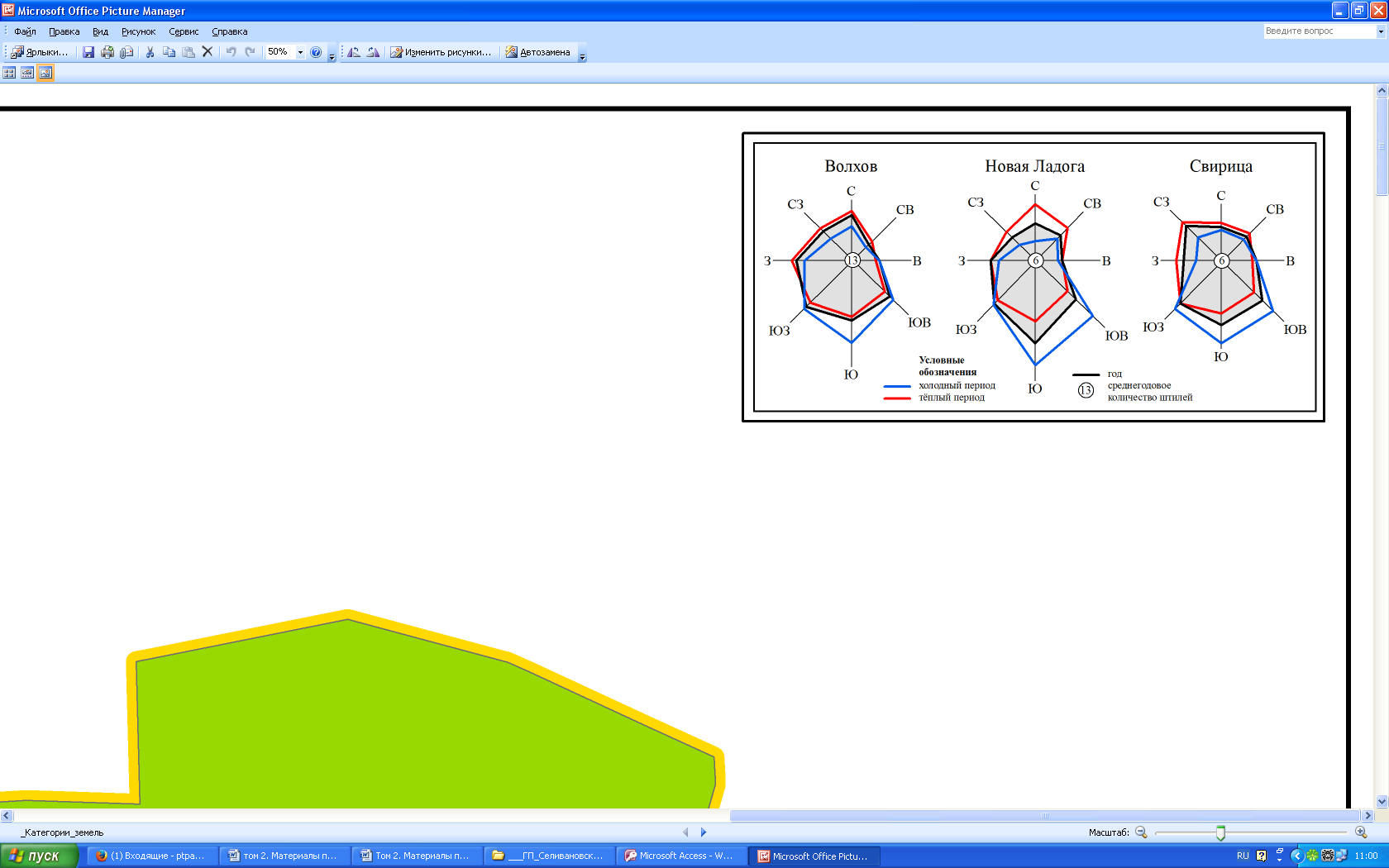 Рисунок 2.1.1.1. Розы ветров (повторяемость направлений ветра в %) по данным ближайших метеостанций Волховского муниципального районаСильные ветра со скоростью более 15 м/с наблюдаются редко – 5–10 дней в году.На территории муниципального района наблюдаются в среднем за год 30 дней с туманами.Метели обычно возникают при прохождении преимущественно тёплых атмосферных фронтов. В среднем за зиму наблюдается 30 дней с метелями, наибольшее их число приходится на январь - февраль.Возможны также бури при скорости ветра более 25 м/с и сильные метели со скоростью ветра 15 м/с и более. Метели со снегопадами при низких температурах или при её резких перепадах могут превратиться в стихийное бедствие, причиняя значительный ущерб в результате нарушения связи, подачи электроэнергии, тепла, воды.Выводы:1. Наиболее важными климатообразующими факторами здесь являются циркуляция воздушных масс и близкое расположение Ладожского озера.2. Безморозный период составляет не более 142 дней. При этом продолжительность летней рекреации составляет  до 50 дней. Климат территории благоприятен для зимнего отдыха, но умеренно-холодные зимние условия выдвигают дополнительные требования по необходимой теплоизоляции зданий.3. В соответствии с агроклиматическим районированием Ленинградской области территория Волховского муниципального района относится ко второму агроклиматическому району. Значительная увлажнённость территории, связанная с близким положением Ладожского озера, создаёт дополнительное ограничение для сельского хозяйства.К числу неблагоприятных климатических факторов для ведения сельского хозяйства следует отнести:– позднее прекращение весенних заморозков;– частые понижения температуры воздуха ниже +10 °C во время цветения, останавливающие процесс опыления и летние заморозки;– воздействие стихийных гидрометеорологических явлений, а также выпревание и вымокание озимых.2.1.2. Рельеф и геоморфологияВолховский муниципальный район входит в состав Балтийско-Ладожского ландшафтного округа Северо-Западной таёжной провинции Русской равнины.Большая часть территории Селивановского сельского поселения – от побережья Ладожского озера ориентировочно до железной дороги – представляет собой широко-волнистую равнину. Это – обширное плато, в северной части эродированное волноприбоем расширенного «древнего» Ладожского озера. При отступании озера образовалась обширная Приладожская низменность, ограниченная с юга высоким Балтийско-Ладожским уступом (в разных источниках его называют Балтийским уступом или глинтом, рисунок 2.1.2.1).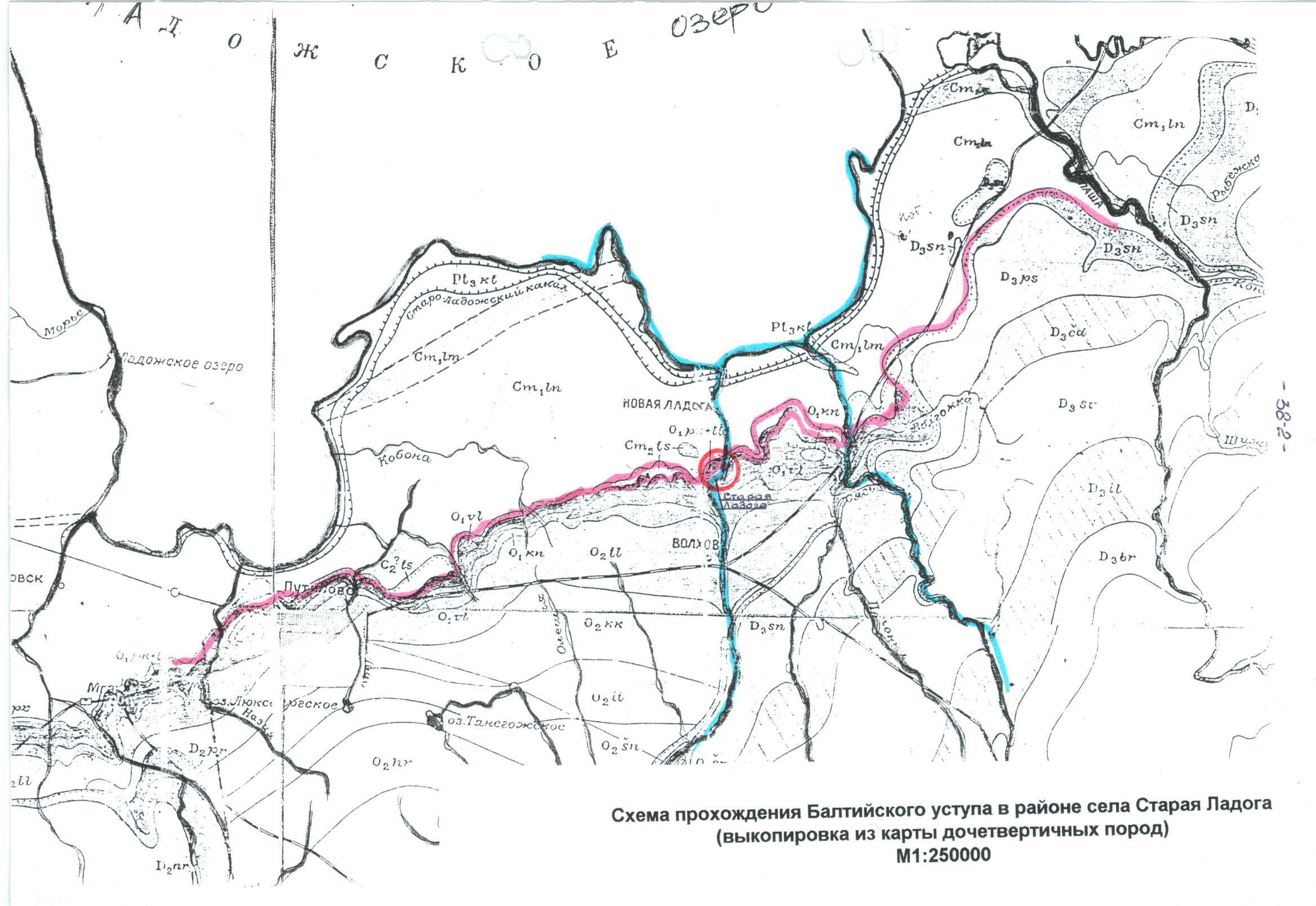 Рисунок 2.1.2.1.В соответствии с физико-географическим районированием Ленинградской области («Ландшафтная карта Ленинградской области») на территории Волховского муниципального района выделяется четыре ландшафта: Южное Приладожье, Путиловский, Пашско-Сясьский и Тосненско-Волховский.На территории Селивановского сельского поселения выделяются ландшафты: Южное Приладожье (широкая полоса вдоль Ладожского озера) и Пашско-Сясьский, которые относятся к равнинному типу.Таблица 2.1.2.1. Характеристика ландшафтов Волховского муниципального районаС учетом размещения выше перечисленных групп ландшафтов на территории поселения выделяется несколько ландшафтных районов. Отчетливо вырисовывается вдоль Ладожского озера Приладожский район, сложенный озерными песками со сглаженным рельефом. К югу от Приладожского выделяется небольшой второй холмистый район, где коренными породами являются кембрийские и ордовикские отложения с выходами известняков на поверхность. Восточная часть поселения относится к Пашско-Сясьскому водоразделу, сложенному флювиогляциальными отложениями с сильно волнисто-холмистым рельефом камового ландшафта. На участках постоянно-избыточного увлажнения ландшафтные районы могут быть заболочены. Формы микрорельефа в ландшафтных районах выражены незначительно и представлены небольшими понижениями.Выводы:Территория Селивановского сельского поселения относится к среднетаёжной ландшафтной провинции. Преобладают низменные озерные и озерно-ледниковые ландшафты.2.1.3. Геологические условия и процессыВ геологическом отношении территория Селивановского сельского поселения располагается в пределах двух крупных структурно-геологических районов: Балтийского кристаллического щита и северо-западной части Русской платформы, резко отличающихся по своему геологическому строению.Балтийский кристаллический щит охватывает северную и северо-западную часть Приладожья. Здесь с поверхности развиты кристаллические породы архея и протерозоя.Русская платформа представляет область развития осадочных отложений, начиная от верхнепротерозойских до девонских, залегающих на кристаллическом фундаменте архея нижнего протерозоя.С поверхности коренные породы покрыты четвертичными отложениями различной мощности и различного генезиса. Минимальная мощность их от 0,5–200 м. Здесь развиты среднечетвертичные (московский и ледниковый горизонт), верхнечетвертичные (микулинский межледниковый горизонт и валдайский надгоризонт) и современные отложения.Четвертичные отложенияВерхнее звено отложений четвертичной системы представлено на территории Волховского муниципального района ледниковыми, флювиогляциальными и озерно-ледниковыми осадками в основном Валдайского надгоризонта и современными образованиями.Озерно-ледниковые отложения широко развиты в пределах всего муниципального района, в том числе Селивановского сельского поселения, и представлены осадками приледникового озера и внутриледниковых озер. Приледниковые осадки представлены суглинками, глинами, реже супесями и песками. Мощность осадков изменяется от 0,3 до 20 метров. Залегают они, в основном, на морене.Отложения внутриледниковых озер слагают камовый массив. Они представлены песками средне-, мелко- и тонкозернистыми, кварцево-полевошпатовыми, желтыми, слюдистыми, с единичной галькой и гравием изверженных пород. Мощность их колеблется от 3–5 до 25 метров.Современные отложения представлены аллювиальными, озерно-аллювиальными и биогенными (болотными) осадками.Дочетвертичные отложенияТерриторию Селивановского сельского поселения охватывает юго-восточное Приладожье. В геоструктурном плане его территория принадлежит Ладожской моноклинали северо-западной окраины Русской плиты. Плитный осадочный чехол моноклинали сложен венд-палеозойскими породами, мощностью от 220–260 м до 360–520 м на юге, вблизи юго-восточной границы Волховского муниципального района. Основанием плитного чехла является структурно-денудационная поверхность массива архей–раннепротерозойского кристаллического фундамента в западной половине территории Волховского муниципального района и рифейских вулканогенно-осадочных образований, выполняющих Пашский прогиб на востоке и простирающихся на смежные территории Лодейнопольского и, возможно, Тихвинского муниципальных районов. Пласты пород чехла, как и поверхность его основания, погружаются постепенно к югу – юго-востоку (2,5–3,5 м/км). В том же направлении наращивается разрез чехла: от вендско-кембрийских в Приладожской низине к ордовикским и девонским к югу. В западной половине территории, к югу от Приладожской низины отложения ордовика слагают так называемое Ордовикское плато. На большей, восточной и северо-восточной части территории девонские отложения, несогласно перекрывающие ордовикские и кембрийские, образуют так называемую Девонскую равнину.Верхний вендВерхний венд представлен редкинским и котлинским горизонтами валдайского комплекса в составе старорусской и василеостровской свит.Старорусская свита, представляющая самые низы чехла платформы и соответствующая редкинскому горизонту, в основании сложена грубозернистыми песчаниками и гравелитами, чуть выше – разно- и мелкозернистыми полимиктовыми, мощностью от 0,5 до 7,5 м, еще выше – аргиллитоподобными плотными глинами, мощностью 20–40м. Мощность свиты колеблется от 25 до 40м. Глубина кровли свиты возрастает с севера на юг от 230–242 м до 359–480м (в районе деревень  Малашата Пашского сельского поселения и Заречье Селивановского сельского поселения).Василеостровская свита, соответствующая котлинскому горизонту, залегает с незначительным перерывом на старорусской. Она сложена внизу песчано-алевритовой пачкой с прослойками глин (до 1–5 м мощностью). Мощность пачки достигает 30–40м. Верхняя, большая часть свиты, представлена уплотненными тонкослоистыми глинами с органическими пирритизированными ляминоритовыми пленками по напластованию, мощностью 100–150м. Мощность свиты в целом достигает 190–260м с возрастанием к востоку (в бассейне р. Паша).Погружаясь на юг под более молодые (кембрийские и другие) отложения, свита вскрывается скважинами на глубине до 292 м в районе дер. Заречье Селивановского сельского поселения.Переходные от венда к кембрию отложения представлены на территории ломоносовской свитой, отвечающей: внизу – ровенскому горизонту венда, вверху – низам лонтоваского горизонта нижнего кембрия. Свита представляет также базальную часть балтийской серии. На дочетвертичную поверхность свита выходит на побережье Ладожского озера субширотной полосой шириной 4км. К югу от нее погружается под более поздние кембрийские отложения и другие, их перекрывающие, на глубину 177,5 м районе дер. Заречье Селивановского сельского поселения. Граница с василеостровской свитой со следами перерыва. Ломоносовская свита сложена песчаниками и алевролитами с прослоями голубых глин. Мощность свиты колеблется от 7 м до 24 м.Сиверская свита кембрийской системы отложений (нижний отдел, томотский ярус) соответствует лонтоваскому горизонту и является составной, большей частью балтийской серии. Она согласно залегает на ломоносовской свите. Широко распространена на дочетвертичной поверхности в Приладожской низине, погружаясь на юг от полосы выхода под более поздние отложения – кембрийские на западе и верхнедевонские на востоке – на глубину 177,5 м в районе дер. Заречье Селивановского сельского поселения. Свита представлена сравнительно однородной, стометровой (до 113м) толщей голубоватых, зеленовато-серых глин с редкими маломощными прослойками (3–10см) песчаников в нижней, переходной от ломоносовской свиты, части разреза. Вверху глины нередко ожелезнены и каолинизированы. В низовьях рек Волхов и Сясь встречаются небольшие обнажения глин этой свиты.Саблинскаясвита кембрийской системы отложений (средний отдел, амгинский и майский ярусы)залегает на сиверской свите с перерывами, представлена светло-серыми кварцевыми песками и песчаниками с маломощными (2–10см) линзовидными прослойками алевролитов и глин в нижней части. Полная мощность свиты изменяется от 7,5 до 12–16м.На Ладожской низине, вблизи Ордовикского уступа – глинта, которым ограничивается с севера Ордовикское плато, саблинская свита выходит узкой полосой на дочетвертичную поверхность, здесь же местами обнажается по берегам рек Волхов и Сясь.Ладожская свита кембрийской системы отложений (верхний отдел, сакский ярус) отвечает ладожскому горизонту, залегает с размывом на саблинской свите. Она распространена на поверхности вблизи подножия глинта, в виде весьма узкой полосы (2–3мм) и здесь же порой обнажается по берегам рек Волхов и Сясь, имея мощность в пределах 2,4–3,0м. Свита сложена светлыми, иногда желтоватыми и охристыми кварцевыми и полевошпатово-кварцевыми песками и песчаниками, нередко с прослойками темно-серых голубоватых и фиолетовых глинистых алевролитов и глин (3–5см). Погружается на юг под ордовикские отложения, достигая 18,8м в разрезе (районе дер. Заречье Селивановского сельского поселения), где глубина кровли составляет 144,9м.Физико-геологические процессы связаны с деятельностью подземных и поверхностных вод, представлены заболачиванием и заторфовыванием территории.Плоский и полого-волнистый рельеф значительной части территории муниципального района, развитие слабо водонепроницаемых суглинистых и глинистых грунтов способствует интенсивному заболачиванию поверхности и заторфовыванию ее. Широкое развитие болот значительно осложняет и требует проведения мероприятий по их осушению.Инженерно-геологическое районированиеНа территории Волховского муниципального района выделяются пять основных инженерно-геологических районов, характеризующихся общностью геологических, гидрогеологических и геоморфологических, условий: озерная равнина, озерно-ледниковая равнина, моренная равнина, район развития камового рельефа, болотная равнина. На территории Селивановского сельского поселения можно выделить два основных инженерно-геологических района – озерная равнина и моренная равнина.Озерная равнина развита широкой полосой вдоль побережья Ладожского озера. Это плоские, интенсивно заоболоченные низины с абсолютными отметками не более 8–10 м, Однообразность рельефа несколько нарушают береговые валы и дюны высотой от 1 до 5 м. Стратиграфо-генетический комплекс горных пород, залегающих первыми от поверхности, представлен современными озерными отложениями. По петрографическому составу в комплексе преобладают тонкозернистые пески. Мощность отложений достигает 10 м.Глубина залегания грунтовых вод не превышает 2 м. Заболоченность достигает 70 %.В основании фундаментов будут залегать грунты с пониженной несущей способностью – водонасыщенные пески. Пески слабо уплотнены, обладают большой пористостью, сильно сжимаемы. Расчетное давление на грунты – 0,1–0,15 МПа. Район является неблагоприятным для градостроительного освоения, из-за близкого залегания грунтовых вод и развития грунтов с пониженной несущей способностью».Моренная равнина встречается отдельными участками. На моренной равнине стратиграфо-генетический комплекс горных пород, залегающих первыми от поверхности, представлен верхнечетвертичными верхневалдайскими ледниковыми отложениями, залегающими на более древних четвертичных осадках, реже на дочетвертичных коренных породах ордовика и девона. По петрографическому составу в комплексе преобладают моренные валунные суглинки, супеси и глины. Мощность комплекса на моренных равнинах составляет от нескольких метров до 10 метров. Основными фракциями моренных отложений являются частицы размером менее 0,25 мм (более 70 %).Моренные суглинки имеют полутвердую и тугопластичную консистенцию, чаще встречаются твердые разности, реже мягкопластичные. Для них характерны быстрая размокаемость, малая величина набухания, высокая степень пучения (коэффициент пучения 5–10 %). Механические свойства моренных суглинков характеризуются высокой прочностью и небольшой сжимаемостью (средне- и малосжимаемые грунты). Валунные суглинки с поверхности опесчанены в результате размыва приледниковыми бассейнами, которые непродолжительное время покрывали моренные равнины. Моренные супеси на некоторых участках включают от 5 до 15 % гравия, гальки и валунов кристаллических и реже осадочных пород. В моренных глинах нередко встречаются линзы и прослои песка и супеси.Рельеф на территории развития этого комплекса слабоволнистый, местами плоский. Грунтовые воды приурочены к песчаным прослойкам и линзам, заключённым в морене и залегают на различной глубине, обычно глубже 2 м. В суглинках возможно появление верховодки. Широкое распространение слабо водопроницаемых грунтов и малые уклоны поверхности способствуют развитию заболачивания.В целом инженерно-геологические условия благоприятны для градостроительного освоения. Заболоченные участки требуют осушения.2.1.4. Опасные геологические процессы и явленияСобытия геологического происхождения или результат деятельности геологических процессов, возникающих в земной коре под действием различных природных или геодинамических факторов или их сочетаний, оказывающих или могущих оказать поражающие воздействия на людей, сельскохозяйственных животных и растения, объекты экономики и окружающую природную среду, считаются опасными геологическими явлениями (согласно ГОСТ Р22.0.03-95).Ленинградская область относится в целом к сейсмически спокойным зонам, хотя слабые сейсмические толчки могут наблюдаться.Особенности климатических условий, рельефа и геологического строения территории Селивановского сельского поселения обусловили отсутствие таких опасных геологических явлений и процессов как землетрясения, вулканические извержения, лавины, обвалы, сели.К территориям опасных геологических процессов и явлений относятся территории, подверженные воздействию чрезвычайных ситуаций природного характера: зоны проявления опасных геологических процессов, в том числе эрозионные процессы, делювиальный смыв, овражная, водная и ветровая эрозия, оползни, затопление пойменных территорий паводковыми водами 1 % обеспеченности, переувлажнения грунтов.На территории Селивановского сельского поселения имеют место следующие опасные геологические явления и процессы:– заболачивание – наблюдается на слабо дренируемых территориях, сложенных с преобладанием водоупорных пород в верхней толще и имеет широкое распространение в  Волховском муниципальном районе;– карстовые явления имеют развитие только в зоне развития карбонатных пород;– оползни могут быть опасными на бортах карьеров только при нарушении технологии добычи полезных ископаемых: превышение крутизны борта карьера, высоты уступа;– водная эрозия может развиваться в геоморфологических районах с пересеченным рельефом на участках с крутизной склонов от 5 до 15 и более градусов. Наиболее интенсивно идет развитие водной эрозии с образованием полностью смытых почв при отсутствии травяной и лесной растительности на склонах, сложенных породами легкого механического состава. Сильно- и среднесмытые почвы уже имеют заметное распространение на отдельных участках с развитым холмисто-грядовым рельефом на территории со сложным и пересеченным рельефом, где холмы различной формы и величины перемежаются с понижениями, лощинами, оврагами ложбинами, котловинами. Освоенность таких геоморфологических районов в сельскохозяйственном отношении очень слабая. Сельскохозяйственные угодья представлены небольшими разрозненными участками, их механизированная обработка затруднена. Освоение новых земель, в связи с опасностью развития эрозионных процессов, неперспективно. – затопление пойменных территорий паводковыми водами.Согласно данным ГУ «Санкт-Петербургский центр гидрометеорологии и мониторингу окружающей среды с региональными функциями», работы по определению зон затопления паводком 1 % обеспеченности по рекам, расположенным на территории Волховского муниципального района, не выполнялись.Территории населенных пунктов Селивановского сельского поселения не попадает в зону затопления паводковыми водами.Территории опасных геологических процессов и явлений являются ограниченно пригодными для градостроительной деятельности, поскольку требуют обязательного проведения комплексных инженерных, инженерно-геологических и инженерно-экологических изысканий, а также мероприятий по инженерной подготовке территории и подлежат освоению только при отсутствии благоприятных для градостроительного освоения зон и участков.Защиту застраиваемых территорий от оползней, карста, подтопления и затопления территории следует выполнять в соответствии с требованиями СНиП 22-02-2003 «Инженерная защита территорий, зданий и сооружений от опасных геологических процессов. Основные положения».Согласно СП 42.13330.2011 «Градостроительство. Планировка и застройка городских и сельских поселений» в зонах с наибольшей степенью риска проявлений опасных природных процессов следует размещать парки, сады, открытые спортивные площадки и другие свободные от застройки элементы.На территории населенных пунктов с высоким уровнем стояния грунтовых вод, на заболоченных участках следует предусматривать понижение уровня грунтовых вод в зоне капитальной застройки путем устройства закрытых дренажей. На территориях усадебной застройки, стадионов, парков и других озелененных территорий общего пользования допускается открытая осушительная сеть.2.1.5. Гидрогеология и ресурсы подземных водНаибольшее значение для водоснабжения сельских населенных пунктов имеют первые от поверхности пять водоносных горизонтов. Как правило, это горизонты, приуроченные к четвертичным отложениям.Саргаевско-даугавский водоносный горизонт верхнего девона занимает обширные площади в восточной части Волховского муниципального района, представлен чередованием песков, песчаников, глин, алевролитов, глинистых известняков, мергелей. Мощность его возрастает в юго-восточном направлении от первых метров (вблизи границы распространения) до 80м. Мощность глин и мергелей, как правило, составляет половину разреза. Глубина залегания кровли определяется мощностью перекрывающих их четвертичных отложений. Пьезометрический уровень устанавливается на глубине до 10м, в долинах крупных рек (Волхов, Сясь, Паша) – выше поверхности земли на несколько метров. Удельный дебит скважин колеблется от тысячных долей л/с до 0,6 л/с, преобладающие значения – 0,01–0,1 л/с; дебиты родников в долинах рек не превышают 0,2 л/с.Водопроводимость пород комплекса не превышает 50 м3/сутки. По химическому составу ПВ гидрокарбонатные кальциево-магниевые при минерализации до 0,4 г/дм3, либо натриево-кальциевые с минерализацией до 0,9 г/дм3; в юго-восточной части района развиты хлоридные и сульфатные воды с минерализацией до 1–3 г/дм3, что связано с восходящей разгрузкой соленых вод из нижележащих ВК.Подземные воды данного водоносного горизонта используются для хозяйственно-питьевых нужд сельского населения в весьма ограниченных количествах.Ордовикский водоносный горизонт – северной границей его распространения является Балтийско-Ладожский уступ (глинт). Мощность водовмещающих известняков и доломитов увеличивается к югу от 2–10 м до 110 м. Глубина залегания на левобережье р.Волхов, под четвертичным покровом, не превышает 10м, по мере погружения под верхнедевонские отложения возрастает до 80м. Подстилается относительно водоупорным, песчано-глинистым лаэтским горизонтом, разделяющим ордовикский и кембро-ордовикский водоносные горизонты. Вблизи глинта водоносный горизонт безнапорный, уровни устанавливаются на глубине до 10м. В юго-восточном направлении напор постепенно возрастает до значений в несколько десятков метров. В зонах разгрузки – долинах рек Волхов и Сясь – пьезометрический уровень превышает поверхность земли на 1–5 м. Водообильность карбонатных пород, в зависимости от степени их трещиноватости, довольно неравномерная, удельные дебиты скважин составляют 0,01–5 л/с, дебит самоизлива отдельных скважин достигает 20–30л/с. Значения водопроводимости меняются от 50 до 200 м2/сутки.Химический состав и минерализация подземных вод изменяются с северо-запада на юго-восток от пресных гидрокарбонатных кальциевых и кальциево-натриевых (минерализация 0,2–0,6 г/дм3) до сульфатных, кальциево-натриевых с минерализацией 1–3 г/дм3.На территории Селивановского сельского поселения подземные воды данного водоносного горизонта не используются для централизованного водоснабжения.Кембро-ордовикский водоносный горизонт распространен на той же площади, что и ордовикский водоносный горизонт и отделен от последнего маломощным леэтским водоупором. Водовмещающие пески и песчаники, мощностью 10–40 м, залегают в приглинтовой полосе на глубине до 10–20 м, погружаясь на юго-восток до 150–160 м. Уровни подземных вод на северо-западе фиксируются на глубине 1–17 м, на большей же части территории – на несколько метров превышают поверхность земли. Удельные дебиты скважин составляют 0,17–2 л/с, дебит отдельных скважин при самоизливе– до 20–30 л/с. Преобладающие значения водопроводимости – 100–120 м2/сутки.Вблизи глинта подземных вод гидрокарбонатные кальциевые с минерализацией до 0,5 г/дм3; на левобережье р. Волхов хлоридно-гидрокарбонатные кальциево-натриевые при минерализации 0,5–0,9 г/дм3 сменяются сульфатными натриево-кальциевыми водами с минерализацией 1–3,7 г/дм3, а южнее – хлоридно-сульфатными кальциево-натриевыми водами(минерализация 1,3–4,9 г/дм3).На территории Селивановского сельского поселения подземные воды данного водоносного горизонта не используются для централизованного водоснабжения.Лонтоваский водоупорный горизонт распространен почти повсеместно и представлен монолитными глинами, с редкими, маломощными прослоями песчаников. Этот региональный водоупор, мощностью 30–50 м на предглинтовой низменности и 100–110 м на Ордовикском плато, разделяет кембро-ордовикский и ломоносовский водоносный горизонт.Ломоносовский водоносный горизонт имеет почти повсеместное развитие и представлен песчаниками, алевролитами с прослоями глин, мощностью 16–23 м. Глубина залегания возрастает в юго-восточном направлении от 20–40 м до 300 м. Пьезометрический уровень снижается в северном направлении к Ладожскому озеру. Удельные дебиты скважин 0,001–0,002 л/с. Минерализация хлоридно-гидрокарбонатных натриевых вод на севере района до 0,9 г/дм3, южнее – хлоридные натриевые воды с минерализацией до 3–6 г/дм3.Для хозяйственно-питьевого водоснабжения подземных вод не пригодны.Верхнекотлинский водоупорный горизонт имеет региональное распространение и представлен слоистыми глинами, мощностью до 150 м, разделяющими ломоносовский и гдовский водоносный горизонт.Котлинский водоносный горизонт выходит под четвертичные отложения в самой северной части района, представлен песками, песчаниками с прослоями глин общей мощностью до 75 м, залегающими на глубине от 80 м до 300 м и более. На территории Селивановского сельского поселения подземные воды данного водоносного горизонта не используются для централизованного водоснабжения. Практическое значение для водоснабжения ограничено, в связи с увеличением минерализации при погружении водоносного горизонта.Гдовский водоносный горизонт распространен повсеместно. Песчаники, алевролиты, аргиллиты общей мощностью до 50–70 м вскрывают на глубинах 320–450 м и более. Пьезометрическая поверхность выше уровня земли на 4,5–12 м. Удельные дебиты скважин до 0,04 л/с. ВГ вмещает хлоридные натриевые воды с минерализацией 4,4 г/дм3 и содержанием брома до 11,7 мг/дм3.Обеспеченность населения подземными водамиБольшая часть территории Селивановского сельского поселения (центральная, восточная, северо-восточная) необеспеченна пресными подземными водами, подземные воды незащищены от загрязнения с поверхности. Юго-восточная часть территории поселения относится к недостаточно обеспеченным пресными подземными водами, подземные воды защищенные и условно защищенные.2.1.6. Гидрография и ресурсы поверхностных водГидрографическая сеть Волховского муниципального района относится к бассейну Балтийского моря, все реки являются притоками Ладожского озера.К наиболее крупным водным объектам на территории Селивановского сельского поселения относятся Ладожское озеро и р. Валгомка. Также на территории поселения расположены Новоладожский и Староладожский каналы, ручьи и озера без названияТаблица 2.1.6.1. Водные объекты на территории Селивановского сельского поселенияТакже на территории Селивановского сельского поселения расположены болота: Ребровский Мох, Маега, Масельгский Мох, Мостовой Мох.Краткая характеристика наиболее крупных водных объектовЛадожское озероПлощадь Ладожского озера 18,4 тыс. км2, длина его с юга на север составляет 219 км, наибольшая ширина 138 км, средняя ширина – 83 км, глубина в северной части озера составляет от 70 до 200 м, а в южной – от 20 до 70 м, средняя глубина – 51 м.Уровень воды в озере начинает повышаться со второй половины апреля за счет весеннего половодья рек и в июне достигает своего максимума, а затем постепенно понижается до своего минимума в декабре. Средняя высота подъема уровня 0,5–0,7 м, а в многоводные годы около 1 м. Внутригодовая амплитуда колебания уровня воды 0,7–1,0 м. Максимальный среднемесячный уровень воды Ладожского озера 50 % вероятности превышения 5,0 м Балтийской системы (БС), 95 % обеспеченности – 4,1 м БС. Минимальный среднемесячный уровень воды Ладожского озера 75 %-ой обеспеченности 3,95 м БС, 95 %-ой – 3,55 м БС. Сгонно-нагонные колебания уровня, вызываемые продолжительными сильными ветрами, наиболее значительны осенью и достигают 0,3–0,4 м. В Ладожском озере действуют поверхностные течения, которые в значительной степени подвержены влиянию ветров.Среднемноголетний объем Ладожского озера составляет 908 км³.Ладожское озеро отличается низкой температурой воды. Летом прогреваются лишь верхние слои воды. Ледовый режим Ладожского озера весьма сложен. Ледяной покров в различных его частях появляется в разное время.Ледообразование происходит по концентрическим зонам от берега к центру озера. В мягкие зимы сплошного ледяного покрова на озере может не быть. Наибольшей толщины лед достигает в марте.Вскрытие Ладожского озера происходит в обратной последовательности замерзанию. Большая часть льда тает на месте; около 20 % льда выносится в Неву.Воды Ладожского озера характеризуется как «чистые», у берегов – «слабо загрязненные». Ладожское озеро относится к водоемам высшей категории рыбохозяйственного водопользования.Гидрологический режим Ладожского озера зарегулирован сооружениями Нижне-Свирской ГЭС и Верхне-Свирской ГЭС. Суммарная многолетняя среднегодовая амплитуда колебания уровня Ладожского озера – 1,0 м, в годы редкой повторяемости 1,5–1,7 м, отметка уровня 1 % повторяемости – 6,6м в Балтийской системе высот (БС).Река Валгомка – приток р. Сясь (впадает в 4 км от устья), протяженность 44 км. Р. Валгомка берет начало в оз. Ранское (Хваловское сельское поселение). Относится к типу равнинных рек со смешанным питанием с преобладанием снегового.КаналыВдоль Ладожского озера в 200–500 м от его берега по территории Волховского муниципального района проходят трассы Староладожского и Новоладожского каналов. Новоладожский канал входит в состав Волго-Балтийского водного пути протяженностью 169 км.Староладожкий канал в 1962 году снят с баланса ГБУ «Волго-Балт» и не входит в состав Волго-Балтийского водного пути (до настоящего времени балансодержатель не назначен).Каналы находятся в земляной обваловке высотой 1–4 м. Ширина Новоладожского канала по верху 40–50 м, по дну 20–30 м, глубина 2,5–3,0 м. Староладожский канал имеет ширину 10–35 м, для судоходства не используется, в истоке перекрыт глухой земляной дамбой, шлюзы разрушены. Канал необходимо сохранить как памятник гидротехнического строительства, реконструировать и включить в экскурсионные туристические маршруты, использовать в рекреационных целях.Выводы:Территория Селивановского сельского поселения обеспечена ресурсами поверхностных вод – оз. Ладожское, р. Валгомка, малые реки и озера без названия.2.1.7. Месторождения и проявления полезных ископаемыхПо данным комитета по природным ресурсам Ленинградской области(исх. № kpr-01-1601/15-0-1 от 16.03.2015), на территории Селивановского сельского поселения расположены месторождения торфа – таблица 2.1.7.1.Таблица 2.1.7.1. Месторождения полезных ископаемых на территории Селивановского сельского поселенияУчасток недр «Селиваново» площадью 0,56 км2 предоставлен ООО «Юркон» в пользование по лицензии ЛОД 03014 ТР с целью геологического изучения, разведки и добычи песка и песчано-гравийного материала.Торф – уникальное природное образование, представленное многокомпонентными органическими соединениями. Он может использоваться в сельском хозяйстве (для производства разнообразных удобрений, питательных смесей, кормовых добавок), в теплоэнергетике, для химической переработки в производстве сорбентов, активированных углей, торфяного кокса, торфяного воска, теплоизоляционных материалов и др.Выводы:На территории Селивановского сельского поселения выявлены запасы торфа. Выдана лицензия на участок недр «Селиваново» с целью геологического изучения, разведки и добычи песка и песчано-гравийного материала.В настоящее время месторождения торфа на территории поселения не разрабатываются.2.1.8. Лесные ресурсыНа территории Селивановского сельского поселения расположена часть Волховского лесничества ЛОГКУ «Ленобллес».В соответствии с приказом Минсельхоза России от 9 марта 2011 года № 61 «Об утверждении перечня лесорастительных зон и лесных районов Российской Федерации» территория Волховского лесничества относится к среднетаежному району европейской части Российской Федерации таежной лесорастительной зоны.Общая площадь территории Волховского лесничества филиала ЛОГКУ «Ленобллес» по состоянию на 1 января 2010 года составляет 410042 га.По измерениям в ГИС площадь Волховского лесничества в границах Селивановского сельского поселения составляет 15901,76 га.На территории поселения представлены 4 участковых лесничества Волховского лесничества:Масельгское – кварталы 9 (часть), 36, 52;Пашское – кварталы 95, 96, 97 (часть), 104, 105 (часть), 111 (часть), 113 (часть), 114 (часть),123–128, 131 (часть), 132, 133 (часть), 134–137;Сясьстроевское – кварталы 1–8, 18, 19, 31–34, 40, 41, 44 (часть), 45–54, 60–64, 67–70, 76–82, 89–92;Рыбежское сельское – кварталы 93 (часть), 95, 96–109, 112, 113.Схема с нумерацией лесных кварталов представлена на карте использования территории в составе настоящего проекта.По целевому назначению указанные кварталы относятся к защитным и эксплуатационным лесам (таблица 2.1.8.1).К защитным лесам отнесены леса, которые подлежат освоению в целях сохранения средообразующих, водоохранных, защитных, санитарно-гигиенических, оздоровительных и иных полезных функций лесов с одновременным использованием лесов при условии, если это использование совместимо с целевым назначением защитных лесов и выполняемыми ими полезными функциями.К эксплуатационным лесам отнесены леса, которые подлежат освоению в целях устойчивого, максимально эффективного получения высококачественной древесины и других лесных ресурсов, продуктов их переработки с обеспечением сохранения полезных функций лесов.Таблица 2.1.8.1. Распределение лесов по видам целевого назначения и категориям защитных лесов на территории Селивановского сельского поселенияСведения об арендаторах земель лесного фонда на территории Селивановского сельского поселения представлены по сведениям ЛОГКУ «Ленобллес» в таблице 2.1.8.2.Таблица 2.1.8.2. Сведения об арендаторах земель лесного фонда на территории Селивановского сельского поселения Схема с отображением арендаторов земель лесного фонда в целом по территории Селивановского сельского поселения представлена на рисунке 2.1.8.1 и на карте использования территории (масштаба 1 : 25000).Особо охраняемые природные территории в Селивановском сельском поселении отсутствуют.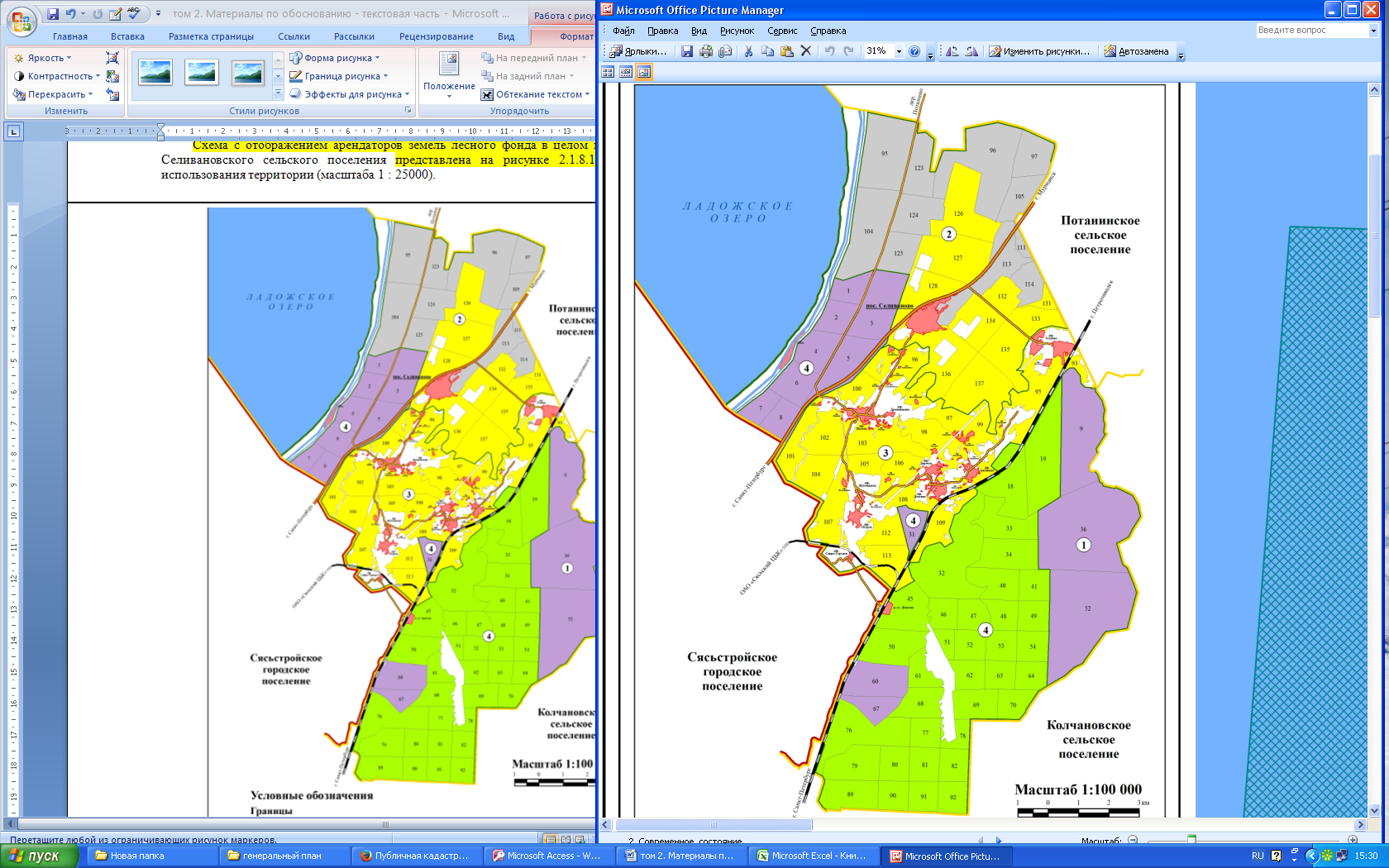 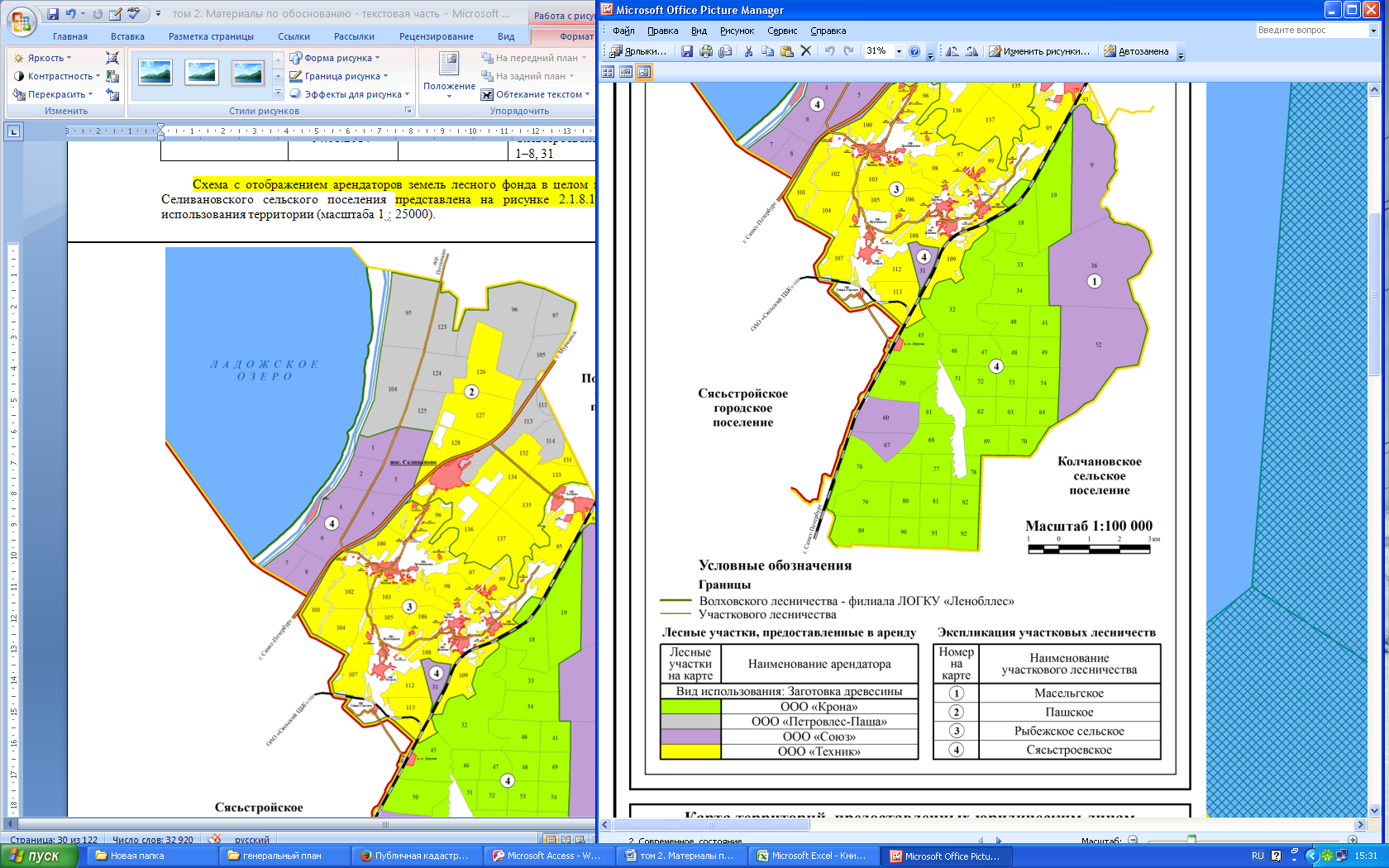 Рисунок 2.1.8.1. Схема лесных участков, предоставленных в аренду на территории Селивановского сельского поселения2.1.9. Почвы. РастительностьПочвыВ соответствии с почвенно-географическим районированием Российской Федерации Почвенного института им. В.В. Докучаева территория Селивановского сельского поселения относится к Балтийско-Ладожскому почвенному округу.Почвенный покров закономерно связан с описанным ранее рельефом и геоморфологией, в соответствии с чем территория сельского поселения относится к Центральной таежно-лесной области, южно-таежной подзоне подзолистых почв, прибалтийской провинции дерново-подзолистых почв.Из-за развития озерно-ледниковых песков, супесей, суглинков и глин, почвы здесь среднеподзолистые, растительность представлена в основном березами и сухими сосняками на песчаных возвышенных участках.Так же сильно распространены торфянисто-подзолисто-глееватые почвы. При освоении требуют сброса поверхностных вод, глубокого рыхления, известкования и регулярного внесения органических и минеральных удобрений.В Волховском муниципальном районе выделено 3 укрупненных почвенных подрайона, в основном совпадающие с ландшафтными районами: Приладожский, Центральный и Киришско-Тихвинская низина.Большая часть территории Селивановского сельского поселения (северная, северо-западная, центральная) относится к Приладожскому почвенному подрайону – это побережье Ладожского озера, земли ООО «Пашское», часть территории Сясьстроевского, Пашского участковых лесничеств. Подрайон характеризуется равнинным рельефом, избыточным увлажнением, распространением болотных и минеральных почв легкого механического состава, в основном супесчаных.Юго-восточная часть территории Селивановского сельского поселения относится к Киришско-Тихвинской низине. Рельеф – слабоволнистая равнина с общим уклоном на юго-восток. Преобладают почвы болотные, в основное верхового типа, подзолистые и дерново-подзолистые избыточного увлажнения, сформировавшиеся на водно-ледниковых и озерных отложениях.Охрана редких и находящихся под угрозой исчезновения почвЛенинградская область – уникальная в почвенном отношении территория бассейна Балтийского моря. Благодаря своеобразному сочетанию факторов почвообразования, сложной геологической истории развития региона здесь сформировалась исключительное разнообразие почв. Мощное антропогенное влияние на почвы и факторы почвообразования создают угрозу потери особо ценных, редких и уникальных для области почв, обеспечивающих сохранение биоразнообразия и нормальное функционирование экосистем.Таблица 2.1.9.1. Список почв на территории Селивановского сельского поселения, включенных в Красную книгу почв Ленинградской областиВ соответствии с Федеральным законом от 10 января 2002 г. № 7 «Об охране окружающей среды» (статьи 4 и 62) редкие и находящиеся под угрозой исчезновения почвы подлежат охране государством, и в целях их учета и охраны учреждаются Красная книга почв Российской Федерации и Красные книги почв субъектов Российской Федерации.В 2007 году издана Красная книга почв Ленинградской области, выполненная по заказу комитета по природным ресурсам Ленинградской области. На территории Селивановского сельского поселения выявлена одна из восьми категорий охраняемых почв по квалификации Международного союза охраны природы:– уязвимые почвы.Ареал их распространения и режим охраны приведены в таблице 2.1.9.1.Сохранение на территории Селивановского сельского поселения ареала уязвимых почв, указанных в таблице, возможно только при полном и безусловном соблюдении режима охраны, установленного Красной книгой почв Ленинградской областиРастительность Территория Селивановского сельского поселения относится к cредне-таежному району европейской части Российской Федерации таежной лесорастительной зоны.Естественная растительность представлена тремя формациями – лесной, луговой и болотной. Зональный тип древесной растительности – еловые леса, развивающиеся в условиях более богатой минеральной среды и относительно повышенного увлажнения, а также сосновые леса на хорошо дренируемых легких почвообразующих породах. В условиях длительного избыточного увлажнения формируются заболоченные леса и болотная растительность.В настоящее время в Волховском муниципальном районе зональных лесов около 60%, из них 40 % сосновых и 20% еловых лесов. Вторичные березовые и осиновые насаждения занимают 40% лесных массивов, что говорит об освоенности лесного фонда в целом ниже средней по Ленинградской области. Вторичные смешанные лиственные леса в естественных условиях только через значительный промежуток  времени замещаются зональным типом древесной растительности – еловыми и сосновыми лесами. На части территории поселения (Сясьстроевское, Пашское участковые лесничества) на относительно более высоких элементах рельефа распространены сосняки-долгомошники и черничники. К вершинам и верхним частям склонов гряд и холмов приурочены сухие сосновые леса: сосняк-верещатник, брусничник. Под этими лесами формируются самые бедные в агрономическом отношении подзолистые песчаные и супесчаные почвы.Среди вторичных смешанных лиственные лесов преобладают в основном, березовые и осиновые, образовавшиеся на месте вырубок и бывших сельхозугодий. В подлеске встречаются рябина, ива, черемуха. Наземный покров этих лесов состоит из кислицы, черники, майника, лесной герани, ландыша, папоротника, хвоща. На осветленных участках наземный покров составляют злаково-разнотравные ассоциации. Высота деревьев 15–20 м, диаметр 20–25 см. Под этими лесами формируются подзолистые, дерново-подзолистые почвы разной степени увлажнения.На месте недавних вырубок произрастают преимущественно ольховые и березовые мелколесья и кустарники с разнообразной травянистой растительностью. На месте некоторых вырубок образуются болота, вследствие подъема грунтовых вод, поэтому на этих землях надо проводить агромелиоративные мероприятия.На территории Селивановского сельского поселения развиты огромные болотные массивы. Особенно сильно заболочены территории Сясьстроевского, Пашского участковых лесничеств). Здесь преобладает растительность верховых и переходных болот. Питание верховых болот происходит за счет атмосферных осадков. Растительность этих болот представлена сфагновым покровом, а также клюквой, морошкой, голубикой и багульником.Переходные болота имеют смешанное атмосферно-грунтовое питание. В них наряду со сфагнумом присутствуют кукушкин лен, осоки.На всей территории Волховского муниципального района также распространены низинные болота разной степени мощности. Для них характерно грунтовое питание, поэтому они имеют более богатый по видовому составу растительный покров – злаково-осоковый. Древесная растительность представлена зарослями березы, ольхи, ивы, осины.Низинные болота представляют значительную ценность в сельскохозяйственном производстве. После осушения на них можно создавать высокопродуктивные сенокосы. Кормовые угодья распространены на всей территории Волховского муниципального района среди земель сельхозначения и лесного фонда. Материнские луга по условиям залегания и увлажнения подразделяются на суходольные, низинные и пойменные.Суходольные луга нормального и кратковременного увлажнения приурочены обычно к равнинным или слабо повышенным элементам рельефа.Травостой таких лугов образуют разнотравно-бобово-мелкозлаковые ассоциации. В злаковых доминируют душистый колосок, полевица, овсяница красная, белоус. Из разнотравья присутствуют тысячелистник, манжетка,  калган, нивяник, черноголовник и др.Бобовые представлены клевером гибридным и луговым, чиной луговой, мышиным горошком.В условиях кратковременного избыточного увлажнения в травостое появляются мелкие осоки.Из-за отсутствия надлежащего ухода, продуктивность естественных лугов нормального и кратковременного избыточного увлажнения очень мала и составляет 3–5 ц/га. На пониженных элементах рельефа при длительном избыточном увлажнении формируются мелкоосоковые луга. В травостое этих лугов господствуют осока обыкновенная и ситник нитевидный. Из злаков присутствуют полевица, трясунка, душистый колосок. Из разнотравья обильно развит лютик едкий и ползучий, таволга вязолистная, все плохо поедаемые травы.Поверхность этих лугов обычно замоховелая, сено плохого качества и его урожай составляет 11–12 ц/га. Обычно эти луга требуют поверхностного или коренного улучшения.Охрана растенийВ Красную книгу природы Ленинградской области на территории в Волховского муниципального района занесено значительное количество ценных растений.На территории Селивановского сельского поселения отсутствуют сосудистые и мохообразные растения, а также грибы и слизевики, занесенные в Красную книгу природы Ленинградской области. Список водорослей, занесенных в Красную книгу, представлен в таблице 2.1.9.2.Таблица 2.1.9.2. Список водорослей на территории Селивановского сельского поселения,занесенных в Красную книгу природы Ленинградской области 	2.1.10. Ресурсы животного мираЖивотный мир Волховского муниципального района необычайно богат. Разнообразие и мозаичность представленных биотопов способствуют разнообразию видового состава встречающихся здесь животных.Из перечня ресурсов, отнесенных к охотничьим ресурсам, на территории Ленинградской области относятся:– млекопитающие: кабан, косуля, лось, благородный олень, пятнистый олень, медведь бурый, волк, лисица, енотовидная собака, рысь, росомаха, барсук, куница, ласка, горностай, хорь, норки, выдра, заяц, бобер, крот, белка-летяга, ондатра, водяная полевка;– птицы: гусь, казарка, утка, глухарь, тетерев, рябчик, куропатка, перепел, пастушок, обыкновенный погоныш, коростель, камышница, лысуха, чибис, тулес, хрустан, травник, мородунка, камнешарка, турухтан, веретенник, кроншнеп, бекас, дупель, гаршнеп, вальдшнеп, голубь, горлица.Сведения о численности охотничьих ресурсов в Волховском муниципальном районе за 2013-2014 гг. представлены в таблицах 2.1.10.1–2.1.10.2.В Красную книгу Ленинградской области занесены следующие виды охотничьих ресурсов: краснозобая гагара, чернозобая гагара, серый гусь, пискулька, белощекая казарка, черная казарка, пеганка, серая утка, шилохвость, белоглазая чернеть, обыкновенная гага, сибирская гага, луток, белая куропатка, серая куропатка, перепел, пастушок, коростель, мородунка, турухтан, гаршнеп, дупель, большой кроншнеп, средний кроншнеп, веретенник, чеграва, крачка, чистик, гагарка, клинтух, обыкновенная горлица, европейская норка, выдра, росомаха.Пользование объектами животного мира на территории Селивановского сельского поселения осуществляют:– Межрегиональная общественная организация «Ленинградское общество охотников и рыболовов» (МОО ЛООиР);– ООО «Производственно-коммерческая фирма «Слана».Схема территорий, предоставленных юридическим лицам для нужд охотничьих хозяйств представлена на рисунке 2.1.10.1. и на карте использования территории (масштаб 1 : 25000).Таблица 2.1.10.1.Сведения о численности охотничьих ресурсов в Волховском муниципальном районе в 2013–2014 гг. (млекопитающие)Таблица 2.1.10.2.Сведения о численности охотничьих ресурсов в Волховском муниципальном районе в 2013–2014 гг. (птицы)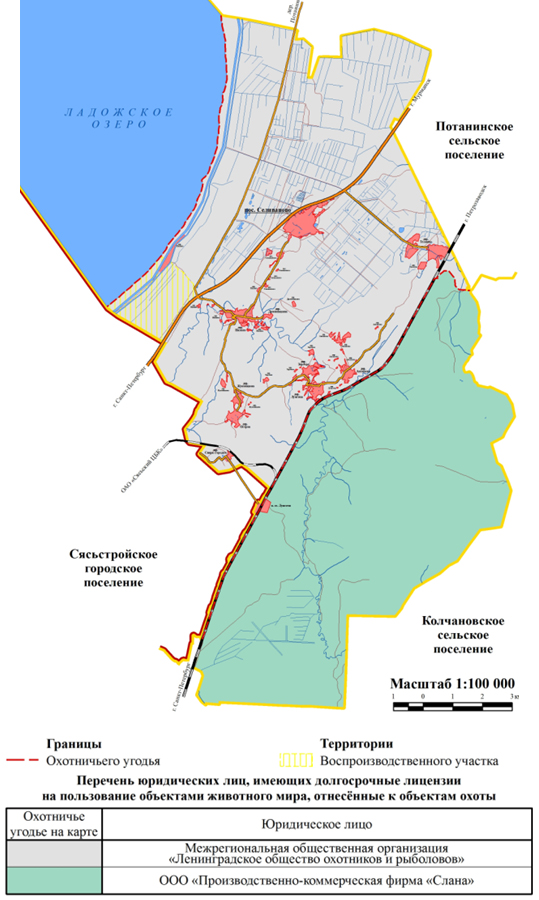 Рисунок 2.1.10.1. Схема территорий, предоставленных юридическим лицам для нужд охотничьих хозяйствРазрешения на содержание и разведение объектов животного мира в полувольных условиях и искусственно созданной среде обитания на территории Селивановского сельского поселения не выдавались.Мероприятия по охране водных биологических ресурсов на внутренних водных объектах на территории поселения осуществляется на постоянной основе комитетом по охране, контролю и регулированию использования объектов животного мира Ленинградской области.Для определения численности объектов животного мира в границах поселения необходимо проведение натурных исследований.В соответствии с частью 1 ст. 60 Федерального закона от 10 января 2002 года № 7-ФЗ «Об охране окружающей среды», животные, относящиеся к видам, занесенным в красные книги Российской Федерации и (или) субъекта Российской Федерации, повсеместно подлежат изъятию из хозяйственного использования. Запрещается деятельность, ведущая к сокращению численности этих животных и ухудшающая среду их обитания.В соответствии со ст. 22, 28 Федерального закона от 24 апреля 1995 г. № 52-ФЗ «О животном мире»:1. При проектировании, строительстве объектов и осуществлении других видов хозяйственной деятельности должны предусматриваться и проводиться мероприятия по сохранению среды обитания объектов животного мира и условий их размножения, отдыха и путей миграции.2. При осуществлении производственных процессов в лесном хозяйстве и промышленности, на производственных площадках с открыто размещенным оборудованием, гидросооружениях, в местах размещения сырья и вспомогательных материалов, на водных транспортных путях и магистралях автомобильного, железнодорожного транспорта, а также при эксплуатации трубопроводов, линий электропередачи мощностью 6 кВ и выше и линий проводной связи необходимо руководствоваться постановлением Правительства Российской Федерации от 13.08.1996 № 997 «Об утверждении требований по предотвращению гибели объектов животного мира при осуществлении производственных процессов, а также при эксплуатации транспортных магистралей, трубопроводов, линий связи и электропередачи».2.1.11.  Природные рекреационные ресурсыРекреация – восстановление здоровья и трудоспособности человека путём отдыха на лоне природы или во время туристической поездки, связанной с посещением национальных парков, архитектурных и исторических памятников.Рекреационные ресурсы – компоненты природной среды и феномены социо-культурного характера, которые, благодаря определенным свойствам, могут быть использованы для организации рекреационной деятельности.В Концепции социально-экономического и градостроительного развития Ленинградской области, выполненной институтом Урбанистики в 1997 году, Волховский муниципальный район Ленинградской области определен как благоприятный для организации отдыха населения и развития туризма.КлиматПродолжительность рекреационного периода на территории 165–170 дней (при минимальной продолжительности – 150 дней), на которых 110 дней составляет комфортный зимний период. Летом для отдыха может быть использовано около 60 дней со среднесуточной температурой выше 15 °C. Следовательно, на территории муниципального района можно рекомендовать организацию круглогодичных рекреационных учреждений с их расширением в летнее время.Водные ресурсыДля целей рекреации на территории поселения благоприятны р. Валгомка, каналы и внутренние озера. Продолжительность купального сезона с температурой воды более 17 °C составляет 25–35 дней. Обеспечение организованного отдыха требует работ по расчистке прибрежной и устройству пляжных зон. Леса, как рекреационные ресурсыВажнейшей частью санитарно-оздоровительного потенциала лесов является возможность осуществлять в них различные виды рекреации (охота, туризм, рыболовство, собирательская рекреация, прогулки и другое).Использование лесов для осуществления рекреационной деятельности производится в соответствии с «Правилами использования лесов для осуществления рекреационной деятельности», утверждёнными приказом Минприроды России от 24 апреля 2007 года № 108.Для осуществления рекреационной деятельности в целях организации отдыха, туризма, физкультурно-оздоровительной и спортивной деятельности лица, использующие леса, могут организовывать туристические станции, туристические тропы и трассы, проведение культурно-массовых мероприятий, пешеходные, велосипедные и лыжные прогулки, конные прогулки (верхом и/или на повозках), занятия изобразительным искусством, познавательные и экологические экскурсии, спортивные соревнования по отдельным видам спорта, специфика которых соответствует проведению соревнований в лесу, физкультурно-спортивные фестивали и тренировочные сборы, а также другие виды организации рекреационной деятельности.Из лесов на территории поселения для организации отдыха наибольший интерес представляют сосновые и еловые зеленомошные леса, по берегам Староладожского канала.Охотничьи хозяйстваТерритория Селивановского сельского поселения активно используется для такого вида рекреационной деятельности как охота. Долгосрочные лицензии на пользование объектами животного мира, отнесенными к объектам охоты, имеет МОО ЛООиР) и ООО «Производственно-коммерческая фирма «Слана».Основными видами охотничьих животных для охотничьих угодий Ленинградской области являются: лось, кабан, медведь, заяц-беляк, глухарь, тетерев, рябчик.Определённому классу охотхозяйственного бонитета, показывающему степень пригодности угодий для обитания какого-либо вида охотничьих животных, соответствует определенная плотность животных этого вида.Оптимальной является плотность животных, наиболее полно реализующая продуктивность охотничьих угодий, при этом не наблюдается ни деградации угодий, ни истощения кормовых ресурсов.Но из-за нестабильности погоды в разные годы, из-за цикличности фактической численности всех видов охотничьих животных, особенно с высокой потенциальной плодовитостью, оптимальная плотность не может держаться долго на одном уровне.Таблица 2.1.11.1. Оценка качества охотничьих угодий для основных видов охотничьих животных по Ленинградской областиПримечание: в таблице использованы сокращения: хор. – хорошие, средн. – средние, плох. – плохие.2.1.12. Особо охраняемые природные территорииНа территории Селивановского сельского поселения отсутствуют особо охраняемые природные территории.На период до 2035 г. размещение особо охраняемых природных территорий федерального, регионального и местного значения на территории поселения не планируется.2.2. Население и трудовые ресурсыЧисленность постоянного населения Селивановского сельского поселения на 01.01.2015 составила 1184 чел., в том числе в пос. Селиваново – 1007 чел. (85 % населения).По численности населения поселение занимает предпоследнее место среди 15 муниципальных образований, входящих в состав Волховского муниципального района.Плотность населения в Селивановском сельском поселении составляет 6,5 чел./км² при показателе плотности населения в Волховском муниципальном районе 18,15 чел./км², а в Ленинградской области – 19,5 чел./км².Таблица 2.2.1. Динамика численности населения Ленинградской области, Волховского муниципального района и Селивановского сельского поселения (на 1 января соответствующего года)За последние 14 лет численность населения Ленинградской области выросла на 77,2 тыс. чел. или на 4,6 %. Численность населения Волховского муниципального района сократилась на 6,01 тыс. чел. или на 6 %, Селивановского сельского поселения – на 0,069 тыс. чел. или на 5,5 %.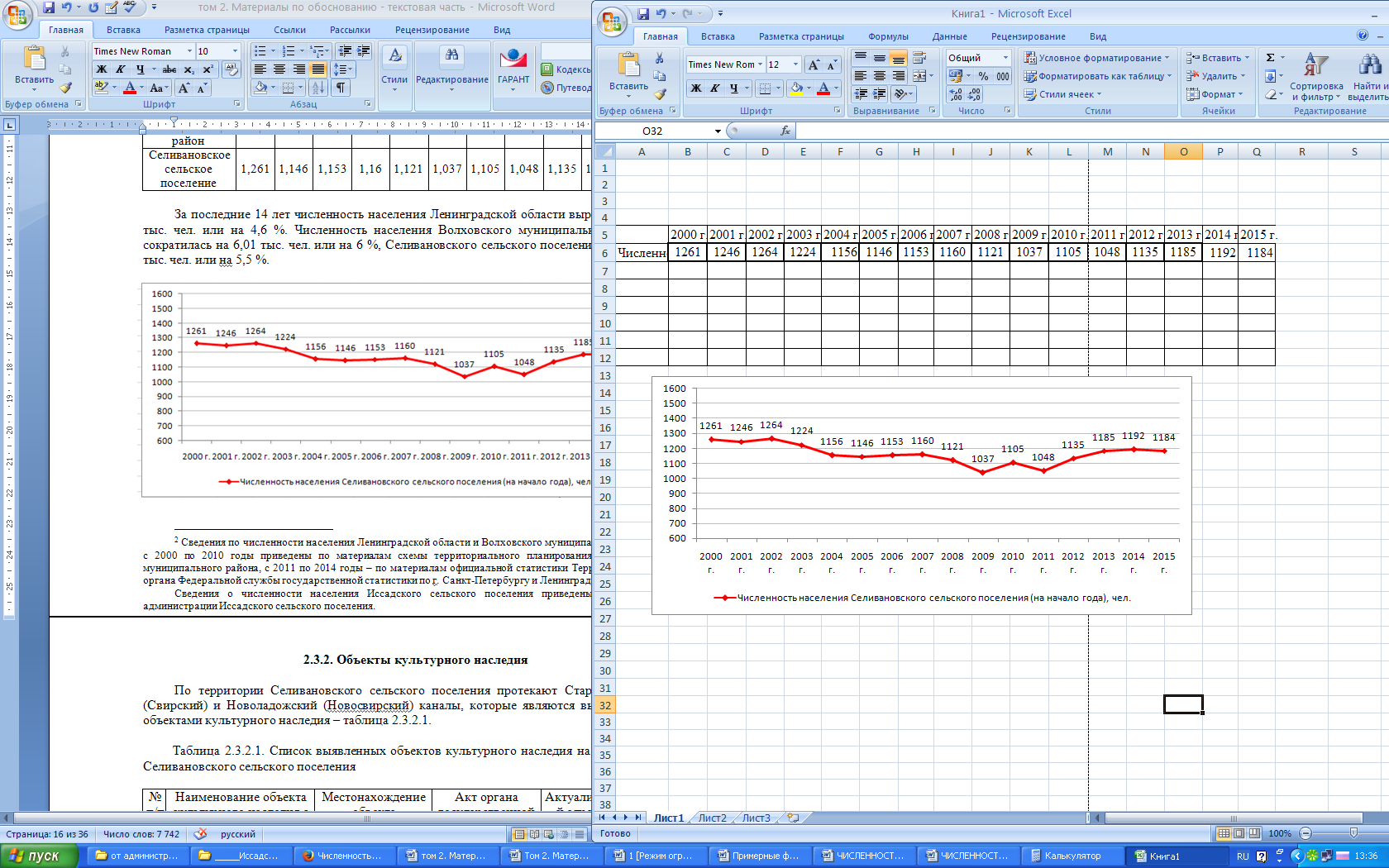 Рисунок 2.2.1. Динамика численности населения Селивановского сельского поселения в 2000–2015 гг.В период с 2000 по 2009 гг. наблюдалось снижение численности населения Селивановского сельского поселения, с 2009 по 2011 гг. численность населения менялась скачкообразно, а с 2011 г. наблюдается стабилизация и небольшой рост численности населения. В период с 2011 по 2015 гг. численность населения в поселении выросла на 136 чел. или 13 %.Важными причинами изменения численности населения в поселении являются показатели рождаемости и смертности (рисунок 2.2.2).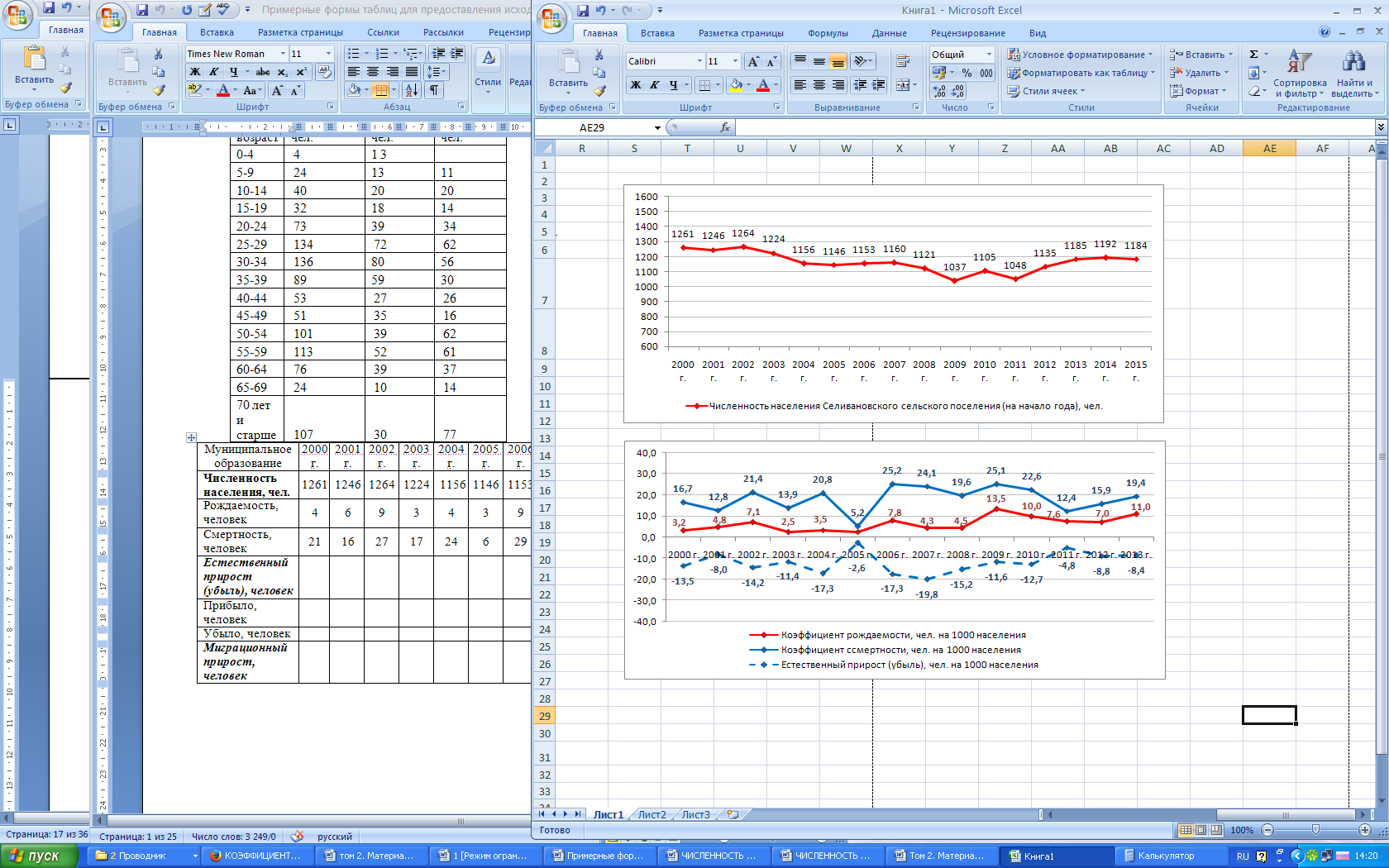 Рисунок 2.2.2. Показатели естественного движения Селивановском сельского поселения за 2000–2013 гг.В Селивановском сельском поселении коэффициенты рождаемости ниже коэффициентов смертности (в 2013 г. – в 1,76 раза), наблюдается естественная убыль населения.Другой важной причиной изменения численности населения является миграция, которая не в меньшей степени, чем естественное движение населения, связана с социально-экономическими процессами, происходящими в стране. Миграционный прирост в Селивановском сельском поселении нестабилен, однако, с 2011 года покрывает естественную убыль населения, что влияет на рост численности населения.В Селивановском сельском поселении наблюдается деформация возрастно-половой структуры населения, а, следовательно, и всей системы его воспроизводства, существенное изменение возрастного состава населения и его дальнейшее старение. Доля населения старше трудоспособного возраста в 2014 г. составила 24 % (286 чел.) в общей численности населения, моложе трудоспособного возраста – 12,5 % (149 чел.). Данная тенденция характерна для Волховского муниципального района и Ленинградской области в целом.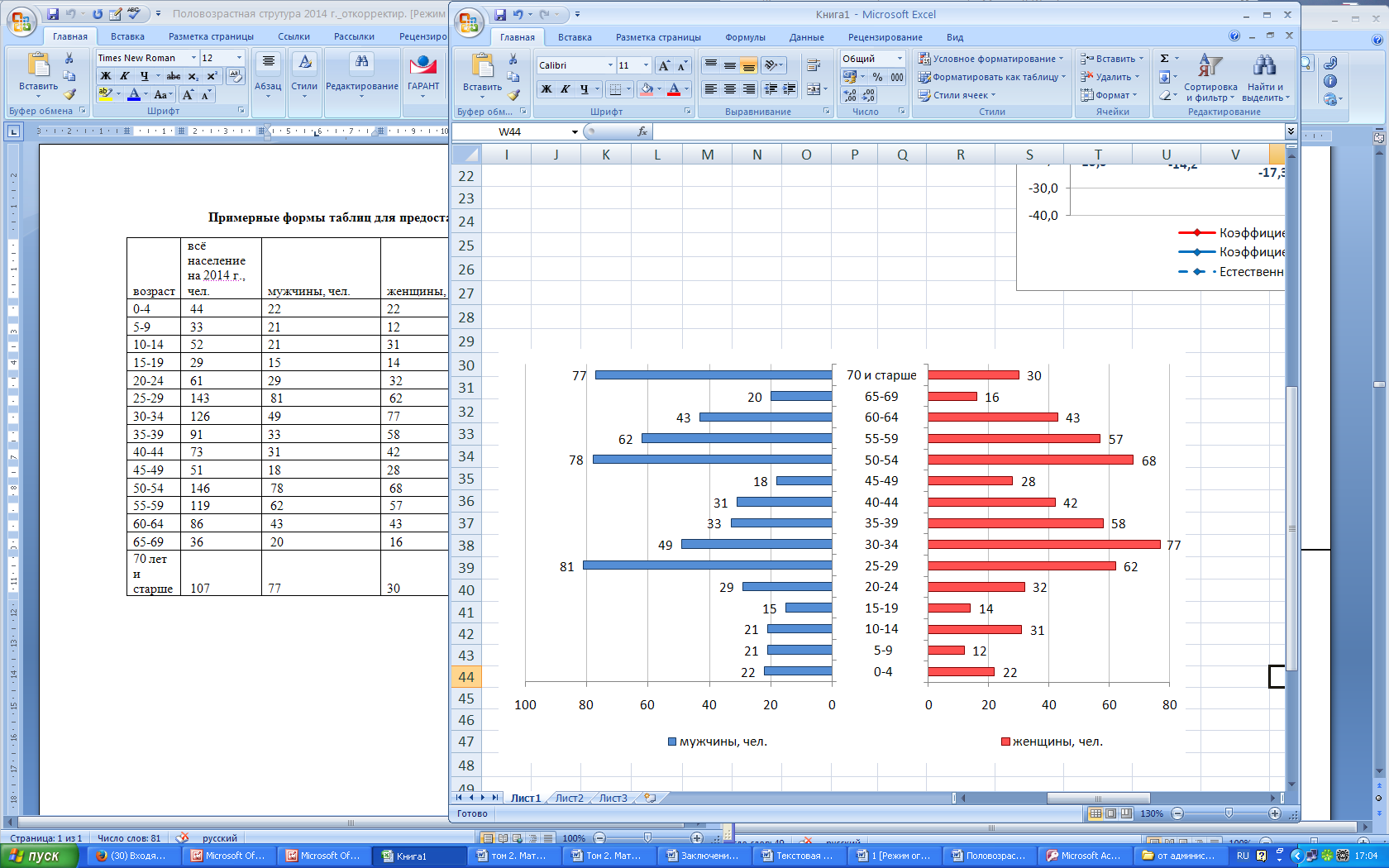 Рисунок 2.2.3. Половозрастная структура населения Селивановского сельского поселения в 2014 г. (по пятилетним возрастам)Маятниковая миграция населения муниципального образования на работу и учебу в другие муниципальные образования Ленинградской области и Санкт-Петербург очень высока – в 2014 г. составила 526 чел. или 44 % общей численности населения Селивановского сельского поселения.Выводы:Основные тенденции демографического развития Селивановского сельского поселения:•	снижение численности населения Селивановского сельского поселения с 2000 по 2009 гг., с 2009 по 2011 гг. численность населения менялась скачкообразно, а с 2011 по 2015 гг. наблюдается стабилизация и небольшой рост численности населения – на 136 чел. или 13 %;•	высокие показатели естественной убыли населения, в 2013 г. показатель смертности превысил показатель рождаемости в 1,76 раза;•	миграционный прирост нестабилен, однако, последние с 2011 года покрывает естественную убыль населения, что влияет на рост численности населения;•	регрессивный характер половозрастной структуры населения – доля населения старше трудоспособного возраста превышает долю населения младше трудоспособного возраста в 1,9 раза.Рынок трудаПо данным администрации Селивановского сельского поселения численность населения в трудоспособном возрасте в 2014 г. составила 749 чел. (63,5 %).По данным комитета по труду и занятости населения Ленинградской области, уровень занятости населения в Селивановском сельском поселении в 2014 г. составил 42,9 % (в 2014 г. составлял 57,1 %).В начале 2015 г. количество действующих предприятий и организаций на территории Селивановского сельского поселения составляет 16 единиц (на 2 меньше, чем в начале 2014 г.). Среднесписочная численность работников предприятий составляет 300 чел., на 100 чел. меньше, чем в начале 2014 г.По сведениям администрации Селивановского сельского поселения маятниковая миграция трудоспособного населения на работу и учебу в другие муниципальные образования на 2015 г. составляет 526 чел.Структура занятости населения на территории поселения по сведениям администрации поселения представлена в таблице 2.2.2.Таблица 2.2.2. Структура занятости населенияУровень регистрируемой безработицы в Селивановском сельском поселении на 01.02.2015 составил 0,57 %, что на 0,29 процентных пункта меньше, чем на 01.01.2014 (0,86 %).По сведениям комитета по труду и занятости населения Ленинградской области в 2015 г. деятельность службы занятости населения осуществляется в рамках подпрограммы «Развитие рынка труда и содействие занятости населения Ленинградской области» в составе государственной программы «Стимулирование экономической активности Ленинградской области», утвержденной постановлением Правительства Ленинградской области от 14.11.2013 № 394.2.3. Историко-культурный потенциал2.3.1. Краткая историческая справкаИсторически центром современного Селивановского сельского поселения была дер. Лунгачи. Земли современного поселения относились к Лунгачскому Крестовоздвиженскому погосту. В дер. Лунгачи (ранее Лунгача, Усадище-Подол, Лунгачево), до 1577 г. была построена деревянная церковь Воздвижения Креста Господня, освященная в 1725 г. с приделом великомученицы Екатерины. В 1856 г. церковь была перестроена, в 1938 г. закрыта, после 1967 г. полностью разрушена.С 1877 г. в дер. Лунгачи действовала школа.В конце 18–начале 19 века дер. Лунгачи (Лунгача) принадлежала тайному советнику графу Н.С. Мордвинову. В отделе картографии Национальной библиотеки (г. Санкт-Петербург) хранится фрагмент карты Новоладожского уезда, на котором обозначена усадьба, принадлежавшая Мордвинову, расположенная вблизи дер. Лунгачи (рисунок 2.3.1.1). Но уже в 1856 году усадьба принадлежала барону Виллие.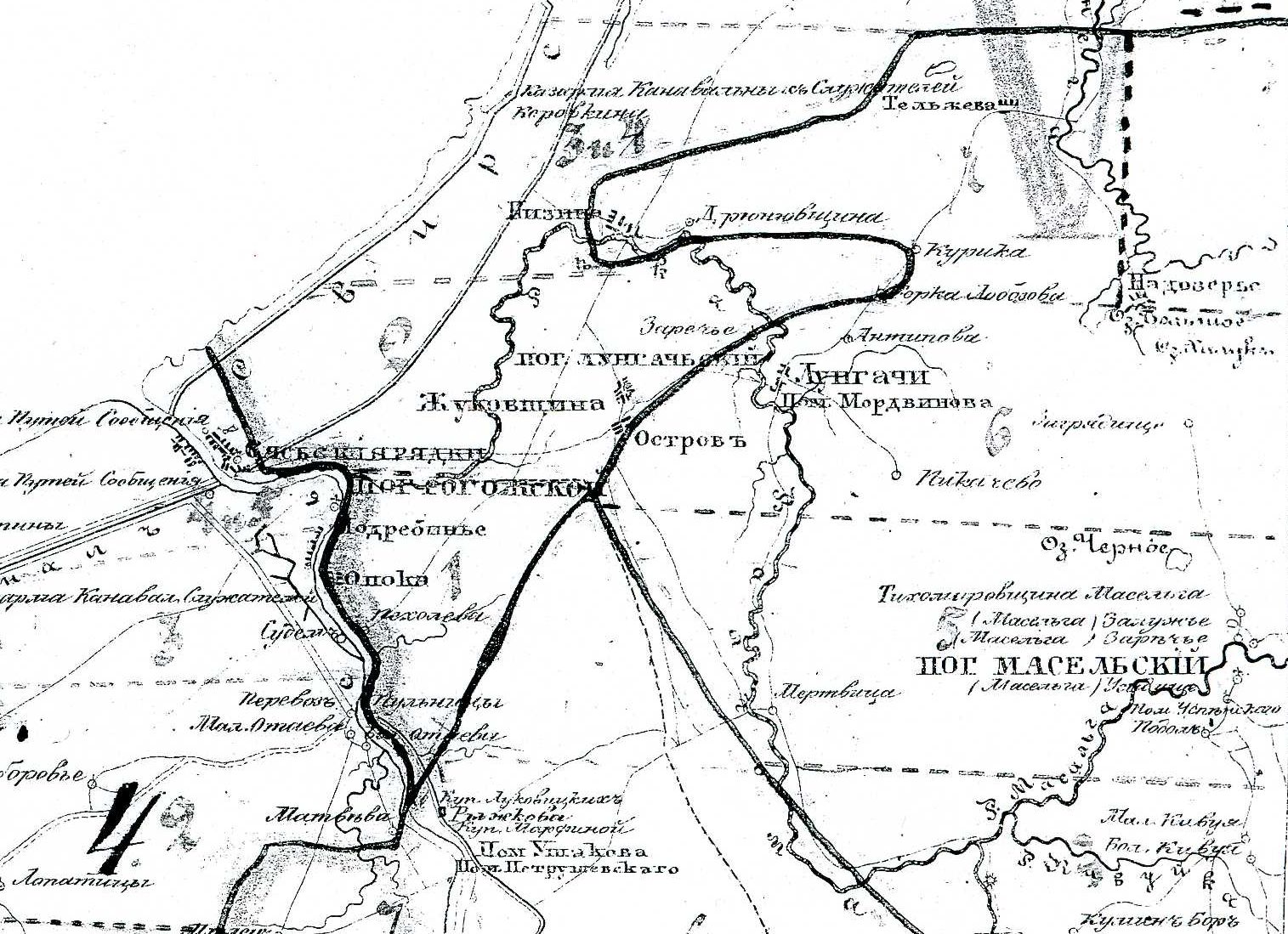 Рисунок 2.3.1.1.В книге «Описание Санкт-Петербургской губернии по уездам и станам» (СПб, 1838, с. 96) приведены сведения о населенных пунктах Новоладожского уезда, территории которых в настоящее время входят в состав Селивановского сельского поселения, в том числе:– Антипово (дер. Антипово) – 89 мужчин и 89 женщин. Тайного советника Мордвинова;– Дрюневщина (дер. Дрюневщина) – 58 мужчин и 64 женщины. Казенного ведомства;– Жуковщина (дер. Жуковщина) –72 мужчины и 92 женщины. Казенного ведомства;– Заречье (дер. Заречье) – 70 мужчин и 70 женщин. Казенного ведомства;– село Лунгача (дер. Лунгачи) – 123 мужчины и 111женщин. В селе церковь деревянная во имя Воздвижения Честного животворящего креста господня. Тайного советника Мордвинова;– Низино (дер. Низино) – 173 мужчины и 213 женщин. Казенного ведомства;– Лунгацкий Остров (дер. Остров) – 107 мужчин и 115 женщин. Казенного ведомства;– Гора Лобозова (территория между дер. Антипово и урочищем Курика, в настоящее время населенный пункт отсутствует) – 27 мужчин и 31 женщина. Казенного ведомства;– Курики (урочище Курика) – 64 мужчины и 51 женщина. Коллежского советника Корсакова;– Мертвицы (Мертвицы) – 44 мужчины и 31 женщина. Тайного советника Мордвинова;– Пикачево (территория к юго-востоку от дер. Лунгачи, в настоящее время населенный пункт отсутствует) – 17 мужчин и 17 женщин. Тайного советника Мордвинова.В книге «Алфавитный список селений по уездам и станам Санкт-Петербургской губернии» (Составлен при Губернском статистическом комитете) (СПб, 1856, с. 114–121) приведены сведения, в том числе и о населенных пунктах 3 стана Новоладожского уезда:– Антипово (дер. Антипово), Барона Вилье. Число дворов – 31, число душ – 100;– Дрюневщина (дер. Дрюневщина), Ведомства Государственных имуществ. Число дворов – 24, число душ – 58; – Жуковщина (дер. Жуковщина), Ведомства Государственных имуществ. Число дворов – 34, число душ – 92;– Лунгача, село, оно же усадьба Барона Виллие (дер. Лунгачи). Число дворов – 37, число душ – 105; – Низино (дер. Низино), Ведомства Государственных Имуществ. Число дворов – 75, число душ –210;– Лунгадский остров (дер. Остров), Ведомства Государственных Имуществ. Число дворов – 41, число душ – 94;– Курика (урочище Курика), Статского советника Корсакова. Число дворов –20, число душ – 50; – Лобозева Гора (территория между дер. Антипово и урочищем Курика, в настоящее время населенный пункт отсутствует), Ведомства Государственных Имуществ. Число дворов – 14, число душ – 29;– Телжева (дер. Телжево), Статского советника Корсакова. Число дворов –35, число душ – 128.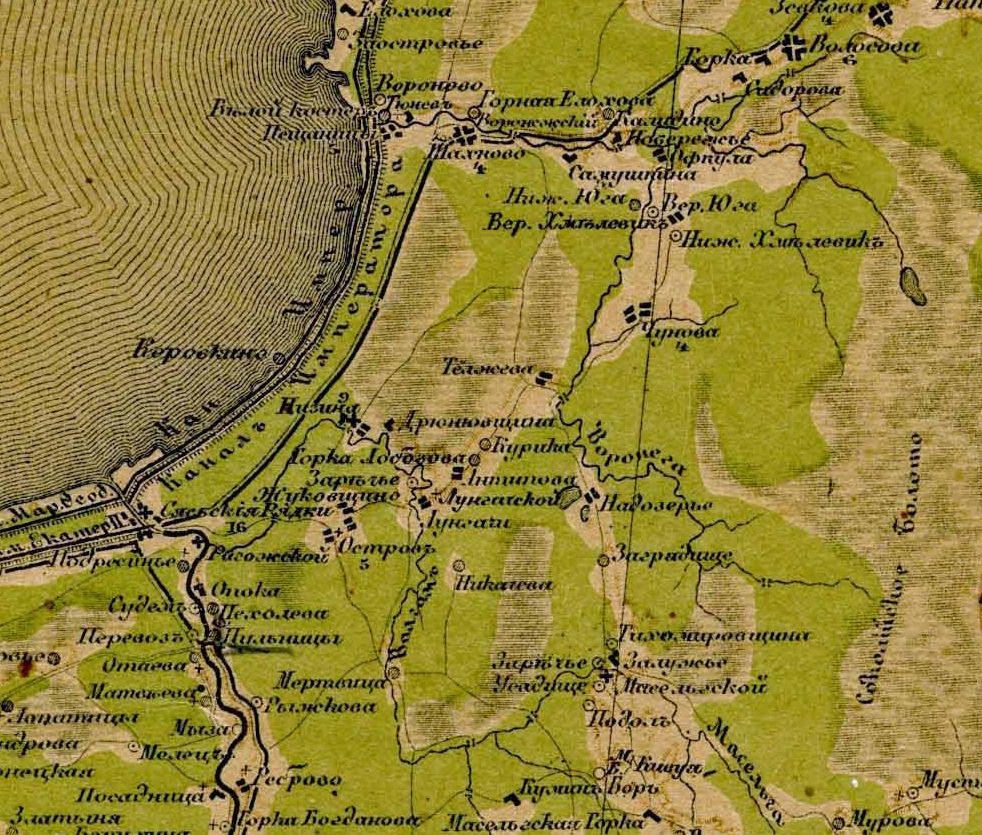 Рисунок 2.3.1.2.В книге «Волости и важнейшие селения Европейской России» (Выпуск VII.СПб, 1885, с. 88) упоминаются населенные пункты современного Селивановского сельского поселения:Усть-Масельгская волость:– Тельжево (дер. Телжево) – село бывшее владельческое, дворов – 54, жителей – 279, церковь православная;– Усадище-Подол (дер. Лунгачи), село бывшее владельческое, дворов – 42, жителей – 228, церковь православная, часовня, школа, лавка, постоялый двор, ярмарка 8 июня и 14 сентября;Шахновская волость:– Жуковщина (дер. Жуковщина), деревня бывшая государственная, дворов – 44, жителей – 230, часовня, 4  кожевенных завода, лавка;– Лунгачский Остров (дер. Остров), деревня бывшая государственная, дворов – 48, жителей – 255,  часовня, 2 лавки;– Низина (дер.Низино), деревня бывшая государственная, дворов – 108, жителей – 602, часовня, лавка.В книге «Материалы по статистике народного хозяйства в Санкт-Петербургской губернии» (Выпуск VIII. Крестьянское хозяйство в Новоладожском уезде. Часть вторая. Очерк крестьянского хозяйства. Спб, 1896, с. 230) приведены сведения о современной территории Селивановского поселения. В дер. Жуковщина действовал завод по выделке кожи (1000 кож в год), с 3–4 наемными рабочими. Кожу сбывали в Санкт-Петербург. Выделываемые без дубления сыромятные кожи использовались для конской сбруи.В Шахновской волости (юго-западная часть современного Селивановского сельского поселения) насчитывалось примерно 2,5 тыс. работников, большая часть которых были заняты сплавом и выгрузкой дров, лесными заготовками, рыболовством.По данным книги «Всесоюзная перепись населения 1926 года. Волховский уезд Ленинградской губернии (Предварительные итоги)» (Новая Ладога: Издание Волховского УИКа. 1927 г., с. 12–13) территория современного Селивановского сельского поселения входила в состав Колчановской волости, Лунгачского сельсовета. В «Справочнике по истории административно-территориального деления Ленинградской области (1917–1969 гг.)» (Составители Дубин А. С., Лебедева П. Г.) приведены данные о населенных пунктах территории современного Селивановского сельского поселения:Антипово, дер.– с июля 1922 – Лунгачский сельсовет Усадище-Массельгской волости Новоладожского уезда;– с февраля 1923 – Колчановская волость Новоладожского уезда;– с августа 1927 – Волховский район Ленинградской области;– с марта 1946 – Новоладожский район Ленинградской области;– с февраля 1954 – Низинский сельсовет; – с февраля 1963 – Волховский район Ленинградской области.Дрюневщина, дер.– с 1917 – Низинский сельсовет Шахновской волости Новоладожского уезда;– с февраля 1923 – Колчановская волость Волховского уезда;– с августа 1927 – Волховский район Ленинградской области;– с марта 1946 – Новоладожский район Ленинградской области;– с февраля 1963 – Волховский район Ленинградской области.Жуковщина, дер.– с 1917 –Лунгачский сельсовет Шахновской волости Новоладожского уезда;– с февраля 1923 – Островский сельсовет Колчановской волости Волховского уезда;– с февраля 1924 –Низинский сельсовет;– с августа 1927 – Волховский район Ленинградской области;– с марта 1946 – Новоладожский район Ленинградской области;– с октября 1950 –Лунгачевский сельсовет;– с июня 1954 –Низинский сельсовет;– с февраля 1963 – Волховский район Ленинградской области.Коровкино,  дер. (в настоящее время обособленная часть дер. Низино, ул. Коровкино)– с 1917 – Низинский сельсовет Шахновской волости Новоладожского уезда;– с февраль 1923 –Колчановская волость Волховского уезда;– с августа 1927 – Волховский район Ленинградской области;– с марта 1946 – Новоладожский район Ленинградской области;Лунгачи, дер. (до 1946 г. – Усадище-Подол), – с 1917 – Лунгачский сельсовет Усадише-Массельгской волости Новоладожского уезда;– с февраля 1923 –Колчановский сельсовет Волховского уезда;– с августа 1927 – Волховский район Ленинградской области;– с марта 1946 – Новоладожский район Ленинградской области;– с июня 1954 –Низинский сельсовет;– с февраля 1963 – Волховский район Ленинградской области.Остров, дер. (до 1927 г. Лунгачский остров)– с 1917 –Лунгачский сельсовет Шахновской волости Новоладожского уезда;– с февраля 1923 – Островский сельсовет Колчановской волости Волховского уезда;– с февраля 1924 –Низинский сельсовет;– с августа 1927 – Волховский район Ленинградской области;– с марта 1946 – Новоладожский район Ленинградской области;– с октября 1950 –Лунгачевский сельсовет Лениградской области;– с июня 1954 –Низинский сельсовет;– с февраля 1963 – Волховский район Ленинградской области.Свирь-городок, дер.  Возникла в 1945–1946 гг.– с 1946 – Лунгачский сельсовет Новоладожского района Ленинградской области;– с июня 1954 –Низинский сельсовет;– с февраля 1963 – Волховский район Ленинградской области.Низино, дер.– с 1917 –Низинский сельсовет Шахновской волости Новоладожского уезда;– с февраля 1923 –Колчановская волость Волховского уезда;– с августа 1927 – Волховский район Ленинградской области;– с марта 1946 – Новоладожский район Ленинградской области;– с марта 1963 – Волховский район Ленинградской области.Селиваново, пос.– с 1937 – Низинский сельсовет Волховского района;– с марта 1946 – Новоладожский район;– с января 1963 – Волховский район Ленинградской области.Телжево, дер.– с 1917 – Телжевский сельсовет Усадише-Массельгской волости Новоладожского уезда;– с февраля 1923 –Телжевский сельсовет Колчановской волости;– с августа 1927 – Волховский район;– с ноября 1928 –Лунгачский сельсовет;– с марта 1946 – Новоладожский район Ленинградской области;– с июня 1954 –Низинский сельсовет;– с февраля 1963 –Волховский район  Лениградской области.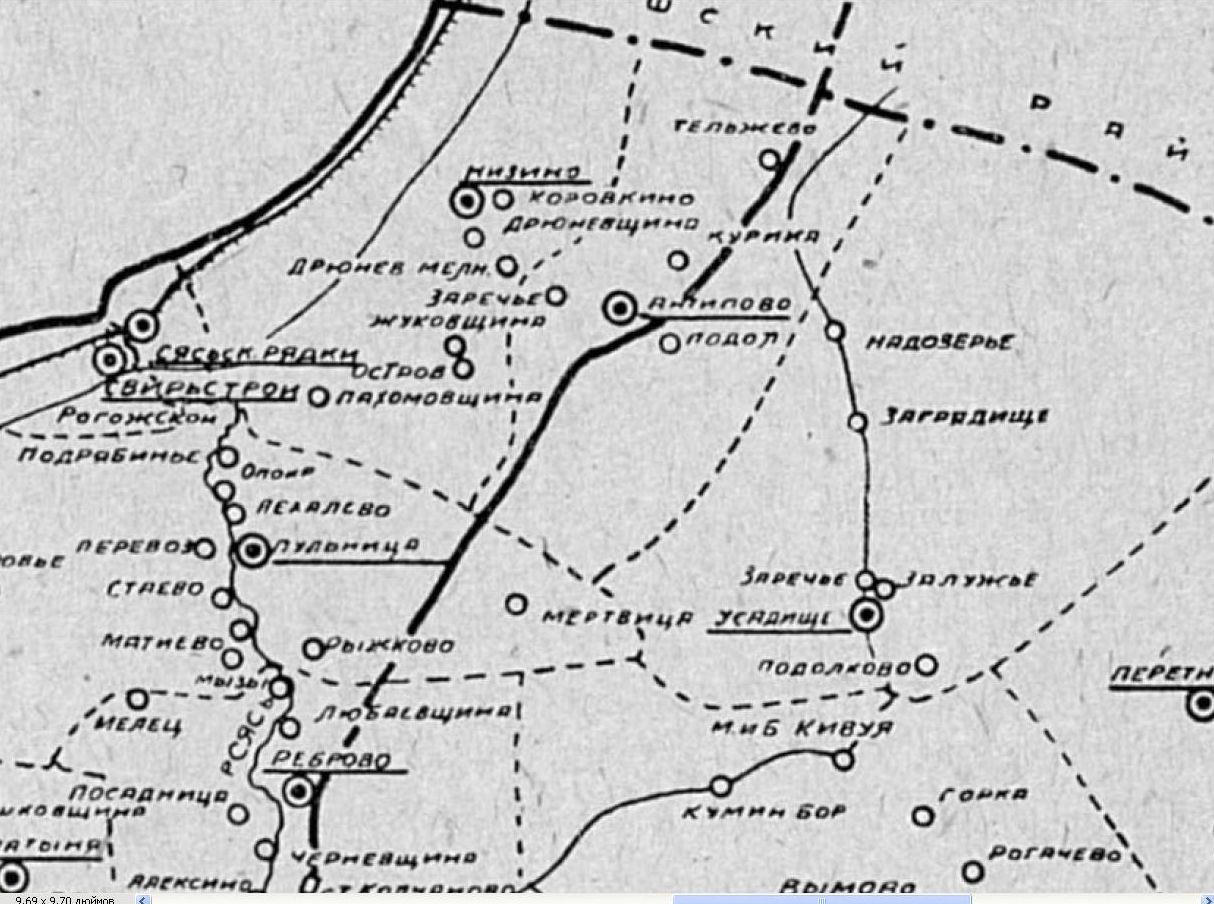 Рисунок 2.3.1.3. Фрагмент карты 1930 г.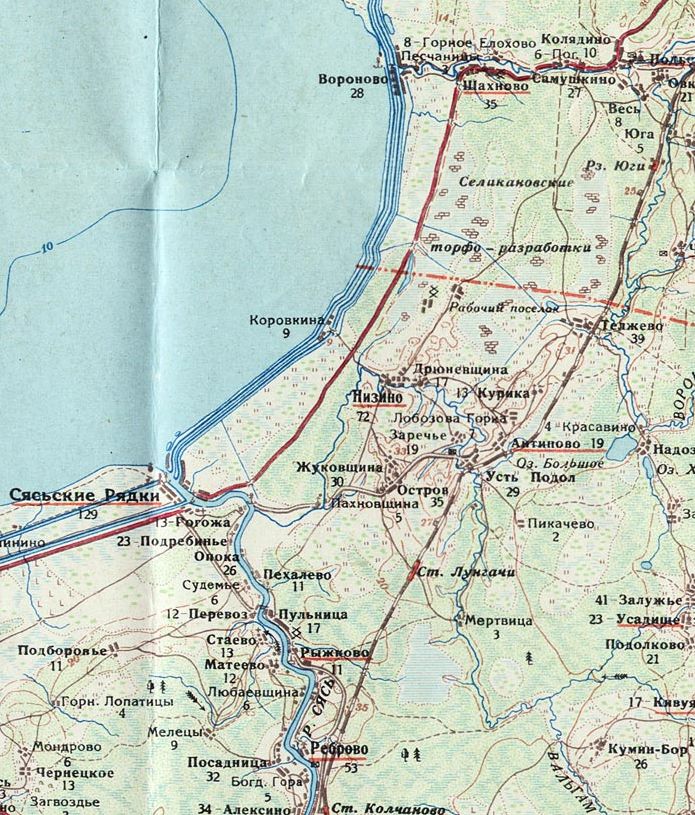 Рисунок 2.3.1.4. Фрагмент карты 1932 г.До начала Великой Отечественной войны в дер. Лунгачи насчитывалось 70 домов.В 1949 г. на территории современного Селивановского сельского поселения действовали хозяйства:– колхоз «Новый путь» (дер. Низино);– колхоз «Рассвет» (дер. Дрюневщина, дер. Жуковщина, дер. Остров, обособленная часть дер. Низино (бывшая деревня Коровкино));– колхоз «13-я годовщина РККА» (дер. Антипово, урочище Курика);– колхоз имени 3-го Съезда Советов (дер. Лунгачи);– колхоз имени Кирова (дер. Заречье);– колхоз «Восход» (дер. Телжево);– торфоразработки (пос. Селиваново).На 152, 158 и 165 км железной дороги располагались казармы.Посёлок Селиваново возник в 1929 году в связи с разработкой Селивановского торфяного месторождения, организацией Селивановского торфопредприятия и прокладкой узкоколейной железной дороги до Сясьского целлюлозно-бумажного комбината. Следует отметить, что до 1937–1938 гг. населенный пункт Селиваново не встречается ни в одном официально изданном списке населенных мест Ленинградской области. Только на топографической карте, датируемой 1932 годом, на его месте обозначен рабочий поселок.Можно сделать вывод, что возникший в конце 1920-х годов рабочий поселок, в котором жили рабочие торфопредприятия, в течении десятилетия (по данным Ленинградского областного государственного архива в г. Выборге – до 1937–1938 гг.) не имел своего названия и не включался даже в списки населенных мест сельсоветов Волховского района. Наименование «Селиваново» появилось в 1937–1938 гг.В 1932 г. началась отгрузка торфа на 8-ю ГЭС (Волховская ГЭС), затем на Волховский алюминиевый завод. В 1956 году на торфоразработках было добыто 180 000 сухого торфа, в том же году построено здание Селивановского дома культуры.В 1960 г. в пос. Селиваново построен первый кирпичный дом. В период 1976–1984 гг. построено 27 многоквартирных домов, общежитие гостиничного типа на 90 мест. В 1987 году построен свинарник на 250 мест, кормоцех, овощехранилище, силосные траншеи. В 1980 г. построена общеобразовательная школа, общежитие, жилой дом на 90 квартир.К началу 1990-х годов в пос. Селиваново построено локомотивное депо, котельная, электроцех, автогараж, складские помещения, дом быта, общежитие, административно-культурные здания, очистные сооружения, детский сад-ясли на 190 человек, столовая, библиотека с читальным залом, АТС, школа на 600 учащихся с бассейном, спортивным залом, оранжереей, фруктовым садом (свыше 200 плодовых деревьев). Старые бараки снесены, улицы заасфальтированы.В советские времена работал швейный цех от Ленинградского швейного объединения «Труд». Цех закрылся в начале 90-х.  В ноябре 2003 года состоялось открытие цеха,  функционировавшего от ЗАО «Волховчанка». За швейные машинки сели 40 работниц.Волховский муниципальный район образован областным законом Ленинградской области от 6 сентября 2004 года № 56-оз «Об установлении границ и наделении соответствующим статусом муниципального образования Волховский муниципальный район и муниципальных образований в его составе», в состав которого в числе прочих вошло Селивановское сельское поселение с административным центром в пос. Селиваново.2.3.2. Объекты культурного наследияПо территории Селивановского сельского поселения протекают Староладожский (Свирский) и Новоладожский (Новосвирский) каналы, которые являются выявленными объектами культурного наследия – таблица 2.3.2.1.Таблица 2.3.2.1. Список выявленных объектов культурного наследия на территории Селивановского сельского поселенияОбъекты культурного наследия федерального и регионального значения на территории Селивановского сельского поселения отсутствуют.2.4. Современное использование территорииТерритория Селивановского сельского поселения расположена в центральной части Волховского муниципального района и занимает площадь 66660,41 га (в том числе часть территории Ладожского озера 48473,34 га – 72,7 % от общей территории поселения).Северо-западная часть Селивановского сельского поселения включает в себя часть Ладожского озера. Вдоль Ладожского озера в 100–300 м от берега расположены Староладожский и Новоладожский каналы (входит в состав Волго-Балтийского водного пути).По территории поселения с юго-запада на северо-восток проходят: автомобильная дорога федерального значения Р-21 «Кола» Санкт-Петербург – Петрозаводск – Мурманск – Печенга – граница с Королевством Норвегия и электрифицированная железная дорога Санкт-Петербург – Мга – Волховстрой – Лодейное Поле – Подпорожье – Петрозаводск – Мурманск. В направлении с северо-запада на юг протекает р. Валгомка (приток р. Сясь).Особенности расселения в Селивановском сельском поселении связаны с его географическим положением – населенные пункты поселения сосредоточены вдоль р. Валгомка, автомобильной дороги Р-21 «Кола» и железной дороги.Часть территории поселения занимают месторождения полезных ископаемых (торф) – в восточной и южной частях поселения. Особо охраняемые природные территории в поселении отсутствуют.На территории поселения отсутствуют садоводческие объединения граждан, имеются дачные некоммерческие объединения граждан – таблица 2.4.1.Таблица 2.4.1. Дачные некоммерческие объединения граждан на территории  Селивановского сельского поселенияОсновные направления производственной деятельности на территории Селивановского сельского поселения – сельскохозяйственное производство, лесопильное производство, оптовая и розничная торговля.В состав Селивановского сельского поселения входят 11 населенных пунктов (таблица 1.1 настоящего тома). Далее представлены сведения о современном использовании территории населенных пунктов, применительно к которым разработан проект генерального плана.Дер. Антипово расположена в центральной части поселения, вдоль автомобильной дороги Низино – Заречье – Лунгачи – Курика, в 14 км к юго-востоку от административного центра поселения пос. Селиваново. Численность постоянного населения деревни на 01.01.2015 – 1 чел. Жилой фонд представлен индивидуальной жилой застройкой. Объекты социальной инфраструктуры отсутствуют.Дер. Дрюневщина расположена в центральной части поселения, в 4 км к югу от административного центра поселения пос. Селиваново. Численность постоянного населения деревни на 01.01.2015 – 2 чел.Подъезд к населенному пункту осуществляется от дер. Низино по бесхозяйной грунтовой автомобильной дороге, которая по признакам является дорогой местного значения.Жилой фонд деревни представлен индивидуальной жилой застройкой. Объекты социальной инфраструктуры отсутствуют.Дер. Жуковщина расположена в центральной части поселения, в 7 км к югу от административного центра поселения пос. Селиваново. Численность постоянного населения деревни на 01.01.2015 – 5 чел.Подъезд к населенному пункту осуществляется по автомобильной дороге Низино – Заречье – Лунгачи – Курика.Жилой фонд деревни представлен индивидуальной жилой застройкой. Объекты социальной инфраструктуры отсутствуют.Дер. Заречье расположена в центральной части поселения, вдоль автомобильной дороги Низино – Заречье – Лунгачи – Курика, в 12 км к югу от административного центра поселения пос. Селиваново. Численность постоянного населения деревни на 01.01.2015 – 9 чел.Жилой фонд деревни представлен индивидуальной жилой застройкой. Объекты социальной инфраструктуры отсутствуют.Дер. Лунгачи расположена в центральной части поселения, вдоль автомобильной дороги Низино – Заречье – Лунгачи – Курика и р. Валгомка, в 12 км к югу от административного центра поселения пос. Селиваново. Численность постоянного населения деревни на 01.01.2015 – 6 чел.С южной стороны от деревни проходит железная дорога Санкт-Петербург – Мга – Волховстрой – Лодейное Поле – Подпорожье – Петрозаводск – Мурманск, расположен остановочный пункт «159 км».Жилой фонд деревни представлен индивидуальной жилой застройкой. Объекты социальной инфраструктуры отсутствуют.П.ст. Лунгачи расположена в юго-западной части поселения, вдоль железной дороги Санкт-Петербург – Мга – Волховстрой – Лодейное Поле – Подпорожье – Петрозаводск – Мурманск, в 12 км к юго-западу от административного центра поселения пос. Селиваново. Численность постоянного населения деревни на 01.01.2015 – 17 чел.Подъезд к населенному пункту осуществляется по территории Сясьстройского городского поселения от дер. Свирь-Городок.Вблизи п.ст. Лунгачи расположена железнодорожная станция «Лунгачи».Жилой фонд представлен преимущественно индивидуальной жилой застройкой и малоэтажной многоквартирной жилой застройкой (1–2 этажа). Многоквартирные дома расположены на землях лесного фонда. Объекты социальной инфраструктуры в населенном пункте отсутствуют.Дер. Низино расположена в западной части поселения, в 4 км к юго-западу от административного центра поселения пос. Селиваново. Численность постоянного населения деревни на 01.01.2015 – 33 чел.Территория деревни сформирована вдоль р. Валгомка. Подъезд к деревне осуществляется с автомобильной дороги федерального значения «Кола» по дороге Низино – Потанино – Хмелевик.Одна из обособленных частей деревни расположена в западной части поселения между Староладожским и Новоладожским каналами – до 1987 г. отдельный населенный пункт дер. Коровкино. В настоящее время жилые дома, расположенные на данной территории имеют адрес: дер. Низино, ул. Коровкино. Указанная территория относится к категории земель запаса. Подъезд к территории осуществляется от дороги Низино – Потанино – Хмелевик по прочей дороге (лесная, полевая).Жилой фонд представлен преимущественно индивидуальной жилой застройкой и малоэтажной многоквартирной жилой застройкой (1–2 этажа). К деревне примыкает участок водозаборных сооружений, от которых организовано хозяйственно-питьевое водоснабжение пос. Селиваново. Участок относится к категории земель сельскохозяйственного назначения.Объекты социальной инфраструктуры в населенном пункте отсутствуют.К северо-западу от деревни расположено ДНП Смолина И.И.Дер. Остров расположена в западной части поселения, в 8 км к юго-западу от административного центра поселения пос. Селиваново. Численность постоянного населения деревни на 01.01.2015 – 11 чел.Подъезд к деревне осуществляется по бесхозяйной дороге от дер. Жуковщина.Жилой фонд деревни представлен индивидуальной жилой застройкой. Объекты социальной инфраструктуры отсутствуют.Дер. Свирь-Городок расположена в западной части поселения, в 9 км к юго-западу от административного центра поселения пос. Селиваново. Численность постоянного населения деревни на 01.01.2015 – 87 чел.Подъезд к деревне осуществляется по территории Сясьстройского городского поселения.Жилой фонд представлен преимущественно индивидуальной жилой застройкой и малоэтажной многоквартирной жилой застройкой (1–2 этажа). Часть жилой застройки расположена на прилегающих к населенному пункту землях сельскохозяйственного назначения.С восточной стороны к территории деревни прилегает ДНП «Остров» Сясьского ЦБК, с западной стороны – территория ПС 330 кВ «Сясь».Объекты социальной инфраструктуры в населенном пункте отсутствуют.Пос. Селиваново является административным и общественно-деловым центром Селивановского сельского поселения, в поселке сосредоточена большая часть объектов социальной инфраструктуры поселения. Территория поселка сформирована вдоль автомобильной дороги федерального значенияР-21«Кола» Санкт-Петербург – Петрозаводск – Мурманск – Печенга – граница с Королевством Норвегия (с южной стороны от дороги).Общественно-деловой центр пос. Селиваново сформирован в центральной части деревни, где располагаются здание администрации поселения, общеобразовательная школа, детский сад, фельдшерско-акушерский пункт, магазины, баня и иные объекты обслуживания. Плоскостное спортивное сооружение (футбольное поле) пос. Селиваново расположено на землях сельскохозяйственного назначения. Канализационные очистные сооружения расположены к северу от поселка на землях лесного фонда.Жилищный фонд пос. Селиваново представлен преимущественно малоэтажной многоквартирной и индивидуальной жилой застройкой.К юго-восточной границе поселка примыкает участок недр, на который выдана лицензия с целью геологического изучения, разведки и добычи песка и песчано-гравийного материала.Дер. Телжево расположена в северо-восточной части поселения, в 5 км к востоку от административного центра поселения пос. Селиваново. Численность постоянного населения деревни на 01.01.2015 – 6 чел.Подъезд к деревне осуществляется по бесхозяйной дороге от автомобильной дороги федерального значения «Кола».Жилой фонд деревни представлен индивидуальной жилой застройкой. Объекты социальной инфраструктуры отсутствуют.2.4.1. Распределение земель по категориямЗа общую площадь земель Селивановского сельского поселения и площади земель различных категорий приняты площади соответствующих полигональных объектов цифровой картографической карты М 1 : 25 000,система координат СК-63.Площадь Селивановского сельского поселения составляет 66660,41 га.Таблица 2.4.1.1. Распределение земель Селивановского сельского поселения по категориямВ собственности Российской Федерации находятся земли лесного фонда, земли водного фонда, земли промышленности, энергетики, транспорта, связи, радиовещания, телевидения, информатики, земли для обеспечения космической деятельности, земли обороны, безопасности и земли иного специального назначения (под автомобильной и железной дорогами федерального значения), общей площадью – 64536,06 га.Результаты государственной кадастровой оценки земель сельскохозяйственного назначения Ленинградской области утверждены постановлением Правительства Ленинградской области от 29 декабря 2007 года № 355. Волховский муниципальный район в соответствии с природно-хозяйственными и экономическими условиями по оценке земель сельскохозяйственного назначения занимает 9-ое место среди муниципальных районов Ленинградской области.Средний удельный показатель кадастровой стоимости земель сельскохозяйственного назначения в Волховском муниципальном районе составляет 5,12 руб./м2, что ниже среднего показателя по области – 5,88 руб./м2.Особо ценных сельскохозяйственных угодий на территории Селивановского сельского поселения нет.Объекты недвижимого имущества в собственности Ленинградской областиПо данным Ленинградского областного комитета по управлению государственным имуществом в реестре государственного имущества Ленинградской области (письмо исх. № 11-449/15-0-1 от 09.02.2015)на территории поселения имеются объекты, находящиеся в собственности Ленинградской области (таблица 2.4.1.2).Таблица 2.4.1.2. Перечень объектов недвижимого имущества, расположенного на территории Селивановского сельского поселения, находящиеся в собственности Ленинградской области2.4.2. Производственный потенциал. Сельское хозяйствоФакторами, влияющими на развитие производственного потенциала Селивановского сельского поселения, являются экономико-географическое и транспортное положение, обеспеченность природными и трудовыми ресурсами.Основные направления производственной деятельности на территории Селивановского сельского поселения – сельскохозяйственное производство, лесопильное производство, оптовая и розничная торговля.В соответствии с паспортом Селивановского сельского поселения на территории поселения зарегистрировано 18 организаций (рисунок 2.4.2.1) – малые и микро предприятия. Крупные и средние предприятия на территории поселения отсутствуют.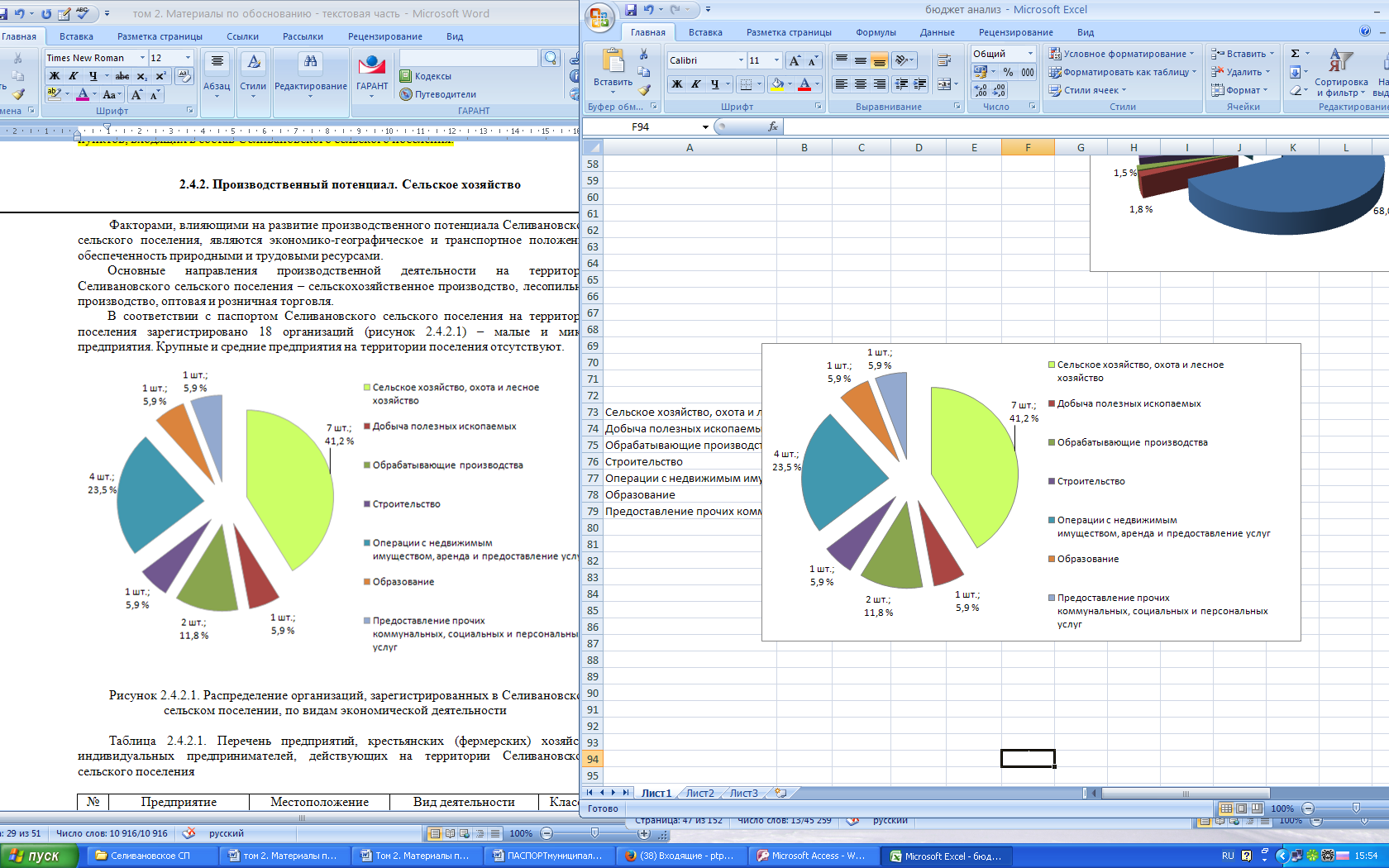 Рисунок 2.4.2.1. Распределение организаций, зарегистрированных в Селивановском сельском поселении, по видам экономической деятельностиТаблица 2.4.2.1.Перечень предприятий, крестьянских (фермерских) хозяйств, индивидуальных предпринимателей, осуществляющих деятельность на территории Селивановского сельского поселенияДалее представлены сведения об основных предприятиях, осуществляющих производственную деятельность на территории Селивановского сельского поселения.ООО «Алан»Основной вид экономической деятельности – обработка древесины (распиловка и строгание древесины, пропитка древесины).Вид выпускаемой продукции: пиломатериалы.В 2014 г. объем производства составил 1416 м3 пиломатериалов, объем отгруженных товаров в стоимостном выражении – 1,44 млн. руб.Среднесписочная численность работников в 2010–2014 гг. составляет 5–10 чел.ООО «Журавушка»Основные виды экономической деятельности: предоставление прочих коммунальных, социальных и персональных услуг (физкультурно-оздоровительная деятельности, предоставление услуг парикмахерскими и салонами красоты) и гостиницы и рестораны (деятельность гостиниц, ресторанов и кафе).Вид оказываемых услуг: услуги бани.Среднесписочная численность работников в 2014 г. – 1 чел, в 2015 г. – 2 чел.Планируется предоставление услуг парикмахерскими и салонами красоты, деятельность гостиниц, ресторанов и кафе.КФХ «Ладога»Основные виды экономической деятельности – сельское хозяйство, лесное хозяйство (животноводство, растениеводство (выращивание картофеля, кормовых культур), лесозаготовки), оптовая и розничная торговля.Вид выпускаемой продукции: мясо цыплят-бройлеров, мясо утки, мясо гуся и кролика. Производится продажа строительных материалов.В 2014 г. объем выпущенной продукции в натуральном выражении составил 1,6 тонн охлажденного мяса. Сбыт продукции производится местному населению, частично отгружается по заказам потребителей из Санкт-Петербурга.Среднесписочная численность работников составляет 3–7 чел.По сведениям предприятия в 2015 г. планируется капитальный ремонт помещений животноводческого комплекса, увеличении количества кроликов до 700 особей.Природно-климатические условия на территории Селивановского сельского поселения в целом благоприятны для ведения сельского хозяйства. На кадастровом учете состоит множество участков на территории поселения с видом размешенного использования – для ведения крестьянского (фермерского) хозяйства, однако, в настоящее время деятельность не осуществляется.На территории поселения действуют личные подсобные хозяйства.Рыбохозяйственный комплексНа территории Волховского муниципального района имеются рыбопромысловые участки для осуществления промышленного рыболовства – перечень рыбопромысловых участков утвержден приказом комитета по агропромышленному и хозяйственному комплексу Ленинградской области от 24.04.2009 № 61.На территории Селивановского сельского поселения имеются рыбопромысловые участки под промышленное рыболовство в Ладожском озере (отображены на карте использования территории).2.4.3. Транспортная инфраструктура2.4.3.1. Внешний транспортАвтомобильный транспортПо территории Селивановского сельского поселения проходит автомобильная дорога федерального значения Р-21«Кола» Санкт-Петербург – Петрозаводск – Мурманск – Печенга – граница с Королевством Норвегия.По сведениям ФКУ «Севзапуправтодор» характеристика автомобильной дороги Р-21«Кола» Санкт-Петербург – Петрозаводск – Мурманск – Печенга – граница с Королевством Норвегия в границах Селивановского сельского поселения:– IIIтехническая категория;– асфальтобетонное покрытие;– ширина проезжей части 7+2х0,5 м (две полосы движения);– ширина земляного полотна 12 м;– средняя интенсивность движения – 7483 автомобилей в сутки, максимальная интенсивность движения – 18607 автомобилей в сутки (2014 г.).Автомобильные дороги регионального значения на территории Селивановского сельского поселения отсутствуют.Автомобильные дороги, которые в настоящее время являются государственной собственностью Ленинградской области и рекомендуются к переводу в муниципальную собственность, поскольку они не отвечают основным признакам автомобильных дорог общего пользования регионального значения и фактически, по своему значению, являются автомобильными дорогами общего пользования местного значения.Таблица 2.4.3.1.1. Характеристики (протяженность, техническая категория, тип покрытия) автомобильных дорог общего пользования региональной собственности на территории Селивановского сельского поселенияАвтомобильные дороги, указанные в таблице 2.4.3.1.1, имеют щебеночно-гравийное покрытие, среднегодовая интенсивности движения на дороге Низино – Потанино – Хмелевик – 394 автомобилей в сутки, на дороге Низино – Заречье – Лунгачи – Курика – 76 автомобилей в сутки.На территории Селивановского сельского поселения имеются мостовые сооружения, находящиеся в собственности Ленинградской области – в таблице 2.4.3.1.2 представлены сведения в соответствии с данными комитета по дорожному хозяйству Ленинградской области.Таблица 2.4.3.1.2. Мостовые сооружения на территории Селивановского сельского поселения, находящиеся в собственности Ленинградской областиВ материалах схемы территориального планирования Волховского муниципального района обозначен перечень бесхозяйных автомобильных дорог, по которым осуществляется подъезд к населенным пунктам Селивановского сельского поселения, и которые по своим признакам являются автомобильными дорогами местного значения муниципального района (таблица 2.4.3.1.3).Таблица 2.4.3.1.3. Сведения об автомобильных дорогах общего пользования местного значения на территории Селивановского сельского поселенияАвтомобильные дороги и мостовые сооружения отображены на картах в составе настоящего проекта.Водный транспортСудоходными на территории Селивановского сельского поселения являются р. Волхов и акватория Ладожского озера.Вдоль Ладожского озера в 100–300 м от его берега по территории поселения проходят трассы Староладожского и Новоладожского каналов, входящих в состав Волго-Балтийского водного пути.  Староладожский канал имеет ширину 10–35 м, в настоящее время для судоходства не используется. В истоке канал перекрыт глухой земляной дамбой, шлюзы разрушены. Новоладожский канал имеет ширину в среднем 40 м. Каналы находятся в земляной обваловке высотой 1–4 м. Действующих пассажирских причалов на территории поселения нет. Пригородные водные маршруты отсутствуют. Осуществляются транзитные туристические маршруты на комфортабельных пассажирских судах, расписание движения которых согласовывается и утверждается в Министерстве транспорта Российской Федерации на начало каждой навигации. Водный путь обслуживается ГУ «Волго-Балтийское государственное бассейновое управление водных путей и судоходства».Стоянок маломерного флота на территории поселения нет.Воздушный транспортВоздушные перевозки населения Ленинградской области осуществляются из аэропорта «Пулково», расположенного в городе Санкт-Петербург.Местная сеть воздушных сообщений отсутствует.Железнодорожный транспортПо территории Селивановского сельского поселения проходит двухпутный участок электрифицированной железнодорожной магистрали Санкт-Петербург – Мга – Волховстрой – Лодейное Поле – Подпорожье – Петрозаводск – Мурманск.  Железнодорожная магистраль является одной из самых грузонапряженных в Ленинградской области. Эксплуатационная длина железнодорожных путей – 12,9 км, участок электрифицирован.Пригородное движение – 3 пары поездов в сутки, пассажирское движение – 13 пар поездов в сутки.На территории Селивановского сельского поселения располагается железнодорожная станция «Лунгачи» и железнодорожные остановочные пункты «159 км» и «165 км».Трубопроводный транспортПо территории Селивановского сельского поселения проходят объекты трубопроводного транспорта:– магистральный газопровод Волхов – Петрозаводск (диаметр 720 м, давление 5,4 МПа, класс газопровода – 1, санитарный разрыв – 200 м);– газопровод-отвод на Сясьский ЦБК (диаметр 325 м, давление 5,4 МПа, класс газопровода – 1, санитарный разрыв – 150 м).2.4.3.2. Улично-дорожная сетьУлично-дорожная сеть населенных пунктов Селивановского сельского поселения представлена улицами и дорогами местного значения поселения, автомобильной дорогой федерального значения и местного значения муниципального района.Улично-дорожная сеть пос. Селиваново представляет собой прямоугольную схему (улицы пересекаются под углом 90º), вытянутую с юго-запада на северо-восток вдоль автомобильной дороги федерального значенияР-21«Кола» Санкт-Петербург – Петрозаводск – Мурманск – Печенга – граница с Королевством Норвегия.Улично-дорожная сеть дер. Низино представляет собой линейную схему, вытянутую вдоль р. Валгомка.В остальных населенных пунктах сложилась свободная схема улично-дорожной сети.Таблица 2.4.3.2.1. Улично-дорожная сеть населенных пунктов Селивановского сельского поселенияСостояние улиц и дорог большинства населенных пунктов неудовлетворительное: проезжие части большей части улиц и дорог не имеют капитального покрытия, нет тротуаров и освещения.2.4.3.3. Транспортное обслуживание населенияПо  территории Селивановского сельского поселения по автомобильной дороге федерального значения проходят транзитные автобусные маршруты из г. Санкт-Петербург в направлениях: Подпорожье, Лодейное Поле, Вознесенье, Винницы, Пудож, Питкяранта, Олонец, Петрозаводск, Вытегра, а также маршрут Череповец – Петрозаводск.Транспортное обслуживание населения Селивановского сельского поселения осуществляет МУП «ПАТП» и МУП «Волховавтосервис».В пределах территории Селивановского сельского поселения, автобусное сообщение осуществляется в направлении населенных пунктов согласно таблице 2.4.3.3.1.Таблица 2.4.3.3.1. Социальные автобусные маршруты, проходящие по территории Селивановского сельского поселенияВ Селивановском сельском поселении маршрутами общественного транспорта обеспечен только пос. Селиваново, остальные 10 населенных пунктов находятся на удалении от автомобильной дороги федерального значения Р-21 «Кола», по которой проходят указанные маршруты.В схеме территориального планирования Волховского муниципального района предлагалась организация автобусного маршрута до п.ст. Лунгачи, что позволит также обеспечить маршрутами населенные пункты дер. Низино, дер. Дрюневщина, дер. Жуковщина, дер. Остров, дер. Свирь-Городок.Схема автобусных маршрутов представлена на рисунке 2.4.3.3.1.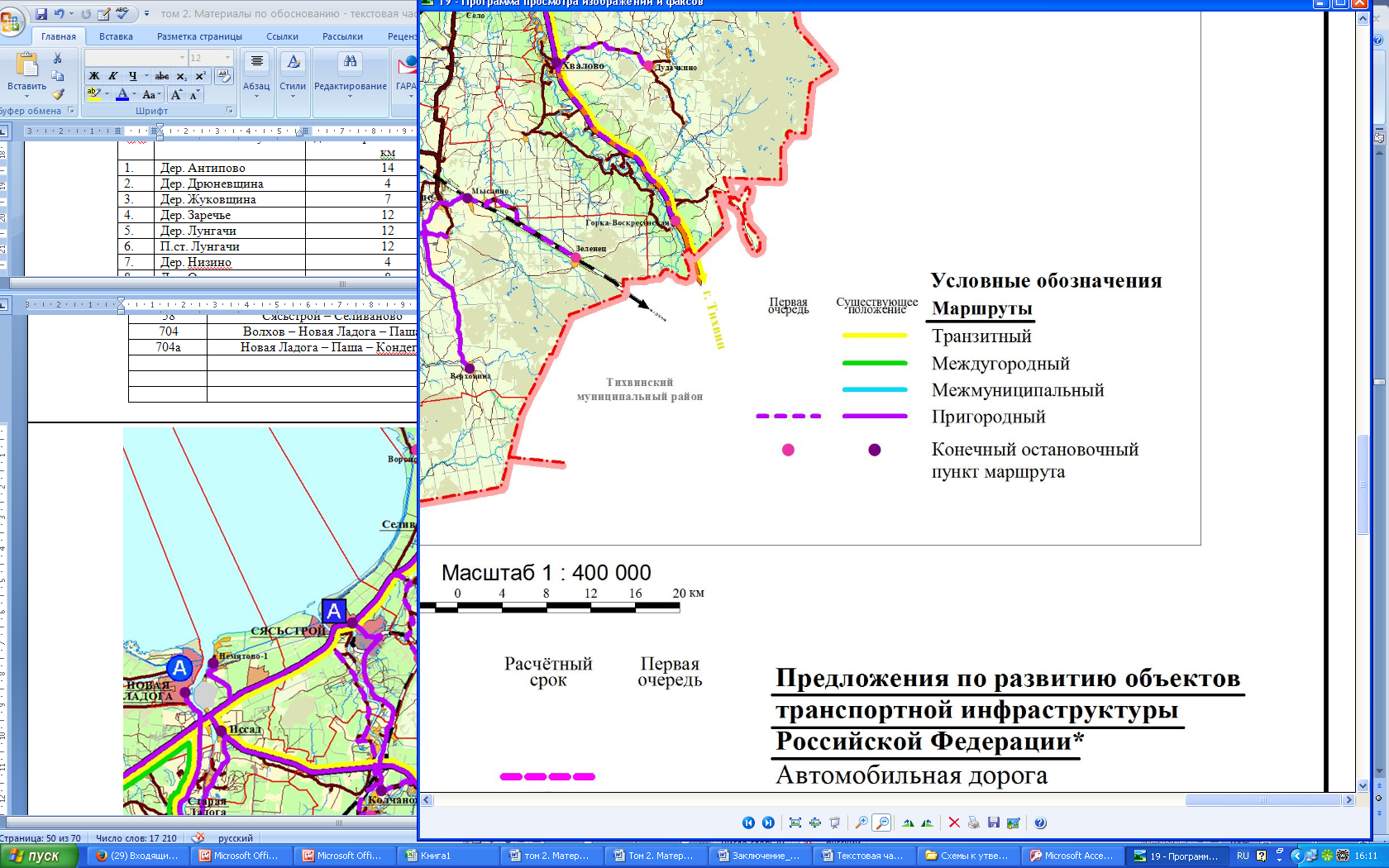 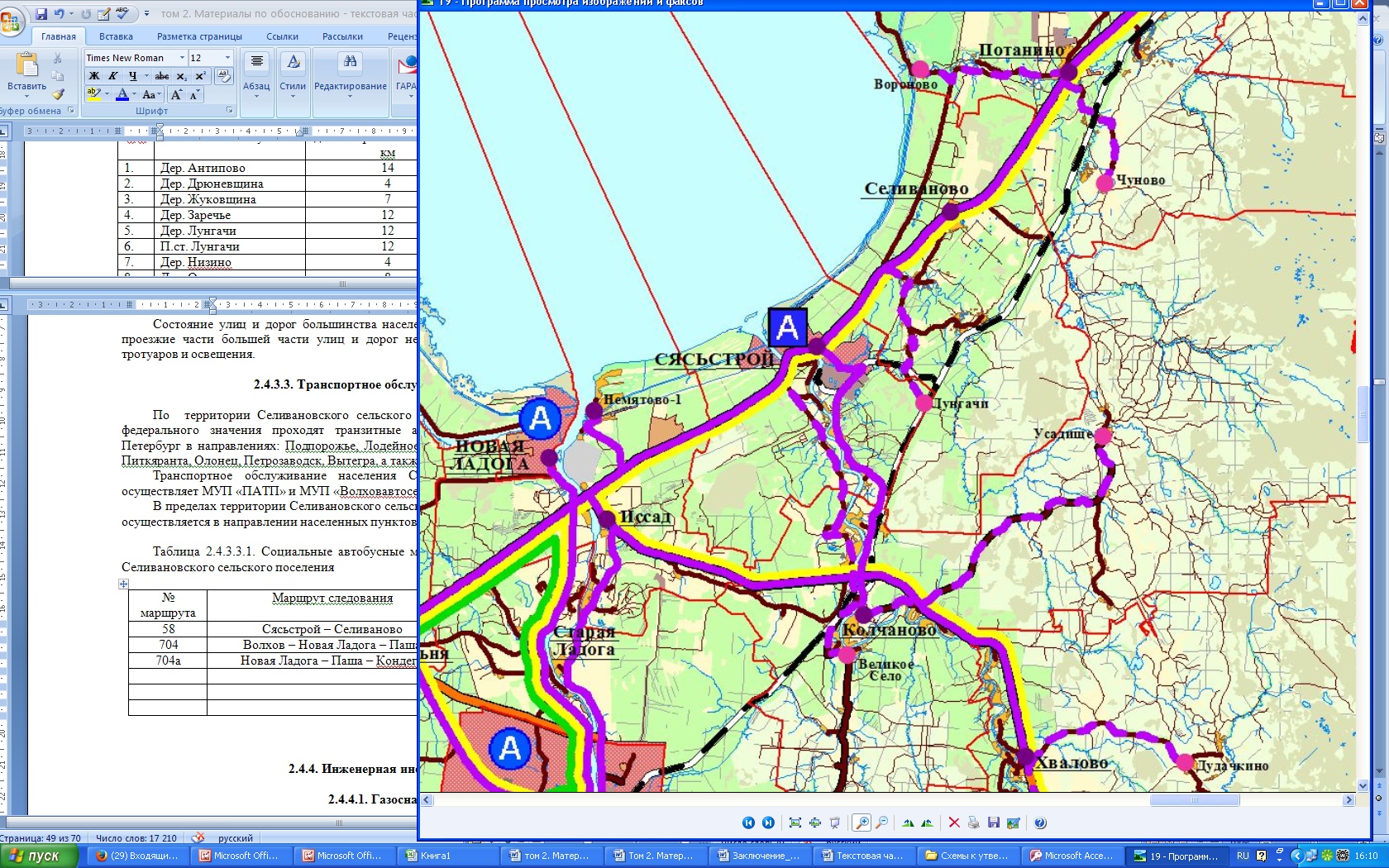 Рисунок 2.4.3.3.1. Схема автобусных маршрутов на территории Селивановского сельского поселения и прилегающих территорияхАвтостанции и автобусные вокзалы в Селивановском сельском поселении отсутствуют, имеются остановки общественного транспорта. В пос. Селиваново имеется отстойно-разворотная площадка для автобусов перед зданием администрации поселения.Оборудованные автобусные остановки имеются только в пос. Селиваново и на автомобильной дороге федерального значения «Кола» на повороте в дер. Низино. Автобусные остановки отображены на карте использования территории в составе настоящего проекта.В соответствии со схемой территориального планирования Волховского муниципального района запланировано развитие автобусных маршрутов на территории Селивановского сельского поселения – от автомобильной дороги федерального значения Р-21 «Кола» через дер. Низино, дер. Жуковщина, до дер. Остров.Помимо автобусного сообщения, пассажирские перевозки осуществляются посредством электрифицированной железной дороги Санкт-Петербург – Мга – Волховстрой – Лодейное Поле – Подпорожье – Петрозаводск – Мурманск – электрички курсируют в направлении Санкт-Петербург – Свирь и Волхов – Лодейное Поле. На территории Селивановского сельского поселения располагается железнодорожная станция «Лунгачи» и железнодорожные остановочные пункты «159 км» и «165 км».Объекты дорожного сервиса и места хранения автотранспортаНа территории Селивановского сельского поселения действует одна автозаправочная станция – вблизи пос. Селиваново, на автомобильной дороге федерального значения Р-21 «Кола».Станции технического обслуживания отсутствуют.В пос. Селиваново имеется гаражный комплекс – 2 ряда гаражей для хранения личного транспорта вдоль ул. Первомайская (в западной части поселка).Выводы:1. Транспортная инфраструктура на территории поселения представлена автомобильным и железнодорожным транспортом.2. Транспортная инфраструктура поселения имеет выходы: на местном уровне – на г. Сясьстрой, соседние поселения Волховского муниципального района, на общероссийском – на Санкт-Петербург и города Северо-Западного региона, на мировом – Норвегию.3. Автомобильные дороги местного значения нуждаются в реконструкции и ремонте.4. Состояние улично-дорожной сети малых населенных пунктов неудовлетворительное, проезжие части в основном не имеют капитального покрытия, нет тротуаров и освещения.5. Ряд населенных пунктов общественным транспортом не обслуживаются, что говорит о потребности создания дополнительных маршрутов (в том числе и внутри поселения).6. Отсутствие автостанции и современно оборудованных остановочных пунктов не позволяет пассажирам получать полноценное обслуживание.7. При застройке новых общественно-деловых и промышленных территорий следует предусматривать места для хранения индивидуальных транспортных средств.8. Основной проблемой использования и развития улично-дорожной сети населенных пунктов является недостаточное финансирование.2.4.4. Инженерная инфраструктура2.4.4.1. ГазоснабжениеПриродный сетевой газНаселение Селивановского сельского поселения не обеспечено сетевым природным газом. Планируется строительство межпоселкового газопровода от ГРС Потанино до пос. Селиваново.Сжиженный газВ пос. Селиваново часть жилой и общественно-деловой застройки обеспечена сжиженным газом от групповой резервуарной установки (пос. Селиваново д. 12) – 4 подземных резервуара объемом по 5 м3 каждый. Общая протяженность газопроводов низкого давления составляет 0,85 км.В пос. Селиваново газифицировано 9 домов, общее количество газифицированных квартир – 159, в которых проживает 322 чел.Потребление сжиженного газа от групповой резервуарной установки составило в 2014 г. 10,5 тонн (в 2013 г. – 14,1 тонн).Потребление населением баллонного газа (206 абонентов) в 2014 г. составило 3,5 тонны (в 2013 г. – 4,38 тонн).По сведениям ООО «ЛОГазинвест» планы по развитию сетей сжиженного газа и газификации сжиженным газом жилищного фонда и предприятий в населенных пунктах Селивановского сельского поселения отсутствуют.2.4.4.2. ЭлектроснабжениеНа территории Селивановского сельского поселения расположены следующие электрические подстанции 35 кВ и выше:– ПС 330 кВ № 37 «Сясь»(с двумя трансформаторами по 2х125 МВ•А);– ПС 35/6 кВ №23 «Селиваново» (с двумя трансформаторами по 2,5 МВ•А).Электроснабжение потребителей на территории Селивановского сельского поселения осуществляется от ПС 35/6 кВ № 23 «Селиваново» (год ввода в эксплуатацию – 1995 г.). Исключение составляет обособленная часть дер. Низино (участок между каналами в продолжение ул. Коровкино) – здесь электроснабжение осуществляется от ПС 110 кВ «ГПП-1», расположенной на территории Сясьстройского городского поселения.Согласно данных ОАО «Ленэнерго» на 25.03.2015:Оценка резерва мощности ПС 35/6 кВ № 23 «Селиваново» составляет (МВ∙А):По территории поселения проходят ВЛ 330, 220, 110, 35 кВ:– ВЛ 330 кВ ПС № 37 «Сясь» – ПС «Петрозаводская»;– 2 ВЛ 330 кВ ПС № 37 «Сясь» – Киришская ГРЭС;– 2 ВЛ 220 кВ ПС № 37 «Сясь» – ПС № 261 «Тихвин»;–ВЛ 220 кВ ПС № 28 «Колпинская» – ПС № 433 «Заостровье-тяг.», с заходами на ПС № 37 «Сясь»;– ВЛ 220 кВ ПС № 28 «Колпинская» – ГЭС-9, с заходами на ПС № 37 «Сясь»;– 2 ВЛ 110 кВ ПС № 37 «Сясь» – ПС № 295 «Колчаново»;– ВЛ 110 кВ ПС № 37 «Сясь» – ПС № 226 «Кисельня»;– ВЛ 110 кВ ПС № 37 «Сясь» – ГЭС-6;– ВЛ 110 кВ ПС № 37 «Сясь» – ПС № 393 «Волхов»;– 2 ВЛ 110 кВ ПС № 37 «Сясь» – ПС «ГПП-1»;– ВЛ 35 кВ ПС № 37 «Сясь» – ПС№ 24 «Бабино»;– ВЛ 35 кВ ПС № 37 «Сясь» – ПС № 22 «Потанино»;– ВЛ 35 кВ ПС № 37 «Сясь» – ПС № 23 «Селиваново».Указанные линии электропередач отображены на карте использования территории поселения масштаба 1 : 25000.По данным администрации Селивановского сельского поселения на территории поселения расположены 16 трансформаторных подстанций 6 (10) кВ.Таблица 2.4.4.2.1. Сведения о трансформаторных подстанциях 6 (10) кВ на территории Селивановского сельского поселенияВ дер. Свирь-Городок планируется строительство новой трансформаторной подстанции к 2016 г.В настоящее время все населенные пункты Селивановского сельского поселения электрифицированы.По сведениям Новоладожского отделения по сбыту электроэнергии ОАО «Петербургская сбытовая компания», потребление электроэнергии по отдельным группам потребителей составило в 2014 г.:– по муниципальным учреждениям (администрация, школа, детский сад, дом культуры, библиотека) – 42,05 тыс. кВт•ч (в 2013 г. – 59,71 кВт•ч);– по уличному освещению –72,2 тыс. кВт•ч (в 2013 г. – 57,09 кВт•ч);– по производственным предприятиям (КФХ «Ладога», ООО «Алан») – 131,42тыс. кВт•ч (в 2013 г. – 233,4 кВт•ч).По другим группам потребителей сведения в разрезе Селивановского сельского поселения отсутствуют.2.4.4.3. ВодоснабжениеВ пос. Селиваново организована централизованная система хозяйственно-питьевого водоснабжения от водозабора из поверхностного источника на р. Валгомка (на расстоянии 14 км от устья).Вода, забранная из реки с помощью двух водоприемных оголовков, по двум самотечным линиям из стальных труб длиной 5 м и диаметром 150 мм попадает в водозаборный береговой колодец, откуда 2-мя насосами подается по двум напорным подземным трубопроводам из стальных труб диаметром 100 мм длиной 20 м на водоочистную станцию.После обработки готовая к употреблению вода самотеком поступает в резервуар чистой воды емкостью 50 м3, откуда насосами станции 2-го подъема по водоводу длиной 3,2 км, выполненному из чугунной трубы диаметром 150 мм, подается потребителю в пос.Селиваново.Часть водовода длиной 1700 м выполнена из чугунных и асбестоцементных труб находится в неудовлетворительном состоянии и требует реконструкции. Часть водовода длиной 1500 м была реконструирована и выполнена из полиэтиленовых труб диаметром 150 мм.Собственник водозаборных сооружений – ОАО «Волховский ЖКК».Таблица 2.4.4.3.1. Сведения о централизованных водозаборах хозяйственно-питьевого водоснабжения на территории Селивановского сельского поселенияВодоочистные сооружения 1970 г. постройки, в неудовлетворительном состоянии.Сведения об объемах водопотребления в пос. Селиваново приведены в таблице 2.4.4.3.2 по данным ОАО «Волховский ЖКК».Таблица 2.4.4.3.2. Сведения об объемах водопотребления в пос. Селиваново по данным ОАО «Волховский ЖКК» за 2012 г.Объемы водопотребления населением составляют 35,54 тыс. м3/год. Среднесуточное потребление воды – 97,37 м3/сут – 96,7 л/сут на чел.Горячее водоснабжение в пос. Селиваново подается на 1 объект – общественную баню, объемом 0,51 м3/год.Согласно лабораторным исследованиям ФБУЗ «Центр гигиены и эпидемиологии в Ленинградской области», проведенным в 2013 г., пробы воды по показателям окисляемость, железо, химическое потребление кислорода, цветность не соответствуют требованиям санитарных правил и норм (СанПиН 2.1.5.980-00, СанПиН 2.1.4.1074-01).В2013 г.выполнен проект зон санитарной охраны поверхностного водозабора на р. Валгомка, проект получил отрицательное санитарно-эпидемиологическое заключение (сведения представлены в разделе 2.6.6 настоящего тома).Выводы:– из 11 населенных пунктов, входящих в состав Селивановского сельского поселения, системой централизованного водоснабжения обеспечен только пос. Селиваново;– водозаборные сооружения и водоочистные сооружения расположены на р. Валгомка вблизи дер. Низино, вода подается в пос. Селиваново водоводом протяженностью 3,5 км, собственник водозаборных сооружений – ОАО «ПЗ «Новоладожский»;– водоочистные сооружения в неудовлетворительном состоянии, согласно лабораторным исследованиям по отдельным показателям вода не соответствует требованиям санитарных правил и норм, требуется реконструкция водозабора с водоочистными сооружениями и сетей водоснабжения.2.4.4.4. КанализацияНа территории Селивановского сельского поселения централизованной системой канализации обеспечена часть жилой и производственной застройки пос. Селиваново.В остальных населенных пунктах централизованная система канализации отсутствует, жидкие отходы неблагоустроенного жилищного фонда накапливаются в выгребных ямах и по заявкам населения выкачиваются из выгребных ям ассенизационной машиной ОАО «Волховский жилищно-коммунальный комбинат».Водоотведение от благоустроенной части пос. Селиваново осуществляется на канализационные очистные сооружения, расположенные к северу от пос. Селиваново.Характеристики канализационных очистных сооружений пос. Селиваново представлены в таблице 2.4.4.4.1.Таблица 2.4.4.4.1. Данные по канализационным очистным сооружениям пос. СеливановоВыпуск сточных вод после биологической очистки и обеззараживания на очистных сооружениях осуществляется по трубе диаметром 100 мм длиной 50 м в мелиоративную канаву и далее в Староладожский канал. Накопившийся в отстойниках избыточный ил из вторичных отстойников выпускается на иловые площадки, где подсушивается и затем используется в качестве удобрения.Фактический пропуск сточных вод через очистные сооружения составляет 29,65 тыс. м3 (таблица 2.4.4.4.2).Таблица 2.4.4.4.2. Сведения об объемах водоотведения в пос. Селиваново по данным ОАО «Волховский ЖКК» за 2012 г.Согласно данным ОАО «Волховский ЖКК» техническое состояние канализационных очистных сооружений удовлетворительное, при этом требуется ремонт отдельных узлов.В соответствии с лабораторными исследованиями, проведенными в 2013 г., пробы сточных вод после очистки по микробиологическим показателям не соответствуют требованиям СанПиН 2.1.5.980-00 по наличию ОКБ и ТКБ.Основные проблемы в сфере водоотведения:– высокий процент износа сетей водоотведения, а также оборудования канализационных очистных сооружений, канализационных насосных станций;– сточные воды недостаточно очищенные, не соответствуют требованиям санитарных правил и норм.Дождевая канализацияДождевые воды с территории населенных пунктов Селивановского сельского поселения отводятся по рельефу.Выводы:– из 11 населенных пунктов Селивановского сельского поселения, система централизованной канализации имеется только в пос. Селиваново. В остальных населенных пунктах жидкие отходы накапливаются в выгребных ямах и вывозятся по заявкам от населения;– канализационные очистные сооружения 1978 года постройки, требуют реконструкции.2.4.4.5. ТеплоснабжениеТеплоснабжение объектов жилищного хозяйства и социальной сферы пос. Селиваново обеспечивается одной муниципальной котельной. Вид топлива – мазут, котельная обслуживает 4 учреждения социальной сферы и 11 многоквартирных домов. Мощность котельной – 4,32 Гкал/час.Горячее водоснабжение подается только на 1 объект – общественную баню в пос. Селиваново.Планируется строительство новой блок-модульной котельной, работающей на сетевом природном газе, после строительства межпоселкового газопровода от ГРС Потанино.Сети теплоснабжения имеют высокий процент износа, нуждаются в реконструкции.В остальных населенных пунктах Селивановского сельского поселения система централизованного теплоснабжения отсутствует. Теплоснабжение индивидуальной жилой застройки осуществляется при помощи печного отопления, и в некоторых случаях электроснабжения и индивидуальных котлов на жидком и твердом топливе.Выводы:– из 11 населенных пунктов Селивановского сельского поселения, система централизованного теплоснабжения имеется только в пос. Селиваново. В остальных населенных пунктах котельные отсутствуют, население пользуется печным отоплением;– планируется перевод котельной на сетевой природный газ, тепловые сети нуждаются в реконструкции.2.4.4.6. Телекоммуникационная инфраструктура и связьНаселению Селивановского сельского поселения предоставляются следующие виды услуг в сфере телекоммуникации и связи:Почтовая связь;Телефонная связь общего пользования;Услуги доступа в сеть Интернет;Проводное и эфирное радиовещание;Телевизионное вещание;Услуги мобильной телефонной связи.В настоящее время на территории Селивановского сельского поселения отсутствует АТС, принадлежащая Петербургскому филиалу ОАО «Ростелеком», но для 27 абонентов пос. Селиваново организована телефонная связь с помощью радиодоступа от базовой станции DECT, расположенной в с. Старая Ладога. Для 2 абонентов дер. Низино организована телефонная связь с использованием технологии SkaiLink. Все абоненты Селивановского сельского поселения имеют доступ к междугородней связи.Кроме того, на территории поселения установлены таксофоны универсальной услуги связи в количестве 10 штук в населенных пунктах: п.ст. Лунгачи, дер. Антипово, дер. Дрюневщина, дер. Жуковщина, дер. Лунгачи, дер. Низино, дер. Остров, дер. Свирь-Городок, дер. Телжево.На территории Селивановского сельского поселение действует отделение почтовой связи Кировского почтамта, расположено в пос. Селиваново (ул. Первомайская д. 10). Класс отделения почтовой связи – 4.На рисунке 2.4.4.6.1 отражены объекты телерадиовещания на территории Ленинградской области.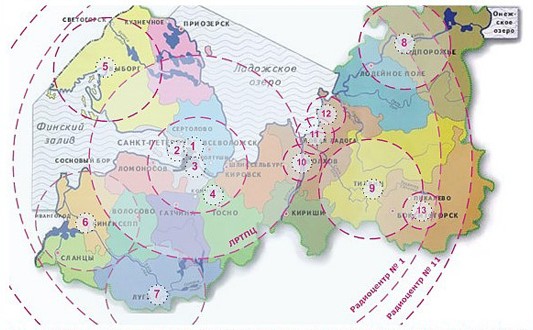 Рисунок 2.4.4.6.1.Цифрами на карте обозначены:1. Ленинградский радиотелевизионный передающий центр (ЛРТПЦ, г. Санкт-Петербург)2. Радиоцентр № 1 (г. Санкт-Петербург/пос. Ольгино)3. Передающий цех радиовещания № 3 (г. Санкт-Петербург)4. Радиоцентр № 11 (г.п. Красный Бор Тосненского муниципального района)5. Выборгский цех телевидения и радиовещания Радиоцентра № 116. Кингисеппский цех телевидения и радиовещания Радиоцентра № 117. Лужский цех телевидения и радиовещания Радиоцентра № 118. Подпорожский цех телевидения и радиовещания Радиоцентра № 119. Тихвинский цех телевидения и радиовещания радиоцентра № 1110. Ретранслятор Радиоцентра № 11 на объекте СЗФ ОАО «Ростелеком» (г. Волхов)11. Ретранслятор Радиоцентра № 11 на объекте СЗФ ОАО «Ростелеком» (г. Сясьстрой)12. Ретранслятор Радиоцентра № 11 на объекте СЗФ ОАО «Ростелеком»                     (дер. Потанино)13. Ретранслятор Радиоцентра № 11 на объекте СЗФ ОАО «Ростелеком» (п.ст. Чудцы).2.4.5. Жилищный фондОбщая площадь жилищного фонда Селивановского сельского поселения в 2015 г. составляет 22,85 тыс. м2, в том числе:– 3,47тыс. м2 в муниципальной собственности;– 19,38тыс. м2 в частной собственности.Обеспеченность общей площадью жилищного фонда в Селивановском сельском поселении в 2015 г. составляет 19,3 м2/чел., что ниже среднего показателя по Волховскому муниципальному району.Многоквартирный жилищный фонд имеется в пос. Селиваново, дер. Низино, дер. Свирь-Городок и п.ст. Лунгачи – сведения представлены в таблице 2.4.5.1. В остальных населенных пунктах жилая застройка представлена индивидуальными жилыми домами.Таблица 2.4.5.1. Сведения о многоквартирном жилищном фонде Селивановского сельского поселенияВесь многоквартирный жилищный фонд построен в 60–80 годах и нуждается в капитальном ремонте. Уровень износа многоквартирного жилищного фонда – 50–60 %.Общая площадь жилищного фонда пос. Селиваново – 21544,23 м2, в поселке расположено 109 домов, в том числе 23 многоквартирных, 86 индивидуальных. Обеспеченность жилищным фондом в пос. Селиваново составляет 21,4 м2/чел., что выше среднего по поселению в целом.Общая площадь индивидуального жилищного фонда в поселении составляет 7,43 тыс. м2. Сведения о площади индивидуального жилищного фонда в разрезе населенных пунктов в администрации Селивановского сельского поселения отсутствует.Аварийный и ветхий жилищный фонд в поселении отсутствует.Последние 20 лет строительство домов ведется только в части индивидуального жилищного фонда.На 01.01.2015 в Селивановском сельском поселении 1 семья состоит в очереди на улучшение жилищных условий. В соответствии с законом Ленинградской области от 14 октября 2008 года № 105-оз «О бесплатном предоставлении отдельным категориям граждан земельных участков для индивидуального жилищного строительства на территории Ленинградской области» 2 семьи состоят в очереди на бесплатное предоставление участков.Часть жилищного фонда в поселении расположена вблизи населенных пунктов на землях сельскохозяйственного назначения и землях лесного фонда – вблизи п.ст. Лунгачи (многоквартирные жилые дома), дер. Свирь-Городок (индивидуальные жилые дома).Выводы:– площадь жилищного фонда Селивановского сельского поселения составляет 22,85 тыс. м2, в том числе в пос. Селиваново – 21,54 тыс. м2;– жилищная обеспеченность в поселении 19,3 м2/чел. – ниже средней по муниципальному району, в том числе в пос. Селиваново – 21,4 м2/чел.;– многоквартирные дома имеются в 4-х населенных пунктах – 60–80 годов постройки, последние 20 лет жилищное строительство в поселении ведется только в части индивидуальных жилых домов;– часть жилищного фонда п.ст. Лунгачи и дер. Свирь-Городок расположена на прилегающих землях сельскохозяйственного назначения и лесного фонда.2.4.6. Социальная инфраструктура2.4.6.1. ОбразованиеВ Селивановском сельском поселении действует МОУ «Селивановская основная общеобразовательная школа», в состав учреждения входит основная общеобразовательная школа, детский сад – объекты расположены в пос. Селиваново.При школе имеется спортивный зал (в отдельном здании 1982 г. постройки, в хорошем состоянии) и хозяйственное здание (1985 г. постройки, деревянное, в удовлетворительном состоянии).Сведения об объектах капитального строительства учебно-образовательного назначения представлены в таблице 2.4.6.1.1.Таблица 2.4.6.1.1. Объекты капитального строительства учебно-образовательного назначения пос. СеливановоФактическая наполняемость объектов образования – 32 учащихся и 20 воспитанников. Имеется резерв – 148 мест в школе и 120 мест в детском саду.По сведениям администрации Волховского муниципального района, автобусные перевозки детей школьным автобусом до объектов образования на территории поселения не осуществляются.Перевод детского сада в здание школы планируется до 2020 г. в случае обеспечения финансированием на необходимые для этого мероприятия.Согласно СанПиН 2.4.2.2821-10, предельный радиус доступности общеобразовательных учреждений – 15 км. Населенные пункты Селивановского сельского поселения попадают в предельный радиус доступности объектов образования.Учреждения дополнительного образования детей, среднего и высшего профессионального образования расположены в административном центре Волховского муниципального района – г. Волхов.Наиболее важными проблемами в системе образования поселения являются:•	низкая наполняемость общеобразовательных учреждений;•	отсутствие учреждений среднего профессионального и высшего образования, что обуславливает высокий уровень маятниковой миграции на учебу и последующий отток молодых кадров.2.4.6.2. ЗдравоохранениеВ Селивановском сельском поселении действует фельдшерско-акушерский пункт ГБУЗ ЛО «Волховская межрайонная больница» – в пос. Селиваново.В остальных населенных пунктах объекты здравоохранения отсутствуют.Таблица 2.4.6.2.1. Объекты капитального строительства здравоохранения на территории Селивановского сельского поселенияВ фельдшерско-акушерском пункте врачи отсутствуют, средний медицинский персонал – 1 чел., санитарный транспорт отсутствует.Населенные пункты Селивановского сельского поселения попадают в радиус доступности до объектов здравоохранения, в том числе до поста скорой медицинской помощи в г.п. Сясьстрой.Согласно «Социальным нормативам и нормам», одобренным распоряжением Правительства Российской Федерации от 3 июля 1996 года № 1063-р (в редакции распоряжения Правительства Российской Федерации от 14 июля 2001 года № 942-р), мощность амбулаторно-поликлинических учреждений оценивается, исходя из 18,15 посещений в смену на 1000 населения. Нормативный показатель мощности амбулаторно-поликлинических учреждений Селивановского сельского поселения – 22 посещения в смену. Соответственно, мощность амбулаторно-поликлинических объектов здравоохранения, расположенных на территории поселения, ниже норматива.В соответствии со сведениями, представленными ГБУЗ ЛО «Волховская межрайонная больница», в 2018 г. запланировано строительство нового фельдшерско-акушерского пункта. По сведениям администрации Волховского муниципального района размещение фельдшерско-акушерского пункта также возможно в здании детского сада после перевода дошкольных групп в здание школы.Согласно нормативам, для сельской местности обеспеченность на 1000 жителей должна составлять 1,86 врачей и 6,67 человек среднего медперсонала. Таким образом, численность врачей, работающих в учреждениях здравоохранения Селивановского сельского поселения, должна составлять 2 чел., а среднего медицинского персонала – 8 чел.2.4.6.3. Социальная защитаСоциальные услуги населению Селивановского сельского поселения оказывают учреждения, расположенные в г. Волхов и г. Сясьстрой:– ЛОГСБУСО «Волховский психоневрологический интернат»;– ЛОГСБУ СО «Сясьстройский психоневрологический интернат»;– МБУ «Центр социального обслуживания»;– МБУ «Реабилитационный центр для детей и подростков с ограниченными возможностями»;–МКУ «Социально-реабилитационный центр для несовершеннолетних «Радуга».В Селивановском сельском поселении отсутствуют отделения социального обслуживания на дому. Работники из МБУ «Центр социального обслуживания» (2 работника) обслуживают на дому 12 чел., проживающих на территории Селивановского сельского поселения.МБУ «Реабилитационный центр для детей и подростков с ограниченными возможностями» обслуживает 1 ребенка-инвалида, проживающего на территории поселения.Доля лиц старше трудоспособного возраста составляет 24 % (286 чел.) от общей численности населения. Значительную долю составляют лица старше 70 лет. (107 чел.)2.4.6.4. КультураВ Селивановском сельском поселении действует МУКиС «Селивановский сельский Дом культуры» в пос. Селиваново, в состав которого входят дом культуры и библиотека.Таблица 2.4.6.4.1. Объекты капитального строительства культуры Селивановского сельского поселенияЗдание клуба 1956 года постройки, нуждается в реконструкции (с размещением подросткового клуба) на 1 очередь.Библиотека занимает помещения на 2 этаже здания администрации, здание в удовлетворительном состоянии.В пос. Селиваново расположен филиал Пашской детской школы искусств – музыкальный класс, который занимает помещение в здании детского садаОсновные проблемы в сфере культуры: •	нехватка квалифицированных кадров;•	требуется более интенсивное обновление и пополнение книжного фонда, современное библиотечное оборудование для сельской библиотеки.2.4.6.5. Физкультура и спортОбъекты физической культуры и спорта в Селивановском сельском поселении расположены в пос. Селиваново:– плоскостные сооружения: футбольное поле (с трибунами), площадью 10800 м2;– 2 спортивных зала при общеобразовательной школе, общей площадью 684 м2 (36х13 и 27х8 м2).Бассейны в Селивановском сельском поселении отсутствуют.Таблица 2.4.6.5.1. Обеспеченность населения спортивными сооружениями населения Селивановского сельского поселенияКроме того, в пос. Селиваново имеется неблагоустроенное плоскостное спортивное сооружение, которое также используется населением. Указанный объект расположен на прилегающих землях сельскохозяйственного назначения.В настоящее время количество спортивных сооружений ниже норматива. Единовременная пропускная способность спортивных сооружений должна составлять 225 чел.Обеспеченность населения муниципального образования объектами физической культуры низкая. Строительство современных спортивных сооружений значительно повысит интерес к регулярным занятиям физической культурой и спортом и к здоровому образу жизни.2.4.6.6. Молодежная политикаПо состоянию на 2014 г. численность молодёжи в Селивановском сельском поселении в возрасте 14–29 лет составляет 233 человек – 19,5 % в общей численности населения.На территории Селивановского сельского поселения объекты молодежной политики отсутствуют, работа с детьми и молодежью ведется на базе учреждений образования и культуры.Согласно распоряжению Правительства Ленинградской области от 2 ноября 2010 года № 618-р «О нормативах развития инфраструктуры государственной молодёжной политики Ленинградской области», установлены нормативы минимального обеспечения молодёжи учреждениями по месту жительства для сельских поселений – не менее одного многопрофильного центра (клуба) по месту жительства или отдела (сектора) по работе с молодежью на базе существующих учреждений культуры, учреждений дополнительного образования и других или несколько (не менее двух) различных узкопрофильных и(или) специализированных учреждений по работе с молодежью.Проблемы в сфере молодежной политики:• отсутствие специализированных учреждений по работе с молодежью.2.4.7. Потребительский рынок и коммунально-бытовое обслуживание населенияРозничная торговля, общественное питание и бытовое обслуживаниеВ Селивановском сельском поселении действуют 3 объекта розничной торговли (в пос. Селиваново и дер. Низино) и 1 баня на 26 помывочных мест (в пос. Селиваново), объекты общественного питания отсутствуют.Фактическая обеспеченность и нормативная потребность в объектах розничной торговли, общественного питания и бытового обслуживания в соответствии с требованиями региональных нормативов градостроительного проектирования Ленинградской области представлена в таблице 2.4.7.1.Таблица 2.4.7.1. Фактическая и нормативная обеспеченность поселения объектами розничной торговли, общественного питания и бытового обслуживанияФактическая обеспеченность объектами розничной торговли в Селивановском сельском поселении соответствует нормативу, объектов общественного питания и бытового обслуживания – ниже норматива.Планируется открытие парикмахерской в выделенном помещении здания бани.В пос. Селиваново расположено здание администрации Селивановского сельского поселения, типовое 2-этажное здание, 1979 г. постройки, общая площадь – 1069,4 м2, износ здания – 40 %.В пос. Селиваново действует отделение почтовой связи (в отдельном здании). Отделения банков отсутствуют.Ритуальное обслуживаниеНа территории Селивановского сельского поселения расположено 2 кладбища, оба находятся в границах населенных пунктов (таблица 2.4.7.2).Таблица 2.4.7.2. Перечень кладбищ, расположенных на территории Селивановского сельского поселенияКладбище в дер. Низино исчерпало свои резервы, требуется расширение кладбища за счет прилегающих земель (необходим перевод в земли населенных пунктов).2.4.8. Туристический комплексСогласно долгосрочной целевой программы «Развитие сферы туризма и рекреации Ленинградской области на 2010–2015 годы» (утверждена постановлением Правительства Ленинградской области от 25 июня 2010 года № 153), Волховский муниципальный район относится к 3 группе с удовлетворительным уровнем развития базового туристско-инфраструктурного потенциала. Плотность размещения объектов культурного наследия – 72 объекта на 1 тыс. м2 – на 4-ом месте по плотности среди муниципальных районов Ленинградской области. Доля концентрации коллективных средств размещения в муниципальном районе составляет 3 % от общего их количества в Ленинградской области.Волховский муниципальный район является одним из лидеров в категории «культурный туризм» и обладает отличным потенциалом для его дельнейшего развития, также перспективы имеются в категории «деловой туризм».	Селивановское сельское поселение обладает значительными природными рекреационными ресурсами, на территории поселения расположены объекты культурного наследия – Староладожский и Новоладожский каналы. Коллективные средства размещения туристов на территории поселения отсутствуют. Наиболее привлекательное  место для размещения объектов отдыха и туризма на территории поселения – участок между Староладожским и Новоладожским каналами.Перспектива развития туризма связана с наличием лесных массивов, живописных ландшафтов с развитой речной и озерной сетью.Рекреационный потенциал муниципального образования составляют: •	климатические условия;•	наличие разветвленной гидрологической сети, рек и озер, обилие родников с чистой водой;•	наличие живописных ландшафтов, сочетание природных и исторических рукотворных ландшафтов; •	наличие объектов культурного наследия;•	наличие туристических маршрутов. На перспективу основным направлением развития туристского комплекса Волховского муниципального района должно стать совершенствование ресурсной базы и развитие инфраструктуры в категории «рекреационный туризм».2.4.9. Правопорядок и безопасностьОтдел внутренних дел по Волховскому муниципальному району расположен в г. Волхов.Отдел является территориальным органом Министерства внутренних дел Российской Федерации районного уровня и осуществляет полномочия органов внутренних дел Российской Федерации в области обеспечения безопасности личности, защиты собственности от противоправных посягательств, охраны общественного порядка, обеспечения общественной безопасности и безопасности дорожного движения, борьбы с преступностью на территории Волховского муниципального районаОтдел внутренних дел входит в систему органов внутренних дел Российской Федерации и подчиняется Главному управлению внутренних дел по г. Санкт-Петербургу и Ленинградской области.В Селивановском сельском поселении отделение полиции отсутствует, участковый инспектор приезжает из г. Сясьстрой.Потребность в новых зданиях и помещениях для обеспечения правопорядка и безопасности отсутствует.2.5. Анализ бюджета Селивановского сельского поселения в 2013–2014 гг.Доходы бюджета Селивановского сельского поселения в 2014 г. составили 5,44 млн. руб. Расходная часть бюджета составила 5,47 млн. руб. Таким образом, дефицит бюджета в 2014 году составил 0,03 млн. руб. (для сравнения соответствующие показатели за 2013 г.: доходы – 6,07 млн. руб., расходы – 6,16 млн. руб., дефицит – 0,09 млн. руб.).Источники доходной части бюджета муниципального образования – это безвозмездные поступления от других бюджетов бюджетной системы Российской Федерации, налоговые доходы и неналоговые доходы – таблица 2.5.1.Таблица 2.5.1. Источники доходов Селивановского сельского поселения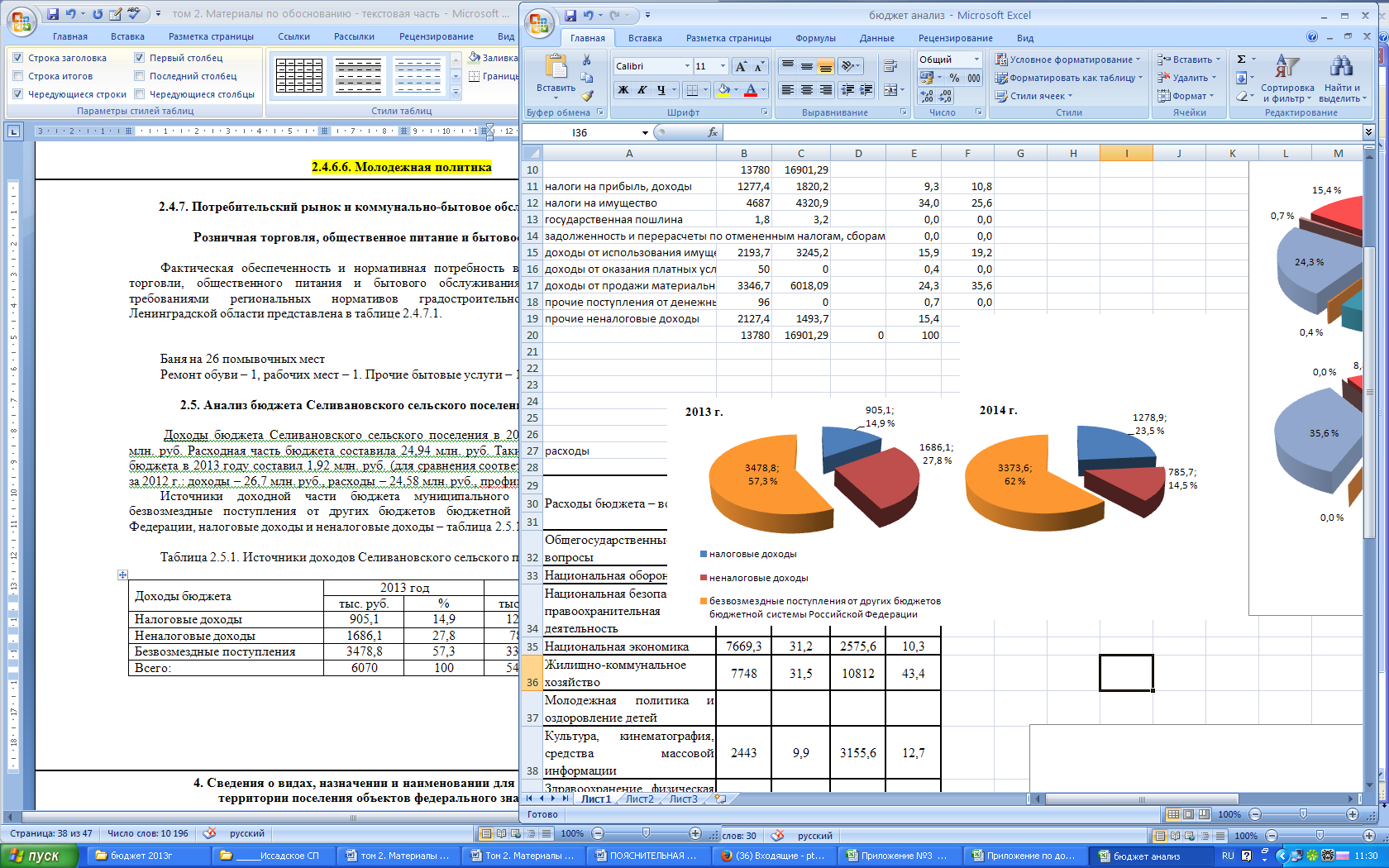 	Рисунок 2.5.1. Структура доходов бюджета Селивановского сельского поселения в 2013 и 2014 годах (тыс. руб., %)На долю собственных доходов бюджета муниципального образования в 2014 г. приходится 48 % доходной части бюджета. При этом налоговые доходы составили 49 % и неналоговые доходы – 51 % собственных доходов муниципального образования.Собственные доходы муниципального образования в 2014 г. составили 2,06 млн. руб., что на 20,3 % меньше уровня 2013 г. Налоговые доходы в 2014 г. составили 1,28 млн. руб., что на 41,3 % больше, чем в 2013 г., неналоговые доходы – 0,79 млн. руб., что на 53,4 % меньше, чем в 2013 г.Структура собственных доходов бюджета поселения в 2013 и 2014 годах представлена на рисунке 2.5.2.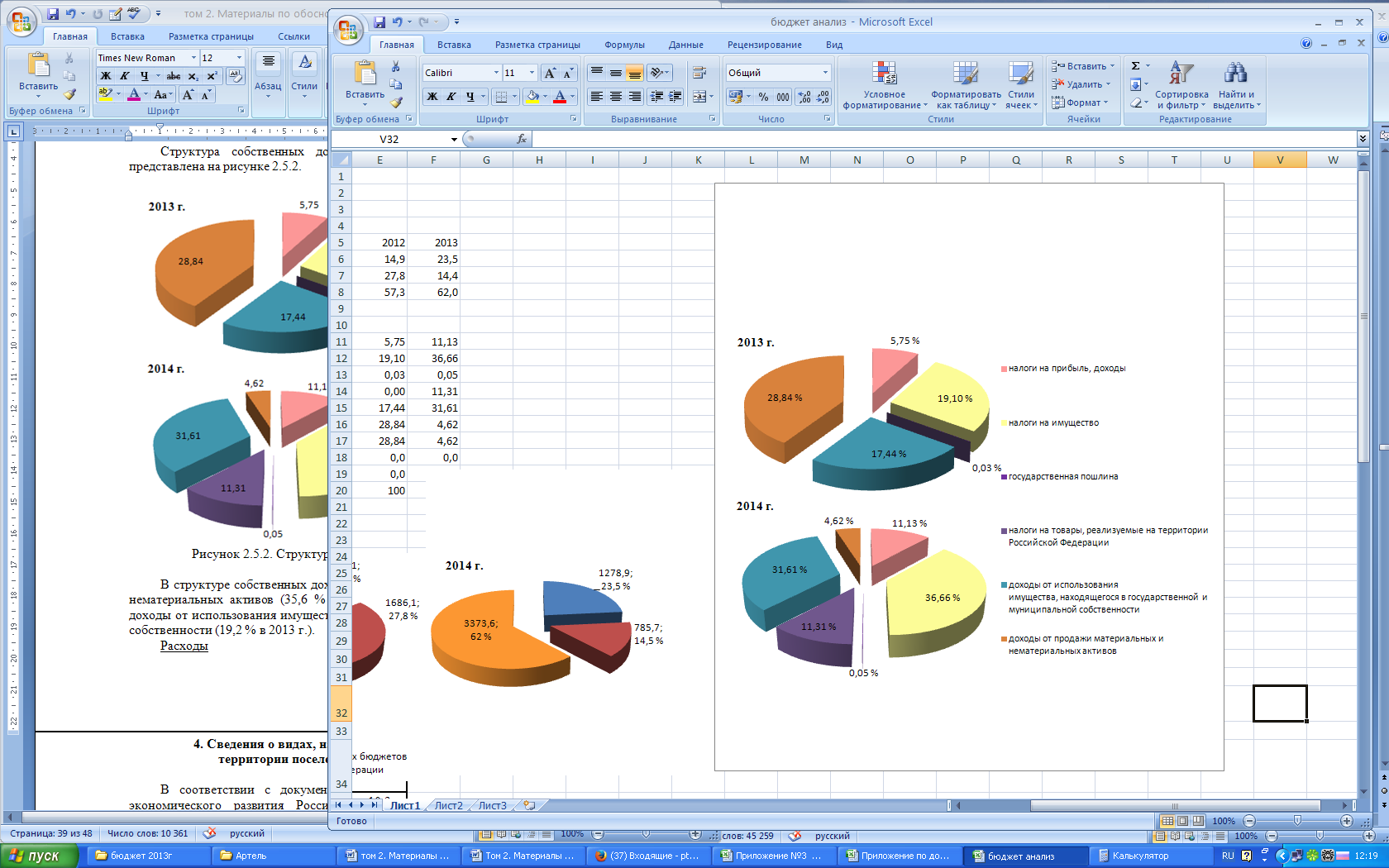 Рисунок 2.5.2. Структура собственных доходов бюджета в 2013 и 2014 гг.В структуре собственных доходов бюджета в 2014 г. преобладают налоги на имущество (36,66 %) и доходы от использования имущества, находящегося в государственной и муниципальной собственности (31,61 % в 2014 г.), в 2013 г. – доходы от продажи материальных и нематериальных активов (28,84 %), налоги на имущество (19,1 %), доходы от использования имущества, находящегося в государственной и муниципальной собственности (17,44 %).РасходыОсновная часть расходов бюджета муниципального образования в 2014 г. приходится общегосударственные вопросы – 3,72 млн. руб. или 68 % и на жилищно-коммунальное хозяйство – 0,92 млн. руб. или 16,8 % от общей суммы расходов бюджета.Структура расходов бюджета поселения в 2013 и 2014 годах представлена в таблице 2.5.2 и на рисунке 2.5.3.Таблица 2.5.2. Расходы бюджета Селивановского сельского поселения в 2013–2014 гг.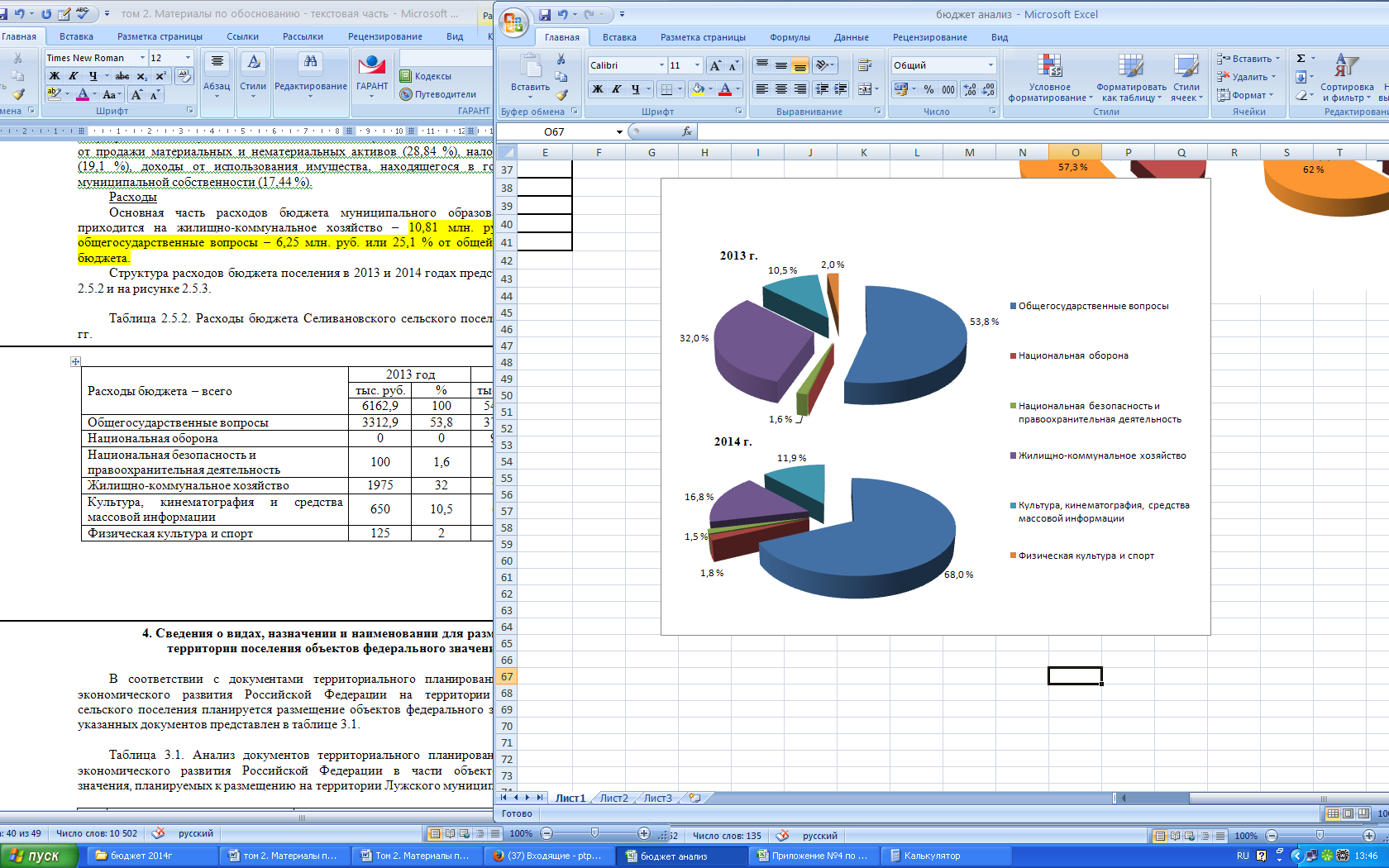 Рисунок 2.5.3. Структура расходов бюджета Селивановского сельского поселения в 2013 и 2014 гг.Уровень бюджетной обеспеченности по доходам на одного жителя составил в 2014 г. 4,59 тыс. руб. уровень бюджетной обеспеченности по расходам – 4,61 тыс. руб. на 1 жителя (соответствующие показатели в 2013 г. – 5,1 тыс. руб. и 5,2 тыс. руб.).Выводы:– основная часть доходов бюджета формируется за счет безвозмездных поступлений из бюджетов других уровней, что характеризует бюджет поселения как дотационный;– доля собственных доходов менее 43 %;– в структуре налоговых доходов преобладают налоги на имущество, доходы от использования имущества, находящегося в государственной и муниципальной собственности;– основная часть расходов приходится на общегосударственные вопросы (больше 50 %), жилищно-коммунальное хозяйство и культуру и кинематографию.2.6. Зоны с особыми условиями использования территории2.6.1. Зоны охраны и защитные зоны объектов культурного наследияОхранная зона объектов культурного наследия – территория, в пределах которой в целях обеспечения сохранности объекта культурного наследия в его историческом ландшафтном окружении устанавливается особый режим использования земель, ограничивающий хозяйственную деятельность и запрещающий строительство, за исключением применения специальных мер, направленных на сохранение и регенерацию историко-градостроительной или природной среды объекта культурного наследия.Границами зон охраны объекта культурного наследия являются линии, обозначающие территорию, за пределами которой осуществление градостроительной, хозяйственной и иной деятельности не оказывает прямое или косвенное негативное воздействие на сохранность данного объекта культурного наследия в его исторической среде.Границы зон охраны объекта культурного наследия (за исключением границ зон охраны особо ценных объектов культурного наследия народов Российской Федерации и объектов культурного наследия, включенных в Список всемирного наследия), режимы использования земель и градостроительные регламенты в границах данных зон утверждаются на основании проекта зон охраны объекта культурного наследия согласно «Положению о зонах охраны объектов культурного наследия (памятников истории и культуры) народов Российской Федерации» (постановление Правительства Российской Федерации от 26 апреля 2008 года № 315).Разработка проектов зон охраны объектов культурного наследия проводится по инициативе органов государственной власти, органов местного самоуправления, собственников или пользователей объектов культурного наследия, правообладателей земельных участков или по решению суда, может проводиться также по инициативе юридических лиц, общественных и религиозных объединений, уставная деятельность которых направлена на сохранение объектов культурного наследия. Разработка проектов зон охраны объектов культурного наследия может включаться в соответствующие федеральные и региональные целевые программы сохранения, использования, популяризации и государственной охраны объектов культурного наследия.Территории объектов культурного наследия, расположенных на территории Селивановского сельского поселения, отображены на карте использования территории. Местоположение отдельных памятников археологии требует уточнения.После разработки и утверждения проектов зон охраны объектов культурного наследия генеральный план поселения подлежит корректировке с внесением изменений и дополнений.Зоны охраны объектов культурного наследия, расположенных на территории Селивановского сельского поселения не разработаны.В целях обеспечения сохранения объектов культурного наследия, расположенных на территории муниципального образования, необходимо учитывать ограничения использования земельных участков и объектов капитального строительства, расположенных на территориях, прилегающих к объектам культурного наследия.В соответствии с требованиями части 4 статьи 34.1 Федерального закона от 25.06.2002 № 73-ФЗ «Об объектах культурного наследия (памятниках истории и культуры) народов Российской Федерации» в 2016 году вступают в силу дополнительные ограничения градостроительной деятельности на территориях, прилегающих к объектам культурного наследия: защитные зоны объектов культурного наследия, в границах которых в целях обеспечения сохранности объектов культурного наследия и композиционно-видовых связей (панорам) запрещаются строительство объектов капитального строительства и их реконструкция, связанная с изменением их параметров (высоты, количества этажей, площади), за исключением строительства и реконструкции линейных объектов. В связи с тем, что объекты культурного наследия федерального и регионального значения на территории Селивановского сельского поселения отсутствуют, защитные зоны не устанавливаются.	2.6.2. Санитарно-защитные зоныСанитарно-защитная зона (СЗЗ) является обязательным элементом любого промышленного или сельскохозяйственного предприятия и других объектов, которые могут быть источниками химического, биологического или физического воздействия на окружающую среду и здоровье человека.Ориентировочные санитарно-защитные зоны определяются в соответствии с СанПиН 2.2.1/2.1.1.1200-03 «Санитарно-защитные зоны и санитарная классификация предприятий, сооружений и иных объектов», СНиП 2.07.01-89* «Градостроительство. Планировка и застройка городских и сельских поселений» (в актуализированной редакции) и других нормативных документов, для новых предприятий обосновывается проект расчетной (предварительной), а затем установленной (окончательной) санитарно-защитной зоны.По своему функциональному значению СЗЗ является защитным барьером, обеспечивающим уровень безопасности населения при эксплуатации объекта в штатном режиме.Границы СЗЗ устанавливаются от источников химического, биологического и/или физического воздействия, либо от границы промышленной площадки до ее внешней границы в заданном направлении.Для проектируемой территории – это санитарно-защитные зоны предприятий промышленного, агропромышленного комплекса, мест захоронения, ЛЭП, автомобильных дорог, железных дорог, объектов размещения биологических отходов, где градостроительная деятельность допускается ограниченно.Возможность использования земель, отведенных под санитарно-защитные зоны для сельскохозяйственного производства, должна быть обоснована соответствующими ведомствами и иметь положительное заключение учреждений санитарно-эпидемиологической службы.Санитарно-защитная зона должна быть максимально озеленена.В границах СЗЗ новое жилищное строительство не допускается. В случаях наличия существующей жилой застройки в границах СЗЗ промышленных предприятий и других объектов, вопрос о необходимости вывода его за пределы СЗЗ решается в каждом конкретном случае с учетом фактического загрязнения атмосферы, почв и подземных вод, уровня воздействия физических факторов в зоне влияния предприятия (объекта), перспективы снижения неблагоприятного воздействия предприятия (объекта) на окружающую среду и здоровье населения.Установленной (окончательной) санитарно-защитной зоны не имеет ни одно предприятие, расположенное в Селивановском сельском поселении. В связи с этим ориентировочные размеры СЗЗ определены в соответствии с СанПиН 2.2.1/2.1.1.1200-03.Таблица 2.6.2.1. Сведения о производственных объектах капитального строительства, действующих на территории Селивановского сельского поселения, с указанием размеров санитарно-защитных зонКроме того, вблизи пос. Селиваново действует автозаправочная станция, класс опасности – IV, ориентировочная санитарно-защитная зона – 100 м.По данным ГБУ Ленинградской области «Станция по борьбе с болезнями животных Волховского и Киришского районов» на территории Селивановского сельского поселения не зарегистрировано мест захоронения трупов животных и биотермических ям (действующих и закрытых). Размещение указанных объектов на территории не планируется.Вблизи пос. Селиваново действуют канализационные очистные сооружения, ориентировочная СЗЗ – 200 м, выдержана.На территории поселения расположена котельная (топливо – мазут). Согласно СанПиН для котельных на жидком топливе мощностью менее 200 Гкал, размер санитарно-защитной зоны устанавливается в каждом конкретном случае на основании расчетов рассеивания загрязнений атмосферного воздуха и физического воздействия на атмосферный воздух (шум, вибрация и другое), а также на основании результатов натурных исследований и измерений. Планируется перевод котельной на природный газ.Предложения по сокращению СЗЗ от действующих предприятий Установленные СЗЗ на территории поселения отсутствуют.В соответствии с Постановлением Главного государственного санитарного врача Российской Федерации от 9 сентября 2010 года № 122 «Об утверждении СанПиН 2.2.1/2.1.1.2739-10 «Изменения и дополнения № 3 к СанПиН 2.2.1/2.1.1.1200-03 «Санитарно-защитные зоны и санитарная классификация предприятий, сооружений и иных объектов. Новая редакция», п. 1 исключает распространение СанПиН на действующие объекты, в том числе сельского хозяйства.В соответствии с письмом Роспотребнадзора «О разъяснении изменений № 3 в СанПиН 2.2.1/2.1.1.1200-03» санитарно-защитные зоны устанавливаются для действующих объектов:- для действующих промышленных объектов и производств I, II и III и IV классов опасности, располагаемых в жилой застройке или в зоне других нормируемых территорий без соблюдения ориентировочной СЗЗ, деятельность которых связана с загрязнением атмосферного воздуха вредными для здоровья веществами и превышением уровней шума, вибрации, электромагнитных излучений выше установленных гигиенических нормативов, что вызывает обоснованные жалобы населения;- для действующего объекта или производства в случае принятия решения администрацией городского или сельского поселения, обращения руководителя (заказчика) указанного объекта с просьбой об установлении санитарно-защитной зоны.На территории пос. Селиваново в ориентировочные санитарно-защитные зоны от объектов и производств попадает часть огородов в западной части поселка и часть рекреационной зоны (спортивная площадка) в северной части поселка. Перенести предприятия не представляется возможным. Зона санитарно-защитного озеленения отображена на картах функциональных зон в границах населенных пунктов до земельных участков, поставленных на кадастровый учет под индивидуальное жилищное строительство, в отдельных случаях – до жилых домов. Также на картах отображена граница предлагаемой сокращаемой СЗЗ, что соответствует п. 4.5. СанПиН 2.2.1/2.1.1.1200-03. Переселение жителей из санитарно-защитных зон не планируется, зоной санитарно-защитного озеленения, отображенной на картах, не накрываются жилые дома. Сокращение зоны жилой застройки происходит за счет придомовых участков, личных подсобных хозяйств (см. карту функциональных зон поселения применительно к отдельным населенным пунктам).Проектом генерального плана даны предложения собственникам указанных объектов разработать проекты санитарно-защитных зон, согласовать в Управлении Роспотребнадзора и провести мероприятия по установлению СЗЗ. При необходимости собственникам нужно произвести переселение жителей из санитарно-защитных зон предприятий. В соответствии с п. 4.5. СанПиН 2.2.1/2.1.1.1200-03 размер санитарно-защитной зоны для действующих объектов и производств III, IV, V классов опасности может быть уменьшен при:- объективном доказательстве достижения уровня химического, биологического загрязнения атмосферного воздуха и физических воздействий на атмосферный воздух до ПДК на границе санитарно-защитной зоны и за ее пределами по материалам систематических лабораторных наблюдений по данным натурных исследований приоритетных показателей за состоянием загрязнения атмосферного воздуха (не менее тридцати дней исследований на каждый ингредиент в отдельной точке) и измерений;- подтверждении измерениями уровней физического воздействия на атмосферный воздух на границе санитарно-защитной зоны до гигиенических нормативов и ниже;- уменьшении мощности, изменении состава, перепрофилировании промышленных объектов и производств и связанном с этим изменении класса опасности;- внедрении передовых технологических решений, эффективных очистных сооружений, направленных на сокращение уровней воздействия на среду обитания.Уменьшение СЗЗ не может приниматься в качестве альтернативной меры по отношению к переселению людей из экологически небезопасной зоны. В документации на строительство новых, реконструкцию или техническое перевооружение действующих производств и сооружений должны быть предусмотрены средства на организацию и благоустройство санитарно-защитных зон, включая переселение жителей, в случае необходимости, а в составе проектно-сметной документации должен быть представлен проект по её организации, благоустройству и озеленению в соответствии с действующей нормативной документацией. Выполнение мероприятий, включая переселение жителей, проживающего в границах данных СЗЗ, обеспечивают должностные лица соответствующих объектов или производств в соответствии с проектом СЗЗ. При необходимости переселения населения данным должностным лицам рекомендуется согласовать соответствующий порядок и сроки с местной администрацией, контролирующими органами и самими жителями. При получении согласия жителей за адекватную компенсацию освободить желаемую территорию, действия по переселению должны состояться не после размещения новых, реконструкции или технического перевооружения действующих промышленных объектов, производств и сооружений, а до этого.При установлении СЗЗ в генеральный план могут быть внесены изменения.2.6.3. Санитарные разрывыСанитарные разрывы от магистрального газопроводаСогласно СанПиН 2.2.1/2.1.1.1200-03, для магистральных трубопроводов углеводородного сырья, компрессорных установок создаются санитарные разрывы (санитарные полосы отчуждения) (Приложения 1–4 СанПиН).По территории Селивановского сельского поселения проходят объекты трубопроводного транспорта:– магистральный газопровод Грязовец – Ленинград I (диаметр 1000 м, давление 5,4 МПа, класс газопровода – 1, санитарный разрыв – 300 м);– газопровод-отвод на Сясьский ЦБК (диаметр 325 м, давление 5,4 МПа, класс газопровода – 1, санитарный разрыв – 150 м).Санитарные разрывы от объектов электросетевого хозяйстваСогласно СанПиН 2.2.1/2.1.1.1200-03, в целях защиты населения от воздействия электрического поля, создаваемого воздушными линиями электропередачи (ВЛ), устанавливаются санитарные разрывы — территория вдоль трассы высоковольтной линии, в которой напряженность электрического поля превышает 1 кВ/м.По территории Селивановского сельского поселения проходит ВЛ 330 кВ, санитарный разрыв составляет 20 м по обе стороны от ВЛ.Санитарные разрывы от автомагистралей, линий железнодорожного транспортаЗона акустического дискомфорта от железной дорогиЗонами акустического дискомфорта являются территории, на которых ожидаемый уровень звука превышает допустимый по санитарным нормам.В Волховском муниципальном районе зоны акустического дискомфорта создаются  железнодорожным транспортом.При движении железнодорожных составов образуется акустическое (шумовое) загрязнение примагистральных территорий. Зона акустического дискомфорта представляет собой участки, расположенные по обе стороны от дороги, в пределах которых уровни шума (звукового давления) превышают нормативные значения  55 дБА в дневной и 45 дБА в ночной периоды суток.В этой зоне не рекомендуется размещать жилую застройку, а при размещении общественно-деловой застройки необходимо обеспечивать звукоизоляцию.Величина санитарного разрыва для железнодорожных путей устанавливается в размере не менее 100 м.Зона действия вибрации железнодорожных и автотранспортных магистралей Зона действия вибрации железнодорожных и автотранспортных магистралей в среднем не превышает 30–50 м от кромки дорожного полотна.Зона атмосферного загрязнения от автомобильных дорогТерриторию Селивановского сельского поселения пересекают автомобильные дороги общего пользования федерального и местного  значения.Уровень неблагоприятного воздействия автомобильных дорог определяется концентрациями загрязняющих веществ, создаваемыми в приземном слое атмосферы за счет выбросов от движущихся автотранспортных средств, дальностью распространения этих концентраций и фактором шума.Величина санитарного разрыва от бровки земляного полотна автомобильных дорог до застройки необходимо принимать не менее:для дорог I, II, III категорий:- до жилой застройки — 100 м;- до садоводческих, огороднических, дачных объединений — 50 м;для дорог IV категории:- до жилой застройки — 50 м;- до садоводческих огороднических, дачных объединений — 25 м.2.6.4. Охранные зоныОхранные зоны газопроводовПо территории Селивановского сельского поселения планируются трассы межпоселковых газопроводов.Согласно Правилам охраны газораспределительных сетей (утверждено постановлением Правительства Российской Федерации от 20 ноября 2000 года № 878) для газораспределительных сетей устанавливаются следующие охранные зоны:а) вдоль трасс наружных газопроводов – в виде территории, ограниченной условными линиями, проходящими на расстоянии 2–х метров с каждой стороны газопровода;б) вдоль трасс подземных газопроводов из полиэтиленовых труб при использовании медного провода для обозначения трассы газопровода – в виде территории, ограниченной условными линиями, проходящими на расстоянии 3 метров от газопровода со стороны провода и 2 метров – с противоположной стороны;в) вдоль трасс наружных газопроводов на вечномерзлых грунтах независимо от материала труб – в виде территории, ограниченной условными линиями, проходящими на расстоянии 10 метров с каждой стороны газопровода;г) вокруг отдельно стоящих газорегуляторных пунктов – в виде территории, ограниченной замкнутой линией, проведенной на расстоянии 10 метров от границ этих объектов. Для газорегуляторных пунктов, пристроенных к зданиям, охранная зона не регламентируется;д) вдоль подводных переходов газопроводов через судоходные и сплавные реки, озера, водохранилища, каналы – в виде участка водного пространства от водной поверхности до дна, заключенного между параллельными плоскостями, отстоящими на 100 м с каждой стороны газопровода;е) вдоль трасс межпоселковых газопроводов, проходящих по лесам и древесно-кустарниковой растительности, – в виде просек шириной 6 метров, по 3 метра с каждой стороны газопровода. Для надземных участков газопроводов расстояние от деревьев до трубопровода должно быть не менее высоты деревьев в течение всего срока эксплуатации газопровода.Охранные зоны объектов электросетевого хозяйстваСогласно Постановлению Правительства Российской Федерации от 24 февраля 2009 года № 160 «О порядке установления охранных зон объектов электросетевого хозяйства и особых условий использования земельных участков, расположенных в границах таких зон» охранные зоны устанавливаются:а) вдоль воздушных линий электропередачи – в виде части поверхности участка земли и воздушного пространства (на высоту, соответствующую высоте опор воздушных линий электропередачи), ограниченной параллельными вертикальными плоскостями, отстоящими по обе стороны линии электропередачи от крайних проводов при неотклоненном их положении на следующем расстоянии, м:- 2 – для ВЛ напряжением до 1 кВ; - 10 – для ВЛ напряжением от 1 до 20 кВ;- 15 – для ВЛ напряжением 35 кВ; - 20 – для ВЛ напряжением 110 кВ; - 25 – для ВЛ напряжением 150, 220 кВ; - 30 – для ВЛ напряжением 330, 400, 500 кВ; По территории муниципального района проходят воздушные линии электропередач напряжением от 0,4 до 330 кВ.б) вдоль подземных кабельных линий электропередачи – в виде части поверхности участка земли, расположенного под ней участка недр (на глубину, соответствующую глубине прокладки кабельных линий электропередачи), ограниченной параллельными вертикальными плоскостями, отстоящими по обе стороны линии электропередачи от крайних кабелей на расстоянии 1 метра (при прохождении кабельных линий напряжением до 1 киловольта в городах под тротуарами – на 0,6 метра в сторону зданий и сооружений и на 1 метр в сторону проезжей части улицы). По территории Волховского муниципального района проходят кабельные линии электропередач напряжением 6–10 кВ.в) вдоль подводных кабельных линий электропередачи – в виде водного пространства от водной поверхности до дна, ограниченного вертикальными плоскостями, отстоящими по обе стороны линии от крайних кабелей на расстоянии 100 метров;г) вдоль переходов воздушных линий электропередачи через водоемы (реки, каналы, озера и др.) – в виде воздушного пространства над водной поверхностью водоемов (на высоту, соответствующую высоте опор воздушных линий электропередачи), ограниченного вертикальными плоскостями, отстоящими по обе стороны линии электропередачи от крайних проводов при неотклоненном их положении для судоходных водоемов на расстоянии 100 метров, для несудоходных водоемов – на расстоянии, предусмотренном для установления охранных зон вдоль воздушных линий электропередачи.Охранные зоны линий и сооружений связиВ соответствии с земельным законодательством Российской Федерации к землям связи относятся земельные участки, предоставленные для нужд связи в постоянное (бессрочное) или безвозмездное срочное пользование, аренду либо передаваемые на праве ограниченного пользования чужим земельным участком (сервитут) для строительства и эксплуатации сооружений связи.Согласно Федеральному закону от 7 сентября 2003 года № 126-ФЗ «О связи» предоставление земельных участков организациям связи, порядок (режим) пользования ими, в том числе установления охранных зон сетей связи и сооружений связи и создания просек для размещения сетей связи, основания, условия и порядок изъятия этих земельных участков устанавливаются земельным законодательством Российской Федерации. Размеры таких земельных участков, в том числе земельных участков, предоставляемых для установления охранных зон и просек, определяются в соответствии с нормами отвода земель для осуществления соответствующих видов деятельности, градостроительной и проектной документацией.Согласно Постановлению Правительства Российской Федерации от 9 июня 1995 года № 578 «Об утверждении правил охраны линий и сооружений связи Российской Федерации», на трассах кабельных и воздушных линий связи и линий радиофикации:а) устанавливаются охранные зоны с особыми условиями использования:для подземных кабельных и для воздушных линий связи и линий радиофикации, расположенных вне населенных пунктов на безлесных участках, – в виде участков земли вдоль этих линий, определяемых параллельными прямыми, отстоящими от трассы подземного кабеля связи или от крайних проводов воздушных линий связи и линий радиофикации не менее чем на 2 метра с каждой стороны;для морских кабельных линий связи и для кабелей связи при переходах через судоходные и сплавные реки, озера, водохранилища и каналы (арыки) – в виде участков водного пространства по всей глубине от водной поверхности до дна, определяемых параллельными плоскостями, отстоящими от трассы морского кабеля на 0,25 морской мили с каждой стороны или от трассы кабеля при переходах через реки, озера, водохранилища и каналы (арыки) на 100 метров с каждой стороны;для наземных и подземных необслуживаемых усилительных и регенерационных пунктов на кабельных линиях связи – в виде участков земли, определяемых замкнутой линией, отстоящей от центра установки усилительных и регенерационных пунктов или от границы их обвалования не менее чем на 3 метра и от контуров заземления не менее чем на 2 метра;б) создаются просеки в лесных массивах и зеленых насаждениях:при высоте насаждений менее 4 метров – шириной не менее расстояния между крайними проводами воздушных линий связи и линий радиофикации плюс 4 метра (по 2 метра с каждой стороны от крайних проводов до ветвей деревьев);при высоте насаждений более 4 метров – шириной не менее расстояния между крайними проводами воздушных линий связи и линий радиофикации плюс 6 метров (по 3 метра с каждой стороны от крайних проводов до ветвей деревьев);вдоль трассы кабеля связи – шириной не менее 6 метров (по 3 метра с каждой стороны от кабеля связи);в) все работы в охранных зонах линий и сооружений связи, линий и сооружений радиофикации выполняются с соблюдением действующих нормативных документов по правилам производства и приемки работ.2.6.5. Водоохранные зоны и прибрежные защитные полосыВодоохранными зонами являются территории, примыкающие к береговой линии морей, рек, ручьев, каналов, озер, водохранилищ, на которых устанавливается специальный режим осуществления хозяйственной и иной деятельности в целях предотвращения загрязнения, засорения, заиления указанных водных объектов и истощения их вод, а также сохранения среды обитания водных биологических ресурсов и других объектов животного и растительного мира.В границах водоохранных зон устанавливаются прибрежные защитные полосы, на территориях которых вводятся дополнительные ограничения хозяйственной и иной деятельности.Береговая полоса – полоса земли вдоль береговой линии водного объекта общего пользования предназначается для общего пользования.В соответствии со ст. 6 Водного кодекса Российской Федерации:п. 6: Полоса земли вдоль береговой линии водного объекта общего пользования (береговая полоса) предназначается для общего пользования. Ширина береговой полосы водных объектов общего пользования составляет двадцать метров, за исключением береговой полосы каналов, а также рек и ручьев, протяженность которых от истока до устья не более чем десять километров. Ширина береговой полосы каналов, а также рек и ручьев, протяженность которых от истока до устья не более чем десять километров, составляет пять метров.п. 8: Каждый гражданин вправе пользоваться (без использования механических транспортных средств) береговой полосой водных объектов общего пользования для передвижения и пребывания около них, в том числе для осуществления любительского и спортивного рыболовства и причаливания плавучих средств.Согласно статье 65 Водного кодекса Российской Федерации ширина водоохранной зоны рек или ручьев устанавливается от их истока до устья для рек или ручьев протяжённостью:1) до 10 км – в размере пятидесяти метров;2) от 10 до 50 км – в размере ста метров;3) от 50 км и более – в размере двухсот метров.Для реки, ручья протяжённостью менее десяти километров от истока до устья водоохранная зона совпадает с прибрежной защитной полосой. Радиус водоохранной зоны для истоков реки, ручья устанавливается в размере пятидесяти метров.Ширина водоохранной зоны озёр площадью более 0,5 км2 – 50 м. Ширина прибрежной защитной полосы устанавливается в зависимости от уклона берега водного объекта и составляет тридцать метров для обратного или нулевого уклона, сорок метров для уклона до трех градусов и пятьдесят метров для уклона три и более градуса.Ширина водоохранных зон, прибрежных защитных полос и береговых полос водных объектов на территории Селивановского сельского поселения указаны в таблице 2.6.5.1.Таблица 2.6.5.1. Водные объекты на территории Селивановского сельского поселенияШирина прибрежной защитной полосы Ладожского озера – 200 м, поскольку оно имеет особо ценное рыбохозяйственное значение, ширина водоохранной зоны –50 м.В границах прибрежных защитных полос наряду с ограничениями водоохранных зон запрещается: распашка земель; размещение отвалов размываемых грунтов; выпас сельскохозяйственных животных, организация для них летних лагерей.В границах водоохранных зон запрещается:1) использование сточных вод для удобрения почв;2) размещение мест захоронения, скотомогильников, мест захоронения отходов производства и потребления, радиоактивных, химических, взрывчатых, токсичных, отравляющих и ядовитых веществ;3) осуществление авиационных мер по борьбе с вредителями и болезнями растений;4) движение и стоянка транспортных средств (кроме специальных транспортных средств), за исключением их движения по дорогам и стоянки на дорогах и в специально оборудованных местах, имеющих твердое покрытие.В границах прибрежных защитных полос наряду с вышеперечисленными ограничениями запрещаются:1) Распашка земель;2) Размещение отвалов размываемых грунтов;3) Выпас сельскохозяйственных животных, организация для них летних лагерей и купочных ванн.В водоохранной зоне водных объектов на территории Селивановского сельского поселения кладбища не расположены.Размещение новых мест захоронения в водоохранной зоне не планируется в соответствии со статьей 65 Водного кодекса Российской Федерации.2.6.6. Зоны санитарной охраны источников питьевого водоснабженияЗоны санитарной охраны источников водоснабжения определяются в соответствии с требованиями СанПиН 2.1.4.1110-02. Санитарные правила и нормы «Зоны санитарной охраны источников водоснабжения и водопроводов питьевого назначения».ЗСО организуются на всех водопроводах, вне зависимости от ведомственной принадлежности, подающих воду, как из поверхностных, так и из подземных источников. Основной целью создания и обеспечения режима ЗСО является санитарная охрана от загрязнения источников водоснабжения и водопроводных сооружений, а также территорий, на которых они расположены.ЗСО организуются в составе трех поясов: первый пояс (строгого режима) включает территорию расположения водозаборов, площадок всех водопроводных сооружений и водопроводящего канала. Его назначение – защита места водозабора и водозаборных сооружений от случайного или умышленного загрязнения и повреждения. Второй и третий пояса (пояса ограничений) включают территорию, предназначенную для предупреждения загрязнения воды источников водоснабжения.Для хозяйственно-питьевого водоснабжения в пос. Селиваново используется водозабор поверхностных вод из р. Валгомка (вблизи дер. Низино).В 2013 г. выполнен проект организации зоны санитарной охраны руслового водозабора водопроводных сооружений ОАО «Волховский ЖКК». На проект получено отрицательное санитарно-эпидемиологическое заключение (от 29.01.2014 № 47.03.03.000.Т.000006.01.14).По сведениям Территориального отдела Управления Роспотребнадзора по Ленинградской области в Волховском муниципальном районе (письмо от 02.02.2015 № 47-03-91) для водозабора на р. Валгомка зона санитарной охраны организована в составе трех поясов:– граница первого пояса – в виде единого участка площадки водозабора и водоочистных сооружений: для водозабора и водоочистных сооружений от места размещения водозаборного устройства вверх по течению реки – 200м, вниз по течению реки – 100 м;– граница второго пояса учитывает процессы микробного самоочищения воды. Границы ЗСО устанавливаются: вниз по течению – 1200 м, в створе автодорожного моста с включением бассейна правобережного ручья, впадающего в р. Валгомка в месте водозабора и берущего свое начало из мелиоративной сети бывших торфоразработок с удалением боковой правобережной границы ручья на нормативное расстояние 500м. Вверх по течению граница проходит в 9,8 км, ширина второго пояса – 500 мот уреза воды по левому и правому берегам реки. Такая же ширина ЗСО устанавливается и для притоков р. Валгомка;– граница третьего пояса: вверх по течению совпадают с границами второго пояса ЗСО, с правого берега по границе водораздела рек Валгомка и Воронежка на расстоянии 3–5 км к северо-востоку, с левого берега на расстоянии порядка 3 км по гряде в районе дер. Остров и дер. Жуковщина. Граница проведена по данной гряде от дер. Низино к внутреннему водоразделу подбассейна р. Валгомка и далее к верхней границе ЗСО. Санитарно-защитная полоса магистрального водовода диаметром 200 мм от ВОС дер. Низино до пос. Селиваново шириной 20 м (по 10м в обе стороны от двух ниток водовода). Территория прохождения водовода не заболачивается, уровень грунтовых вод составляет 2,5–3,0 м при глубине заложения водовода 1,5–1,8 м.Согласно требованиям СанПиН 2.1.4.1110-02 «Зоны санитарной охраны источников водоснабжения и водопроводов питьевого назначения» на территории первого пояса ЗСО поверхностного источника водоснабжения должны предусматриваться мероприятия:– не допускается спуск любых сточных вод, в том числе сточных вод водного транспорта, а также купание, стирка белья, водопой скота и другие виды водопользования, оказывающие влияние на качество воды;– территория первого пояса ЗСО должна быть спланирована для отвода поверхностного стока за ее пределы, озеленена, ограждена и обеспечена охраной. Дорожки к сооружениям должны иметь твердое покрытие;– не допускается посадка высокоствольных деревьев, все виды строительства, не имеющие непосредственного отношения к эксплуатации, реконструкции и расширению водопроводных сооружений, в том числе прокладка трубопроводов различного назначения, размещение жилых и хозяйственно-бытовых зданий, проживание людей, применение ядохимикатов и удобрений;– здания должны быть оборудованы канализацией с отведением сточных вод в ближайшую систему бытовой или производственной канализации или на местные станции очистных сооружений, расположенные за пределами первого пояса ЗСО с учетом санитарного режима на территории второго пояса.В исключительных случаях при отсутствии канализации должны устраиваться водонепроницаемые приемники нечистот и бытовых отходов, расположенные в местах, исключающих загрязнение территории первого пояса ЗСО при их вывозе.Мероприятия по второму и третьему поясам ЗСО:– выявление объектов, загрязняющих источники водоснабжения, с разработкой конкретных водоохранных мероприятий, обеспеченных источниками финансирования, подрядными организациями и согласованных с центром государственного санитарно-эпидемиологического надзора;– регулирование отведения территории для нового строительства жилых, промышленных и сельскохозяйственных объектов, а также согласование изменений технологий действующих предприятий, связанных с повышением степени опасности загрязнения сточными водами источника водоснабжения;– недопущение отведения сточных вод в зоне водосбора источника водоснабжения, включая его притоки, не отвечающих гигиеническим требованиям к охране поверхностных вод;– все работы, в том числе добыча песка, гравия, донноуглубительные, в пределах акватории ЗСО допускаются по согласованию с центром государственного санитарно-эпидемиологического надзора лишь при обосновании гидрологическими расчетами отсутствия ухудшения качества воды в створе водозабора;– использование химических методов борьбы с эвтрофикацией водоемов допускается при условии применения препаратов, имеющих положительное санитарно - эпидемиологическое заключение государственной санитарно-эпидемиологической службы Российской Федерации;– при наличии судоходства необходимо оборудование судов, дебаркадеров и брандвахт устройствами для сбора фановых и подсланевых вод и твердых отходов; оборудование на пристанях сливных станций и приемников для сбора твердых отходов.Дополнительно мероприятия по второму поясу:– не производятся рубки леса главного пользования и реконструкции, а также закрепление за лесозаготовительными предприятиями древесины на корню и лесосечного фонда долгосрочного пользования. Допускаются только рубки ухода и санитарные рубки леса;– запрещение расположения стойбищ и выпаса скота, а также всякое другое использование водоема и земельных участков, лесных угодий в пределах прибрежной полосы шириной не менее 500 м, которое может привести к ухудшению качества или уменьшению количества воды источника водоснабжения;– использование источников водоснабжения в пределах второго пояса ЗСО для купания, туризма, водного спорта и рыбной ловли допускается в установленных местах при условии соблюдения гигиенических требований к охране поверхностных вод, а также гигиенических требований к зонам рекреации водных объектов;– в границах второго пояса зоны санитарной охраны запрещается сброс промышленных, сельскохозяйственных, городских и ливневых сточных вод, содержание в которых химических веществ и микроорганизмов превышает установленные санитарными правилами гигиенические нормативы качества воды.От поверхностного водозабора вблизи дер. Низино вода подается для хозяйственно-питьевого водоснабжения пос. Селиваново с помощью водовода. В соответствии с СанПиН 2.1.4.1110-02 санитарная охрана водоводов обеспечивается санитарно-защитной полосой. Ширина санитарно-защитной полосы – 10 м по обе стороны от крайних линий водопровода.2.6.7. Зоны затопления и подтопленияГраницы зон затопления, подтопления определяются уполномоченным Правительством Российской Федерации федеральным органом исполнительной власти с участием заинтересованных органов исполнительной власти субъектов Российской Федерации и органов местного самоуправления в порядке, установленном Правительством Российской Федерации.В границах зон затопления, подтопления запрещаются:1) использование сточных вод в целях регулирования плодородия почв;2) размещение кладбищ, скотомогильников, мест захоронения отходов производства и потребления, химических, взрывчатых, токсичных, отравляющих и ядовитых веществ, пунктов хранения и захоронения радиоактивных отходов;3) осуществление авиационных мер по борьбе с вредными организмами.Защиту застраиваемых территорий от подтопления и затопления территории следует выполнять в соответствии с требованиями СНиП 22-02-2003 «Инженерная защита территорий, зданий и сооружений от опасных геологических процессов. Основные положения».В зонах с наибольшей степенью риска проявлений опасных природных процессов следует размещать парки, сады, открытые спортивные площадки и другие свободные от застройки элементы.На территории населенных пунктов с высоким уровнем стояния грунтовых вод, на заболоченных участках следует предусматривать понижение уровня грунтовых вод в зоне капитальной застройки путем устройства закрытых дренажей. На территориях усадебной застройки, стадионов, парков и других озелененных территорий общего пользования допускается открытая осушительная сеть.Зоны затопленияВ соответствии со СНиП 2.06.15-85 «Инженерная защита территории от затопления и подтопления» под затоплением понимается образование свободной поверхности воды на участке территории в результате повышения уровня водотока, водоема или подземных вод.В соответствии со СНиП 22-02-2003 «Инженерная защита территорий, зданий и сооружений от опасных геологических процессов. Основные положения» затопление относится к опасным геологическим процессам.Территория населенных пунктов Селивановского сельского поселения не попадает в зону затопления в период весеннего паводка.Зоны подтопленияВ соответствии со СНиП 2.06.15-85 под подтоплением понимается повышение уровня подземных вод и увлажнение грунтов зоны аэрации, приводящие к нарушению хозяйственной деятельности на данной территории, изменению физических и физико-химических свойств подземных вод, преобразованию почвогрунтов, видового состава, структуры и продуктивности растительного покрова, трансформации мест обитания животных.В соответствии со СНиП 22-02-2003 «Инженерная защита территорий, зданий и сооружений от опасных геологических процессов. Основные положения»подтопление относится к опасным геологическим процессам.Зона подтопления – территория, подвергающаяся подтоплению в результате строительства водохранилищ, других водных объектов и застройки или в результате воздействия любой другой народнохозяйственной деятельности.Подзоны сильного, умеренного и слабого подтопления – подтопленные природные территории, подразделяются на:– подзону сильного подтопления с залеганием уровня грунтовых вод, приближающегося к поверхности и сопровождающегося процессом заболачивания и засоления верхних горизонтов почвы;– подзону умеренного подтопления с залеганием уровня грунтовых вод в пределах от 0,3–0,7 до 1,2–2,0 м от поверхности с процессами олуговения и засоления средних горизонтов почвы;– подзону слабого подтопления с залеганием грунтовых вод в пределах от 1,2–2,0 до 2,0–3,0 м в гумидной и до 5,0 м – в аридной зоне с процессами оглеения и засоления нижних горизонтов почвы.2.6.8. Иные зоны, установленные в соответствии с законодательством Российской ФедерацииПридорожная полоса автомобильных дорогДля автомобильных дорог, за исключением автомобильных дорог, расположенных в границах населенных пунктов, устанавливаются придорожные полосы.По территории Селивановского сельского поселения проходят трассы автомобильных дорог III, IV и V технических категорий.В соответствии с Федеральным законом «Об автомобильных дорогах и дорожной деятельности в Российской Федерации и внесении изменений в отдельные законодательные акты Российской федерации» от 8 ноября 2007 года № 257-ФЗ придорожной полосой автомобильной дороги является территория, которая прилегает с обеих сторон к полосе отвода автомобильной дороги, и в границах которых устанавливается особый режим использования земельных участков в целях обеспечения требований безопасности дорожного движения, а также нормальных условий реконструкции, капитального ремонта, содержания автомобильной дороги, её сохранности с учетом перспектив развития автомобильной дороги.В соответствии с Федеральным законом «Об автомобильных дорогах и о дорожной деятельности в Российской Федерации и о внесении изменений в отдельные законодательные акты Российской Федерации от 8 ноября 2007 года № 257-ФЗ, проектом «Порядка установления и использования придорожных полос, автомобильных дорог общего пользования регионального или межмуниципального значения» ширина придорожной полосы устанавливается в зависимости от категории автомобильной дороги в размере, м:50 м – для автомобильных дорог III и IV категорий;25 м – для автомобильных дорог V категории.Постановлением Правительства Российской Федерации от 14 декабря 2009 г. № 1007 «Об утверждении положения об определении функциональных зон в лесопарковых зонах, площади и границ лесопарковых зон, зелёных зон» (с изменениями) установлены требования к зеленым зонам. В соответствии с пунктом 22 Положения Сведения об установлении границ лесопарковых зон и зеленых зон вносятся в установленном порядке в государственный кадастр недвижимости по заявлению органа государственной власти субъекта Российской Федерации, принявшего решение, указанное в пункте 21 настоящего Положения, в качестве сведений о зонах с особыми условиями использования территории.В соответствии с Лесохозяйственным регламентом Волховского лесничества участок зеленой зоны включает квартал 44 Сясьстроевского участкового лесничества, расположенный в границе Селивановского сельского поселения.Иные зоны с особыми условиями использования территории, установленные в соответствии с законодательством Российской Федерации, на территории Селивановского сельского поселения отсутствуют.2.7. Состояние окружающей среды2.7.1. Источники и уровень загрязнения атмосферыЗагрязнение атмосферного воздуха формируется под влиянием природно-климатических условий рассеивания примесей в атмосфере, объёма и химического состава выбросов загрязняющих веществ, а также фонового состояния загрязнения атмосферного воздуха. На территории Селивановского сельского поселения не производятся наблюдения за качеством атмосферного воздуха на стационарных постах. По результатам мониторинга атмосферного воздуха в 2012 г., осуществляемого территориальным отделом Управления Роспотребнадзора по Ленинградской области в Волховском муниципальном районе, установлено, что в большинстве населённых пунктов уровень загрязнения воздуха оценивается как низкий.Источниками загрязнения атмосферного воздуха на территории Селивановского сельского поселения являются проезд автотранспорта, мазутная котельная, воздействие производственных объектов и объектов сельского хозяйства, несанкционированные свалки. Особенно, требуется контроль над соблюдением режима санитарных разрывов и придорожных полос.С выбросами от автотранспорта в атмосферный воздух поступают следующие загрязняющие вещества: азота диоксид, азота оксид, углерод (сажа), углерод оксид, сера диоксид, бенз(а)пирен, взвешенные вещества, углеводороды, бензин, керосин.Метеорологические условия оказывают существенное влияние на перенос и рассеивание вредных примесей, поступающих в атмосферу. Для характеристики рассеивающей способности атмосферы используются комплексный показатель – потенциал загрязнения атмосферы, учитывающий данным о повторяемости, мощности и интенсивности температурных инверсий, режим ветра, застои воздуха, высота слоя перемешивания, турбулентный обмен, туманы.В соответствии с СанПиН 2.1.6.1032-01 «Гигиенические требования к обеспечению качества атмосферного воздуха населённых мест», по средним значениям метеопараметров территория населенных пунктов относится к зоне с низким потенциалом загрязнения атмосферы. 2.7.2. Источники и уровень загрязнения поверхностных водКачество поверхностных вод формируется под влиянием природных факторов и хозяйственной деятельности человека, а также от соблюдения режима использования водоохранных зон и прибрежно-защитных полос.Анализ гидрохимических показателей и комплексного показателя качества вод (относительный комплексный показатель степени загрязненности вод) за последние годы свидетельствует, что поверхностные воды суши в Волховском муниципальном районе характеризуются от «слабо загрязненных» (разряд 2) до «грязных» (разряд 4, классы «а» и «б»).Качество вод большинства водоемов остается на прежнем уровне и значительных колебаний в сторону ухудшения или улучшения не отмечается.Забор воды для хозяйственно-питьевого водоснабжения населения в пос. Селиваново осуществляется вблизи дер. Низино из поверхностного источника – р. Валгомка.Все реки Волховского муниципального района в точках водозаборов имеют высокое природное содержание алюминия и железа с превышением предельно допустимых концентраций. В соответствии с данными Территориального отдела Управления Роспотребнадзора по Ленинградской области в Волховском районе центральный водопровод пос. Селиваново не имеет необходимого комплекса водоочистки – изначально отсутствует коагуляция, качество питьевой воды не соответствует требованиям по санитарно-химическому и микробиологическому составам (цветность, мутность, железо, окисляемость, ОКБ, ТКБ).2.7.3. Источники загрязнения почв и подземных водПочвыОсновными факторами загрязнения почв являются выхлопы транспортных средств, несанкционированное размещение бытовых и иных отходов, недостаточная изоляция выгребных ям, не очищаемые стоки сельскохозяйственных и промышленных предприятий, неутилизированный осадок КОС. Сильное воздействие на почвенный покров оказывает выпас крупного рогатого скота и посещение территории местным и сезонным жителями близлежащих деревень в грибные сезоны. Особенно страдает территория песчаных дюн с разреженной растительностью, а местами с обнажённой поверхностью.Почва, являясь основным накопителем химических веществ техногенной природы и фактором передачи инфекционных и паразитарных заболеваний, может оказывать неблагоприятное влияние на условия жизни населения и его здоровье.Надзор за соблюдением требований санитарного законодательства к почвам, содержанию территорий городских и сельских поселений, проведением мероприятий по предотвращению ее загрязнения осуществлялся на основании действующих нормативных правовых актов: Федерального закона от 30 марта 1999 года № 52-ФЗ «О санитарно-эпидемиологическом благополучии населения»; СанПиН 2.1.7.1287-03 «Санитарно-эпидемиологические требования к качеству почвы» (в редакции от 25 апреля 2007 года № 20); ГН 2.1.7.2041-06 «Предельно допустимые концентрации (ПДК) химических веществ в почве»; ГН 2.1.7.2511-09 «Ориентировочно допустимые концентрации (ОДК) химических веществ в почве».На территории Ленинградской области лабораторный контроль за состоянием почв на площадках планируемой застройки и объектах текущего санитарного надзора осуществляется ФГУЗ «Центр гигиены и эпидемиологии в Ленинградской области».Согласно письму комитета по природным ресурсам Ленинградской области от 22 июля 2013 года № kpr-01-6006/13-0-1 большая часть Волховского муниципального района (за исключением районного центра – г. Волхов) в целом характеризуется допустимым уровнем загрязнения тяжёлыми металлами.Подземные водыНа большей части территории Волховского муниципального района распространены грунтовые воды с концентрацией нитратов до 10 мг/л. Нитратное загрязнение грунтовых вод обусловлено стоками сельскохозяйственных предприятий, прежде всего животноводческих, а также хозяйственно-бытовыми стоками.Среди других компонентов повышенным уровнем концентрации в подземных водах выделяются железо и марганец. Повышенные концентрации железа и марганца имеют, скорее всего, природный характер.В связи с наличием в грунтовых водах Волховского муниципального района обширных антропогенных и природных аномалий, положение с водоснабжением из децентрализованных источников в районе в целом неблагополучное. Необходимо отметить использование вод общественных шахтных колодцев местным населением. Периодически проводятся работы по очистке и ремонту данных колодцев.Необходимость дезинфекции и обеззараживания воды источников нецентрализованного водоснабжения устанавливается центрами государственного санитарно-эпидемиологического надзора в соответствии с СанПиН 2.1.4.1175-02 «Гигиенические требования к качеству воды нецентрализованного водоснабжения. Санитарная охрана источников».2.7.4. Источники и уровни физического воздействия на окружающую средуК группе факторов физического воздействия на компоненты окружающей среды селитебных территорий относятся: шум, инфразвук, вибрация, электромагнитное и ионизирующее излучение, физические поля различного происхождения.Основными источниками шумового и вибрационного загрязнения в границах проектируемой территории являются участки железных дорог, зона взлета и посадки с аэродрома и автодороги.При движении железнодорожных составов образуется акустическое (шумовое) загрязнение примагистральных территорий. Зона акустического дискомфорта представляет собой участки, расположенные по обе стороны от дороги, в пределах которых уровни шума (звукового давления) превышают нормативные значения 55 дБА в дневной и 45 дБА в ночной периоды суток. Размер санитарного разрыва от железной дороги определяется фактором шума. Регламент зоны санитарного разрыва от транспортных сооружений предусматривает запрещение размещения в пределах ее границ объектов жилой застройки, детских, дошкольных, школьных учреждений, предприятий общепита, учреждений здравоохранения амбулаторного и стационарного типа, а также необходимость выноса указанных типов сооружений из зоны санитарного разрыва, назначаемой для вновь построенного объекта.Согласно «Рекомендациям по учету требований по охране окружающей среды при проектировании автомобильных дорог и мостовых переходов» (М.: Федеральный дорожный департамент, 1995 год) зона действия вибрации автотранспортных магистралей в среднем не превышает 30–50 м от кромки дорожного полотна.Информация по уровням шумового, вибрационного, электромагнитного излучений на территории Волховского муниципального района отсутствует.Радиационная обстановка В пределах территории Ленинградской области выделяют девять радоноопасных территорий общей площадью около 19000 км². В середине 90-х годов на основе анализа радиометрических, геологических, геохимических и геофизических наблюдений была составлена прогнозная карта районирования территории Ленинградской области по степени радоноопасности. При выделении радоноопасных зон особо учитывались данные по содержанию радия и радона в различных геологических средах. Прогнозная схема районирования территории Волховского муниципального района Ленинградской области по степени радоноопасности представлена на рисунке 2.7.4.1.Территория Селивановского сельского поселения входит в зону с высокой степенью вероятности обнаружения опасных концентраций радона. Необходим мониторинг концентраций радона на нижних этажах и в подвалах зданий и сооружений.По данным лабораторных исследований филиала ФГУЗ «Центр гигиены и эпидемиологии в Ленинградской области в Волховском районе» за последние годы мощность эффективной дозы (МЭД)  внешнего гамма-излучения составляет 0,09–0,1 мкЗв/ч, что соответствует значениям естественного фона, характерного для территории Волховского муниципального района.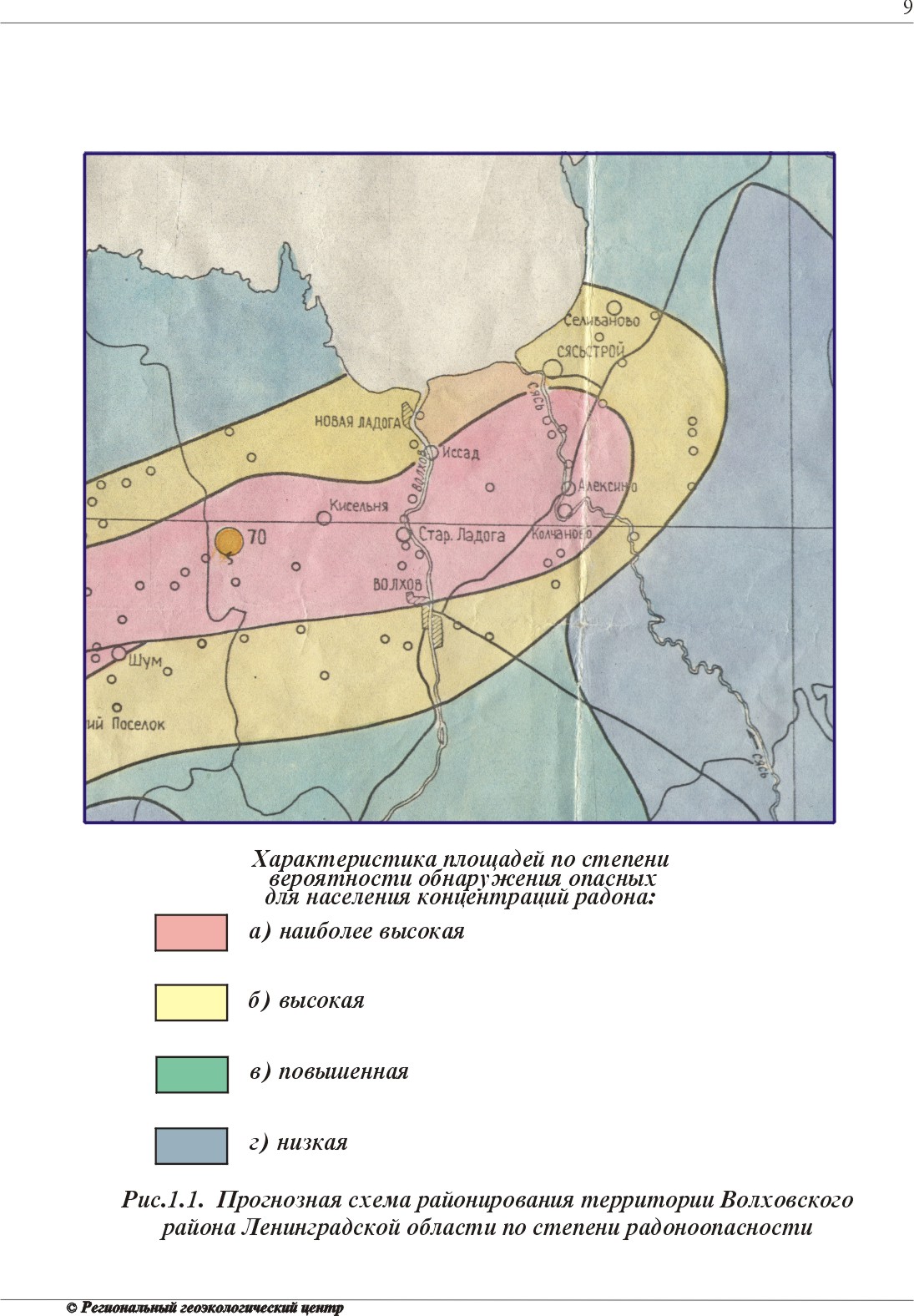 Рисунок 2.7.4.1По данным исследований в 2012 г. в пункте г. Новая Ладога (к западу от территории Селивановского сельского поселения) значения мощности экспозиционной дозы (МЭД) составили 9–13 мкР/ч, что ниже значений с других 23 постов Ленинградской области. 2.7.5. Санитарная очистка территорииВ настоящее время утилизация бытовых отходов является острой проблемой не только для территории Селивановского сельского поселения, но и для Волховского муниципального района в целом.По данным комитета государственного экологического надзора Ленинградской области (письмо исх. № КГК-254/15-0-1 от 20.02.2015), на территории Селивановского сельского поселения выявлено 2 места несанкционированного размещения отходов:– свалка в пос. Селиваново объемом 300 м3;– свалка слева от обочины на расстоянии 15 м от грунтовой дороги, ведущей от пос. Селиваново до выше указанной свалки, объем 10 м3.В настоящее время твердые бытовые отходы от населения и производственных объектов вывозятся на новый полигон в районе дер. Кути Кисельнинского сельского поселения. Проектная мощность полигона – 155 тыс. м³ в год, проектный срок эксплуатации – 20 лет.Система сбора и вывоза ТБО.Жилищно-коммунальное обслуживание населения Селивановского сельского поселения осуществляет ОАО «Волховский жилищно-коммунальный комбинат», на которое возложена ответственность за организацию сбора и транспортировку бытовых отходов от жилого фонда и государственных учреждений и иных организаций. Система сбора и вывоза бытовых отходов от населения, проживающего в пос. Селиваново – контейнерная, периодичность вывоза – 3 раза в неделю. На территории пос. Селиваново расположены 4 контейнерные площадки для сбора твердых бытовых отходов – 20 контейнеров объемом по 0,75 м3.В дер. Низино планируется размещение контейнерных площадок на 10–12 контейнеров по 0,75 м3, вывоз контейнеров планируется по мере наполнения.Система сбора и вывоза бытовых отходов от населения, проживающего в остальных населенных пунктах – бесконтейнерная, жители домовладений самостоятельно или на договорной основе вывозят отходы на несанкционированные свалки.Система сбора и вывоза крупногабаритных отходовСбор и вывоз крупногабаритных отходов от населения производится ОАО «Волховский ЖКК», по заявкам населения.Сбор и вывоз жидких бытовых отходовЖители пос. Селиваново частично обеспечены централизованной системой канализации. Жидкие отходы от благоустроенного жилищного фонда поступают через централизованную канализацию на комплекс очистных сооружений ОАО «Волховский жилищно-коммунальный комбинат».Жидкие отходы неблагоустроенного жилищного фонда накапливаются в выгребных ямах и по заявкам населения выкачиваются из выгребных ям ассенизационной машиной ОАО «Волховский жилищно-коммунальный комбинат».Отходы государственных учреждений, иных организаций и объединенийОрганизации, в процессе деятельности которых образуются отходы, обязаны осуществлять сбор отходов с предварительным разделением на составляющие компоненты. Организации имеют возможность заключать договоры со специализированными предприятиями по вывозу твердых бытовых отходов.Медицинские отходы на территории поселения образуются в фельдшерско-акушерском пункте, а также в медицинских кабинетах детских дошкольных учреждений, школе.Для вывоза и утилизации ртутьсодержащих и энергосберегающих ламп разработан порядок сбора отработанных ртутьсодержащих ламп, определено место временного хранения ламп – отдельное помещение в сладе участка ОАО «Волховский ЖКК». Вывоз и утилизацию осуществляет ООО «Экологическое предприятие «Меркурий».Биологические и химические отходыВ соответствии с данными ГБУ Ленинградской области «Станция по борьбе с болезнями животных Волховского и Киришского районов» на территории Селивановского сельского поселения не зарегистрировано мест захоронения трупов животных и биотермических ям (действующих и закрытых). Сведения об опасных химических и токсичных отходах отсутствуют.2.7.6. Общая оценка экологической обстановкиСогласно муниципальной целевой программе «Охрана окружающей среды Волховского муниципального района на 2013–2015 годы» в список экологических проблем Волховского муниципального района входят:– высокий уровень загрязнения атмосферного воздуха выбросами от промышленных предприятий и автотранспорта;– аккумулированное загрязнение почвы вследствие накопления от долговременного выброса загрязняющих веществ;– низкое качество питьевой воды;– низкий уровень экологических знаний у населения.Главными источниками загрязнения атмосферного воздуха в Селивановском сельском поселении являются проезд автотранспорта, воздействие объектов сельского хозяйства и производства, мазутная котельная. С учётом благоприятных климатических условий для рассеивания примесей, состояние атмосферного воздуха можно оценить как относительно благополучное, а степень загрязнения атмосферы ниже среднего.Р. Валгомка в точке водозабора (вблизи дер. Низино) имеет высокое природное содержание алюминия и железа с превышением предельно допустимых концентраций.Загрязнённость почв и радиационный фактор не являются ведущими факторами вредного воздействия на здоровье населения и окружающую среду в настоящее время, но требуют проведения регулярного мониторинга, особенно, на содержание радона в помещениях.Для территории Селивановского сельского поселения актуальны проблемы недостаточного качества санитарной очистки территории. Осуществляемая в настоящее время очистка территории не соответствует санитарным правилам и нормам СанПиН 42-128-4690-88. «Санитарные правила содержания территорий населённых мест».Размещение бытовых отходов на территориях, не отведённых для этих целей, то есть на несанкционированных свалках, представляет серьёзную эпидемиологическую опасность и может повлечь возникновение инфекционных заболеваний, размножение паразитных животных, которые являются разносчиками этих болезней, загрязнение почвы, подземных и грунтовых вод и атмосферного воздуха. Загрязнение и захламление земель на территориях сельских поселений обусловлено отсутствием системы сбора и  вывоза ТБО. Необходимо периодически очищать территорию поселения от несанкционированных свалок, особенно вдоль автомобильных дорог. Наиболее рациональным способом защиты природной среды от отходов производства и быта является освоение специальных технологий по селективному сбору и переработке отходов.Формирование экологической культуры населения, повышение уровня экологического воспитания и образования являются залогом ответственного отношения граждан к окружающей среде в перспективе. Поэтому рекомендуется оказывать социально-экономическую поддержку экологическим проектам общеобразовательных учреждений, а также обеспечить соответствующее размещение информационных стендов в местах потенциального накопления отходов.В целом санитарно-экологическую ситуацию на территории поселения можно оценить как умеренно напряжённую и достаточно стабильную, не характеризующуюся ухудшением природно-экологических показателей в последние годы. 3. Анализ ранее разработанной градостроительной документацииПо сведениям администрации Селивановского сельского поселения на территорию поселения отсутствует ранее разработанная градостроительная документация.4. Сведения о видах, назначении и наименовании для размещения на территории поселения объектов федерального значенияВ соответствии с документами территориального планирования и социально-экономического развития Российской Федерации на территории Селивановского сельского поселения планируется размещение объектов федерального значения – анализ указанных документов представлен в таблице 4.1.Таблица 4.1. Анализ документов территориального планирования и социально-экономического развития Российской Федерации в части объектов федерального значения, планируемых к размещению на территории Селивановского сельского поселения5. Сведения о видах, назначении и наименовании для размещения на территории поселения объектов регионального значенияВ соответствии с документами территориального планирования и социально-экономического развития Ленинградской области на территории Селивановского сельского поселения планируется размещение объектов регионального значения – таблица 5.1.В соответствии со схемой территориального планирования Ленинградской области (утверждена постановлением Правительства Ленинградской области от 29 декабря 2012 года № 460, с изменениями, утверждёнными постановлением Правительства Ленинградской области от 21 декабря 2015 года № 490) территория Селивановского сельского поселения расположена в Волховской зоне преимущественно сельскохозяйственного использования регионального значения.Основные характеристики: общая площадь: 57680 га.Назначение: агропромышленные комплексы для производства товарной сельскохозяйственной продукции и размещения предприятий по её переработке.Преимущественная специализация:- рыболовство; - мясное животноводство (крупный рогатый скот);- производство кормов, свиноводство.Зоны с особыми условиями использования территорий не устанавливаютсяТаблица 5.1. Анализ схемы территориального планирования Ленинградской области в части объектов регионального значения, планируемых к размещению на территории Селивановского сельского поселенияВ соответствии с Государственной программой Ленинградской области «Обеспечение устойчивого функционирования и развития коммунальной и инженерной инфраструктуры и повышение энергоэффективности в Ленинградской области» в рамках подпрограммы «Газификация Ленинградской области в 2014–2016 годах» запланировано:– строительство распределительного газопровода среднего давления в пос. Селиваново в 2015–2016 гг., 4,1 км.6. Сведения о видах, назначении и наименовании для размещения на территории поселения объектов местного значения муниципального районаВ соответствии с документами территориального планирования и социально-экономического развития Волховского муниципального района на территории Селивановского сельского поселения планируется размещение объектов местного значения муниципального района:На 1 очередь:– строительство типового здания ФАП в пос. Селиваново;– реконструкция здания школы под школу с дошкольными группами в пос. Селиваново;– размещение музыкального класса в пос. Селиваново (филиал Пашской детской школы искусств) – мероприятие реализовано;– реконструкция автомобильных дорог общего пользования местного значения муниципального района:Анализ муниципальных программ Волховского муниципального района в части строительства, реконструкции и ремонта объектов капитального строительства на территории Селивановского сельского поселения представлен в таблице 6.1.Таблица 6.1. Муниципальные программы Волховского муниципального района7. Сведения о планах и программах комплексного социально-экономического развития Селивановского сельского поселенияВ Селивановском сельском поселении отсутствуют концепция и прогноз социально-экономического развития.Перечень муниципальных целевых программ, действующих в Селивановском сельском поселении, и мероприятия по размещению, реконструкции, строительству и ремонту объектов капитального строительства, планируемые на территории поселения в соответствии с указанными программами, представлены в таблице 7.1.Таблица 6.1. Муниципальные целевые программы Селивановского сельского поселенияВ соответствии с Концепцией социально-экономического развития Волховского муниципального района до 2020 года (утверждена решением совета депутатов Волховского муниципального района от 26 марта 2009 года № 11) и схемой территориального планирования Волховского муниципального района, стратегия развития Волховского муниципального района сформулирована следующим образом:1. Экономическое развитие–	развитие существующего производственного потенциала, создание условий для размещения новых предприятий. Развитие предпринимательства;– совершенствование транспортной инфраструктуры;– развитие сельского хозяйства и лесопромышленного комплекса;– развитие туризма.2. Формирование благоприятного социального климата– улучшение системы социального обслуживания;– совершенствование сферы образования;– повышение качества и доступности медицинских услуг;– развитие сферы культуры, спорта и работы с молодежью;– жилищное строительство.3. Улучшение состояния окружающей среды– улучшение состояния атмосферного воздуха;– повышение качества питьевой воды;– совершенствование систем очистки сточных вод;– переработка бытовых и производственных  отходов.Исходя из указанных стратегических приоритетов, и с учетом анализа современного использования территории Селивановского сельского поселения можно обозначить приоритетные направления их социально-экономического развития до 2035 года:– рост численности постоянного населения;– развитие существующего производственного потенциала, создание условий для размещения новых предприятий и развития малого и среднего бизнеса;– развитие сельского хозяйства;– развитие индивидуального жилищного строительства;– развитие объектов улично-дорожной сети, системы санитарной очистки территории;– развитие инфраструктуры объектов социальной инфраструктуры, розничной торговли, дорожного сервиса.7.1. Развитие производственного потенциала. Малый и средний бизнесДо 2035 г. планируется развитие основных видов экономической деятельности Селивановского сельского поселения – сельскохозяйственное производство, лесопильное производство, оптовая и розничная торговля.Малый бизнес и предпринимательство являются одним из механизмов решения экономических и социальных проблем, создания прогрессивной структуры местной экономики, снижения уровня безработицы, создания стабильности в муниципальных образованиях.  В последние годы малый бизнес развивался достаточно динамично – увеличилось общее число малых предприятий, возросло количество индивидуальных предпринимателей, увеличилась доля населения, занятого в этом секторе экономики, в эксплуатацию введены новые объекты придорожного сервиса, торговли и общественного питания.В соответствии с данными интегрированной региональной информационной системы «Инвестиционное развитие территории Ленинградской области» на территории Селивановского сельского поселения (пос. Селиваново) планируется строительство завода по производству кирпича и керамической черепицы. Планируемый объем выпуска продукции – 30 млн. шт. условного кирпича в год. Количество создаваемых рабочих мест – 120. Инвестор – ООО «Ладожский кирпич».По территории поселения проходит автомобильная дорога федерального значения Р-21 «Кола», на 1 очередь планируется размещение площадки под автозаправочную станцию на территории пос. Селиваново на участке, прилегающем к полосе отвода автомобильной дороги. Вблизи указанной площадки планируется размещение стоянки для грузовых и легковых машин (ориентировочно 2 га).Кроме того, на территории существующей производственной зоны в юго-западной части пос. Селиваново планируется размещение предприятий 4–5 классов опасности (участки выданы под размещение склада ООО «Глория» и ремонтной базы грузовых машин).При реализации планов по развитию указанных предприятий малого бизнеса ожидается создание ориентировочно 150 новых рабочих мест.В целом ожидается позитивная динамика основных показателей, характеризующих деятельность малого предпринимательства, в том числе прирост объёма производства продукции, рост занятых в сфере малого бизнеса.7.2. Развитие сельского хозяйстваВ соответствии со схемой территориального планирования Ленинградской области (утверждена постановлением Правительства Ленинградской области от 29 декабря 2012 года № 460) территория Селивановского сельского поселения отнесена к VI зоне агропромышленного районирования. На территории поселения отсутствуют зоны преимущественного сельскохозяйственного производства.Одним из вариантов размещения точек агропромышленного роста, места размещения поддерживающей инфраструктуры в Волховском муниципальном районе указан пос. Селиваново.Варианты поддерживающей инфраструктуры: межмуниципальный центр по поддержке и развитию рыболовства, межмуниципальный центр селекции и разведения скота, межмуниципальный центр селекции и разведения растительных культур, центр технического обеспечения, логистический (распределительный) центр для крестьянских (фермерских) хозяйств в секторе овощеводства и картофелеводства.Размещение указанного объекта возможно в юго-западной части пос. Селиваново на территории существующей зоны производственного использования.Кроме того, по сведениям КФХ «Ладога», осуществляющего деятельность к востоку от пос. Селиваново, планируется развитие предприятия – предусмотрен капитальный ремонт помещений животноводческого комплекса, увеличении количества кроликов до 700 особей.Вблизи пос. Селиваново планируется размещение новых  крестьянских (фермерских) хозяйств – в 2013–2014 гг. выдано несколько участков к югу и к северо-востоку от поселка.7.3. Развитие туризма и рекреацииПерспектива развития туризма связана с наличием лесных массивов, живописных ландшафтов с развитой речной и озерной сетью.Исходя из наличия и особенностей размещения объектов туристического интереса, природных, инженерных и социально-культурных объектов, можно определить туристическую специализацию Селивановского сельского поселения следующими основными видами туризма:– рекреационный – с целью отдыха, для физического и психического восстановления организма;– экологический туризм – к нему относятся: посещение природных объектов и памятников природы, особо охраняемых природных территорий, рыболовный и охотничий туризм, научно-познавательные туры на природные объекты, сбор ягод и грибов.Наиболее привлекательное  место для размещения объектов отдыха и туризма на территории поселения – участок между Староладожским и Новоладожским каналами (каналы являются выявленными объектами культурного наследия).Благоустройство скверов планируется в центральной части пос. Селиваново, с устройством пешеходной зоны и беседок. В дер. Низино планируется размещение зоны отдыха с обустройством пляжной зоны.В соответствии со схемой территориального планирования Волховского муниципального района на территории Селивановского сельского поселения не предусмотрено размещение зеленых стоянок и стоянок маломерного флота.Строительство велосипедных дорожек может быть целесообразно вдоль автомобильных дорог федерального значения, что может быть осуществлено в ходе реконструкции указанных автомобильных дорог.8. Прогноз демографического развитияЧисленность постоянного населения Селивановского сельского поселения на 01.01.2015 составила 1184 чел., в том числе в пос. Селиваново – 1007 чел. (85 % населения).В проекте генерального плана рассмотрено 3 сценария демографического развития Селивановского сельского поселения – инерционный, умеренный и оптимистичный.Умеренный сценарий – отражает демографическое развитие населения в соответствии с тенденциями, заложенными схемой территориального планирования Волховского муниципального района.Согласно указанному документу, ближайшие 2–3 года ожидалась стабилизация рождаемости за счет вступления в активный репродуктивный возраст женщин, рожденных в 90-е годы, и, как следствие, стабилизация численности населения. Затем в силу роста коэффициента естественной убыли населения, дальнейшего снижения числа женщин активного репродуктивного возраста и деформации половозрастной структуры населения, ожидалось снижение численности населения муниципального района с 93 062 чел. в 2010 г. до 90 тыс. чел. к 2030 г.Снижение численности населения Селивановского сельского поселения прогнозировалось с 1037 чел. в 2010 г. до 1000 чел. к 2030 г.Однако, уже в настоящее время прогноз, заложенный в схеме территориального планирования Волховского муниципального района не оправдался в части Селивановского сельского поселения – с 2011 г. в поселении наблюдается активный рост численности населения за счет миграционного прироста. На начало 2015 г. численность населения в поселении составила 1184 чел.Поскольку прогноз демографического развития, заложенный в схеме территориального планирования Волховского муниципального района в части Селивановского сельского поселения, не оправдался к настоящему времени, то данный сценарий не может быть принят в качестве целевого.Инерционный сценарий отражает сохранение сложившейся в настоящее время тенденции динамики изменения численности населения за счет естественного движения населения с учетом миграционного прироста.Предполагается, что ситуация с рождаемостью, смертностью и механическим движением населения сохранится на уровне 2000–2014 годов.За последние 14 лет численность населения Селивановского сельского поселения снизилась на 77 чел. – в среднем на 5–6 чел. в год. При сохранении указанных тенденций, численность населения в поселении к 2020 г. составит 1156 чел., к 2035 г. – 1073 чел.Естественная убыль населения будет происходить за счет деформации возрастно-половой структуры: – доля лиц старше трудоспособного возраста, на которую приходятся самые высокие возрастные коэффициенты смертности, будет расти, а соответственно и общий коэффициент смертности вырастет;– доля лиц младше трудоспособного возраста останется на низком уровне, что не позволяет в будущем прогнозировать рост коэффициента рождаемости.Данный вариант не может быть принят в качестве целевого, так как показывает изменение численности населения, основываясь на показателях естественного движения населения, без учета мер, призванных улучшить демографическую ситуацию в поселении, в том числе путем проведения активной миграционной политики и мероприятий по закреплению молодежи в поселении.Оптимистичный сценарий – отражает сохранение динамики роста численности населения в поселении, наблюдаемого с 2011 г., с учетом миграционного прироста, выгодного положения поселения в системе транспортной инфраструктуры региона, что влияет на развитие объектов малого бизнеса, в том числе размещение новых производственных предприятий, с созданием новых рабочих мест.С 2011 по 2015 гг. наблюдается стабилизация и небольшой рост численности населения – на 136 чел. или 13 % от общей численности населения. Учитывая стабилизацию численности постоянного населения, а также планы по размещению новых производственных объектов на территории поселения (подробно в разделах 7.1–7.2), при реализации которых ожидается создание 150 новых рабочих мест, можно планировать небольшой рост численности населения к 2035 г. за счет миграционного прироста.При среднем составе семьи 3 чел. и занятости на новых рабочих местах 2 чел. в семье, рост численности населения Селивановского сельского поселения к 2035 г. составит 225 чел. (75 семей).По оптимистичному сценарию численность населения Селивановского сельского поселения составит к 2035 г. – 1400 чел., в том числе к 2025 г. – 1300 чел.В качестве целевого сценария в проекте генерального плана Селивановского сельского поселения принят оптимистичный сценарий.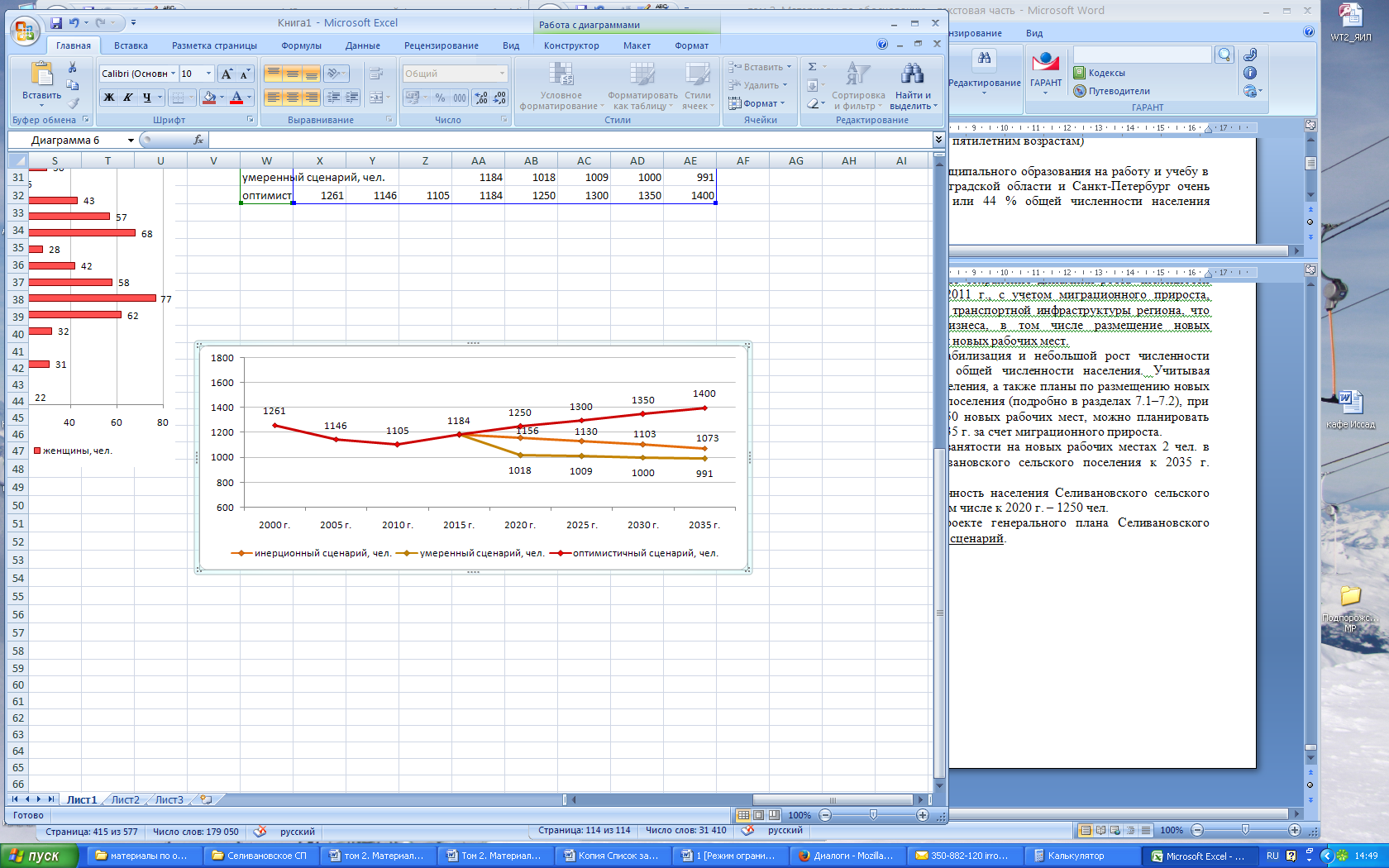 Рисунок 8.1. Сценарии демографического развития Селивановского сельского поселенияПрогноз возрастной и трудовой структуры населенияНа основании анализа ретроспективных данных по возрастному составу населения и протекающих в настоящее время демографических процессов, а также прогноза численности населения, приводится предполагаемая возрастная структура населения Селивановского сельского поселения.Таблица 8.1.Прогноз возрастной структуры населенияПланы по развитию КФХ «Ладога» вблизи пос. Селиваново, строительство завода по производству кирпича и керамической черепицы (ООО «Ладожский кирпич»), размещение автозаправочной станции, предприятий 4–5 классов опасности в пос. Селиваново (участки выданы под размещение склада ООО «Глория» и ремонтной базы грузовых машин) позволяют прогнозировать рост рабочих мест и, как следствие, увеличение миграционного прироста.В целом к 2035 г. ожидается создание ориентировочно 150 новых рабочих мест, что поможет решить проблемы с безработицей, вернуть часть населения, которое в настоящее время выезжает на работу за границу поселения, а также привлечь молодых специалистов на территорию поселения.9. Этапы территориального планирования и реализация генерального планаВсе мероприятия по строительству и реконструкции объектов капитального строительства рассчитаны к реализации до 2035 года:– 1 очередь – до 2025 г.;– расчетный срок – до 2035 г.Согласно статье 26 Градостроительного кодекса реализация документов территориального планирования осуществляется путем:1) подготовки и утверждения документации по планировке территории в соответствии с документами территориального планирования;2) принятия в порядке, установленном законодательством Российской Федерации, решений о резервировании земель, об изъятии, в том числе путем выкупа, земельных участков для государственных или муниципальных нужд, о переводе земель или земельных участков из одной категории в другую;3) создания объектов федерального значения, объектов регионального значения, объектов местного значения на основании документации по планировке территории.Реализация генерального плана поселения осуществляется путем выполнения мероприятий, которые предусмотрены программами, утвержденными местной администрацией поселения и реализуемыми за счет средств местного бюджета, или нормативными правовыми актами местной администрации поселения, или в установленном местной администрацией поселения, порядке решениями главных распорядителей средств местного бюджета, или инвестиционными программами организаций коммунального комплекса.10. Обоснование выбранного варианта размещения объектов местного значения поселенияСогласно Градостроительному кодексу Российской Федерации, объекты местного значения– объекты капитального строительства, иные объекты, территории, которые необходимы для осуществления органами местного самоуправления полномочий по вопросам местного значения и в пределах переданных государственных полномочий в соответствии с федеральными законами, законом субъекта Российской Федерации, уставами муниципальных образований и оказывают существенное влияние на социально-экономическое развитие муниципальных районов, поселений, городских округов.Виды объектов местного значения поселения, подлежащие отображению в генеральном плане поселения, определены в законе Ленинградской области от 14 декабря 2011 года № 108-оз «О регулировании градостроительной деятельности на территории Ленинградской области в части вопросов территориального планирования».Для обоснования выбранного варианта размещения объектов местного значения поселения (на основе анализа использования соответствующей территории, возможных направлений ее развития и прогнозируемых ограничений ее использования) выполнены картографические материалы М 1 : 5000 на территорию населенных пунктов и М 1 : 50 000 на территорию поселения.10.1. Функциональное зонированиеГрадостроительное развитие Селивановского сельского поселения базируется на выводах комплексного градостроительного анализа, учитывает историко-культурную и планировочную специфику поселения, сложившиеся особенности использования земель поселения, требования охраны объектов природного и культурного наследия.Важнейшими принципами градостроительного решения приняты следующие:– учет экономико-географического положения, особенностей сложившейся планировочной организации территории населенных пунктов и поселения в целом;– развитие функциональных зон в границах населенных пунктов: жилых, общественно-деловых, рекреационных, производственных;– развитие функциональных зон за границами населенных пунктов: зон, занятых объектами сельскохозяйственного производства;– сохранение культурно-исторического и рекреационного потенциала поселения;– создание комфортных условий проживания с учетом развития социальной, транспортной и инженерной инфраструктуры.С учетом преимущественного функционального использования территории поселения на срок до 2035 года приняты функциональные зоны в соответствии с таблицей 10.1.1.Таблица 10.1.1. Функциональные зоны Селивановского сельского поселенияОсновной задачей планировочной организации территории является создание наиболее эффективной схемы функционирования населенного пункта и одновременно благоприятной среды проживания, труда и отдыха населения, с обеспечением беспрепятственного доступа инвалидов к информации, объектам социальной, транспортной и инженерной инфраструктуры.Планировочная организация Селивановского сельского поселения отображена на карте функциональных зон М 1 : 25000, населенных пунктов – на врезках М 1 : 5000.В качестве основного вида застройки на территории населенных пунктов принята индивидуальная жилая застройка 1–3 этажа с приусадебными участками 15–25 соток.10.2. Размещение объектов местного значения поселения10.2.1. Развитие жилищного строительстваСеливановское сельское поселение обладает потенциалом для развития жилищного строительства, обусловленного возможностью развития промышленности, сельского хозяйства, туризма и рекреации, малого предпринимательства.Формирование современного и адекватного рынку жилого фонда способствует решению основных проблем социально-экономического развития поселения, закреплению трудоспособного населения и созданию условий для комфортного проживания (составляющей индекса развития человеческого потенциала территории, способного положительным образом повлиять на демографическую ситуацию).Проектом генерального плана предлагается развитие жилищного строительства в населенных пунктах Селивановского сельского поселения, для обеспечения жильем семей, состоящих на очереди по улучшению жилищных условий (3 семьи), для обеспечения жильем прогнозируемого к приросту населения, а также для увеличения жилищной обеспеченности имеющегося постоянного населения.В настоящее время обеспеченность общей площадью жилищного фонда в поселении составляет 19,3 м2/чел. (ниже средней по муниципальному району), в том числе в пос. Селиваново – 21,4 м2/чел.В схеме территориального планирования Волховского муниципального района запланирован рост жилищной обеспеченности в целом по муниципальному району до 27 м2/чел. к 2020 году и до 30,5 м2/чел. к 2030 году.В соответствии с п. 2.1.3 «Региональных нормативов градостроительного проектирования Ленинградской области», утвержденных постановлением Правительства Ленинградской области от 22 марта 2012 года № 83, расчетная минимальная обеспеченность общей площадью жилых помещений в сельских населенных пунктах принимается к 2025 г. – 38 м2/чел.В соответствии с материалами схемы территориального планирования Ленинградской области, утвержденной постановлением Правительства Ленинградской области от 29 декабря 2012 года № 460, планируется средняя обеспеченность площадью жилищного фонда на 1 чел.: к 2016 – 29,4 м2, к 2025 – 35 м2, к 2035 г. – 41,5 м2.Таблица 10.2.1.1. Показатели обеспеченности населения общей площадью жилищного фонда на период до 2035 г.В соответствии с региональными нормативами градостроительного проектирования Ленинградской области Селивановское сельское поселение отнесено к зоне незначительной урбанизации (зона В) в системе расселения Ленинградской области. Для зоны В расчетная плотность жилого фонда – 300–1000 м2 общей площади на 1 га территории жилой зоны.Генеральным планом приняты следующие типы жилой застройки:- застройка индивидуальными жилыми домами (1–3 этажа).Застройка среднеэтажными и малоэтажными (многоквартирными) жилыми домами не планируется, существующие зоны сохраняются.В проекте генерального плана запланирован рост жилищной обеспеченности населения до 30,5 м2/чел. к 2035 г. с учетом освоения территорий, пригодных для жилищного строительства (таблица 10.2.1.2).Таблица 10.2.1.2. Сведения об объемах нового жилищного строительства к 2035 г. для населения Селивановского сельского поселенияГодовой объем нового жилищного строительства в поселении составит 0,99 тыс. м2.С учетом сохранения существующего жилищного фонда поселения 22,85 тыс. м2 общая площадь жилфонда составит к 2025 г. – 32,75 тыс. м2, к 2035 г. – 42,65 тыс. м2.Предоставление земельных участков в соответствии с законом Ленинградской области от 14 октября 2008 года № 105-оз планируется в пос. Селиваново, дер. Телжево, дер. Лунгачи или дер. Заозерье.10.2.2. Размещение объектов транспортной инфраструктуры10.2.2.1. Внешний транспортАвтомобильный транспортНа территории Селивановского сельского поселения в соответствии со Схемой территориального планирования Российской Федерации в области федерального транспорта (железнодорожного, воздушного, морского, внутреннего водного транспорта) и автомобильных дорог федерального значения (утверждена распоряжением Правительства Российской Федерации от 19 марта 2013 года № 384-р) планируется на 1 очередь:– реконструкция автомобильной дороги федерального значения Р-21 «Кола» – на участке км 12+230 – км 1592+413 протяженностью 1580,2 км, категория IБ.В соответствии со схемой территориального планирования Ленинградской области планируется на 2 очередь:– реконструкция мостового сооружения через реку Валгомка на автодороге Низино – Телжево–Курика (км 5+500).По сведениям комитета по дорожному хозяйству Ленинградской области и Ленинградского областного комитета по управлению государственным имуществом указанный мост расположен на автомобильной дороге Низино – Заречье – Лунгачи – Курика. Автомобильная дорога направления Низино – Телжево – Курика отсутствует на территории поселения.В соответствии со Схемой территориального планирования Волховского муниципального района планируется:– реконструкция автомобильных дорог местного значения муниципального района в соответствии с таблицей 10.2.2.1.1.Таблица 10.2.2.1.1.Водный транспортСогласно постановлению Правительства Ленинградской области от 27 января 2012 года № 22 «Об утверждении Концепции развития и размещения объектов базирования и обслуживания маломерного флота на территории Ленинградской области до 2020 года» размещение объектов на территории Селивановского сельского поселения не планируется.Воздушный, железнодорожный и трубопроводный транспортРазмещение новых объектов воздушного, железнодорожного и трубопроводного транспорта на территории Селивановского сельского поселения не планируется.10.2.2.2. Улично-дорожная сетьФормирование схемы улично-дорожной сети населенных пунктов Селивановского сельского поселения на период разработки проекта генерального плана основано на существующем транспортном каркасе с созданием новых направлений, связывающих территории, планируемые для градостроительного освоения. Согласно нормативам градостроительного проектирования Ленинградской области, утверждёнными постановлением Правительства Ленинградской области от 22 марта 2012 года № 83, в проекте генерального плана принимается следующая классификация улично-дорожной сети:– поселковая дорога – обеспечивает связь населенного пункта с внешними автомобильными дорогами общей сети;– главная улица – обеспечивает связь жилых территорий с общественным центром, выходы на поселковую дорогу;– улицы в жилой застройке:основная улица в жилой застройке – обеспечивает связь внутри жилых территорий и с главной улицей по направлениям с интенсивным движением;второстепенная улица в жилой застройке – обеспечивает связь между основными жилыми улицами;проезд – обеспечивает связь жилых домов, расположенных в глубине квартала, с улицей;– хозяйственный проезд, скотопрогон – обеспечивает прогон личного скота и проезд грузового транспорта к индивидуальным земельным участкам.Освоение новых территорий, предназначенных для индивидуального жилищного строительства, обуславливают необходимость расширения улично-дорожной сети.Таблица 10.2.2.2.1. Развитие улично-дорожной сетиНа период до 2035 г. предлагается строительство и реконструкция объектов улично-дорожной сети населенных пунктов:на 1 очередь (до 2025 г.):– строительство главных улиц в дер. Низино протяженностью 2,04 км;– строительство улиц в районах новой жилой застройки:основные улицы в жилой застройке дер. Телжево протяженностью 4,16 км;второстепенные улицы в жилой застройке дер. Телжево протяженностью 0,64 км;на расчетный срок (до 2035 г.):– капитальный ремонт улиц в населенных пунктах Селивановского сельского поселения по мере необходимости.Основные расчетные параметры улично-дорожной сети будут проработаны на дальнейшей стадии проектирования в проектах планировки.10.2.2.3. Транспортное обслуживание населенияВ соответствии с нормативами градостроительного проектирования Ленинградской области проектом генерального плана принимается уровень автомобилизации в соответствии с нормативами на расчетный срок до 2035 года – 440 легковых автомобилей на 1 тыс. населения.К 2035 г. ожидается рост количества единиц индивидуального транспорта в целом по поселению до 616 автомобилей.Для обслуживания планируемого числа автомобилей 616 шт. на расчетный срок необходимое количество топливораздаточных колонок составит 1 шт., постов по техническому обслуживанию автомобилей – 4 шт.Размещение объекта по техническому обслуживанию автомобилей, автозаправочной станции, специализированной стоянки для хранения легкового и грузового транспорта запланировано на участке в северо-западной части пос. Селиваново (функциональная зона Т – зона транспортной инфраструктуры). Кроме того, к западу от пос. Селиваново на участке, прилегающем к автомобильной дороге федерального значения Р-21 «Кола» в настоящее время идет строительство АЗС.На период до 2035 г. хранение личного автотранспорта жителей индивидуальной жилой застройки также планируется на придомовых территориях.Основные характеристики и расположение объектов хранения, парковки и обслуживания транспортных средств могут уточняться на дальнейшей стадии проектирования в проектах планировки.10.2.3. Размещение объектов инженерной инфраструктуры10.2.3.1. ГазоснабжениеВ соответствии с «Генеральной схемой газоснабжения и газификации Ленинградской области» и схемой территориального планирования Ленинградской области планируется газификация пос. Селиваново до 2020 г.:– строительство межпоселкового газопровода ГРС Потанино – Селиваново, протяженность газопровода 10,4 км, диаметр 225 мм, давление 0,60 МПа.Строительство межпоселкового газопровода планируется до планируемой ГРП на месте существующей ГУ-25 (вблизи д. 11 по ул. Первомайская) и до планируемой блок-модульной газовой котельной.В соответствии с Государственной программой Ленинградской области «Обеспечение устойчивого функционирования и развития коммунальной и инженерной инфраструктуры и повышение энергоэффективности в Ленинградской области» в рамках подпрограммы «Газификация Ленинградской области в 2014–2016 годах» запланировано:– строительство распределительного газопровода в пос. Селиваново в 2015–2016 гг., 4,1 км.Генеральным планом на расчетный срок предлагается строительство распределительного газопровода в пос. Селиваново вдоль южной части ул. Мира, вдоль северной части ул. Футбольной и вдоль ул. Подстанция для подачи сетевого природного газа населению существующей и планируемой жилой застройки.Газификация остальных населенных пунктов Селивановского сельского поселения не планируется.Газоснабжение новых промышленных и сельскохозяйственных предприятий не запланировано.Возможность газификации промышленных предприятий должна быть определена на следующих стадиях проектирования при размещении конкретных предприятий. Объемы газопотребления к 2035 г. на нужды пищеприготовления и отопления на территории пос. Селиваново определены в соответствии с Региональными нормативами градостроительного проектирования Ленинградской области. Расчет газопотребления выполнен с учетом строительства внутрипоселковой распределительной сети газоснабжения низкого давления от существующих и планируемых ГРП (ШРП) для подачи природного сетевого газа населению в существующей и проектируемой жилой застройке, в том числе газификации негазифицированных многоквартирных жилых домов.Показатель потребления газа населением на пищеприготовление, м3/год на 1 чел, принят в соответствии со СНиП 2.04.08-87*:– при наличии централизованного горячего водоснабжения – 120;– при отсутствии горячего водоснабжения (в сельских населенных пунктах) – 250.Таблица 10.2.3.1.1. Расход сетевого природного газа в пос. СеливановоОбщий объем потребления природного газа в пос. Селиваново к 2035 г. составит 1647,0 тыс. м3, в том числе:– населением – 510,9 тыс. м3, в том числе на пищеприготовление – 251,7 тыс. м3, на индивидуальное отопление – 259,2 тыс. м3;– котельными – 1136,1 тыс. м3.Развитие инфраструктуры газового хозяйства (прокладка газопроводов, устройство ГРП\ШРП) должно решаться в увязке со сроками строительства новых объектов.Мероприятия местного значения муниципального района на 1 очередь (до 2025 г.):– строительство межпоселкового газопровода ГРС Потанино – Селиваново, протяженность газопровода 10,4 км, диаметр 225 мм, давление 0,60 МПа со строительством новой ГРП вблизи д. 11 по ул. Первомайская, до планируемой блок-модульной газовой котельной вдоль ул. Первомайская.Для обеспечения сетевым природным газом коммунально-бытовых потребителей проектом генерального плана предлагается проведение следующих мероприятий местного значения поселения:на 1 очередь (до 2025 г.):– разработать схемы газификации газифицируемых населенных пунктов Селивановского сельского поселения;– строительство распределительных внутрипоселковых сетей газоснабжения в пос. Селиваново, протяженность 3,52 км;на расчетный срок (до 2035 г.):– строительство распределительных внутрипоселковых сетей газоснабжения в пос. Селиваново, протяженность 0,99 км.10.2.3.2. ЭлектроснабжениеНаселенные пункты Селивановского сельского поселения в настоящее время обеспечены электроснабжением – современное состояние представлено в разделе 2.4.4.2.В соответствии со Схемой территориального планирования Российской Федерации в области энергетики (утверждена распоряжением Правительства Российской Федерации от 11.11.2013 № 2084-р) на период 2016–2020 гг. с целью повышения надежности электроснабжения потребителей Карельской и Ленинградской энергосистем и повышения пропускной способности транзита «Колэнерго – Карелэнерго – Ленэнерго» планируется строительство ВЛ 330 кВ Тихвин – Петрозаводская (ВЛ-7/27, ВЛ-11/22) общей длиной 280 км. По территории Селивановского сельского поселения 17,8 км.Схемой территориального планирования Ленинградской области в части объектов регионального значения, планируемых к размещению на территории Селивановского сельского поселения, на вторую очередь (до 2025 года) запланировано строительство ВЛ 110 кВ ПС 330 кВ №37 Сясь – ПС 110 кВ Сясьстрой протяженностью 3,5 км. По территории Селивановского сельского поселения 1,3 км.Инвестиционными программами ОАО «Ленэнерго» на 2015–2020 годы на территории Селивановского сельского поселения не планируется строительство новых или реконструкция существующих объектов электроэнергетики.В проекте генерального плана Селивановского сельского поселения произведен расчет электрических нагрузок к 2025 г. и 2035 г. с учетом развития жилой застройки, а также развития зоны производственного назначения в юго-западной части пос. Селиваново (строительство завода по производству кирпича и керамической черепицы (ООО «Ладожский кирпич»), размещение склада ООО «Глория» и ремонтной базы грузовых машин) и зоны транспортной инфраструктуры в северо-западной части пос. Селиваново (размещение автозаправочной станции, стоянки грузового и легкового автотранспорта).Электрические нагрузки жилищно-коммунального сектора рассчитаны по удельным нормам коммунально-бытового электропотребления на одного жителя. Нормы предусматривают электропотребление жилыми и общественными зданиями, предприятиями коммунально-бытового обслуживания, наружным освещением, системами водоснабжения и теплоснабжения.Расчетные электрические нагрузки определены в соответствии с РД 34.20.185-94 «Изменения и дополнения к Инструкции по проектированию городских электрических сетей». Расчёт электрических нагрузок на территориях проектируемой застройки индивидуальными жилыми домами производился с учётом пищеприготовления  на электрических плитах мощностью до 10,5 кВт и пищеприготовления на плитах на природном газе.Таблица 10.2.3.2.1.Электрические нагрузки коммунально-бытовых потребителей проектируемой жилой застройки Селивановского сельского поселенияВ дер. Низино (продолжение ул. Коровкино) на первую очередь планируется размещение зоны отдыха и туризма под размещение объектов туристического комплекса (базы отдыха, гостевые дома) – общая площадь около 36 га. Электрическая нагрузка туристического комплекса составит на первую очередь – 212 кВ∙А, на расчетный срок 424,0 кВ∙А. Дополнительная электрическая нагрузка зоны производственного назначения в юго-западной части пос. Селиваново и зоны транспортной инфраструктуры в северо-западной части пос. Селиваново определена из расчета средней нагрузки 150 кВ∙А на 1 га новых промышленных территорий. Таким образом, электрическая нагрузка новых промышленных предприятий составит на первую очередь – 300 кВ∙А, на расчетный срок 1275,0 кВ∙А.Электроснабжение обособленной части дер. Низино (участок между каналами в продолжение ул. Коровкино) и объектов туристического комплекса в дер. Низино планируется осуществлять от ПС 110 кВ «ГПП-1», расположенной на территории Сясьстройского городского поселения. Остальных новых потребителей от ПС 35/6 кВ № 23 «Селиваново».Таким образом, дополнительная электрическая нагрузка на шинах 6(10) кВ источников электроснабжения с учетом роста нагрузок в связи с запланированным жилищным и промышленным строительством составит:ПС 35/6 кВ № 23 «Селиваново»: первая очередь – 0,83 МВ∙А, расчетный срок – 1,73 МВ∙А;ПС 110 кВ «ГПП-1»: первая очередь – 0,36 МВ∙А, расчетный срок – 0,68 МВ∙А. С учетом полученных значений электрической нагрузки на источниках электроснабжения, необходимой для реализации запланированного жилищного и промышленного строительства, а также учитывая существующую загрузку источников питания, заключенные договора на технологическое присоединение, решения «Схемы и программы перспективного развития электроэнергетики Ленинградской области на 2011–2015 годы», утвержденных постановлением Правительства Ленинградской области от 28 декабря 2011г. № 466, инвестиционные программам ОАО «Ленэнерго» на 2015-2020 годы проектом генерального плана предлагается реконструкция ПС 35/6 кВ № 23 «Селиваново» с установкой трансформаторов 2∙4 МВ∙А на расчетный срок.При реконструкции ПС 35/6 кВ № 23 «Селиваново»  проектом генерального плана предлагается предусмотреть возможность последующего перевода распределительной сети 6 кВ на напряжение 10 кВ в целях снижения потерь при передаче электроэнергии. Данное решение относится к полномочиям Ленинградской области и должно быть отражено в схеме территориального планирования Ленинградской области.Укрупненные показатели расхода электроэнергии коммунально-бытовых потребителей, предусматривающие электропотребление жилыми и общественными зданиями, предприятиями коммунально-бытового обслуживания, объектами транспортного обслуживания, наружным освещением, составят: первая очередь – 2,569 млн. кВт∙ч в год, расчетный срок – 3,038 млн. кВт∙ч в год.Развитие объектов инженерной инфраструктуры в Селивановского сельского поселения отображено на Карте планируемого размещения объектов местного значения поселения (инженерная инфраструктура) на территории Селивановского сельского поселения (1:5000).При осуществлении территориального планирования Селивановского сельского поселения учтены интересы Российской Федерации по развитию объектов капитального строительства регионального значения на территории поселения.Учет в сфере электроснабжения федерального значения:на 1 очередь (до 2025 г.):– строительство ВЛ 330 кВ Тихвин – Петрозаводская (ВЛ-7/27, ВЛ-11/22) общей длиной 280 км (по территории Селивановского сельского поселения 17,8 км).Учет в сфере электроснабжения регионального значения:на 1 очередь (до 2025 г.):– строительство ВЛ 110 кВ ПС 330 кВ № 37 Сясь – ПС 110 кВ Сясьстрой протяженностью 3,5 км. По территории Селивановского сельского поселения 1,3 км.Кроме того, проектом генерального плана предлагается:на расчетный срок (до 2035 г.):– реконструкция ПС 35/6 кВ № 23 «Селиваново» с установкой трансформаторов 2∙4 МВ∙А и последующим переводом распределительной сети 6 кВ на напряжение 10 кВ в целях снижения потерь при передаче электроэнергии.Для обеспечения электроэнергией коммунально-бытовых потребителей проектом генерального плана предлагается проведение следующих мероприятий местного значения поселения:на 1 очередь (до 2025 г.):– реконструкция существующих воздушных линий 6 кВ, отслуживших срок службы и требующих замены, в параметрах ВЛ 10 кВ;– строительство к 2016 г. запланированной новой трансформаторной подстанции в дер. Свирь-Городок;– строительство воздушных линий 6 кВ в параметрах ВЛ 10 кВ общей протяженностью 2,03 км и трансформаторных подстанций 6(10)/0,4 кВ мощностью 1х100 кВ∙А и 1х160 кВ∙А для обеспечения потребителей на территории проектируемой индивидуальной жилой застройки в обособленной части дер. Низино (участок между каналами в продолжение ул. Коровкино);– строительство воздушных линий 6 кВ в параметрах ВЛ 10 кВ общей протяженностью 0,07 км и трансформаторной подстанции 6(10)/0,4 кВ мощностью 1х63 кВ∙А для обеспечения потребителей на территории проектируемой индивидуальной жилой застройки в западной части пос. Селиваново;– строительство воздушных линий 6 кВ в параметрах ВЛ 10 кВ общей протяженностью 1,23 км и трансформаторных подстанций 6(10)/0,4 кВ мощностью 1х100 кВ∙А и 1х160 кВ∙А для обеспечения потребителей на территории проектируемой индивидуальной жилой застройки в южной и юго-восточной частях дер. Телжево;на расчетный срок (до 2035 г.):– реконструкция существующих воздушных линий 6 кВ, отслуживших срок службы и требующих замены, в параметрах ВЛ 10 кВ;– строительство воздушных линий 6(10) кВ в параметрах ВЛ 10 кВ общей протяженностью 1,1 км и трансформаторной подстанции 6(10)/0,4 кВ мощностью 1х63 кВ∙А для обеспечения потребителей на территории проектируемой индивидуальной жилой застройки в дер. Заречье;– строительство воздушных линий 6 кВ в параметрах ВЛ 10 кВ общей протяженностью 0,34 км и 2 трансформаторных подстанций 6(10)/0,4 кВ мощностью 1х100 кВ∙А для обеспечения потребителей на территории проектируемой индивидуальной жилой застройки в восточной и обособленной западной частях дер. Лунгачи.10.2.3.3. ВодоснабжениеСовременное состояние системы водоснабжения Селивановского сельского поселения представлено в разделе 2.4.4.3 настоящего тома.В качестве основного источника хозяйственно-питьевого водоснабжения предлагается продолжить использование пресных поверхностных вод. Забор воды на хозяйственно-питьевые нужды предлагается осуществлять из реки Валгомка.На планируемый период до 2035 г. предлагается сохранить существующую схему водоснабжения пос. Селиваново. При этом необходимо предусмотреть ремонт сетей централизованного водоснабжения муниципального жилищного фонда и социально значимых объектов, на участках существующей сети, отслуживших срок службы.В соответствии с документами территориального планирования и социально-экономического развития Волховского муниципального района на территории Селивановского сельского поселения планируется строительство типового здания ФАП в пос. Селиваново. Проектом генерального плана предлагается подключить здание запланированного ФАП к системе центрального водоснабжения.Поскольку водоочистные сооружения находятся в неудовлетворительном состоянии, в том числе пробы воды по ряду показателей не соответствуют требованиям санитарных правил и норм, проектом генерального плана предлагается реконструкция существующих водоочистных сооружений в дер. Низино на первую очередь.Учитывая мероприятия муниципальной целевой программы Селивановского сельского поселения «Обеспечение устойчивого функционирования и развития коммунальной и инженерной инфраструктуры и повышение энергоэффективности в муниципальном образовании Селивановское сельское поселение на 2014–2017 годы», в частности мероприятии по снижение аварийности сетей водопровода и реконструкции (модернизация) технологического оборудования водозаборных насосных станций с заменой основного насосного оборудования с применением частотного регулирования,  проектом генерального плана предлагается реконструкция существующих водозаборных сооружений в дер. Низино и реконструкция водопроводных сетей в пос. Селиваново на первую очередь.Учитывая неудовлетворительное состояние части водовода от водоочистных сооружений в дер. Низино до пос. Селиваново длиной около 1700 м проектом генерального плана предлагается реконструкция указанной части водовода с заменой чугунных и асбестоцементных труб на полиэтиленовые трубы диаметром 150 мм.Развитие системы водоснабженияпос. Селиваново планируется в районах необеспеченных централизованным водоснабжением существующей и проектируемой индивидуальной жилой застройки. С учетом высокого износа водопроводных сетей пос. Селиваново проектом генерального плана предлагается реконструкция существующего водопровода поселка – общей длиной 4,3 км, в том числе с учетом мероприятий целевой программы Волховского муниципального района «Обеспечение устойчивого функционирования и развития коммунальной и инженерной инфраструктуры и повышение энергоэффективности в Волховском муниципальном районе на 2014–2017 годы».Также для обеспечения жителей существующей индивидуальной жилой застройки в восточной части и проектируемой индивидуальной жилой застройки в западной части пос. Селиваново предлагается строительство водопровода на расчетный срок.Объемы водоснабжения на территории Селивановского сельского поселения определены в соответствии с Региональными нормативами градостроительного проектирования Ленинградской области. Удельная норма водопотребления населения пос. Селиваново, обеспеченного централизованным водоснабжением, принимается:–200 л/сут на человека на 1 очередь;– 250 л/сут на человека на расчетный срок.Водопотребление промышленными предприятиями проектируемых промышленных территорий предлагается из собственных источников артезианских скважин. Возможность использования системы централизованного водопотребления промышленными предприятиями должна быть определена на следующих стадиях проектирования и размещения конкретных предприятий.Планируемые объемы водопотребления из системы централизованного водоснабжения к 2025 и 2035 гг. представлены в таблице 10.2.3.3.1. Коэффициент суточной неравномерности принимается равным 1,2.Таблица 10.2.3.3.1. Планируемые объемы водопотребления в пос. СеливановоРасходы воды среднесуточные в пос. Селиваново составят: на 1 очередь – 218,69 м3/сут, на расчетный срок– 269,04 м3/сут.Среднесуточное водопотребление на хозяйственно-питьевые нужды из систем централизованного водоснабжения на 1 человека в целом по поселению составит: на первую очередь – 184,70 л/сут, на расчетный срок 192,17 л/сут, по пос. Селиваново: на первую очередь – 217,71 л/сут, на расчетный срок 267,16  л/сут.Мощность существующих водозаборных сооружений из поверхностных источников в настоящее время 800 м3/сут, что достаточно для обеспечения населения пос. Селиваново питьевой водой. При этом необходимо установление зон санитарной охраны источника питьевого водоснабжения.Водоснабжение населения остальных населенных пунктов поселения планируется за счет индивидуальных и общественных колодцев.Таблица 10.2.3.3.2. Сети водоснабженияПроектом генерального плана предлагается размещение объектов местного значения поселения до 2035 г.:на 1 очередь (до 2025 г.):– реконструкция существующих водоочистных сооружений в дер. Низино;– реконструкции (модернизация) технологического оборудования водозаборных насосных станций с заменой основного насосного оборудования с применением частотного регулирования в дер. Низино;– реконструкция части водовода от водоочистных сооружений в дер. Низино до пос. Селиваново общей длиной 1700 м с заменой чугунных и асбестоцементных труб на полиэтиленовые трубы диаметром 150 мм;– строительство водопроводных сетей для подключения здания планируемого ФАП к системе центрального водоснабжения пос. Селиваново;– реконструкция 4,3 км водопроводных сетей в пос. Селиваново с заменой труб на полиэтиленовые;на расчетный срок (до 2035 г.):– строительство водопроводных сетей для обеспечения жителей существующей индивидуальной жилой застройки в восточной части пос. Селиваново и проектируемой индивидуальной жилой застройки в западной части пос. Селиваново. 10.2.3.4. КанализацииСовременное состояние системы канализации Селивановского сельского поселения представлено в разделе 2.4.4.4 настоящего тома.На планируемый период до 2035 г. предлагается сохранить существующую схему водоотведения пос. Селиваново. При этом необходимо предусмотреть ремонт сетей централизованного водоотведения муниципального жилищного фонда и социально значимых объектов, на участках существующей сети, отслуживших срок службы.В соответствии с документами территориального планирования и социально-экономического развития Волховского муниципального района на территории Селивановского сельского поселения планируется строительство типового здания ФАП в пос. Селиваново. Проектом генерального плана предлагается подключить здание запланированного ФАП к системе центрального водоотведения.Для прочих территорий существующей и проектируемой жилой застройки Селивановского сельского поселения на расчетный срок предлагается децентрализованная система водоотведения посредством установки локальных очистных сооружений хозяйственно-бытовых стоков на территории каждого домовладения. При этом по мере благоустройства населенных мест следует учитывать возможность уменьшения общих объемов жидких бытовых отходов, вывозимых из не канализованных объектов. Сбор и удаление жидких отходов следует осуществлять в соответствии с требованиями п.2.3. СанПиН 42-128-4690-88.Существующие канализационные очистные сооружения пос. Селиваново проектной производительностью 700 м3/сут, находящиеся в удовлетворительном состоянии, требуется ремонт отдельных узлов. Проектом генерального плана предлагается на первую очередь ремонт неисправных узлов КОС и строительство блока доочистки. В соответствии с требованиями региональных нормативов градостроительного проектирования Ленинградской области, расчетное удельное среднесуточное водоотведение бытовых сточных вод пос. Селиваново принято равным удельному среднесуточному водопотреблению: на 1 очередь – 218,69 м3/сут, на расчетный срок– 269,04 м3/сут.Техническое состояние и мощность существующих канализационных очистных сооружений позволяют принимать канализационные стоки в существенно больших объемах, при этом возможность использования системы централизованного водоотведения проектируемыми промышленными предприятиями должна быть определена на следующих стадиях проектирования при размещении конкретных предприятий. Промышленные предприятия должны максимально использовать оборотную воду в технологическом цикле.Таблица 10.2.3.4.2. Сети канализацииДождевая канализацияВ районах существующей и планируемой индивидуальной жилой застройки населенных пунктов целесообразно организовывать систему открытой дождевой канализации – с использованием открытых водоотводящих устройств (канав, кюветов, лотков).Отведение поверхностных вод по открытой системе водостоков допускается при соответствующем обосновании и согласовании с Управлением Роспотребнадзора по Ленинградской области, органами по регулированию и охране водных объектов, охране водных биологических ресурсов.Необходимо выполнить проект планировки территории с проектированием сети открытой дождевой канализации с учетом СНиП 2.04.03-85, СНиП 2.07.01-89*, СанПиН 2.1.5.980-00.Проектом генерального плана предлагается размещение объектов местного значения поселения:На 1 очередь:– ремонт неисправных узлов канализационных очистных сооружений и строительство блока доочистки;– строительство канализационных сетей для подключения планируемого ФАП к системе централизованного водоотведения пос. Селиваново;– реконструкция сети централизованного водоотведения муниципального жилищного фонда и социально значимых объектов, на участках существующей сети, отслуживших срок службы. 10.2.3.5. ТеплоснабжениеСовременное состояние системы теплоснабжения Селивановского сельского поселения представлено в разделе 2.4.4.5 настоящего тома.В настоящее время все многоквартирные жилые дома и объекты социальной инфраструктуры пос. Селиваново обеспечены централизованным теплоснабжением. Поскольку основное развитие новых жилых зон планируется в параметрах малоэтажной индивидуальной жилой застройки, предлагается сохранение схемы централизованного теплоснабжения.В настоящее время разработана схема внутрипоселкового газоснабжения пос. Селиваново, в соответствии с которой намечено строительство блок-модульной газовой котельной вблизи существующей, работающей на мазуте. Данная котельная позволит обеспечить существующих потребителей пос. Селиваново тепловой энергией и отказаться от использования неэкологичного топлива. Существующую котельную, работающую на мазуте, после ввода в эксплуатацию блок-модульной газовой котельной, предлагается демонтировать. В связи с отсутствием роста нагрузки, мощность новой блок-модульной газовой котельной предлагается принять как у существующей, при этом она должна быть уточнена на следующих стадиях проектирования.В соответствии с документами территориального планирования и социально-экономического развития Волховского муниципального района на территории Селивановского сельского поселения планируется строительство типового здания ФАП в пос. Селиваново. Проектом генерального плана предлагается подключить здание запланированного ФАП к системе центрального отопления.Таблица 10.2.3.5.1. Сети теплоснабженияУчитывая высокий процент износа, на участках тепловой сети, отслуживших срок службы, необходимо предусмотреть мероприятия по текущему ремонту или реконструкции.Отопление населения индивидуальной жилой застройки пос. Селиваново и остальных населенных пунктов предполагается децентрализовано за счет индивидуальных котлов на сетевом природном газе, а также за счет печного отопления.Годовая выработка тепловой энергии котельной пос. Селиваново составит 4,5 тыс. Гкал.Проектом генерального плана планируется размещение объектов местного значения поселения до 2035 г.:На 1 очередь:– реконструкция сети централизованного теплоснабжения муниципального жилищного фонда и социально значимых объектов на участках существующей сети, отслуживших срок службы;– строительство блок-модульной котельной, работающей на сетевом природном газе, вблизи существующей котельной и подключение к сети для теплоснабжения и горячего водоснабжения существующей жилой застройки пос. Селиваново;– демонтаж существующей котельной, работающей на мазуте, в пос. Селиваново;– строительство 0,02 км сети теплоснабжения для подключения проектируемого фельдшерско-акушерского пункта в пос. Селиваново;на расчетный срок (до 2035 г.):– в связи с отсутствием планов по строительству многоквартирных жилых домов и социальных объектов и сохранением схемы централизованного теплоснабжения на расчетный срок предусматривается только текущий ремонт сети централизованного теплоснабжения на участках, отслуживших срок службы.10.2.4. Размещение объектов социальной инфраструктурыСовременное состояние объектов социальной инфраструктуры и обеспеченность населения Селивановского сельского поселения указанными объектами на 2015 г.представлено в разделе 2.4.6 настоящего тома.Расчет потребности населения Селивановского сельского поселения в мощности объектов социальной инфраструктуры выполнен с учетом прогнозной численности населения – 1300 чел. к 2020 г. и 1400 чел. к 2035 г.Расчет выполнен в соответствии с требованиями региональных нормативов градостроительного проектирования Ленинградской области – таблица 10.2.4.1.В соответствии со схемой территориального планирования Волховского муниципального района на территории Селивановского сельского поселения планируется размещение объектов местного значения муниципального района на 1 очередь:– строительство типового здания ФАП в пос. Селиваново;– реконструкция здания школы под школу с дошкольными группами в пос. Селиваново.Проектом генерального плана Селивановского сельского планируется размещение объектов местного значения поселения:На 1 очередь:– реконструкция плоскостного спортивного сооружения в пос. Селиваново вблизи футбольного поля;– размещение плоскостных спортивных сооружений в дер. Низино – спортивная площадка 540 м2 (30х18) по ул. Коровкино;На расчетный срок:– реконструкция здания клуба пос. Селиваново с увеличением мощности до 320 мест, с размещением подросткового клуба площадью 35 м2;– размещение плоскостных спортивных сооружений в дер. Свирь-Городок площадью 360 м2 (20х18) и дер. Телжево площадью 540 м2 (30х18);– размещение спортивно-тренажерного зала в пос. Селиваново на базе клуба.Таблица 10.2.4.1. Потребность в объектах социальной инфраструктурыПланируемая обеспеченность населения спортивными сооружениямиВ соответствии с прогнозом демографического развития численность населения Селивановского сельского поселения составит к расчетному сроку 1400 чел.С учетом благоустройства спортивной площадки в пос. Селиваново, размещением спортивного зала на базе клуба, 3-х спортивных площадок в дер. Низино, дер. Свирь-Городок, дер. Телжево, обеспеченность населения количеством спортивных сооружений составит:Реализация мероприятий по строительству спортивных сооружений, запланированных в проекте генерального плана Селивановского сельского поселения, позволит приблизится к нормативной обеспеченности указанными объектами к 2035 г.10.2.5. Размещение объектов захороненияНа территории Селивановского сельского поселения расположено 2 кладбища, оба находятся в границах населенных пунктов (таблица 10.2.5.1).Таблица 10.2.5.1. Перечень кладбищ, расположенных на территории Селивановского сельского поселенияВ соответствии с региональными нормативами градостроительного проектирования Ленинградской области рекомендуемая обеспеченность кладбищами на 1 тыс. населения составляет 0,24 га. При планируемой численности населения 1,4 тыс. чел. к 2035 г. площадь кладбища свободная должна составить не менее 0,34 га.Кладбище в дер. Низино исчерпало свои резервы, требуется расширение кладбища за счет прилегающих земель (необходим перевод в земли населенных пунктов).10.2.6. Размещение объектов туризма и рекреацииИсходя из наличия и особенностей размещения объектов туристического интереса, природных, инженерных и социально-культурных объектов, можно определить туристическую специализацию Селивановского сельского поселения следующими основными видами туризма:– рекреационный – с целью отдыха, для физического и психического восстановления организма;– экологический туризм – к нему относятся: посещение природных объектов и памятников природы, особо охраняемых природных территорий, рыболовный и охотничий туризм, научно-познавательные туры на природные объекты, сбор ягод и грибов.В дер. Низино (северная обособленная часть, продолжение ул. Коровкино) планируется развитие зоны отдыха и туризма площадью ориентировочно 36 га – территория между Староладожским и Новоладожским каналами. На территории планируется размещение базы отдыха, гостевых домов, иных объектов отдыха и рекреации.В границах остальных населенных пунктов не планируется размещение новых средств коллективного размещения туристов.Развитию туризма на территории Селивановского сельского поселения может способствовать удобное транспортное расположение в структуре региона: через всю территорию поселения проходит автомобильная дорога федерального значения Р-21 «Кола» Санкт-Петербург – Петрозаводск – Мурманск – Печенга – граница с Королевством Норвегия.Согласно региональных нормативов градостроительного проектирования Ленинградской области, минимальная площадь озеленённой территории общего пользования – парков, садов, скверов на селитебной территории сельских населённых пунктов должна составлять 12 м2 на человека. Площадь озеленённых территорий в границах населенных пунктов Селивановского сельского поселения должна составить к 2035 году 1,68 га.К 2035 г. в границах населенных пунктов планируется сохранить зону природного ландшафта общей площадью 15,87 га. В центральной части пос. Селиваново планируется благоустройство сквера 0,31 га. В южной части дер. Низино планируется благоустройство зоны отдыха с размещением пляжа, ориентировочная площадь 1 га.Строительство велосипедных дорожек может быть целесообразно вдоль автомобильных дорог федерального и регионального значения, что может быть осуществлено в ходе реконструкции указанных автомобильных дорог.10.2.7. Размещение объектов по санитарной очистке территорииСовременное состояние санитарной очистки территории Селивановского сельского поселения представлено в разделе 2.7.5 настоящего тома.До 2035 г.вывоз твердых бытовых и отдельных видов промышленных отходов с территории Селивановского сельского поселения планируется на новый полигон в районе дер. Кути Кисельнинского сельского поселения, проектной мощностью – 155 тыс. м³ в год. Проектный срок эксплуатации должен составить 20 лет.Проблемой в сфере санитарной очистки территории поселения является наличие несанкционированных свалок. В соответствии с поручением Министра природных ресурсов и экологии Российской Федерации, Приказом Федеральной службы по надзору в сфере природопользования от 16 августа 2011 года № 610утвержден План комплексных мероприятий по предотвращению, выявлению и ликвидации несанкционированных свалок твердых бытовых отходов на территориях субъектов Российской Федерации. Необходимо предусмотреть ликвидацию несанкционированных свалок, которые негативно влияют на окружающую среду в целом: на загрязнение почв, вод, атмосферного воздуха.Также важной причиной проблем в сфере санитарной очистки территории, в том числе Селивановского сельского поселения, является отсутствие предпринимаемых действий по повышению культуры населения в сфере природопользования. Таким действием может стать организация селективного сбора твердых бытовых отходов с установкой контейнеров для сбора вторичных ресурсов (макулатуры, пластмассы, стекла и металла).Сбор вторичного сырья позволит значительно уменьшить экологическую нагрузку при захоронении смешанных фракций отходов на полигоне ТБО и добыче природных ресурсов для производства первичного сырья. Для донесения информации о пользе сбора вторичных ресурсов до населения возможно проведение мероприятий в области экологического просвещения (субботников, открытых уроков по экологии и краеведению для школьников и их родителей).Ближайшие предприятия по переработке ТБО с элементами сортировки и пакетирования запланированы вблизи полигона ТБО в районе дер. Кути Кисельнинского сельского поселения (ОАО «Управляющая компания по обращению с отходами в Ленинградской области») и на месте бывших золошлакоотстойников ОАО «Сясьский целлюлозно-бумажный комбинат» (проект ООО «Экология»). Необходимо проведение исследований в части экономической целесообразности и возможности организации вывоза раздельно собранных ТБО на указанный завод. Для решения данной задачи необходимо вовлечение администрации Волховского муниципального района, так как в соответствии с Федеральным законом от 6 октября 2003 года № 131-ФЗ вопросы организации утилизации и переработки бытовых и промышленных отходов находятся в ведении муниципального района. Данный вопрос должен быть проработан в генеральной схеме санитарной очистки Волховского муниципального района.Сбор и вывоз бытовых отходов и мусораВ соответствии с Федеральным законом от 6 октября 2003 года № 131-ФЗ к вопросам местного значения поселения относится организация сбора и вывоза бытовых отходов и мусора.Нормы накопления бытовых отходов в соответствии с региональными нормативами градостроительного проектирования представлены в таблице 10.2.7.1.Таблица 10.2.7.1. Нормы накопления бытовых отходовИсходя из указанных нормативов, можно прогнозировать к 2035 году количество ТБО от населения в следующих объемах:– 266 тонн в год (1,26 тыс. м3 в год) твердых бытовых отходов;– 2,8тыс. м3 в год жидких бытовых отходов.Расчет прогнозируемых объемов ТБО по населенным пунктам, а также необходимого количества контейнеров при периодичности вывоза 7 раз в неделю и 3 раза в неделю и коэффициенте неравномерности отходов 1,25, представлен в таблице 10.2.7.2.Таблица 10.2.7.2. Прогнозируемые объемы ТБО, расчет необходимого количества контейнеров в населенных пунктах Селивановского сельского поселенияПроектом генерального плана предлагается на расчетный срок (до 2035 года) внедрить систему селективного сбора ТБО в районах существующей и планируемой жилой застройки пос. Селиваново.При изначально небольшом уровне участия населения в раздельном сборе заполнение контейнера вторичными ресурсами будет происходить достаточно долго – одну, две недели или даже более. Столь редкий вывоз «сухих» отходов не ухудшит санитарной обстановки на контейнерной площадке, поскольку доля фракций, подверженных гниению, в этих контейнерах минимальна.Также желательно способствовать организации передвижных или стационарных пунктов  по приёму вторичного сырья (сбор макулатуры, стекла, металлов, пластика) потребителями данных ресурсов.На 1 очередь предлагается оборудование площадок с установкой контейнеров в местах неорганизованного массового отдыха населения, в местах массового посещения населением: на территории планируемого пляжа и планируемого кладбища в дер. Низино, в планируемом сквере в пос. Селиваново.Площадки временного хранения твердых бытовых отходов, включая крупногабаритные, должны иметь ограждение, препятствующее проникновению на территорию животных, навес для защиты от влаги, твердое покрытие и удобный подъезд для мусоровозного транспорта в любое время года.Кроме того, планируется установка урн вдоль тротуаров, у остановок общественного транспорта, на основных подъездах к садоводствам, в зоне зелёных насаждений, у входов многоквартирных жилых домов и строений общественного назначения, на территории лечебно-профилактических учреждений, на территории пляжей и стихийно сложившихся рекреационных зон населения.Сбор и вывоз крупногабаритных отходовПроектом генерального плана предлагается предусмотреть бесконтейнерную систему сбора крупногабаритных отходов с временным размещением на контейнерной площадке рядом с контейнерами для бора ТБО.Площадка временного хранения твердых бытовых и крупногабаритных отходов на 1 очередь должны быть оборудованы ограждением, препятствующим проникновению на территорию животных, навесами для защиты от влаги, твёрдым покрытием и удобными подъездами для мусоровозного транспорта в любое время года.Сбор и вывоз жидких бытовых отходовНаселение пос. Селиваново частично обеспечено централизованной системой канализации. Жидкие отходы от канализованного жилищного фонда поступают через централизованную канализацию на комплекс очистных сооружений вблизи пос. Селиваново.Остальные населенные пункты Селивановского сельского поселения не обеспечены централизованной системой канализации.В соответствии с таблицей 10.2.7.1 количество жидких бытовых отходов от постоянного населения, необеспеченного канализацией, составит ориентировочно 2,8 тыс. м3 в год.Жидкие бытовые отходы от неканализованных домовладений следует вывозить на очистные сооружения, поля ассенизации или специализированные сливные станции. Для сбора жидких бытовых отходов устраиваются дворовые помойницы со съёмной или открывающейся крышкой (не ближе 50 м от источников водоснабжения). При 5-дневной рабочей неделе и совершении не менее 2 рейсов в день одна ассенизационная машина (типа КО-520-1 или аналогичная) даже при росте объёма ЖБО в 1,5 раза способна вывезти все отходы неканализованных домовладений. Таким образом, для вывоза жидких бытовых отходов можно рекомендовать заключение договоров с населением с использованием одной вакуумной машины типа КО-520-1 или аналогичной техники (КО-522Б, КО-503В-2, КО-515А, и другие).Уборка территорииВ зимнее время производится механизированная и ручная уборка территории населенных пунктов. Применяемые противогололедные материалы – песок. Снегосвалки на территории поселения отсутствуют.Дополнительно осуществляется спиливание старых деревьев, угрожающих жизни людей и их недвижимому имуществу, а также посадка новых саженцев.Для размещения снегосвалки возможно предусмотреть участок в юго-западной обособленной части пос. Селиваново. Участок удален от основной части поселка, имеет подъезд. Площадка должна водонепроницаемое основание, устройство выездов и въездов должно обеспечивать нормальное маневрирование автотранспорта. Места накопления снега после снеготаяния должны быть очищены от мусора и благоустроены.Биологические отходыВ соответствии с данными ГБУ Ленинградской области «Станция по борьбе с болезнями животных Волховского и Киришского районов» на территории Селивановского сельского поселения не зарегистрировано мест захоронения трупов животных и биотермических ям (действующих и закрытых). При условии развития крестьянских (фермерских) хозяйств на территории поселения необходимо предусмотреть устройства места размещения биологических отходов или крематора на территории хозяйства, за счет средств инвесторов.Согласно проекту схемы территориального планирования Ленинградской области, планируется организация на сельскохозяйственных предприятиях закрытых систем сбора, хранения и транспортировки навозо- и пометосодержащих стоков, в том числе и на территории Селивановского сельского поселения.Таким образом, для территории Селивановского сельского поселения рекомендуется:– контейнерная система сбора твердых бытовых отходов с дальнейшим использованием несменяемых мусоросборников объёмом 0,75 м3, предпочтительно с металлической крышкой, с вывозом отходов 365 дней в год;– бесконтейнерная система сбора крупногабаритных отходов с размещением данных отходов на контейнерных площадках для сбора ТБО;– обеспечение организации своевременного и регулярного вывоза твердых бытовых и крупногабаритных отходов на лицензированный объект утилизации;– привлечение населения и предпринимателей к сбору потенциальных вторичных ресурсов из твердых бытовых и крупногабаритных отходов;установка на расчётный срок урн в местах общего пользования (кладбище, зона отдыха и туризма);–	 выявление, рекультивацию и последующую ликвидацию всех существующих несанкционированных свалок;–	 снижение стоимости услуг для населения и повышение эффективности управления твердыми бытовыми отходами.В целях организации планово-регулярной очистки территории деревни от ТБО и КГО необходимо учесть увеличение нагрузки на используемое в поселении коммунальное оборудование. Рекомендуется переход к механизированной круглогодичной уборке с использованием не менее 1 коммунальной машины типа КО-718 или аналогичной.Для организации систематического вывоза снега необходимо размещение площадки под снегосвалку в юго-западной обособленной части пос. Селиваново. Площадка должна иметь подъезды с усовершенствованным покрытием, устройство выездов и въездов должно обеспечивать нормальное маневрирование автотранспорта. В летний период допускается на снежную свалку приём смета от подметально-уборочных машин.В проекте генерального плана Селивановского сельского поселения планируется в сфере санитарной очистки:На 1 очередь:– ликвидация несанкционированных свалок на территории Селивановского сельского поселения;– размещение новых контейнерных площадок в дер. Низино (2 контейнера) и дер. Свирь-Городок (1 контейнер), в кварталах новой жилой застройки дер. Телжево (1 контейнер);– реконструкция существующей контейнерной площадки на 5 контейнеров, с оборудованием для размещения крупногабаритных отходов в пос. Селиваново;На расчетный срок:– реконструкция контейнерных площадок с установкой контейнеров для селективного сбора ТБО.11. Решения по охране природной средыГрадостроительство является крупномасштабным вмешательством человека в функционирование естественной природной среды, поскольку населённые территории различного ранга, объединяя жилищное строительство, промышленное производство и коммунальную деятельность со всей сопутствующей инфраструктурой, занимают значительные земельные территории, изменяя их изначальное, присущее естественным природным условиям состояние.Поэтому необходима научно обоснованная стратегия вмешательства человека в естественный ход природных процессов, объективно нарушаемых хозяйственным освоением территорий, с сопутствующим изменением качественного состояния компонентов окружающей среды: атмосферного воздуха, подземных и поверхностных вод, почв, растительности и животного мира.Целью осуществления мероприятий по охране природной среды, по предотвращению и (или) снижению воздействия на природную экосистему является обеспечение прав жителей Селивановского сельского поселения на благоприятную окружающую среду за счёт стабилизации экологической обстановки. В числе важных проблем по обеспечению экологической безопасности территории и населения необходимо выделить:•	обеспечение надлежащего качества водных ресурсов для хозяйственно-питьевой и рекреационной деятельности;•	обеспечение населения и организаций централизованной системой обращения с отходами и санитарной очистки поселения;•	практика накопления отходов населения на несанкционированных свалках;•	требуется организация системы механизированной уличной уборки.11.1. Охрана воздушного бассейнаОсновные воздухоохранные мероприятия должны быть направлены на сокращение объёмов выбросов организаций, в том числе снижение их приземных концентраций, а также на снижение воздействия пыли, шума и вибрации транспортных потоков на населённые пункты. Рекомендуется способствовать техническому перевооружению транспортных средств с обеспечением выхода на уровень стандартов Евро-5 по выбросам загрязняющих веществ, а также реконструкция улично-дорожной сети.Для улучшения качества атмосферного воздуха Селивановского сельского поселения необходимо выполнять следующее:– реконструкция котельной в пос. Селиваново с переводом с мазута на сетевой природный газ;– 	ввод запрета на сжигание отходов и растительных остатков на территориях общего пользования;– организация санитарно-защитного озеленения вдоль автомобильных дорог общего пользования;– разработка проектов сокращения размеров санитарно-защитных зон производственных, коммунально-складских и сельскохозяйственных предприятий;–	соблюдение регламентов и режима установленных санитарно-защитных зон;–	организация системы уличной уборки, регулярный полив улиц в тёплый период года;–	содействие техническому переоборудованию транспортных средств с обеспечением выхода на уровень стандартов ЕВРО-3–ЕВРО-5 по выбросам загрязняющих веществ;– развитие системы мониторинга атмосферного воздуха.11.2. Охрана поверхностных водВ сфере охраны поверхностных вод особенно важны контроль над соблюдением режима водоохранных зон и прибрежных защитный полос и реконструкция системы централизованного водоснабжения и водоотведения для существующей и предлагаемой на перспективу жилой застройки. В сфере охраны поверхностных вод необходимо: – реконструкция канализационных очистных сооружений пос. Селиваново;– проектирование системы дождевой канализации в пос. Селиваново;–	организация отвода дождевых стоков и талых вод по дренажной сети;– благоустройство территории водоохранных зон и прибрежных защитных полос водных объектов;– мониторинг за состоянием водных объектов;–	организация регулярного вывоза жидких бытовых отходов с последующей утилизацией на очистных сооружениях;–	разработка проектов нормативов допустимых сбросов для промышленных, сельскохозяйственных, коммунально-складских предприятий;– установка индивидуальных герметичных септиков в неканализованных домовладениях населенных пунктов Селивановского сельского поселения;– выполнение правил использования водных объектов общего пользования, расположенных на территории муниципального образования (утверждены постановлением главы администрации Волховского муниципального района от 30.06.2008 № 1199).11.3. Охрана подземных вод и почвОхрана подземных вод в целом включает в себя два аспекта – охрану от истощения и загрязнения. В сфере охраны подземных вод необходимо:– реконструкция поверхностного водозабора с водоочистными сооружениями;– достижение нормативного качества питьевой воды;– разработка проектов зон санитарной охраны источников питьевого водоснабжения;– соблюдение режима использования зон санитарной охраны источников питьевого водоснабжения (артезианских скважин);– рациональное недропользование месторождений подземных вод;– установка индивидуальных герметичных септиков в неканализованных населённых пунктах.В сфере охраны почв необходимо:– ликвидация существующих несанкционированных свалок на территории Селивановского сельского поселения;– мониторинг состояния почв в жилых зонах, зонах влияния автотранспорта;– развитие системы использования вторичных ресурсов.11.4. Планируемые особо охраняемые природные территорииНа территории Селивановского сельского поселения не планируется размещение особо охраняемых природных территорий федерального, регионального и местного значения.11.5. Влияние планируемых объектов на окружающую средуСогласно Федеральному закону от 10 января 2002 года № 7-ФЗ «Об охране окружающей среды», в отношении планируемой хозяйственной и иной деятельности, которая может оказать прямое или косвенное воздействие на окружающую среду, должна быть проведена оценка воздействия на окружающую среду с целью выявления, анализа и учёта прямых, косвенных и иных последствий воздействия на окружающую среду.Размещение, проектирование, строительство, реконструкция, ввод в эксплуатацию, эксплуатация, консервация и ликвидация зданий, строений, сооружений и иных объектов, оказывающих прямое или косвенное негативное воздействие на окружающую среду, осуществляются в соответствии с требованиями в области охраны окружающей среды. При этом должны предусматриваться мероприятия по охране окружающей среды, восстановлению природной среды, рациональному использованию и воспроизводству природных ресурсов, обеспечению экологической безопасности.В целях обеспечения безопасности населения и в соответствии с Федеральным законом  «О санитарно-эпидемиологическом благополучии населения», вокруг объектов и производств, являющихся источниками воздействия на среду обитания и здоровье человека, устанавливается специальная территория с особым режимом использования – санитарно-защитная зона (СЗЗ).Ориентировочная СЗЗ от производственной зоны в западной части пос. Селиваново – 100 м, от планируемой зоны транспортной инфраструктуры в северо-западной части пос. Селиваново (под размещение АЗС, объектов придорожного сервиса, стоянки машин) – 100 м, от расширяемого кладбища в дер. Низино – 50 м.Рекомендации по сокращению СЗЗ от действующих предприятий приведены в разделе 2.6.2 настоящего тома.Рекультивация несанкционированных свалок на территории поселения положительным образом скажется на состоянии окружающей среды.Строительство, реконструкция и эксплуатация предприятий и сооружений хозяйственного назначения в большинстве случаев негативно влияют на водные биоресурсы и среду их обитания. В соответствии с законодательством, при проектировании и работе на данных объектах предусматриваются мероприятия, максимально предотвращающие последствия вредного воздействия.В соответствии с Федеральным законом от 20 декабря 2004 года № 166-ФЗ «О рыболовстве и сохранении водных биологических ресурсов» при территориальном планировании, градостроительном зонировании, планировке территории, архитектурно-строительном проектировании должны применяться меры по сохранению водных биоресурсов и среды их обитания.При размещении на территории Селивановского сельского поселения объектов инженерной инфраструктуры и промышленного комплекса, влияющих на состояние водных биологических ресурсов и среду их обитания, в целях предотвращения или снижения воздействия своей деятельности на водные биологические ресурсы и среду их обитания будут учтены нормы, содержащихся в постановлении Правительства Российской Федерации от 28 июля 2008 года № 569.12. Перечень и характеристика основных факторов риска возникновения чрезвычайных ситуаций природного и техногенного характераОпасность уязвимости населения от опасных природных и техногенных воздействий может появиться при возникновении чрезвычайных ситуаций в следующих случаях:– аварии или чрезвычайные ситуации на транспорте;– аварии на потенциально опасных объектах;– природные или техногенные пожары;– землетрясения, геологические опасные явления, лавины и сели, подтопления и затопления;– инфекционные заболевания людей и сельскохозяйственных животных.Мероприятия по предупреждению чрезвычайных ситуаций природного и техногенного характера на территории Селивановского сельского поселения в полном объёме отражены в специальном разделе «Инженерно-технические мероприятия по предупреждению чрезвычайных ситуаций природного и техногенного характера», выполненном в составе проекта генерального плана.Мероприятия по обеспечению пожарной безопасностиВ настоящее время противопожарная безопасность на территории Волховского муниципального района обеспечивается силами пожарной охраны федерального, областного и муниципального подчинения.На территории Волховского муниципального района имеется 4 пожарных депо и 2 пожарных депо предприятий: – 1 ОФПС по Волховскому муниципальному району – 60 пожарная часть (далее ПЧ) г. Волхов, 62 ПЧ дер. Хвалово;– ОГПС Волховского муниципального района – 121 ПЧ г. Новая Ладога, 122 ПЧ с. Паша;– пожарное депо ОАО «Сясьский ЦБК» г. Сясьстрой;– пожарное депо ЗАО «Метахим» г. Волхов.В Селивановском сельском поселении пожарные депо отсутствуют. Населенные пункты поселения., попадают в нормативную зону транспортной доступности (20 минут) от пожарного депо г. Сясьстрой.Практически во всех населенных пунктах поселения имеются пожарные водоемы – обозначены на картах использования территории масштаба 1 : 5000.В соответствии с муниципальной целевой программой «Развитие части территории Селивановского сельского поселения на 2015 год» в границах территории проектирования планируется размещение и обустройство следующих объектов:– обустройство подъезда к пожарному водоему дер. Лунгачи;–обустройство подъезда и устройство разворотной площадки у пожарного водоёма пос. Селиваново.13. Предложения по изменению границ земель различных категорий. Перечень земельных участков, которые включаются в границы населенных пунктов или исключаются из их границ, с указанием категорий земель, к которым планируется отнести эти земельные участки, и целей их планируемого использования13.1. Земли населенных пунктовПроектом генерального плана планируется перевод в земли населенных пунктов 72,85 га, в том числе:– 62,56 га земель запаса;– 10,29 га земель сельскохозяйственного назначения – обоснование в разделе 13.2.Проектом планируется перевод земель населенных пунктов в земли сельскохозяйственного назначения площадью 10,02 га – это обособленные участки земель населенных пунктов, ранее использовавшиеся под сенокосы, пастбища. В настоящее время участки не используются.Таблица 13.1. Сведения о площадях земель различных категорий, планируемых к переводу в земли населенных пунктов13.2. Земли сельскохозяйственного назначенияПроектом генерального плана планируется перевод 10,29 га из земель сельскохозяйственного назначения в земли населенных пунктов:– дер. Низино – 3,3 га;– дер. Свирь-Городок – 2,23 га;– пос. Селиваново – 4,76 га.Из общей площади 10,29 га:– 1,12 га находятся в частной собственности и состоят на кадастровом учете (заявления от собственников земельных участков и копии правоустанавливающих документов представлены в томе 1);– 9,17 га находятся в муниципальной собственности – участок водозабора и водоочистных сооружения, спортивная площадка (стадион), жилая застройка, огороды, улицы и проезды (согласование от муниципального района представлено в томе 1).1. дер. НизиноИз 3,3 га земель сельскохозяйственного назначения, планируемых к переводу в земли населенных пунктов дер. Низино:– 0,67 га – площадка поверхностного водозабора и водоочистных сооружений вблизи  р. Валгомка, от которого снабжается хозяйственно-питьевым водоснабжением население пос. Селиваново, это единственный водозабор в Селивановском сельском поселении;– 1,12 га – существующая жилая застройка, прилегает к границам дер. Низино, заявления от собственников земельных участков и копии правоустанавливающих документов представлены в томе 1 (исходно-разрешительная документация);– 1,51 га –  территория, планируемая под развитие кладбища. Кладбище в дер. Низино является местом захоронения для всего Селивановского сельского поселения, кладбище заполнено, в настоящее время ведутся захоронения на прилегающей территории, которая входит в указанную площадь.2. дер. Свирь-ГородокИз 2,23 га земель сельскохозяйственного назначения, планируемых к переводу в земли населенных пунктов дер. Свирь-Городок, полностью вся площадь исторически занята существующими объектами – жилые дома, придомовые постройки, огороды. Участок является муниципальной собственностью, согласование от муниципального района представлено в томе 1.3. Пос. СеливановоУчасток 4,76 га, планируемый к переводу в земли населенных пунктов пос. Селиваново, проходит узкой неровной полосой между существующей границей поселка и автомобильной дорогой федерального значения Р-21 «Кола».Территория исторически занята существующими объектами – жилые дома, придомовые постройки, огороды, спортивная площадка, улицы:– 1,56 га – территория спортивной площадки (стадион);– 2,24 га – огороды;– 0,57 га – индивидуальная жилая застройка;– 0,39 га – улицы и проезды.Участок является муниципальной собственностью, согласование от муниципального района представлено в томе 1.Проектом планируется перевод земель населенных пунктов в земли сельскохозяйственного назначения площадью 10,02 га – это обособленные участки земель населенных пунктов, ранее использовавшиеся под сенокосы, пастбища. В настоящее время участки не используются. Указанные участки отображены на карте планируемых границ земель различных категорий.Таблица 13.2.1. Перечень земельных участков в категории земель сельскохозяйственного назначения, которые планируется включить в границы населенных пунктов Селивановского сельского поселения13.3. Земли запасаПроектом генерального плана предлагается перевод 62,56 га земель запаса в земли населенных пунктов дер. Низино.Участок расположен между Староладожского и Новоладожского каналов, часть участка площадью 14,34 га занята существующей застройкой (ул. Коровкино). Остальная часть участка площадью 48,22 га свободна от застройки, планируемое использование:– 11,33 га – под индивидуальное жилищное строительство (зона застройки индивидуальными жилыми домами Ж1);– 36,89 га – под зону отдыха и туризма (Р4) и улично-дорожную сеть.13.4. Земли лесного фондаПроектом генерального плана предлагается перевод 2,42 га земель лесного фонда Волховского лесничества в категорию земли промышленности, энергетики, транспорта, связи, радиовещания, телевидения, информатики, земли для обеспечения космической деятельности, земли обороны, безопасности и земли иного специального назначения:– 2,42 га в пос. Селиваново – площадка комплекса канализационных очистных сооружений.Сведения об участках земель, предлагаемых к переводу в земли различных категорий из категории земель лесного фонда Волховского лесничества, представлены в таблице 13.4.1.Таблица 13.4.1. Сведения об участках земель, предлагаемых к переводу в категорию земли промышленности, энергетики, транспорта, связи, радиовещания, телевидения, информатики, земли для обеспечения космической деятельности, земли обороны, безопасности и земли иного специального назначения из категории земель лесного фонда Волховского лесничества14. Охрана и сохранение объектов культурного наследияВ целях обеспечения сохранения объектов культурного наследия, расположенных на территории Селивановского сельского поселения необходимо учитывать ограничения их использования земельных участков и объектов капитального строительства, расположенных на территориях, прилегающих к объектам культурного наследия:при наличии разработанных проектов зон охраны объектов культурного наследия – в соответствии с предложениями указанных проектов по согласованию с департаментом государственной охраны, сохранения и использования объектов культурного наследия комитета по культуре Ленинградской области;при отсутствии разработанных проектов зон охраны объектов культурного наследия – в соответствии с рекомендациями департамента государственной охраны сохранения и использования объектов культурного наследия комитета по культуре Ленинградской области по ограничения использования территории, прилегающей к объектам культурного наследия.Использование территорий объектов культурного наследия осуществляется в соответствии с Федеральным законом от 25 июня 2002 года № 73-ФЗ «Об объектах культурного наследия (памятниках истории и культуры) народов Российской Федерации» (с изменениями и дополнениями от 8 марта 2015 года).Для обеспечения сохранности объектов культурного наследия при проектировании и проведении землеустроительных, земляных, строительных, мелиоративных, хозяйственных и иных работ необходимо принятие следующих мер:проектирование и проведение землеустроительных, земляных, строительных, мелиоративных, хозяйственных и иных работ может осуществляться при отсутствии на данной территории объектов культурного наследия, включённых в реестр, выявленных объектов культурного наследия либо при обеспечении заказчиком работ требований к сохранности расположенных на данной территории объектов культурного наследия (пункт 2 статьи 35 Федерального закона № 73-ФЗ);при обнаружении на территории, подлежащей хозяйственному освоению, объектов, обладающих признаками объекта культурного наследия, в проекты проведения вышеперечисленных работ должны быть внесены разделы об обеспечении сохранности обнаруженных объектов до включения данных объектов в реестр в порядке, установленном Федеральным законодательством;в случае расположения на территории, подлежащей хозяйственному освоению, объектов культурного наследия, включённых в реестр, и выявленных объектов культурного наследия, землеустроительные работы на территориях, непосредственно связанных с земельными участками в границах территории указанных объектов, проводятся при наличии в проектах проведения таких работ разделов об обеспечении сохранности данных объектов культурного наследия, или выявленных объектов культурного наследия, получивших положительные заключения государственной экспертизы проектной документации.В соответствии с действующим законодательством необходимо выполнить:проектирование, согласование и утверждение границ и охранных зон объектов культурного наследия федерального и регионального значения, расположенных на проектируемой территории;после разработки и утверждения границ территорий объектов культурного наследия и зон их охраны необходимо определить земельные участки, части земельных участков, находящиеся в границах зон охраны объектов культурного наследия и установить для них режим использования, ограничивающий хозяйственную деятельность.Выполнение планируемых мероприятий обеспечит сохранность объекта культурного наследия для будущих поколений.После разработки и утверждения проекта зон охраны объекта культурного наследия документы генерального плана подлежат корректировке с внесением изменений и дополнений.Для сохранения объектов культурного наследия в течение расчетного срока необходимо проведение следующих мероприятий:Определение списка объектов, имеющих признаки объектов культурного наследия с целью подготовки документов для включения в единый государственный реестр объектов культурного наследия народов Российской Федерации в качестве объектов культурного наследия местного (муниципального) значения.Сохранение, использование и популяризация объектов культурного наследия, находящихся в собственности поселения.Государственная охрана, сохранение, использование и популяризация объектов культурного наследия.В соответствии со ст. 28, 30 Федерального закона № 73-ФЗ земли, подлежащие воздействию земляных, строительных, мелиоративных, хозяйственных работ, предусмотренных статьей 25 Лесного кодекса Российской Федерации работ по использованию лесов (за исключением работ, указанных в пунктах 3, 4 и 7 части 1 статьи 25 Лесного кодекса Российской Федерации) и иных работ, в случае, если орган охраны объектов культурного наследия не имеет данных об отсутствии на указанных землях объектов культурного наследия, включенных в Реестр, выявленных объектов культурного наследия либо объектов, обладающих признаками объекта культурного наследия, подлежат государственной историко-культурной экспертизе.Инициировать перевод земельных участков, на которых расположены объекты культурного наследия (в том числе и археологического наследия) в категорию особо охраняемых земель историко-культурного назначения (за исключением участков в границах населенных пунктов).Популяризовать культурное наследие путем установки надписей и обозначений на территории объектов культурного наследия, зон охраны объектов культурного наследия.В соответствии со статьёй 30 Федерального закона от 25 июня 2002 года № 73-ФЗ «Об объектах культурного наследия (памятниках истории и культуры) народов Российской Федерации» объектами историко-культурной экспертизы являются:выявленные объекты культурного наследия в целях обоснования целесообразности включения данных объектов в реестр;земли, подлежащие воздействию земляных, строительных, мелиоративных, хозяйственных работ, предусмотренных статьей 25 Лесного кодекса Российской Федерации работ по использованию лесов (за исключением работ, указанных в пунктах 3, 4 и 7 части 1 статьи 25 Лесного кодекса Российской Федерации) и иных работ, в случае, если орган охраны объектов культурного наследия не имеет данных об отсутствии на указанных землях объектов культурного наследия, включенных в реестр, выявленных объектов культурного наследия либо объектов, обладающих признаками объекта культурного наследия;документы, обосновывающие включение объектов культурного наследия в реестр;документы, обосновывающие исключение объектов культурного наследия из реестра;документы, обосновывающие изменение категории историко-культурного значения объекта культурного наследия;документы, обосновывающие отнесение объекта культурного наследия к историко-культурным заповедникам, особо ценным объектам культурного наследия народов Российской Федерации либо объектам всемирного культурного и природного наследия;проекты зон охраны объекта культурного наследия;проектная документация на проведение работ по сохранению объектов культурного наследия;документация, за исключением научных отчетов о выполненных археологических полевых работах, содержащая результаты исследований, в соответствии с которыми определяется наличие или отсутствие объектов, обладающих признаками объекта культурного наследия, на земельных участках, подлежащих воздействию земляных, строительных, мелиоративных, хозяйственных работ, указанных в настоящей статье работ по использованию лесов и иных работ;документация или разделы документации, обосновывающие меры по обеспечению сохранности объекта культурного наследия, включенного в реестр, выявленного объекта культурного наследия либо объекта, обладающего признаками объекта культурного наследия, при проведении земляных, мелиоративных, хозяйственных работ, указанных в настоящей статье работ по использованию лесов и иных работ в границах территории объекта культурного наследия либо на земельном участке, непосредственно связанном с земельным участком в границах территории объекта культурного наследия.Согласно ст. 5.1 Федерального закона Российской Федерации от 25.06.2002 г. № 73-ФЗ «Об объектах культурного наследия (памятниках истории и культуры) народов Российской Федерации» (далее - Федеральный закон № 73-ФЗ) на территории памятника или ансамбля запрещаются строительство объектов капитального строительства и увеличение объемно-пространственных характеристик существующих на территории памятника или ансамбля объектов капитального строительства; проведение земляных, строительных, мелиоративных и иных работ, за исключением работ по сохранению объекта культурного наследия или его отдельных элементов, сохранению историко-градостроительной или природной среды объекта культурного наследия.В соответствии со ст. 36 Федерального закона № 73-ФЗ проектирование и проведение земляных, строительных, мелиоративных, хозяйственных и иных работ осуществляются при отсутствии на данной территории объектов культурного наследия, включенных в Реестр, выявленных объектов культурного наследия или объектов, обладающих признаками объекта культурного наследия, либо при условии соблюдения техническим заказчиком (застройщиком) объекта капитального строительства, заказчиками других видов работ, лицом, проводящим указанною работы, требований к обеспечению сохранности объектов культурного наследия, предусмотренных пп. 2, 3 статьи 36 Федерального закона № 73-ФЗ: земляные, строительные, хозяйственные и иные работы в границах территории объекта культурного наследия, а также на земельных участках, непосредственно связанных с земельным участком в границах территории объекта культурного наследия, проводятся при условии реализации согласованных соответствующим органом охраны объектов культурного наследия обязательных разделов об обеспечении сохранности указанных объектов культурного наследия в проектах проведения таких работ, включающих оценку воздействия проводимых работ на объекты культурного наследия.Согласно п. 4 ст. 36 Федерального закона № 73-ФЗ в случае обнаружения в ходе проведения изыскательских, проектных, земляных, строительных, мелиоративных, хозяйственных работ и иных работ объекта, обладающего признаками объекта культурного наследия, в том числе объекта археологического наследия, заказчик указанных работ, технический заказчик (застройщик) объекта капитального строительства, лицо, проводящее указанные работы, обязаны незамедлительно приостановить указанные работы и в течение трех дней со дня обнаружения такого объекта направить в региональный орган охраны объектов культурного наследия письменное заявление об обнаруженном объекте культурного наследия.15. Предложения по развитию смежных территорийСеливановское сельское поселение граничит с муниципальными образованиями Волховского муниципального района:– с севера и северо-востока – с Потанинским сельским поселением;– с востока и юга – с Колчановским сельским поселением;– с запада и юго-запада – с Сясьстройским городским поселением.Проект генерального плана Сясьстройского городского поселения разработан ООО «НИИП Градостроительства». В проекте генерального плана Селивановского сельского поселения планируется перевод земель запаса в земли населенных пунктов дер. Низино между Староладожским и Новоладожским каналами – до границы с Сясьстройским городским поселением. На указанном участке планируется развитие зоны застройки индивидуальными жилыми домами (Ж1).В материалах генерального плана Сясьстройского городского поселения отображен планируемый объезд г. Сясьстрой, часть которого пройдет по территории Селивановского сельского поселения.Проект генерального плана Колчановского сельского поселения применительно к с. Колчаново разработан ООО «Теллус-Проект». Предложения по развитию смежных территорий с Селивановским сельским поселением отсутствуют.Проект генерального плана Потанинского сельского поселения применительно к дер. Весь, дер. Вороново, дер. Потанино разработан ООО «Теллус-Проект». В проекте генерального плана Селивановского сельского поселения планируется перевод земель запаса в земли населенных пунктов дер. Низино между Староладожским и Новоладожским каналами – до границы с Потанинским сельским поселением. На указанном участке планируется развитие зоны отдыха и туризма (Р4).16. Оценка возможного влияния планируемых для размещения объектов местного значения поселения на комплексное развитие территорииПри реализации мероприятий и предложений, обозначенных в проекте генерального плана Селивановского сельского поселения, а также мероприятий, учтенных в схемах территориального планирования Волховского муниципального района, Ленинградской области и Российской Федерации, к 2035 году уровень обеспеченности населённых пунктов объектами социальной и инженерной инфраструктуры будет иметь положительную динамику, относительно существующего положения.В сфере демографического развития и занятости населенияСтабилизация численности населения Селивановского сельского поселения с приростом на 216 чел. к 2035 году. За счет развития КФХ «Ладога» вблизи пос. Селиваново, строительство завода по производству кирпича и керамической черепицы (ООО «Ладожский кирпич»), размещение автозаправочной станции, предприятий 4–5 классов опасности в пос. Селиваново (участки выданы под размещение склада ООО «Глория» и ремонтной базы грузовых машин) будет создано ориентировочно 150 рабочих мест, что поможет решить проблемы с безработицей, вернуть часть населения, которое в настоящее время работает за границами поселения, а также привлечь молодых специалистов на территорию поселения.В сфере землепользованияСохранение общей площади земельного фонда Селивановского сельского поселения.Увеличение площади населенных пунктов на 78,77 га за счет прилегающих земель запаса, земель сельскохозяйственного назначения, земель лесного фонда.В сфере системы электроснабженияОбеспечение потребности в электроэнергии планируемых объектов социальной сферы и жилищного строительства, повышение надежности и бесперебойности энергообеспечения потребителей поселения.Потребление электроэнергии коммунально-бытовыми потребителями к 2035 году вырастет до 3,038 млн. кВт•час/год за счет увеличения численности населения, нового жилищного строительства и размещения новых предприятий.	В сфере системы теплоснабженияПеревод котельной в пос. Селиваново с мазута на сетевой природный газ, мощность котельной составит к 2035 г. 4,5 Гкал/час, сохранится резерв теплоэнергии для подключения новых потребителей.При выполнении мероприятий по реконструкции теплосетей улучшится состояние оборудования в теплоснабжении. Протяженность теплосетей увеличится с 4,96 до 4,98 км.В сфере системы водоснабжения и водоотведенияНа период до 2035 г. планируется сохранение существующих систем хозяйственно-питьевого водоснабжения и канализации пос. Селиваново, с проведением мероприятий по реконструкции водоочистных сооружений поверхностного водозабора (ВОС), канализационных очистных сооружений и сетей водоснабжения и водоотведения. Среднесуточное водопотребление на человека в целом по Селивановскому сельскому поселению увеличится с 97,37 до 192,17 л/сут на 1 чел. Протяженность сетей водоснабжения увеличится с 4,6 до 5,24 км.Улучшение качества питьевой воды за счет реконструкции водоочистных сооружений, установлении зоны санитарной охраны 1-го пояса поверхностного водозабора, реконструкции существующих сетей.В сфере жилищного строительстваПлощадь жилищного фонда Селивановского сельского поселения увеличится с 22,85 до 42,65 м2, за счет индивидуального жилищного строительства. Увеличение обеспеченности населения общей площадью квартир с 19,3 м2 в 2015 г. до 30,5 м² к 2035 году.Запрет на строительство и реконструкцию жилья в санитарно-защитных зонах.В сфере физической культуры и спортаЗа счет строительства благоустройства стадиона и размещения спортивно-тренажерного зала в пос. Селиваново, размещения новых плоскостных спортивных сооружений в дер. Низино, дер. Свирь-Городок и дер. Телжево, площадь спортивных залов увеличится с 684 до 784 м2, площадь плоскостных спортивных сооружений – с 10,8 до 12,24 тыс. м2, что позволит приблизиться к нормативам обеспеченности населения спортивными сооружениями.Будут созданы условия для развития физкультуры и спорта в поселении, проведения официальных физкультурно-оздоровительных и спортивных мероприятий, вовлечения большей доли молодёжи в спортивную жизнь поселения.В сфере культуры и молодежной политикиПланируется сохранить объект культуры клубного типа в пос. Селиваново с реконструкцией на 320 мест, с пополнением книжного фонда общедоступной библиотеки до 8,4 тыс. единиц хранения. В здании дома культуры планируется разместить подростковый клуб площадью 35 м2.Указанные мероприятия призваны качественно повысить работу с молодежью, будут способствовать развитию местного традиционного народного художественного творчества. Площадь объектов молодежной политики будет соответствовать нормативу.В сфере охраны окружающей средыСнижение негативного воздействия процессов хозяйственной деятельности на окружающую среду и оздоровление компонентов окружающей среды, в том числе: атмосферного воздуха, поверхностных и подземных вод, почв, за счет установления размеров санитарно-защитных зон, реконструкции существующих КОС, перевода котельной в пос. Селиваново с мазута на сетевой природный газ, разработки проектов зон санитарной охраны источников питьевого водоснабжения и других мероприятий.Улучшение санитарной очистки территории населенных пунктов, рекультивация несанкционированных свалок.Основные технико-экономические показатели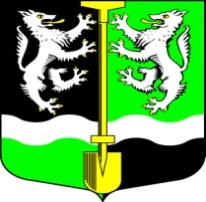 Заказчик: Администрация муниципального образованияСеливановское сельское поселение Волховского муниципального района Ленинградской области№п/пНаименование документаМасштабИнв. №Генеральный план муниципального образования Селивановское сельское поселение Волховского муниципального района Ленинградской областиГенеральный план муниципального образования Селивановское сельское поселение Волховского муниципального района Ленинградской областиГенеральный план муниципального образования Селивановское сельское поселение Волховского муниципального района Ленинградской областиГенеральный план муниципального образования Селивановское сельское поселение Волховского муниципального района Ленинградской области1.Положение о территориальном планировании муниципального образования Селивановское сельское поселение Волховского муниципального района Ленинградской области -ПЗ.03-01.152.Карта планируемого размещения объектов местного значения поселения. Карта функциональных зон1 :25000ГП.03-01.153.Карта планируемого размещения объектов местного значения поселения. Карта функциональных зон. Пос. Селиваново1 : 5000ГП.03-02.154.Карта планируемого размещения объектов местного значения поселения. Карта функциональных зон. Дер. Низино (лист 1)1 : 5000ГП.03-03.155.Карта планируемого размещения объектов местного значения поселения. Карта функциональных зон. Дер. Низино (лист 2)1 : 5000ГП.03-04.156.Карта планируемого размещения объектов местного значения поселения. Карта функциональных зон. Дер. Антипово, дер. Дрюневщина, дер. Жуковщина, дер. Заречье, дер. Лунгачи, п.ст. Лунгачи, дер. Остров, дер. Свирь-Городок, дер. Телжево1 : 5000ГП.03-05.157.Карта планируемого размещения объектов местного значения поселения (инженерная инфраструктура и улично-дорожная сеть). Пос. Селиваново 1 : 5000ГП.03-06.158.Карта границ населенных пунктов. Дер. Дрюневщина, дер. Жуковщина, пос. Селиваново1 : 5000ГП.03-07.159.Карта границ населенных пунктов. Дер. Низино1 : 5000ГП.03-08.1510.Карта границ населенных пунктов. Дер. Антипово, дер. Заречье, дер. Лунгачи, п.ст. Лунгачи, дер. Остров, дер. Свирь-Городок, дер. Телжево1 : 5000ГП.03-09.15Материалы по обоснованию генерального плана муниципального образования Селивановское сельское поселение Волховского муниципального района Ленинградской областиМатериалы по обоснованию генерального плана муниципального образования Селивановское сельское поселение Волховского муниципального района Ленинградской областиМатериалы по обоснованию генерального плана муниципального образования Селивановское сельское поселение Волховского муниципального района Ленинградской областиМатериалы по обоснованию генерального плана муниципального образования Селивановское сельское поселение Волховского муниципального района Ленинградской области1.Том 1. Исходно-разрешительная документация-ПЗ.03-02.152.Том 2. Материалы по обоснованию проекта -2.1Материалы по обоснованию в текстовой форме (пояснительная записка)-ПЗ.03-03.152.2Материалы по обоснованию проекта в виде карт-2.2.1.Карта границ поселения. Ситуационная карта1 :200000ГП.03-10.152.2.2.Карта использования территории. Карта зон с особыми условиями использования территории1 : 25000ГП.03-11.152.2.3.Карта использования территории. Карта зон с особыми условиями использования территории. Пос. Селиваново1 : 5000ГП.03-12.152.2.4.Карта использования территории. Карта зон с особыми условиями использования территории. Дер. Антипово, дер. Дрюневщина, дер. Жуковщина, дер. Заречье, дер. Лунгачи, п.ст. Лунгачи, дер. Низино, дер. Остров, дер. Свирь-Городок, дер. Телжево1 : 5000ГП.03-13.152.2.5.Карта использования территории (инженерная инфраструктура и улично-дорожная сеть). Пос. Селиваново1 : 5000ГП.03-14.152.2.6.Карта границ земель различных категорий1 : 25000ГП.03-15.152.2.7.Карта планируемых границ земель различных категорий1 : 25000ГП.03-16.153.Материалы по обоснованию проекта (ИТМ ГОЧС)3.1Материалы по обоснованию в текстовой форме (пояснительная записка). Раздел «Инженерно-технические мероприятия по предупреждению чрезвычайных ситуаций»-ПЗ.03-04.153.2Материалы по обоснованию в текстовой форме (пояснительная записка). Раздел «Мероприятия по обеспечению пожарной безопасности»-ПЗ.03-05.153.3Карта оценки территории по фактору риска возникновения чрезвычайных ситуаций природного и техногенного характера1 :25000ГП.03-17.153.4Карта защиты территории от опасных природных и техногенных воздействий1 :25000ГП.03-18.153.5Карта размещения пожарных депо1 :25000ГП.03-19.15№Населенный пунктРасстояние до административного центра, кмЧисленность населения на 01.01.2015, чел.Дер. Антипово141Дер. Дрюневщина42Дер. Жуковщина75Дер. Заречье129Дер. Лунгачи126П.ст. Лунгачи1217Дер. Низино433Дер. Остров811Дер. Свирь-Городок987Пос. Селивановоадминистративный центр1007Дер. Телжево56Всего:1184Наименование ландшафта Тип ландшафтаГруппаЕстественный дренажУвлажнение и его источникиПреобладающие почвы и растительностьЮжное ПриладожьеРавнинныйОзерно-ледниковый-песчаныйСлабыйОт нормального до постоянно избыточного  (атмосферного и грунтового)На песках и супесях растут в основном  сосновые, еловые и мелколиственные леса, много верховых болот, заболоченность достигает 70 % Путиловский РавнинныйРавнинно-моренныйСлабыйОт нормального в приречных полосах до постоянно-избыточного (атмосферного в центре междуречий)На дерново-подзолистых почвах преобладают вторичные  березово-осиновые леса, Коренные еловые леса, приуроченные кПашско-СясьскийРавнинныйРавнинно-моренныйСлабыйОт нормального в приречных полосах до постоянно-избыточного (атмосферного в центре междуречий)На дерново-подзолистых почвах преобладают вторичные  березово-осиновые леса, Коренные еловые леса, приуроченные кТосненско-ВолховскийРавнинныйОзерно-ледниковый глинистыйСлабыйОт нормального в приречных полосах до постоянно-избыточного (атмосферного в центре междуречий)Местами встречаются песчаные Камы, но в основном преобладают болотные и торфяные почвы, Древесная растительность представлена сосновыми и смешанными хвойно-лиственными лесами №Водный объектВодоохранная зона, мПрибрежная защитная полоса, мБереговая полоса, моз. Ладожское5020020р. Валгомка1005020р. Воронежка1005020Новоладожский каналсовпадают по ширине с полосами отвода каналовсовпадают по ширине с полосами отвода каналов5Староладожский каналсовпадают по ширине с полосами отвода каналовсовпадают по ширине с полосами отвода каналов5оз. Белое--20Ручьи без названия длиной менее 10 км50505Пруды, озера без названия, с акваторией менее 0,5 км2--20№п/пНазвание месторожденияПолезные ископаемыеПлощадь месторождения, гаЗапасыЗапасыЗапасы№п/пНазвание месторожденияПолезные ископаемыеПлощадь месторождения, гаобъем, тыс. ткатегория утверждены протоколом1.Масельгский Мохторф10673254АТКЗ ПГО Севзапгеология в 1981 г. № 18501.Масельгский Мохторф106787забалансовыеТКЗ ПГО Севзапгеология в 1981 г. № 18502.Ребровский Мохторф6721816АТКЗ ПГО Севзапгеология в 1980 г. № 1788Целевое назначение лесовУчастковое лесничествоНомера лесных кварталов или их частей1. Защитные леса– леса, расположенные в водоохранных зонахМасельгскоеЧасти кварталов 9, 36– защитные полосы лесов, расположенные вдоль автомобильных дорог общего пользования МасельгскоеЧасть квартала 9– защитные полосы лесов, расположенные вдоль автомобильных дорог общего пользования СясьстроевскоеЧасти кварталов 3, 5, 6, 8, 18, 19, 31–33, 45, 50, 60, 67, 76, 79, 89– защитные полосы лесов, расположенные вдоль автомобильных дорог общего пользования ПашскоеЧасти кварталов 97, 105, 111, 113, 127, 128, 136– защитные полосы лесов, расположенные вдоль автомобильных дорог общего пользования Рыбежское сельскоеЧасти кварталов 93, 95, 96, 99–101, 108, 109, 112, 113– запретные полосы лесов, расположенные вдоль водных объектовПашскоеЧасти кварталов 95, 97, 104, 105, 111, 113, 114, 127, 128, 131, 133, 136Кварталы 96, 123–126, 132, 134, 135, 137– запретные полосы лесов, расположенные вдоль водных объектовСясьстроевскоеЧасти кварталов 1–6, 8, 31, 32, 45, 50Кварталы 46, 51, 61, 68, 77, 78, 81, 82– запретные полосы лесов, расположенные вдоль водных объектовРыбежское сельскоеЧасти кварталов 95, 96, 99–101, 108, 112, 113Кварталы 97, 98, 102–107– нерестоохранные полосы лесовСясьстроевскоеЧасти кварталов 1, 2, 4, 6Квартал 7– нерестоохранные полосы лесовПашскоеЧасти кварталов 95, 104– зеленые зоныСясьстроевскоеЧасть квартала 442. Эксплуатационные лесаМасельгскоеЧасти кварталов 9, 36Квартал 522. Эксплуатационные лесаСясьстроевскоеЧасти кварталов 18, 19, 33, 60, 67, 76, 79, 89Кварталы 34, 40, 41, 47–49, 52–54, 62–64, 69, 70, 80, 90–922. Эксплуатационные лесаРыбежское сельскоеЧасть квартала 109АрендаторНомер договора арендыСрок действия договораУчастковое лесничество, номера лесных кварталов или их частейДля заготовки древесиныДля заготовки древесиныДля заготовки древесиныДля заготовки древесиныООО «Техник»13/З-2009-11 от 02.11.200949 летРыбежское сельское: кварталы 95–109, 112, 113,часть квартала 93Пашское: кварталы 126–128, 132, 134–137, части кварталов 131, 133ООО «Петровлес-Паша»2-2008-11-24-З от 28.11.200849 летПашское: кварталы 95–96, 104, 113, 123–125, части кварталов 97, 105, 111, 114Сясьстроевское: часть квартала 44ООО «Крона»2-2008-12-175-З от 16.12.200849 летСясьстроевское: кварталы 18, 19, 32–34, 40, 41, 45–54, 61–64, 68–70, 76–82, 89–92ООО «Союз»2-2008-25-З от 28.11.200825 летМасельгское: часть квартала 9Сясьстроевское: кварталы 60, 67ООО «Союз»3-З-2014-08 от 04.08.201449 летМасельгское: кварталы 36, 52Сясьстроевское: кварталы 1–8, 31Индекс и наименование категории охраняемых почвОсобенности категории почв как объектов охраныНаименование почвАреал распространения почвНеобходимость охраны и режим охраны3 (VU) Уязвимые почвыУникальные и редкие почвы, а также легко ранимые почвы, имеющие небольшой ареал и находящиеся в сфере антропогенного воздействия, которое может перевести их  в категорию исчезающихПодбур оподзоленный иллювиально-железистый на погребенном торфянике на погребенном подзоле на озерных отложенияхВолховский муниципальный район, в 10 км на северо-восток от Сясьстроя. Береговой вал трансгрессии оз. Ладожское(вблизи урочища Коровкино)Уникальная почва – память ландшафта.Режим охраны: Запрет хозяйственной деятельности.КодстатусавидаОсобенности статусаНаименование видаАреал распространенияНеобходимость охраны и режим охраны2(V)Уязвимые виды, которым в ближайшем будущем грозит перемещение в группу 1(Е), если факторы вызвавшие сокращение их численности, будут продолжать действовать. Численность особей всех или большей части популяций уже заметно уменьшилась в следствие чрезмерной эксплуатации, разрушения их местообитаний и или других изменений окружающей средыАкантоцерас ЗахариасаВ Ленинградской области встречается в Ладожском озере, р. Нева, Невской губе, р. Морье, реках Мойка, Мга, Кобона, Тосна, Паша, Свирь, в озерах Красное, Правдинское, Мичуринское, Вишгневское на Карельском перешейке, в черте Санкт-Петербурга в р. Нева.Необходим контроль за состоянием водоемов. Желательно вести длительное наблюдение за встречаемостью вида в одном и том же местонахождении.3(R)Редкие виды, представленные небольшими популяциями, которые в настоящее время не находятся под непосредственной угрозой исчезновения и не являются уязвимыми, но рискуют стать таковымиХаннеа АркообразнаяВ верховьях р. Оредеж, донных отложениях Ладожского озера, а также в пределах Санкт-Петербурга в прудах «Сергиевка» в Старом Петергофе.Необходимы дополнительные наблюдения за встречаемостью вида в Ленинградской области.Численность охотничьих ресурсов, особейЧисленность охотничьих ресурсов, особейЧисленность охотничьих ресурсов, особейЧисленность охотничьих ресурсов, особейЧисленность охотничьих ресурсов, особейЧисленность охотничьих ресурсов, особейЧисленность охотничьих ресурсов, особейЧисленность охотничьих ресурсов, особейЧисленность охотничьих ресурсов, особейЧисленность охотничьих ресурсов, особейЧисленность охотничьих ресурсов, особейбелкаволкгорностайзаяц-беляккабанкуница леснаялисица обыкновеннаялосьрысьмедведь бурыйлесной хорек2862812242994830418488126466183169Численность охотничьих ресурсов, особейЧисленность охотничьих ресурсов, особейЧисленность охотничьих ресурсов, особейЧисленность охотничьих ресурсов, особейЧисленность охотничьих ресурсов, особейЧисленность охотничьих ресурсов, особейЧисленность охотничьих ресурсов, особейЧисленность охотничьих ресурсов, особейЧисленность охотничьих ресурсов, особейЧисленность охотничьих ресурсов, особейсобака енотовиднаябарсукласкавыдраноркибобр канадскийбобр европейскийондатраводяная полевкакрот48415171651117200239287779213496Численность охотничьих ресурсов, особейЧисленность охотничьих ресурсов, особейЧисленность охотничьих ресурсов, особейЧисленность охотничьих ресурсов, особейЧисленность охотничьих ресурсов, особейЧисленность охотничьих ресурсов, особейЧисленность охотничьих ресурсов, особейЧисленность охотничьих ресурсов, особейЧисленность охотничьих ресурсов, особейЧисленность охотничьих ресурсов, особейЧисленность охотничьих ресурсов, особейЧисленность охотничьих ресурсов, особейЧисленность охотничьих ресурсов, особейЧисленность охотничьих ресурсов, особейвальдшнепглухарь обыкновенныйкуропатка белаякуропатка сераярябчиктетерев обыкновенныйвяхирьголубь сизыйперепел обыкновенныйбекас обыкновенныйгаршнепдупель обыкновенныйгуменниккряква1090779521042286416117421017282702175301091157123Численность охотничьих ресурсов, особейЧисленность охотничьих ресурсов, особейЧисленность охотничьих ресурсов, особейЧисленность охотничьих ресурсов, особейЧисленность охотничьих ресурсов, особейЧисленность охотничьих ресурсов, особейЧисленность охотничьих ресурсов, особейЧисленность охотничьих ресурсов, особейЧисленность охотничьих ресурсов, особейЧисленность охотничьих ресурсов, особейЧисленность охотничьих ресурсов, особейЧисленность охотничьих ресурсов, особейЧисленность охотничьих ресурсов, особейчирок-свистунокчирок-трескуноксерая уткагоголь обыкновенныйсвиязькрасноголовый нырокхохлатая чернетьшилохвостьшироконоскачибискоростелькроншнеп среднийлысуха274196820066379123309205588140889162143№ п/пТипы угодийОсновные виды охотничьих животныхОсновные виды охотничьих животныхОсновные виды охотничьих животныхОсновные виды охотничьих животныхОсновные виды охотничьих животных№ п/пТипы угодийлоськабанзаяц-белякглухарьтетерев1Еловые молоднякисредн.средн.хор.плох.плох.2Сосновые молоднякихор.средн.средн.плох.средн.3Лиственные молоднякихор.плох.хор.плох.хор.4Жерднякиплох.плох.плох.плох.плох.5Лиственные старые лесасредн.средн.средн.плох.средн.6Сосновые старые лесасредн.средн.средн.хор.средн.7Сосновые старые леса заболоченныеплох.плох.плох.средн.средн.8Еловые старые лесасредн.хор.хор.средн.плох.9Болотаплох.плох.плох.плох.средн.10Полевые угодья–ср. 50 %––ср. 50 %Субъект Российской Федерации, муниципальное образованиеЧисленность населения по годам (тыс. чел.)Численность населения по годам (тыс. чел.)Численность населения по годам (тыс. чел.)Численность населения по годам (тыс. чел.)Численность населения по годам (тыс. чел.)Численность населения по годам (тыс. чел.)Численность населения по годам (тыс. чел.)Численность населения по годам (тыс. чел.)Численность населения по годам (тыс. чел.)Численность населения по годам (тыс. чел.)Численность населения по годам (тыс. чел.)Субъект Российской Федерации, муниципальное образование2000 год2005 год2006 год2007 год2008 год2009 год2010 год2011 год2012 год2013 год2014 годЛенинградская область1686,71652,91643,91637,71633,41631,91629,61718,61733,91751,11763,9Волховский муниципальный район10195,895,294,794,293,6393,06294,9694,9994,9494,986Селивановское сельское поселение1,2611,1461,1531,161,1211,0371,1051,0481,1351,1851,192Виды экономической деятельности2014 год2015 годсельское хозяйство, охота и лесное хозяйствообрабатывающие производства0,020,03производство и распределение электроэнергии, газа и воды0,030,02оптовая и розничная торговля; ремонт автотранспортных средств, мотоциклов, бытовых изделий и предметов личного  пользования0,020,02транспорт и связь0,0020,002финансовая деятельность, операции с недвижимым имуществом, аренда и предоставление услуг0,0020,002государственное управление и обеспечение военной безопасности; обязательное  социальное обеспечение0,010,01образование0,030,03здравоохранение и предоставление социальных услуг0,010,01предоставление прочих коммунальных, социальных и персональных услуг0,010,01деятельность по организации отдыха  и развлечений, культуры  и спорта0,0030,03№Наименование объекта культурного наследия с указанием объектов, входящих в его составМестонахождение объекта культурного наследияАкт органа государственной власти о его постановке на государственную охрануАктуализированный адрес объекта культурного наследия1.Свирский канал (бывший канал Александра I)Волховский район, от  р. Сясь до р. СвирьАкт постановки на учет № 3-9 от 23.04.1992Волховский муниципальный район, от р. Сясь до р. Свирь2.Новосвирский канал (канал Александра III)Волховский район, от  р. Сясь до р. СвирьАкт постановки на учет № 3-9 от 23.04.1992Волховский муниципальный район, от р. Сясь до р. Свирь№Дачные некоммерческие объединения граждан, местоположениеЧисло земельных участковОбщаяплощадь, га1.ДНП «Остров» Сясьского ЦБК вблизи дер. Свирь-Городок204242.ДНП Смолина И.И.вблизи дер. Низино558,28ПоказателиЕдиницаизмеренияНа 01.01.2015Общая площадь земель в границах поселения – всего:га66660,41в том числе по категориям земель:– земли населенных пунктовга346,54– земли сельскохозяйственного назначенияга1295,23– земли лесного фондага15901,76– земли водного фондага48473,34– земли особо охраняемых территорий и объектовга-– земли промышленности, энергетики, транспорта, связи, радиовещания, телевидения, информатики, космического обеспечения, обороны, безопасности и иного специального назначенияга160,96– земли запасага482,58№ОбъектПротяженность/площадьПравообладатель1.автомобильная дорога Низино – Заречье – Лунгачи – Курика15 кмКомитет по дорожному хозяйству Ленинградской области2.мост металлический через р. Валгомка на автодороге Низино – Заречье – Лунгачи – Курика, км 0+09011,7 мКомитет по дорожному хозяйству Ленинградской области3.мост металлический через р. Валгомка на автодороге Низино – Заречье – Лунгачи – Курика, км 5+50018,4 мКомитет по дорожному хозяйству Ленинградской области4.автомобильная дорога Низино – Потанино – Хмелевик23,6 кмКомитет по дорожному хозяйству Ленинградской области5.нежилое помещение № 3 фельдшерско-акушерского пункта173,8 м2ГБУЗ ЛО «Волховская межрайонная больница»№ п/пПредприятиеМестоположениеВид деятельностиКласс опасностиЗа границами населенных пунктовЗа границами населенных пунктовЗа границами населенных пунктовЗа границами населенных пунктовКФХ «Ладога»пос. Селиваново ул. Первомайская д. 1асельское хозяйство (животноводство, растениеводство)IIIВ границах населенных пунктовВ границах населенных пунктовВ границах населенных пунктовВ границах населенных пунктовООО «Алан»пос. Селиваново ул. Первомайская д. 2аобработка древесиныIVООО «Журавушка»пос. Селиваново ул. Советская д. 4предоставление прочих коммунальных, социальных и персональных услуг-ОАО «СТД»пос. Селиваново ул. Первомайская д. 9розничная торговля-ИП Дубова Л.М.пос. Селиваново ул. Советская д. 7розничная торговля-ИП Гаджиевпос. Селиваново ул. Футбольная  д. 11розничная торговля-№п/пНаименование автомобильной дорогиПротяженность, кмТехническаякатегорияТип покрытияТип покрытия№п/пНаименование автомобильной дорогиПротяженность, кмТехническаякатегорияасфальтобетон, кмпереходное, км1Низино – Потанино – Хмелевик23,66IV, V6,716,832Низино – Заречье – Лунгачи – Курика15,0V-15,0Наименование сооружения, препятствия, кмДлина,погонный мТехнические характеристики мостового сооружения: схема, габарит, материал, год постройки (капитального ремонта)Проектные нагрузки, фактическая грузоподъемностьПроектные нагрузки, фактическая грузоподъемностьОценка состоянияНаименование сооружения, препятствия, кмДлина,погонный мТехнические характеристики мостового сооружения: схема, габарит, материал, год постройки (капитального ремонта)нормафактОценка состоянияНизино – Заречье – Лунгачи – КурикаНизино – Заречье – Лунгачи – КурикаНизино – Заречье – Лунгачи – КурикаНизино – Заречье – Лунгачи – КурикаНизино – Заречье – Лунгачи – КурикаНизино – Заречье – Лунгачи – КурикаКм 0+090мост через р. Валгомка481х48; Г7,0+2х0,75; металлический, 2003Н-30НК-80Н-30НК-80хорошееКм 5+500мост через р. Валгомка121х12; Г4,2; металлическийН-10Н-10неудовлетворительное№ п/пНаименованиеавтомобильной дорогиСобственникПротяженность(км)Тип покрытия№ п/пНаименованиеавтомобильной дорогиБалансодержательПротяженность(км)Тип покрытия1.Селиваново – Низинобесхозяйная3,8Грунтовое2.Низино – Дрюневщинабесхозяйная0,8Грунтовое3.Жуковщина – Островбесхозяйная1,0Грунтовое4.Остров – Свирь-Городокбесхозяйная2,3Грунтовое5.Свирь-Городок – п.ст. Лунгачибесхозяйная2,0Грунтовое5.Свирь-Городок – п.ст. Лунгачибесхозяйная2,0Грунтовое6.Подъезд к дер. Телжевобесхозяйная3,8ГрунтовоеИтого:13,7№ п/пУлицаПротяженность, кмМатериал покрытиядер. Антипово1.улицы без названия0,78переходное, грунтдер. Дрюневщина1.улицы без названия0,31грунтдер. Жуковщина1.улицы без названия0,22грунтдер. Заречье1.улицы без названия0,66переходное, грунтдер. Лунгачи1.улицы без названия1переходное, грунтп.ст. Лунгачи1.улицы без названия0,12грунтдер. Низино1.ул. Коровкино1,54грунт2.улицы без названия1,29переходное, грунтВсего:2,83дер. Остров1.улицы без названия1,33грунтдер. Свирь-Городок1.улицы без названия0,08грунтпос. Селиваново1.ул. Мира0,22асфальтобетон2.ул. Новая0,86грунт3.ул. Первомайская0,96асфальтобетон4.ул. Подстанция0,49переходное, грунт5.ул. Советская0,75асфальтобетон6.ул. Торфяников0,57асфальтобетон7.ул.Футбольная0,4асфальтобетон8.ул.  Школьная1асфальтобетон9.улицы без названия4,46грунтВсего:9,71дер. Телжево1.улицы без названия0,91грунтВСЕГО:17,95№ маршрутаМаршрут следования58Сясьстрой – Потанино704Новая Ладога – Паша704аНовая Ладога –КондегаНаименование ПСРезерв мощностиРезерв мощностиРезерв мощностиНаименование ПСтекущийс учетом заключенных договоров на технологическое присоединениес учетом заключенных договоров на технологическое присоединение, поданных заявок и реализации инвестиционных программ на 2015–2020 годыПС 35/6 кВ № 23 «Селиваново»1,761,631,61Населенный пунктСиловые трансформаторыСиловые трансформаторыСиловые трансформаторыЗагрузкатрансформаторов(в %)Характер и удельный вес присоединенной нагрузкиХарактер и удельный вес присоединенной нагрузкиНаселенный пункттипмощность, кВтгод установкиЗагрузкатрансформаторов(в %)бытоваяпромышленнаядер. Антипово------дер. Дрюневщина------дер. ЖуковщинаПС-61001971100100-дер. ЗаречьеПС-61002002100100-дер. Лунгачи------п.ст. Лунгачи------дер. НизиноПС-6ПС-6ПС-61001001001982198219821001001007010010030--дер. Остров------дер. Свирь-Городок------пос. СеливановоПС-6ПС-6ПС-6ПС-6ПС-6ПС-6ПС-6ПС-6ПС-6ПС-6400250250250250 10010101010 197219991999197219722001201220122006200660707020508050505050100100100---100------100100100-100100100дер. ТелжевоПС-6101981100100-Населенный пунктИсточник водоснабженияКоличество водозаборовМощность водозаборных сооружений, тыс. м3/сутДлина водопроводных сетейДлина водопроводных сетейНаселенный пунктИсточник водоснабженияКоличество водозаборовМощность водозаборных сооружений, тыс. м3/сутВсего,кмТребуется реконструкция, кмпос. Селивановор. Валгомка10,84,64,3Система водоснабженияСистема холодного водоснабжения, м3/годСистема холодного водоснабжения, м3/годСистема холодного водоснабжения, м3/годСистема холодного водоснабжения, м3/годНужды котельной, м3/годВсего, м3/годСистема водоснабжениянаселениесоциальная сферапроизводствобаняНужды котельной, м3/годВсего, м3/годхолодное водоснабжение35,540,620,560,265,7542,72горячее водоснабжение---0,515,7542,72Местоположение очистных сооруженийВид очисткиМощность КОС,м³/сутГод постройки/реконструкцииСброс сточных водвблизи пос. Селивановобиологическая7001978мелиоративная канава, далее в Староладожский каналНаселенныйпунктОбъем водоотведения по группам потребителей, м3/годОбъем водоотведения по группам потребителей, м3/годОбъем водоотведения по группам потребителей, м3/годОбъем водоотведения по группам потребителей, м3/годВсего,м3/годОбъем водоотведения среднесуточный, м3/сутНаселенныйпунктнаселениесоциальная сферапроизводствобаняВсего,м3/годОбъем водоотведения среднесуточный, м3/сутпос. Селиваново28,120,620,150,7729,6581,2Населенный пунктСведения о многоквартирном жилищном фондеСведения о многоквартирном жилищном фондеСведения о многоквартирном жилищном фондеНаселенный пунктплощадь, м2количество домов, ед.количество квартир, ед.п.ст. Лунгачи669,8216дер. Низино339,129дер. Свирь-Городок29618пос. Селиваново14118,7323342Всего:15423,6328375№Объект капительного строительстваМощность, местНаполняемость, местГод ввода в эксплуатациюХарактеристики здания, площадь, износ, %1.основная общеобразовательная школа1803219802 этажа, железобетон,Стены – панель, площадь 2293,1  308,1 м2, износ – 75 %2.детский сад140202 этажа, ж/б, стены – кирпич, площадь 526 м2, износ 35 %МестоположениеОКС здравоохраненияМощность, посещений в сменуОсновные характеристики зданияОсновные характеристики зданияМестоположениеОКС здравоохраненияМощность, посещений в сменуГод постройкиХарактеристика объектапос. Селиваново, ул. Первомайская, стр. 10, пом. 3фельдшерско-акушерский пункт201954приспособленное помещение 173,8 м2, в 1-этажном зданииОКС культурыАдресОбщая площадь/ этажность, м2/этажейМощность объектаСостояние объектаМУКиС «Селивановский сельский Дом культуры»:МУКиС «Селивановский сельский Дом культуры»:МУКиС «Селивановский сельский Дом культуры»:МУКиС «Селивановский сельский Дом культуры»:МУКиС «Селивановский сельский Дом культуры»:– клубпос. Селиваново, ул. Первомайская д. 7468,7/1180 месттиповое здание, 1956 г. постройки, износ – 60 %– библиотекапос. Селиваново, ул. Советская д. 72581/2экземпляров книгпомещение на 2 этаже здания администрацииНаименование спортивного сооруженияКоличествоЕдиновременная пропускная способность, чел.Обеспеченность населения количеством спортивных сооружений, %Спортивные залы260200Плоскостные сооружения12525Всего:38537,8ПоказательНорматив на 1 тыс. чел.Обеспеченность на 2015 г.Обеспеченность на 2015 г.Необходимо размещение объектовПоказательНорматив на 1 тыс. чел.нормативнаяфактическаяНеобходимо размещение объектовОбъекты розничной торговли, м2387,6459698-Объекты общественного питания, посадочных мест4048-48Объекты бытового обслуживания, рабочих мест4514Производственные объекты бытового обслуживания малой мощности, рабочих мест34-4Прачечные, кг белья в смену6071-71Бани, помывочных мест7926-№п/пМесторасположение захороненияПлощадь, гаПримечаниеРазмер СЗЗ, м1.в дер. Низино1,7действующее, требуется расширение502.в дер. Лунгачи1,2действующее50Доходы бюджета2013 год2013 год2014 год2014 годДоходы бюджетатыс. руб.%тыс. руб.%Налоговые доходы905,114,91278,923,5Неналоговые доходы1686,127,8785,714,5Безвозмездные поступления3478,857,33373,662Всего:60701005438,2100Расходы бюджета – всего2013 год2013 год2014 год2014 годРасходы бюджета – всеготыс. руб.%тыс. руб.%Расходы бюджета – всего6162,91005467,6100Общегосударственные вопросы3312,953,83716,868Национальная оборона0098,81,8Национальная безопасность и правоохранительная деятельность1001,6841,5Жилищно-коммунальное хозяйство19753291816,8Культура, кинематография и средства массовой информации65010,565011,9Физическая культура и спорт125200№ПредприятиеМестоположениеВид деятельностиКласс опасностиРазмер ориентировочной СЗЗ (СанПиН 2.2.1/2.1.1.1200-03), мЗа границами населенных пунктовЗа границами населенных пунктовЗа границами населенных пунктовЗа границами населенных пунктовЗа границами населенных пунктовКФХ «Ладога»вблизи пос. Селиваново, ул. Первомайская д. 1асельское хозяйство (животноводство, растениеводство)III300В границах населенных пунктовВ границах населенных пунктовВ границах населенных пунктовВ границах населенных пунктовВ границах населенных пунктовООО «Алан»пос. Селиваново ул. Первомайская д. 2аобработка древесиныIV100ООО «Журавушка»пос. Селиваново ул. Советская д. 4предоставление прочих коммунальных, социальных и персональных услуг--№Водный объектВодоохранная зона, мПрибрежная защитная полоса, мБереговая полоса, моз. Ладожское5020020р. Валгомка1005020р. Воронежка1005020Новоладожский каналсовпадают по ширине с полосами отвода каналовсовпадают по ширине с полосами отвода каналов5Староладожский каналсовпадают по ширине с полосами отвода каналовсовпадают по ширине с полосами отвода каналов5оз. Белое--20Ручьи без названия длиной менее 10 км50505Пруды, озера без названия, с акваторией менее 0,5 км2--20№ Наименование документаОбъекты, планируемые на территории Селивановского сельского поселенияЭтап реализации1.Схема территориального планирования Российской Федерации в области энергетики (утверждена распоряжением Правительства Российской Федерации от 11.11.2013 № 2084-р)ВЛ 330 кВ Тихвин – Петрозаводская (ВЛ-7/27, ВЛ-11/22), 280 кмповышение надежности электроснабжения потребителей Карельской и Ленинградской энергосистем, повышение пропускной способности транзита «Колэнерго – Карелэнерго– Ленэнерго»2016–2020 гг.2.Схема территориального планирования Российской Федерации в области федерального транспорта (в части трубопроводного транспорта) (утверждена распоряжением Правительства Российской Федерации от 13.08.2013 № 1416-р)--3.Схема территориального планирования Российской Федерации в области федерального транспорта (железнодорожного, воздушного, морского, внутреннего водного транспорта) и автомобильных дорог федерального значения(утверждена распоряжением Правительства Российской Федерации от 19.03.2013 № 384-р)Автомобильная дорога Р-21 «Кола», реконструкция автомобильной дороги на участке км 12+230 – км 1592+413 протяженностью 1580,2 км, категория IБ.2020 г.4.Схема территориального планирования Российской Федерации в области высшего профессионального образования(утверждена распоряжением Правительства Российской Федерации от 26.02.2013 № 247-р)--5.Схема территориального планирования Российской Федерации в области здравоохранения(утверждена распоряжением Правительства Российской Федерации от 28.12.2012 № 2607-р)--№Объекты, планируемые на территории Селивановского сельского поселенияХарактеристики объектаЗоны с особыми условиямиЭтап реализации2.Мостовое сооружение через реку Валгомка (реконструкция) на автомобильной дороге «Низино – Телжево - Курика» (км 5+500)Назначение: - обеспечение безопасной непрерывной работы транспортных артерий;- обеспечение безопасности движениядлина: 22 пог. м, Г-10-Вторая очередь3. Строительство ВЛ 110 кВ ПС 330 кВ №37 Сясь – ПС 110 кВ СясьстройПротяженность линии – 3,5 км-Вторая очередь№ п/пНаименованиеавтомобильной дорогиЭтапы территориального планированияПротяженность (км)Тип покрытиясуществующий/планируемый1.Свирь-Городок – п. ст. Лунгачи2020 г.2,0грунтовое/ переходное1.Свирь-Городок – п. ст. Лунгачи2020 г.2,0грунтовое/ переходное2.Селиваново – Низино2030 г.3,8грунтовое/ переходное3.Жуковщина – Остров2030 г.1,0грунтовое/ переходное4.Остров –  Свирь-Городок 2030 г.2,3грунтовое/ переходноеМуниципальная программаМероприятия по размещению, реконструкции, строительству и ремонту объектов капитального строительства, планируемые на территории Селивановского сельского поселенияГодОбъем финансирования, тыс. руб.«Безопасность Волховского муниципального района на 2014–2018 годы»---«Развитие культуры в Волховском муниципальном районе на 2014–2016 годы»---«Обеспечение качественным жильем граждан на территории Волховского муниципального района  на 2014–2016 годы»---«Повышение эффективности управления и снижение административных барьеров при предоставлении государственных и муниципальных услуг в Волховском муниципальном районе в 2014–2016 годах»---«Обеспечение устойчивого функционирования и развития коммунальной и инженерной инфраструктуры и повышение энергоэффективности в Волховском муниципальном районе на 2014–2017 годы»Ремонт водопровода из труб диаметром 50мм (300м), ремонт канализации из труб диаметром 300мм в пос. Селиваново по ул. Первомайской и Торфяников 400м2015–2017450 – бюджет муниципального района, 450 – бюджет поселения«Обеспечение устойчивого функционирования и развития коммунальной и инженерной инфраструктуры и повышение энергоэффективности в Волховском муниципальном районе на 2014–2017 годы»Капитальный ремонт теплотрассы по ул.Школьная из труб диаметром 159 мм (390м) в пос. Селиваново2014400 – бюджет муниципального района, 500 – бюджет поселения,500 – внебюджетные источники«Обеспечение устойчивого функционирования и развития коммунальной и инженерной инфраструктуры и повышение энергоэффективности в Волховском муниципальном районе на 2014–2017 годы»Замена дымовой трубы на котельной пос. Селиваново2014250 – бюджет муниципального района, 50 – бюджет поселения«Обеспечение устойчивого функционирования и развития коммунальной и инженерной инфраструктуры и повышение энергоэффективности в Волховском муниципальном районе на 2014–2017 годы»Ремонт теплотрасс из труб диаметром 159 с заменой на трубы в ППУ оболочке по ул. Школьная (200м) пос. Селиваново2015–2016450 – бюджет муниципального района, 450 – бюджет поселения«Развитие сельского хозяйства Волховского муниципального района на 2014–2020 годы»Строительство плоскостных спортивных сооружений2014–2020нет данных«Развитие сельского хозяйства Волховского муниципального района на 2014–2020 годы»Строительство распределительных сетей газопровода2014–2020нет данных«Развитие сельского хозяйства Волховского муниципального района на 2014–2020 годы»Строительство локальных сетей водоснабжения2014–2020нет данных«Современное образование в Волховском муниципальном районе на 2014–2020 годы»---«Социальная поддержка отдельных категорий  граждан в Волховском муниципальном  районе на 2014–2020 гг.»---«Развитие физической культуры и спорта в Волховском муниципальном районе на 2014–2018 годы»---«Стимулирование экономической активности в Волховском муниципальном районе на 2014–2020 годы»---«Охрана окружающей среды Волховского муниципального района на 2014–2020 годы»---«Устойчивое общественное развитие в Волховском муниципальном районе на 2014–2016 годы»---Наименование целевой программыМероприятия по размещению, реконструкции, строительству и ремонту объектов капитального строительства, планируемые на территории поселенияГодОбъем финансирования, тыс. руб.«Развитие части территории Селивановского сельского поселения на 2015 год»Обустройство общественного колодца дер.Свирь-Городок201550«Развитие части территории Селивановского сельского поселения на 2015 год»Обустройство общественного колодца п.ст. Лунгачи201550«Развитие части территории Селивановского сельского поселения на 2015 год»Обустройство общественных колодцев в дер.Заречье (2 шт.)2015100«Развитие части территории Селивановского сельского поселения на 2015 год»Обустройство подъезда к пожарному водоему дер. Лунгачи2015150«Развитие части территории Селивановского сельского поселения на 2015 год»Обустройство подъезда и устройство разворотной площадки у пожарного водоёма пос. Селиваново2015205,198«Дорожное хозяйство муниципального образования Селивановское сельское поселение на 2015 год»Содержание автомобильных дорог общего пользования, в том числе: расчистка дорог от снега, ремонт в пос. Селиваново ул. Торфяников2015519,5«Обеспечение жильем молодых семей  и иных категорий граждан, нуждающихся в улучшении жилищных условий, на территории МО Селивановское сельское поселение Волховского муниципального района  Ленинградской области на 2013–2015 годы»---«Безопасность муниципального образования Селивановское сельское поселение Волховского муниципального района Ленинградской области на 2014-2016 годы»---«Капитальный ремонт муниципального жилищного фонда в муниципальном образовании Селивановское сельское поселение на 2014–2017 годы»---«Обеспечение устойчивого функционирования и развития коммунальной и инженерной инфраструктуры и повышение энергоэффективности в муниципальном образовании Селивановское сельское поселение на 2014–2017 годы»снижение аварийности сетей водопровода; реконструкция (модернизация) технологического оборудования водозаборных насосных станций с заменой основного насосного оборудования с применением частотного регулирования;реконструкция (модернизация) технологического оборудования объектов водоотведения с заменой основного насосного оборудования с применением частотного регулирования, нагнетателей и устройств плавного пуска2014–2017нет данных«Обеспечение устойчивого функционирования и развития коммунальной и инженерной инфраструктуры и повышение энергоэффективности в муниципальном образовании Селивановское сельское поселение на 2014–2017 годы»Развитие систем теплоснабжения, водоснабжения и водоотведения Селивановского сельского поселения, обеспечение (повышение) их надежности, повышение качества производимых услуг, улучшение экологической ситуации.2014–2017520«Развитие культуры в МО Селивановское сельское поселение на 2014–2016 годы»---Показатели2015 г.2015 г.Умеренный сценарийУмеренный сценарийУмеренный сценарийУмеренный сценарийПоказатели2015 г.2015 г.2025 г.2025 г.2035 г.2035 г.Показателичел.%чел.%чел.%Численность населения – всего118410013001001400100В том числе:В том числе:В том числе:В том числе:В том числе:В том числе:В том числе:Моложе трудоспособного возраста14912,516212,517512,5Трудоспособного возраста74963,582563,588963,5Старше трудоспособного возраста286243132433624ОбозначениеНаименованиеПараметрыЖилая зона:Ж1– зона застройки индивидуальными жилыми домамиЭтажность – 1–3 этажа включительно. Плотность застройки –  500–1000 м2/гаЖ2– зона застройки малоэтажными жилыми домамиЭтажность – 1–4 этажа включительно. Плотность застройки – 1500 м2/гаООбщественно-деловая зонаЭтажность – 1–3 этажа включительно. Плотность застройки – 5–15 тыс. м2/гаЗона рекреационного назначения:Р1– зона скверов, парков, бульваровЧисленность единовременных посетителей – не более 100 чел./гаР2– зона природного ландшафта-Р3– зона отдыха, занятий физической культурой и спортомЭтажность – 1–3 этажа включительноР4– зона отдыха и туризмаЭтажность – 1–3 этажа включительноЗона производственного использования:П1– зона производственных объектовМаксимальный коэффициент застройки – 60 %. Этажность – 1–3 этажа включительноРазмещение предприятий и коммунально-складских объектов III–V классов опасности с сокращением санитарно-защитной зоны до границ жилой застройки и других территорий с нормируемыми показателями качества среды обитанияП2– коммунально-складская зонаМаксимальный коэффициент застройки – 60 %. Этажность – 1–3 этажа включительноРазмещение предприятий и коммунально-складских объектов III–V классов опасности с сокращением санитарно-защитной зоны до границ жилой застройки и других территорий с нормируемыми показателями качества среды обитанияСЗЗона санитарно-защитного назначенияКоэффициент озеленения – 50–60 %Зона инженерной и транспортной инфраструктурыТ– зона транспортной инфраструктурыЭтажность – 1–2 этажа включительноИ– зона инженерной инфраструктурыЭтажность – 1–2 этажа включительноЗона сельскохозяйственного использованияСх1– зона сельскохозяйственных угодий-Сх2– зона, занятая объектами сельскохозяйственного назначенияРазмещение предприятий III–V классов опасности с сокращением санитарно-защитной зоны до границ жилой застройки и других территорий с нормируемыми показателями качества среды обитанияСх3– зона садоводства Участки площадью 0,05–0,12 гаСх4– зона огородничестваЭтажность – 1 этажСх5– зона дачного хозяйстваЭтажность – 1–3 этажа включительноЗона специального назначения:Сп1– зона специального назначения, связанная с захоронениямиПлощадь до 10 гаНормативные правовые документыОбеспеченность населения общей площадью жилищного фонда, м2 на 1 чел.Обеспеченность населения общей площадью жилищного фонда, м2 на 1 чел.Обеспеченность населения общей площадью жилищного фонда, м2 на 1 чел.Нормативные правовые документы2016 г.2025 г.2035 г.Региональные нормативы градостроительного проектирования Ленинградской области-38-Схема территориального планирования Ленинградской области29,43541,5Населенный пунктЧисленность населения, чел.Численность населения, чел.Плотность планируемого жилого фонда, м2/гаОбъем нового жилищного строительства к 2035 г., м2Количество участков, шт.Площадь новой жилой зоны, гаНаселенный пункт2015 г.2035 г.Плотность планируемого жилого фонда, м2/гаОбъем нового жилищного строительства к 2035 г., м2Количество участков, шт.Площадь новой жилой зоны, гаДер. Антипово11----Дер. Дрюневщина22----Дер. Жуковщина55----Дер. Заречье9165000,9271,83Дер. Лунгачи6325003,27266,54П.ст. Лунгачи1717----Дер. Низино331605005,664511,33Дер. Остров1111----Дер. Свирь-Городок8787----Пос. Селиваново1007100710002,77112,77Дер. Телжево6635007,185714,35Всего:11841400300–100019,814636,82№ п/пНаименованиеавтомобильной дорогиЭтапы территориального планированияПротяженность(км)Тип покрытиясуществующий/планируемый1.Свирь-Городок – п. ст. Лунгачи2020 г.2,0грунтовое/ переходное1.Свирь-Городок – п. ст. Лунгачи2020 г.2,0грунтовое/ переходное2.Селиваново – Низино2030 г.3,8грунтовое/ переходное3.Жуковщина – Остров2030 г.1,0грунтовое/ переходное4.Остров –  Свирь-Городок 2030 г.2,3грунтовое/ переходное№ Категория улицыЕдиница измеренияНа 2015 г.На 1 очередь2025 г.На расчетный срок 2035 г.дер. Антиповодер. Антиповодер. Антиповодер. Антиповодер. Антипово1.Улица в жилой застройке:– основнаякм0,780,780,78Всего:км0,780,780,78дер. Дрюневщинадер. Дрюневщинадер. Дрюневщинадер. Дрюневщинадер. Дрюневщина1.Главная улицакм0,310,310,31Всего:км0,310,310,31дер. Жуковщинадер. Жуковщинадер. Жуковщинадер. Жуковщинадер. Жуковщина1.Улица в жилой застройке:– проездкм0,220,220,22Всего:км0,220,220,22дер. Заречьедер. Заречьедер. Заречьедер. Заречьедер. Заречье1.Улица в жилой застройке:– основнаякм0,380,380,38– второстепеннаякм0,240,240,24– проездкм0,040,040,04Всего:км0,660,660,66дер. Лунгачидер. Лунгачидер. Лунгачидер. Лунгачидер. Лунгачи1.Улица в жилой застройке:– основнаякм0,730,730,73– второстепеннаякм0,160,160,16– проездкм0,110,110,11Всего:км111п.ст. Лунгачип.ст. Лунгачип.ст. Лунгачип.ст. Лунгачип.ст. Лунгачи1.Главная улицакм000Всего:км000дер. Низинодер. Низинодер. Низинодер. Низинодер. Низино1.Главная улицакм1,543,583,582.Улица в жилой застройке:– основнаякм0,820,820,82– второстепеннаякм0,470,470,47Всего:км2,834,874,87дер. Островдер. Островдер. Островдер. Островдер. Остров1.Главная улицакм0,480,480,482.Улица в жилой застройке:– основнаякм0,340,340,34– второстепеннаякм0,350,350,35– проездкм0,160,160,16Всего:км1,331,331,33дер. Свирь-Городокдер. Свирь-Городокдер. Свирь-Городокдер. Свирь-Городокдер. Свирь-Городок1.Улица в жилой застройке:– проездкм0,080,080,08Всего:км0,080,080,08пос. Селивановопос. Селивановопос. Селивановопос. Селивановопос. Селиваново1.Поселковая дорогакм0,870,870,872.Главная улицакм0,750,750,753.Улица в жилой застройке:– основнаякм4,364,364,36– второстепеннаякм2,672,672,674.Хозяйственный проездкм1,061,061,06Всего:км9,719,719,71дер. Телжеводер. Телжеводер. Телжеводер. Телжеводер. Телжево1.Главная улицакм0,730,730,732.Улица в жилой застройке:– основнаякм-4,164,16– второстепеннаякм-0,640,64– проездкм0,180,070,07Всего:км0,915,605,60№ Населенный пункт, потребительПотреблениеРасходы сетевого природного газа, тыс. м3 в годРасходы сетевого природного газа, тыс. м3 в годРасходы сетевого природного газа, тыс. м3 в год№ Населенный пункт, потребительПотреблениеВ 2015 году1 очередь,2025 годРасчетный срок,2035 год1.Пос. Селиваново– населениепищеприготовление-227,5251,7– населениеиндивидуальное отопление-181,4259,2– населениевсего по населению:-408,9510,9– котельныеотопление многоквартирныхдомов, социальных объектов-1136,11136,1Населенный пунктЧисло домов, шт.Электрическая нагрузкаЭлектрическая нагрузкаНеобходимо размещение объектовНаселенный пунктЧисло домов, шт.активная, кВтполная, кВ∙АНеобходимо размещение объектов1 очередь (2025 г.)1 очередь (2025 г.)1 очередь (2025 г.)1 очередь (2025 г.)1 очередь (2025 г.)Дер. Низино:– участок между каналами в продолжение ул. Коровкино45219,0223,5строительство ТП 6(10) кВ 1х160 кВ∙А и ТП 6(10) кВ 1х100 кВ∙АПос. Селиваново1153,955,0строительство ТП 6(10) кВ 1х63 кВ∙АДер. Телжево57246,9251,9строительство ТП 6(10) кВ 1х160 кВ∙А и ТП 6(10) кВ 1х100 кВ∙АДер. Телжево (массив ДНП)68217,6222,0строительство ТП 6(10) кВ 1х250 кВ∙АВсего на 1 очередь:181737,4752,4Расчетный срок (2035 г.)Расчетный срок (2035 г.)Расчетный срок (2035 г.)Расчетный срок (2035 г.)Расчетный срок (2035 г.)Дер. Заречье756,757,9строительство ТП 6(10) кВ 1х63 кВ∙АДер. Лунгачи26161,2164,5строительство 2х ТП 6(10) кВ 1х100 кВ∙А Всего на расчетный срок:33217,9222,4ВСЕГО:214955,3974,8Населенный пунктПотребительРасход водыРасход водыРасход водыРасход водыРасход водыРасход водыНаселенный пунктПотребительсуществующее положениесуществующее положениепервая очередьпервая очередьрасчетный срокрасчетный срокНаселенный пунктПотребительм3/суттыс. м3/годм3/суттыс. м3/годм3/суттыс. м3/годпос. Селивановонаселение и социальная сфера101,1736,93201,4073,51251,7591,89пос. Селивановопроизводство  и котельная17,296,3117,296,3117,296,31Местоположение сетейПротяженность сетей на 2015 г., кмНеобходима реконструкция, кмСтроительство сетей, кмСтроительство сетей, кмПротяженность сетей на 2035 г., кмМестоположение сетейПротяженность сетей на 2015 г., кмНеобходима реконструкция, кмдо 2025 г.2025–2035 г.Протяженность сетей на 2035 г., кмПос. Селиваново4,64,30,050,595,24Местоположение сетейПротяженность сетей на 2015 г., кмНеобходима реконструкция, кмСтроительство сетей, кмСтроительство сетей, кмПротяженность сетей на 2035 г., кмМестоположение сетейПротяженность сетей на 2015 г., кмНеобходима реконструкция, кмдо 2025 г.2025–2035 г.Протяженность сетей на 2035 г., кмПос. Селиваново3,613,610,02-3,63Местоположение сетейПротяженность сетей на 2015 г., кмНеобходима реконструкция, кмСтроительство сетей, кмСтроительство сетей, кмПротяженность сетей на 2035 г., кмМестоположение сетейПротяженность сетей на 2015 г., кмНеобходима реконструкция, кмдо 2025 г.2025–2035 г.Протяженность сетей на 2035 г., кмПос. Селиваново4,964,960,02-4,98№ п/пОбъект социальной инфраструктуры, населенный пунктЕдиница измеренияМощность объекта на 2015 г.Мощность объекта нормативная на 1 тыс. чел.Мощность объекта необходимаяМощность объекта необходимаяПланируется к размещению до 2035 г.в Селивановском сельском поселении№ п/пОбъект социальной инфраструктуры, населенный пунктЕдиница измеренияМощность объекта на 2015 г.Мощность объекта нормативная на 1 тыс. чел.На 1 очередь На расчетный срокПланируется к размещению до 2035 г.в Селивановском сельском поселенииОбъекты учебно-образовательного назначения (объекты местного значения муниципального района)Объекты учебно-образовательного назначения (объекты местного значения муниципального района)Объекты учебно-образовательного назначения (объекты местного значения муниципального района)Объекты учебно-образовательного назначения (объекты местного значения муниципального района)Объекты учебно-образовательного назначения (объекты местного значения муниципального района)Объекты учебно-образовательного назначения (объекты местного значения муниципального района)Объекты учебно-образовательного назначения (объекты местного значения муниципального района)Детский садмест140405256Детский сад пос. Селиваново заполнен на 18 %, имеется значительный резерв мест.Планируется перевод детского сада в здание школы до 2020 г. в случае обеспечения финансированием.Общеобразовательная школамест180617985В соответствии со схемой территориального планирования Волховского муниципального района планируется на 1 очередь – реконструкция здания школы под школу с дошкольными группами в пос. Селиваново.Объекты здравоохранения (объекты регионального значения)Объекты здравоохранения (объекты регионального значения)Объекты здравоохранения (объекты регионального значения)Объекты здравоохранения (объекты регионального значения)Объекты здравоохранения (объекты регионального значения)Объекты здравоохранения (объекты регионального значения)Объекты здравоохранения (объекты регионального значения)Стационары всех типовкоек-13,471819Обеспечение населения стационарами планируется в центральной районной больнице г. Волхов, что учтено в схеме территориального планирования Волховского муниципального районаАмбулаторно-поликлиническая сетьпосещений в смену2018,152426В соответствии со схемой территориального планирования Волховского муниципального района на территории Селивановского сельского поселения планируется на 1 очередь – строительство типового здания ФАП в пос. СеливановоВыдвижной пункт скорой медицинской помощиавтомобиль-0,20,260,28Обеспечение населения постами скорой медицинской помощи планируется в центральной районной больнице г. Волхов, что учтено в схеме территориального планирования Волховского муниципального районаАптекашт.-0,10,130,14Размещение аптечного пункта возможно в здании планируемого ФАП в пос. СеливановоОбъекты культурно-досугового назначения, спортивного назначения (объекты местного значения поселения)Объекты культурно-досугового назначения, спортивного назначения (объекты местного значения поселения)Объекты культурно-досугового назначения, спортивного назначения (объекты местного значения поселения)Объекты культурно-досугового назначения, спортивного назначения (объекты местного значения поселения)Объекты культурно-досугового назначения, спортивного назначения (объекты местного значения поселения)Объекты культурно-досугового назначения, спортивного назначения (объекты местного значения поселения)Объекты культурно-досугового назначения, спортивного назначения (объекты местного значения поселения)Объект культуры клубного типамест180230–300299322Необходимо провести реконструкцию здания клуба пос. Селиваново с увеличением мощности до 320 мест, с размещением подросткового клуба.Библиотекатыс. ед. хранения2,586–7,57,88,4Необходимо пополнение книжного фонда общедоступной библиотеки пос. Селиваново на расчетный срок до 8,4 тыс. ед. храненияОбъект молодежной политиким2-253335Размещение объекта молодежной политики площадью 35 м2 на базе клуба пос. СеливановоПлоскостные спортивные сооруженияВ пос. Селиваново имеется неблагоустроенное плоскостное спортивное сооружение, планируется его благоустройство.Планируется размещение спортивных площадок:– в дер. Низино площадка 540 м2 (30х18) по ул. Коровкино;– в дер. Свирь-Городок площадка 360 м2 (20х18);– в дер. Телжево площадка 540 м2 (30х18).Всего по поселению:в том числе:тыс. м210,81,952,542,73В пос. Селиваново имеется неблагоустроенное плоскостное спортивное сооружение, планируется его благоустройство.Планируется размещение спортивных площадок:– в дер. Низино площадка 540 м2 (30х18) по ул. Коровкино;– в дер. Свирь-Городок площадка 360 м2 (20х18);– в дер. Телжево площадка 540 м2 (30х18).– дер. Антиповотыс. м2-1,95--В пос. Селиваново имеется неблагоустроенное плоскостное спортивное сооружение, планируется его благоустройство.Планируется размещение спортивных площадок:– в дер. Низино площадка 540 м2 (30х18) по ул. Коровкино;– в дер. Свирь-Городок площадка 360 м2 (20х18);– в дер. Телжево площадка 540 м2 (30х18).– дер. Дрюневщинатыс. м2-1,95--В пос. Селиваново имеется неблагоустроенное плоскостное спортивное сооружение, планируется его благоустройство.Планируется размещение спортивных площадок:– в дер. Низино площадка 540 м2 (30х18) по ул. Коровкино;– в дер. Свирь-Городок площадка 360 м2 (20х18);– в дер. Телжево площадка 540 м2 (30х18).– дер. Жуковщинатыс. м2-1,950,010,01В пос. Селиваново имеется неблагоустроенное плоскостное спортивное сооружение, планируется его благоустройство.Планируется размещение спортивных площадок:– в дер. Низино площадка 540 м2 (30х18) по ул. Коровкино;– в дер. Свирь-Городок площадка 360 м2 (20х18);– в дер. Телжево площадка 540 м2 (30х18).– дер. Заречьетыс. м2-1,950,030,03В пос. Селиваново имеется неблагоустроенное плоскостное спортивное сооружение, планируется его благоустройство.Планируется размещение спортивных площадок:– в дер. Низино площадка 540 м2 (30х18) по ул. Коровкино;– в дер. Свирь-Городок площадка 360 м2 (20х18);– в дер. Телжево площадка 540 м2 (30х18).– дер. Лунгачитыс. м2-1,950,060,06В пос. Селиваново имеется неблагоустроенное плоскостное спортивное сооружение, планируется его благоустройство.Планируется размещение спортивных площадок:– в дер. Низино площадка 540 м2 (30х18) по ул. Коровкино;– в дер. Свирь-Городок площадка 360 м2 (20х18);– в дер. Телжево площадка 540 м2 (30х18).– п.ст. Лунгачитыс. м2-1,950,030,03В пос. Селиваново имеется неблагоустроенное плоскостное спортивное сооружение, планируется его благоустройство.Планируется размещение спортивных площадок:– в дер. Низино площадка 540 м2 (30х18) по ул. Коровкино;– в дер. Свирь-Городок площадка 360 м2 (20х18);– в дер. Телжево площадка 540 м2 (30х18).– дер. Низинотыс. м2-1,950,310,31В пос. Селиваново имеется неблагоустроенное плоскостное спортивное сооружение, планируется его благоустройство.Планируется размещение спортивных площадок:– в дер. Низино площадка 540 м2 (30х18) по ул. Коровкино;– в дер. Свирь-Городок площадка 360 м2 (20х18);– в дер. Телжево площадка 540 м2 (30х18).– дер. Островтыс. м2-1,950,020,02В пос. Селиваново имеется неблагоустроенное плоскостное спортивное сооружение, планируется его благоустройство.Планируется размещение спортивных площадок:– в дер. Низино площадка 540 м2 (30х18) по ул. Коровкино;– в дер. Свирь-Городок площадка 360 м2 (20х18);– в дер. Телжево площадка 540 м2 (30х18).– дер. Свирь-Городоктыс. м2-1,950,170,17В пос. Селиваново имеется неблагоустроенное плоскостное спортивное сооружение, планируется его благоустройство.Планируется размещение спортивных площадок:– в дер. Низино площадка 540 м2 (30х18) по ул. Коровкино;– в дер. Свирь-Городок площадка 360 м2 (20х18);– в дер. Телжево площадка 540 м2 (30х18).– пос. Селивановотыс. м210,81,951,961,96В пос. Селиваново имеется неблагоустроенное плоскостное спортивное сооружение, планируется его благоустройство.Планируется размещение спортивных площадок:– в дер. Низино площадка 540 м2 (30х18) по ул. Коровкино;– в дер. Свирь-Городок площадка 360 м2 (20х18);– в дер. Телжево площадка 540 м2 (30х18).– дер. Телжевотыс. м2-1,950,120,12В пос. Селиваново имеется неблагоустроенное плоскостное спортивное сооружение, планируется его благоустройство.Планируется размещение спортивных площадок:– в дер. Низино площадка 540 м2 (30х18) по ул. Коровкино;– в дер. Свирь-Городок площадка 360 м2 (20х18);– в дер. Телжево площадка 540 м2 (30х18).Спортивные залы – всего:в том числе:тыс. м2684350455490Размещение спортивно-тренажерных залов возможно в пос. Селиваново на базе клуба, а также на первых этажах многоквартирных жилых домов.– специализированныетыс. м2684190–220286308Размещение спортивно-тренажерных залов возможно в пос. Селиваново на базе клуба, а также на первых этажах многоквартирных жилых домов.– общего пользованиятыс. м2-60–807884Размещение спортивно-тренажерных залов возможно в пос. Селиваново на базе клуба, а также на первых этажах многоквартирных жилых домов.– спортивно-тренажерный зал повседневного обслуживаниятыс. м2-70–809198Размещение спортивно-тренажерных залов возможно в пос. Селиваново на базе клуба, а также на первых этажах многоквартирных жилых домов.Предприятия торговли, питания, бытового обслуживания и коммунального обслуживания (объекты местного значения поселения)Предприятия торговли, питания, бытового обслуживания и коммунального обслуживания (объекты местного значения поселения)Предприятия торговли, питания, бытового обслуживания и коммунального обслуживания (объекты местного значения поселения)Предприятия торговли, питания, бытового обслуживания и коммунального обслуживания (объекты местного значения поселения)Предприятия торговли, питания, бытового обслуживания и коммунального обслуживания (объекты местного значения поселения)Предприятия торговли, питания, бытового обслуживания и коммунального обслуживания (объекты местного значения поселения)Предприятия торговли, питания, бытового обслуживания и коммунального обслуживания (объекты местного значения поселения)Объект розничной торговли м2698387,6503,9542,6Фактическая обеспеченность объектами розничной торговли соответствует нормативу. Размещение новых объектов розничной торговли возможно в жилой зоне. Размещение объекта общественного питания (придорожного сервиса планируется в пос. Селиваново в зоне транспортной инфраструктуры.Объект общественного питанияпосадочное место-405256Фактическая обеспеченность объектами розничной торговли соответствует нормативу. Размещение новых объектов розничной торговли возможно в жилой зоне. Размещение объекта общественного питания (придорожного сервиса планируется в пос. Селиваново в зоне транспортной инфраструктуры.Объект бытового обслуживаниярабочих мест1456Возможно размещение объектов в жилой зоне, на первых этажах многоквартирных жилых домов.Баняпомывочных мест267910Отсутствует необходимость в размещении новых объектов.Предприятие по стирке бельякг/смену-405256Возможно размещение объектов в общественно-деловой зоне пос. Селиваново.Предприятие по химчисткекг/смену-2,333,2Возможно размещение объектов в общественно-деловой зоне пос. Селиваново.Пожарное депопожарный автомобиль-0,40,520,56Размещение пожарного депо не планируется. Населенные пункты Селивановского сельского поселения попадают в нормативную зону транспортной доступности (20 минут) от пожарного депо г. Сясьстрой.Культовые объекты (объекты местного значения поселения)Культовые объекты (объекты местного значения поселения)Культовые объекты (объекты местного значения поселения)Культовые объекты (объекты местного значения поселения)Культовые объекты (объекты местного значения поселения)Культовые объекты (объекты местного значения поселения)Культовые объекты (объекты местного значения поселения)Культовые здания и сооруженияобъект2по заданию на проектированиепо заданию на проектированиепо заданию на проектирование-Наименование спортивного сооруженияКоличествоЕдиновременная пропускная способность, чел.Обеспеченность населения, %Спортивные залы260(30+30)100Плоскостные сооружения5122(25+25+24+24+24)100Другие (нестандартный зал)130-Всего:21279,7№п/пМесторасположение захороненияПлощадь, гаПримечаниеРазмер СЗЗ, м1.в дер. Низино1,7действующее, требуется расширение502.в дер. Лунгачи1,2действующее50Бытовые отходыКоличество бытовых отходов на 1 человека в годКоличество бытовых отходов на 1 человека в годКоличество бытовых отходов на 1 человека в годБытовые отходыкглТвердые:от жилых зданий, оборудованных водопроводом, канализацией, центральным отоплением и газом190–225900–1000от прочих жилых зданий300–4501100–1500Общее количество по населенному пункту с учетом общественных зданий280–3001400–1500Жидкие из выгребов (при отсутствии канализации)-2000–3500Смет с 1 м2 твердых покрытий улиц, площадей и парков5–158–20Муниципальное образование, населенный пунктЧисленность населения к 2035 г., чел.Годовой объем образования ТБО от населения к 2035 г.Годовой объем образования ТБО от населения к 2035 г.При периодичности вывоза 7 раз в неделюПри периодичности вывоза 7 раз в неделюПри периодичности вывоза 7 раз в неделюПри периодичности вывоза 7 раз в неделюПри периодичности вывоза 3 раза в неделюПри периодичности вывоза 3 раза в неделюПри периодичности вывоза 3 раза в неделюПри периодичности вывоза 3 раза в неделюМуниципальное образование, населенный пунктЧисленность населения к 2035 г., чел.Годовой объем образования ТБО от населения к 2035 г.Годовой объем образования ТБО от населения к 2035 г.Необходимый объем контейнеров к 2035 г.,м3Количество контейнеров, объемом 0,75 м3, шт.Количество контейнеров, объемом 0,75 м3, шт.Количество контейнеров, объемом 0,75 м3, шт.Необходимый объем контейнеров к 2035 г.,м3Количество контейнеров, объемом 0,75 м3, шт.Количество контейнеров, объемом 0,75 м3, шт.Количество контейнеров, объемом 0,75 м3, шт.Муниципальное образование, населенный пунктЧисленность населения к 2035 г., чел.Годовой объем образования ТБО от населения к 2035 г.Годовой объем образования ТБО от населения к 2035 г.Необходимый объем контейнеров к 2035 г.,м3необходимо к 2035 г.имеется в 2015 г.необходима установкаНеобходимый объем контейнеров к 2035 г.,м3необходимо к 2035 г.имеется в 2015 г.необходима установкаМуниципальное образование, населенный пунктЧисленность населения к 2035 г., чел.тоннм3Необходимый объем контейнеров к 2035 г.,м3необходимо к 2035 г.имеется в 2015 г.необходима установкаНеобходимый объем контейнеров к 2035 г.,м3необходимо к 2035 г.имеется в 2015 г.необходима установкаДер. Антипово10,190,90,003---0,009---Дер. Дрюневщина20,381,80,006---0,018---Дер. Жуковщина50,954,50,015---0,046---Дер. Заречье163,0414,40,049---0,148---Дер. Лунгачи326,0828,80,099---0,296---П.ст. Лунгачи173,2315,30,052---0,157---Дер. Низино16030,41440,4931-11,4792-2Дер. Остров112,099,90,034---0,102---Дер. Свирь-Городок8716,5378,30,2681-10,8041-1Пос. Селиваново1007191,33906,33,104520-9,3111320-Дер. Телжево6311,9756,70,1941-10,5831-1Всего:140026612604,315820312,94517204№ п/пНаселенный пунктПлощадь населенного пункта, гаПлощадь населенного пункта, гаПлощадь земель, планируемых к переводу в земли населенных пунктов, гаПлощадь земель, планируемых к переводу в земли населенных пунктов, гаПлощадь земель, планируемых к переводу в земли населенных пунктов, гаПлощадь земель, планируемых к переводу в земли населенных пунктов, гаПлощадь земель, планируемых к переводу в земли населенных пунктов, гаПлощадь земель, планируемых к переводу из земель населенных пунктов в земли сельскохозяйственного назначения, га№ п/пНаселенный пунктсуществующаяпланируемаявсегов том числе из категории земель:в том числе из категории земель:в том числе из категории земель:в том числе из категории земель:Площадь земель, планируемых к переводу из земель населенных пунктов в земли сельскохозяйственного назначения, га№ п/пНаселенный пунктсуществующаяпланируемаявсегопромышленности и иного специального назначениязапасасельскохозяйственного назначениялесногофондаПлощадь земель, планируемых к переводу из земель населенных пунктов в земли сельскохозяйственного назначения, гаДер. Антипово31,4725,87-----5,6Дер. Дрюневщина6,356,35------Дер. Жуковщина18,1917,89-----0,3Дер. Заречье27,5626,91-----0,65Дер. Лунгачи26,4724,89-----1,58П.ст. Лунгачи9,559,55------Дер. Низино46,73112,5965,86-62,563,3--Дер. Остров19,3719,09-----0,28Дер. Свирь-Городок4,276,52,23--2,23--Пос. Селиваново99,15102,34,76--4,76-1,61Дер. Телжево57,4357,43------Всего:346,54409,3772,85-62,5610,29-10,02№ п/пКадастровый номер земельного участка (при наличии), собственник или объект (при отсутствии кадастрового номера)Площадь земельного участка, гаВид собственностиПланируемая категория земельВид разрешенного использованияВид разрешенного использованияУд.показатель кадастровой стоимости, руб./м2Отношение кадастровой стоимости участка к средне районной№ п/пКадастровый номер земельного участка (при наличии), собственник или объект (при отсутствии кадастрового номера)Площадь земельного участка, гаВид собственностиПланируемая категория земельСуществующийПланируемыйУд.показатель кадастровой стоимости, руб./м2Отношение кадастровой стоимости участка к средне районнойДер. НизиноДер. НизиноДер. НизиноДер. НизиноДер. НизиноДер. НизиноДер. НизиноДер. НизиноСостоят на кадастровом учете:1,1247:10:0702003:820,15частнаянаселенных пунктовдля ведения личного подсобного хозяйстваиндивидуальное жилищное строительство5,590,9547:10:0702003:850,2409частнаянаселенных пунктовдля ведения личного подсобного хозяйстваиндивидуальное жилищное строительство5,590,9547:10:0702003:860,2405частнаянаселенных пунктовдля ведения личного подсобного хозяйстваиндивидуальное жилищное строительство5,590,9547:10:0702003:880,2414частнаянаселенных пунктовдля ведения личного подсобного хозяйстваиндивидуальное жилищное строительство5,590,9547:10:0702003:1100,01частнаянаселенных пунктовдля ведения огородничестваиндивидуальное жилищное строительство5,590,9547:10:0702003:1200,1частнаянаселенных пунктовдля ведения личного подсобного хозяйстваиндивидуальное жилищное строительство5,590,9547:10:0702003:1210,1408частнаянаселенных пунктовдля ведения личного подсобного хозяйстваиндивидуальное жилищное строительство5,590,95Не состоят на кадастровом учете:2,18Участок водозабора0,67муниципальнаянаселенных пунктов-коммунальное обслуживание--Участок под расширение кладбища1,51муниципальнаянаселенных пунктов-ритуальная деятельность--Всего по дер. Низино:3,3Дер. Свирь-ГородокДер. Свирь-ГородокДер. Свирь-ГородокДер. Свирь-ГородокДер. Свирь-ГородокДер. Свирь-ГородокДер. Свирь-ГородокДер. Свирь-ГородокНе состоят на кадастровом учете:2,23Существующая застройка2,23муниципальнаянаселенных пунктов-индивидуальное жилищное строительство--Пос. СеливановоПос. СеливановоПос. СеливановоПос. СеливановоПос. СеливановоПос. СеливановоПос. СеливановоПос. СеливановоНе состоят на кадастровом учете:Участок под существующей застройкой – жилые дома, придомовые постройки, огороды, спортивная площадка, улицы4,76муниципальнаянаселенных пунктов-индивидуальное жилищное строительство,спорт, общее пользование территории--№ п/пНаселенный пунктПлощадь, гаСведения об участке по материалам лесоустройстваСведения об участке по материалам лесоустройстваСведения об участке по материалам лесоустройстваИспользование территории на 2015 г.Описание земель согласно таксационному описанию 2006 г., представленному Волховским лесничеством – филиалом ЛОГКУ «Ленобллес»№ п/пНаселенный пунктПлощадь, гаУчастковое лесничествоНомера выделов и кварталовЦелевое назначениеИспользование территории на 2015 г.Описание земель согласно таксационному описанию 2006 г., представленному Волховским лесничеством – филиалом ЛОГКУ «Ленобллес»1.пос. Селиваново2,42Пашскоеквартал 128части выделов 32 и 40 защитные леса:защитные полосы лесов, расположенные вдоль автомобильных дорог общего пользованиядействующий комплекс канализационных очистных сооружений – приняты в эксплуатацию в 1978 г.На площадке находятся:– приемный колодец-гаситель напора– решетка– блок аэротенков – 2 шт. 20х6х3,4 м и отстойников 2 шт. 6х6 м– контактный резервуар– иловые площадки – 2 шт. 10х6 м– производственный корпус, где находятся помещение воздуходувок, хлораторная, лаборатория и комната персоналаВыдел 32 квартала 128:площадь выдела – 5,2 гасостав – пустырьбонитет – 3тип леса –  черничник свежийтип условий произрастания – В2 (свежие субори)Хозяйственное распоряжение – ЕВВыдел 40 квартала 128:площадь выдела – 1,7 гасостав – пустырьбонитет – 3тип леса –  черничник свежийтип условий произрастания – В2 (свежие субори)Хозяйственное распоряжение – ЕВВсего:2,42№ПоказателиЕдиница измеренияСуществующее состояниеНа первую очередь (2025 г.)На расчетный срок(2035 г.)I.ТЕРРИТОРИЯТЕРРИТОРИЯТЕРРИТОРИЯТЕРРИТОРИЯТЕРРИТОРИЯ1.ОБЩАЯ ПЛОЩАДЬ ЗЕМЕЛЬ В ГРАНИЦАХ ПОСЕЛЕНИЯга66660,4166660,4166660,411.1.Общая площадь земель в границах населенных пунктовга346,54409,37409,371.1.1.Дер. Антиповога31,4725,8725,871.1.2.Дер. Дрюневщинага6,356,356,351.1.3.Дер. Жуковщинага18,1917,8917,891.1.4.Дер. Заречьега27,5626,9126,911.1.5.Дер. Лунгачига26,4724,8924,891.1.6.П.ст. Лунгачига9,559,559,551.1.7.Дер. Низинога46,66112,53112,531.1.8.Дер. Островга19,3719,0919,091.1.9.Дер. Свирь-Городокга4,276,56,51.1.10.Пос. Селивановога99,15102,3102,31.1.11.Дер. Телжевога57,4357,4357,431.2.Земли сельскохозяйственного назначенияга1295,161294,891294,891.3.Земли лесного фондага15901,7615901,7615901,761.4.Земли водного фондага48473,3448473,3448473,341.5.Земли особо охраняемых территорий и объектовга0001.6.Земли промышленности, энергетики, транспорта, связи, радиовещания, телевидения, информатики, космического обеспечения, обороны, безопасности и иного специального назначенияга160,96163,38163,381.7.Земли запасага482,58420,02420,021.8Территории на которые не установлены функциональные зоны га0,220,220,222.ОБЩАЯ ПЛОЩАДЬ ЗЕМЕЛЬ В ГРАНИЦАХ НАСЕЛЕННЫХ ПУНКТОВга346,54409,37409,372.1.Общая площадь земель в границах дер. Антиповога31,4725,8725,872.1.1.Жилая зонага16,3216,3216,32зона застройки индивидуальными жилыми домамига16,3216,3216,322.1.2.Зона рекреационного назначенияга5,2000зона природного ландшафтага5,20002.1.3.Зона сельскохозяйственного использованияга8,288,288,28зона сельскохозяйственных угодийга8,288,288,282.1.4.Территория под объектами улично-дорожной сетига1,671,271,272.2.Общая площадь земель в границах дер. Дрюневщинага6,356,356,352.2.1.Жилая зонага3,703,703,70зона застройки индивидуальными жилыми домамига3,703,703,702.2.2.Зона рекреационного назначенияга0,790,790,79зона природного ландшафтага0,790,790,792.2.3Зона сельскохозяйственного использованияга1,601,601,60зона сельскохозяйственных угодийга1,601,601,602.2.4.Территория под объектами улично-дорожной сетига0,260,260,262.3.Общая площадь земель в границах дер. Жуковщинага18,1917,8917,892.3.1.Жилая зонага12,7412,7412,74зона застройки индивидуальными жилыми домамига12,7412,7412,742.3.2.Зона рекреационного назначенияга0,3000зона природного ландшафтага0,30002.3.3.Зона сельскохозяйственного использованияга4,254,254,25зона сельскохозяйственных угодийга4,254,254,252.3.4.Территория под объектами улично-дорожной сетига0,900,900,902.4.Общая площадь земель в границах дер. Заречьега27,5626,9126,912.4.1.Жилая зонага13,5215,3515,35зона застройки индивидуальными жилыми домамига13,5215,3515,352.4.2.Зона рекреационного назначенияга9,657,177,17зона природного ландшафтага9,657,177,172.4.3.Зона сельскохозяйственного использованияга3,203,203,20зона сельскохозяйственных угодийга3,203,203,202.4.4.Территория под объектами улично-дорожной сетига1,191,191,192.5.Общая площадь земель в границах дер. Лунгачига26,4724,8924,892.5.1.Жилая зонага12,5619,1019,10зона застройки индивидуальными жилыми домамига12,5619,1019,102.5.2.Зона рекреационного назначенияга8,171,681,68зона природного ландшафтага8,171,681,682.5.3Зона санитарно-защитного назначенияга00,740,742.5.4.Зона сельскохозяйственного использованияга2,3800зона сельскохозяйственных угодийга2,38002.5.5.Зона специального назначенияга0,790,790,79зона специального назначения, связанная с захоронениямига0,790,790,792.5.6.Территория под объектами улично-дорожной сетига2,572,582,582.6.Общая площадь земель в границах п. ст. Лунгачига9,559,559,552.6.1.Жилая зонага9,559,559,55зона застройки индивидуальными жилыми домамига9,559,559,552.7.Общая площадь земель в границах дер. Низинога46,67112,53112,532.7.1.Жилая зонага30,9356,1156,11зона застройки индивидуальными жилыми домамига30,8756,0556,05зона застройки малоэтажными жилыми домамига0,060,060,062.7.2.Зона рекреационного назначенияга6,6541,5741,57зона природного ландшафтага6,654,704,70зона отдыха, занятий физической культурой и спортомга00,070,07зона отдыха и туризмага036,8036,802.7.3.Зона инженерной и транспортной инфраструктурыга00,670,67зона инженерной инфраструктурыга00,670,672.7.4.Зона сельскохозяйственного использованияга4,14,14,1зона сельскохозяйственных угодийга3,703,703,70зона огородничествага0,400,400,402.7.5.Зона специального назначенияга1,252,762,76зона специального назначения, связанная с захоронениямига1,252,762,762.7.6.Территория под объектами улично-дорожной сетига3,737,317,312.8.Общая площадь земель в границах дер. Островга19,3719,0919,092.8.1.Жилая зонага17,2817,2817,28зона застройки индивидуальными жилыми домамига17,2817,2817,282.8.2.Зона рекреационного назначенияга0,620,340,34зона природного ландшафтага0,620,340,342.8.3.Территория под объектами улично-дорожной сетига1,471,471,472.9.Общая площадь земель в границах дер. Свирь-Городокга4,276,506,502.9.1.Жилая зонага4,136,126,12зона застройки индивидуальными жилыми домамига3,875,865,86зона застройки малоэтажными жилыми домамига0,260,260,262.9.2.Территория под объектами улично-дорожной сетига0,140,380,382.10.Общая площадь земель в границах пос. Селивановога99,15102,3102,32.10.1.Жилая зонага41,8745,2145,21зона застройки индивидуальными жилыми домамига36,1339,4739,47зона застройки малоэтажными жилыми домамига5,745,745,742.10.2.Общественно-деловая зонага33,243,242.10.3.Зона рекреационного назначенияга13,614,384,38зона скверов, парков, бульваровга-0,310,31зона природного ландшафтага12,251,191,19зона отдыха, занятий физической культурой и спортомга1,322,882,882.10.4.Зона производственного использованияга6,8913,4113,41производственных объектовга5,5912,1112,11коммунально-складская зонага1,301,301,302.10.5.Зона санитарно-защитного назначенияга01,031,032.10.6.Зона инженерной и транспортной инфраструктурыга2,5910,3510,35зона транспортной инфраструктурыга07,767,76зона инженерной инфраструктурыга2,592,592,592.10.7.Зона сельскохозяйственного использованияга19,4812,5712,57зона сельскохозяйственных угодийга1,331,331,33зона огородничествага18,1511,2411,242.10.8.Территория под объектами улично-дорожной сетига11,7112,112,12.11.Общая площадь земель в границах дер. Телжевога57,4357,4357,432.11.1.Жилая зонага16,1030,3730,37зона застройки индивидуальными жилыми домамига16,1030,3730,372.11.4.Зона рекреационного назначенияга38,80,080,08зона природного ландшафтага38,8000зона отдыха, занятий физической культурой и спортомга00,080,082.11.5.Зона санитарно-защитного назначенияга00,850,852.11.6.Зона сельскохозяйственного использованияга0,8319,7219,72зона сельскохозяйственных угодийга0,830,830,83зона садоводства и дачного хозяйствага018,8918,892.11.7.Территория под объектами улично-дорожной сетига1,706,416,41II.НАСЕЛЕНИЕНАСЕЛЕНИЕНАСЕЛЕНИЕНАСЕЛЕНИЕНАСЕЛЕНИЕ1.Численность постоянного населениячел.1184130014002.Возрастная структура населенияВозрастная структура населенияВозрастная структура населенияВозрастная структура населенияВозрастная структура населения2.1.население младше трудоспособного возрастачел.1491621752.1.население младше трудоспособного возраста%12,512,512,52.2.Население в трудоспособном возрастечел.7498258892.2.Население в трудоспособном возрасте%63,563,563,52.3.население старше трудоспособного возрастачел.2863133362.3.население старше трудоспособного возраста%2424243.Численность населения, занятого в экономике на территории поселениятыс. чел.300375450IIIЖИЛИЩНЫЙ ФОНДЖИЛИЩНЫЙ ФОНДЖИЛИЩНЫЙ ФОНДЖИЛИЩНЫЙ ФОНДЖИЛИЩНЫЙ ФОНД3.1.Средняя обеспеченность постоянного населения общей площадьюм2/чел.19,325,230,53.2.Общий объем жилищного фондатыс. м222,8532,7542,653.3.Общий объем нового жилищного строительстватыс. м2-9,919,83.4.Общий объем убыли жилищного фондатыс. м2000IV.ОБЪЕКТЫ СОЦИАЛЬНОГО И КУЛЬТУРНО-БЫТОВОГО ОБСЛУЖИВАНИЯ НАСЕЛЕНИЯОБЪЕКТЫ СОЦИАЛЬНОГО И КУЛЬТУРНО-БЫТОВОГО ОБСЛУЖИВАНИЯ НАСЕЛЕНИЯОБЪЕКТЫ СОЦИАЛЬНОГО И КУЛЬТУРНО-БЫТОВОГО ОБСЛУЖИВАНИЯ НАСЕЛЕНИЯОБЪЕКТЫ СОЦИАЛЬНОГО И КУЛЬТУРНО-БЫТОВОГО ОБСЛУЖИВАНИЯ НАСЕЛЕНИЯОБЪЕКТЫ СОЦИАЛЬНОГО И КУЛЬТУРНО-БЫТОВОГО ОБСЛУЖИВАНИЯ НАСЕЛЕНИЯ4.1.Объекты образованияОбъекты образованияОбъекты образованияОбъекты образованияОбъекты образования– дошкольного образованиямест140140140– общего образованиямест1801801804.2.Объекты здравоохраненияОбъекты здравоохраненияОбъекты здравоохраненияОбъекты здравоохраненияОбъекты здравоохранения– число круглосуточных коек и коек дневного пребываниякоек000– мощность амбулаторно-поликлинических учрежденийпосещений в смену2020204.3.Физкультурно-спортивные сооруженияФизкультурно-спортивные сооруженияФизкультурно-спортивные сооруженияФизкультурно-спортивные сооруженияФизкультурно-спортивные сооружения4.3.1.- спортивные залым26846847844.3.2.- плоскостные спортивные сооружениям21080011340122404.3.3.- бассейным2зеркала воды0004.4.Объекты культуры клубного типамест1801803204.5.Учреждения молодежной политики – подростковые клубыединиц/м2001/354.6.Объекты розничной торговли (исключая розничные рынки)м2 торговой площади698698698/4.7.Объекты общественного питаниямест056564.8.Учреждения бытового обслуживанияУчреждения бытового обслуживанияУчреждения бытового обслуживанияУчреждения бытового обслуживанияУчреждения бытового обслуживания– банимест262626V.ТРАНСПОРТНАЯ ИНФРАСТРУКТУРАТРАНСПОРТНАЯ ИНФРАСТРУКТУРАТРАНСПОРТНАЯ ИНФРАСТРУКТУРАТРАНСПОРТНАЯ ИНФРАСТРУКТУРАТРАНСПОРТНАЯ ИНФРАСТРУКТУРА5.1.Протяженность автомобильных дорог в поселении, всегов том числе:км41,9446,6246,625.1.1.федерального значениякм10,6915,3715,375.1.2.местного значения муниципального районакм31,3731,3731,375.2.Протяженность улично-дорожной сети, всего:в том числе:км16,1524,4224,425.2.1.Дер. Антиповокм0,780,780,785.2.2.Дер. Дрюневщинакм0,310,310,315.2.3.Дер. Жуковщинакм0,220,220,225.2.4.Дер. Заречьекм0,660,660,665.2.5.Дер. Лунгачикм1115.2.6.П.ст. Лунгачикм0005.2.7.Дер. Низинокм1,154,734,735.2.8.Дер. Островкм1,331,331,335.2.9.Дер. Свирь-Городоккм0,080,080,085.2.10.Пос. Селивановокм9,719,719,715.2.11.Дер. Телжевокм0,915,605,60VI.ИНЖЕНЕРНАЯ ИНФРАСТРУКТУРАИНЖЕНЕРНАЯ ИНФРАСТРУКТУРАИНЖЕНЕРНАЯ ИНФРАСТРУКТУРАИНЖЕНЕРНАЯ ИНФРАСТРУКТУРАИНЖЕНЕРНАЯ ИНФРАСТРУКТУРА6.1.ВодоснабжениеВодоснабжениеВодоснабжениеВодоснабжениеВодоснабжение6.1.1.Расходы воды среднесуточные – всегов том числе:м3/сут118,46218,69269,046.1.1.1.на хозяйственно-питьевые нуждым3/сут101,17201,40251,756.1.2.Среднесуточное водопотребление на человека:л/сут на 1 чел.97,37184,70192,176.1.3.Протяженность сетейкм4,64,655,246.2.КанализацияКанализацияКанализацияКанализацияКанализация6.2.1.Объем водоотведения среднесуточный – всегом3/сут81,2218,69269,046.2.2.Производительность очистных сооруженийм3/сут7007007006.2.3.Протяженность сетейкм3,613,633,636.3.ЭлектроснабжениеЭлектроснабжениеЭлектроснабжениеЭлектроснабжениеЭлектроснабжение6.3.1.Потребность населения в электроэнергиимлн. кВт·ч в годн/д2,5693,0386.3.2.Электрическая нагрузка потребителей полная – всегоМВ∙А0,741,572,476.3.3.Мощность трансформаторов ПС 35–110 кВМВ∙А2∙2,52∙2,52∙46.4.ТеплоснабжениеТеплоснабжениеТеплоснабжениеТеплоснабжениеТеплоснабжение6.4.1.Производительность источников теплоснабженияГкал/час4,324,54,56.4.2.Протяженность сетейкм4,964,984,986.5.ГазоснабжениеГазоснабжениеГазоснабжениеГазоснабжениеГазоснабжение6.5.1.Потребление природного сетевого газа – всего в том числе:тыс. м3/год01545,01647,0– населением – всего,в том числе:тыс. м3/год0408,9510,9на пищеприготовлениетыс. м3/год0227,5251,7на индивидуальное отоплениетыс. м3/год0181,4259,2– котельнымитыс. м3/год01136,11136,16.5.2.Протяженность распределительных газопроводовкм0,934,455,446.6.СвязьСвязьСвязьСвязьСвязь6.6.1.Охват населения телевизионным вещанием% от населения100100100VII.Охрана окружающей средыОхрана окружающей средыОхрана окружающей средыОхрана окружающей средыОхрана окружающей среды7.1.Полигон ТБОединиц0007.2.Количество образующихся ТБОтыс. м3/год1,061,171,26VIII.Пожарная безопасностьПожарная безопасностьПожарная безопасностьПожарная безопасностьПожарная безопасность8.1.Пожарное депо на 2 автомобиляединиц000